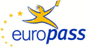 Curriculum vitae Curriculum vitae 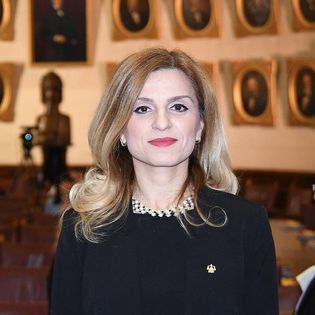 INFORMAŢII PERSONALEINFORMAŢII PERSONALENume / PrenumeNume / PrenumeSAFTA MARIETASAFTA MARIETASAFTA MARIETASAFTA MARIETASAFTA MARIETASAFTA MARIETASAFTA MARIETASAFTA MARIETASAFTA MARIETASAFTA MARIETASAFTA MARIETASAFTA MARIETASAFTA MARIETAAdresă profesională Adresă profesională Universitatea “Titu Maiorescu”  din București - Facultatea de Drept, Calea Văcăreşti, nr. 187, Sector 4, BucureştiUniversitatea “Titu Maiorescu”  din București - Facultatea de Drept, Calea Văcăreşti, nr. 187, Sector 4, BucureştiUniversitatea “Titu Maiorescu”  din București - Facultatea de Drept, Calea Văcăreşti, nr. 187, Sector 4, BucureştiUniversitatea “Titu Maiorescu”  din București - Facultatea de Drept, Calea Văcăreşti, nr. 187, Sector 4, BucureştiUniversitatea “Titu Maiorescu”  din București - Facultatea de Drept, Calea Văcăreşti, nr. 187, Sector 4, BucureştiUniversitatea “Titu Maiorescu”  din București - Facultatea de Drept, Calea Văcăreşti, nr. 187, Sector 4, BucureştiUniversitatea “Titu Maiorescu”  din București - Facultatea de Drept, Calea Văcăreşti, nr. 187, Sector 4, BucureştiUniversitatea “Titu Maiorescu”  din București - Facultatea de Drept, Calea Văcăreşti, nr. 187, Sector 4, BucureştiUniversitatea “Titu Maiorescu”  din București - Facultatea de Drept, Calea Văcăreşti, nr. 187, Sector 4, BucureştiUniversitatea “Titu Maiorescu”  din București - Facultatea de Drept, Calea Văcăreşti, nr. 187, Sector 4, BucureştiUniversitatea “Titu Maiorescu”  din București - Facultatea de Drept, Calea Văcăreşti, nr. 187, Sector 4, BucureştiUniversitatea “Titu Maiorescu”  din București - Facultatea de Drept, Calea Văcăreşti, nr. 187, Sector 4, BucureştiUniversitatea “Titu Maiorescu”  din București - Facultatea de Drept, Calea Văcăreşti, nr. 187, Sector 4, BucureştiE-mail(uri)E-mail(uri)marieta.safta@prof.utm.ro; marieta.safta@drept.ase.ro;  marieta.safta@drept.unibuc.romarietasafta@yahoo.com marieta.safta@prof.utm.ro; marieta.safta@drept.ase.ro;  marieta.safta@drept.unibuc.romarietasafta@yahoo.com marieta.safta@prof.utm.ro; marieta.safta@drept.ase.ro;  marieta.safta@drept.unibuc.romarietasafta@yahoo.com marieta.safta@prof.utm.ro; marieta.safta@drept.ase.ro;  marieta.safta@drept.unibuc.romarietasafta@yahoo.com marieta.safta@prof.utm.ro; marieta.safta@drept.ase.ro;  marieta.safta@drept.unibuc.romarietasafta@yahoo.com marieta.safta@prof.utm.ro; marieta.safta@drept.ase.ro;  marieta.safta@drept.unibuc.romarietasafta@yahoo.com marieta.safta@prof.utm.ro; marieta.safta@drept.ase.ro;  marieta.safta@drept.unibuc.romarietasafta@yahoo.com marieta.safta@prof.utm.ro; marieta.safta@drept.ase.ro;  marieta.safta@drept.unibuc.romarietasafta@yahoo.com marieta.safta@prof.utm.ro; marieta.safta@drept.ase.ro;  marieta.safta@drept.unibuc.romarietasafta@yahoo.com marieta.safta@prof.utm.ro; marieta.safta@drept.ase.ro;  marieta.safta@drept.unibuc.romarietasafta@yahoo.com marieta.safta@prof.utm.ro; marieta.safta@drept.ase.ro;  marieta.safta@drept.unibuc.romarietasafta@yahoo.com marieta.safta@prof.utm.ro; marieta.safta@drept.ase.ro;  marieta.safta@drept.unibuc.romarietasafta@yahoo.com marieta.safta@prof.utm.ro; marieta.safta@drept.ase.ro;  marieta.safta@drept.unibuc.romarietasafta@yahoo.com DOMENIUL OCUPAŢIONALDOMENIUL OCUPAŢIONALDrept Drept Constituțional -Teorie generală, Instituții politice, Dreptul Constituțional al Uniunii Europene, Justiția constituțională în Uniunea Europeană, Tehnica redactării actelor normativeDrept Drept Constituțional -Teorie generală, Instituții politice, Dreptul Constituțional al Uniunii Europene, Justiția constituțională în Uniunea Europeană, Tehnica redactării actelor normativeDrept Drept Constituțional -Teorie generală, Instituții politice, Dreptul Constituțional al Uniunii Europene, Justiția constituțională în Uniunea Europeană, Tehnica redactării actelor normativeDrept Drept Constituțional -Teorie generală, Instituții politice, Dreptul Constituțional al Uniunii Europene, Justiția constituțională în Uniunea Europeană, Tehnica redactării actelor normativeDrept Drept Constituțional -Teorie generală, Instituții politice, Dreptul Constituțional al Uniunii Europene, Justiția constituțională în Uniunea Europeană, Tehnica redactării actelor normativeDrept Drept Constituțional -Teorie generală, Instituții politice, Dreptul Constituțional al Uniunii Europene, Justiția constituțională în Uniunea Europeană, Tehnica redactării actelor normativeDrept Drept Constituțional -Teorie generală, Instituții politice, Dreptul Constituțional al Uniunii Europene, Justiția constituțională în Uniunea Europeană, Tehnica redactării actelor normativeDrept Drept Constituțional -Teorie generală, Instituții politice, Dreptul Constituțional al Uniunii Europene, Justiția constituțională în Uniunea Europeană, Tehnica redactării actelor normativeDrept Drept Constituțional -Teorie generală, Instituții politice, Dreptul Constituțional al Uniunii Europene, Justiția constituțională în Uniunea Europeană, Tehnica redactării actelor normativeDrept Drept Constituțional -Teorie generală, Instituții politice, Dreptul Constituțional al Uniunii Europene, Justiția constituțională în Uniunea Europeană, Tehnica redactării actelor normativeDrept Drept Constituțional -Teorie generală, Instituții politice, Dreptul Constituțional al Uniunii Europene, Justiția constituțională în Uniunea Europeană, Tehnica redactării actelor normativeDrept Drept Constituțional -Teorie generală, Instituții politice, Dreptul Constituțional al Uniunii Europene, Justiția constituțională în Uniunea Europeană, Tehnica redactării actelor normativeDrept Drept Constituțional -Teorie generală, Instituții politice, Dreptul Constituțional al Uniunii Europene, Justiția constituțională în Uniunea Europeană, Tehnica redactării actelor normativeEXPERIENŢA PROFESIONALĂEXPERIENŢA PROFESIONALĂ                                                      Perioada                            Funcţia sau postul ocupatNumele şi adresa angajatorului                                                      Perioada                            Funcţia sau postul ocupatNumele şi adresa angajatoruluiACTIVITATE DIDACTICĂ2022-prezent Profesor universitar- Drept constituțional, Instituții politice (licenţă); din 2021 -   Drept Constituţional European; Justiţia constituţională în Uniunea Europeană (master)Universitatea ”Titu Maiorescu” din București – Facultatea de DreptACTIVITATE DIDACTICĂ2022-prezent Profesor universitar- Drept constituțional, Instituții politice (licenţă); din 2021 -   Drept Constituţional European; Justiţia constituţională în Uniunea Europeană (master)Universitatea ”Titu Maiorescu” din București – Facultatea de DreptACTIVITATE DIDACTICĂ2022-prezent Profesor universitar- Drept constituțional, Instituții politice (licenţă); din 2021 -   Drept Constituţional European; Justiţia constituţională în Uniunea Europeană (master)Universitatea ”Titu Maiorescu” din București – Facultatea de DreptACTIVITATE DIDACTICĂ2022-prezent Profesor universitar- Drept constituțional, Instituții politice (licenţă); din 2021 -   Drept Constituţional European; Justiţia constituţională în Uniunea Europeană (master)Universitatea ”Titu Maiorescu” din București – Facultatea de DreptACTIVITATE DIDACTICĂ2022-prezent Profesor universitar- Drept constituțional, Instituții politice (licenţă); din 2021 -   Drept Constituţional European; Justiţia constituţională în Uniunea Europeană (master)Universitatea ”Titu Maiorescu” din București – Facultatea de DreptACTIVITATE DIDACTICĂ2022-prezent Profesor universitar- Drept constituțional, Instituții politice (licenţă); din 2021 -   Drept Constituţional European; Justiţia constituţională în Uniunea Europeană (master)Universitatea ”Titu Maiorescu” din București – Facultatea de DreptACTIVITATE DIDACTICĂ2022-prezent Profesor universitar- Drept constituțional, Instituții politice (licenţă); din 2021 -   Drept Constituţional European; Justiţia constituţională în Uniunea Europeană (master)Universitatea ”Titu Maiorescu” din București – Facultatea de DreptACTIVITATE DIDACTICĂ2022-prezent Profesor universitar- Drept constituțional, Instituții politice (licenţă); din 2021 -   Drept Constituţional European; Justiţia constituţională în Uniunea Europeană (master)Universitatea ”Titu Maiorescu” din București – Facultatea de DreptACTIVITATE DIDACTICĂ2022-prezent Profesor universitar- Drept constituțional, Instituții politice (licenţă); din 2021 -   Drept Constituţional European; Justiţia constituţională în Uniunea Europeană (master)Universitatea ”Titu Maiorescu” din București – Facultatea de DreptACTIVITATE DIDACTICĂ2022-prezent Profesor universitar- Drept constituțional, Instituții politice (licenţă); din 2021 -   Drept Constituţional European; Justiţia constituţională în Uniunea Europeană (master)Universitatea ”Titu Maiorescu” din București – Facultatea de DreptACTIVITATE DIDACTICĂ2022-prezent Profesor universitar- Drept constituțional, Instituții politice (licenţă); din 2021 -   Drept Constituţional European; Justiţia constituţională în Uniunea Europeană (master)Universitatea ”Titu Maiorescu” din București – Facultatea de DreptACTIVITATE DIDACTICĂ2022-prezent Profesor universitar- Drept constituțional, Instituții politice (licenţă); din 2021 -   Drept Constituţional European; Justiţia constituţională în Uniunea Europeană (master)Universitatea ”Titu Maiorescu” din București – Facultatea de DreptACTIVITATE DIDACTICĂ2022-prezent Profesor universitar- Drept constituțional, Instituții politice (licenţă); din 2021 -   Drept Constituţional European; Justiţia constituţională în Uniunea Europeană (master)Universitatea ”Titu Maiorescu” din București – Facultatea de DreptPerioadaPerioada2017 - 20222017 - 20222017 - 20222017 - 20222017 - 20222017 - 20222017 - 20222017 - 20222017 - 20222017 - 20222017 - 20222017 - 20222017 - 2022Funcţia sau postul ocupatFuncţia sau postul ocupatConferențiar universitar -– Drept constituțional, Instituții politice (licenţă); din 2021 -   Drept Constituţional European; Justiţia constituţională în Uniunea Europeană (master)Conferențiar universitar -– Drept constituțional, Instituții politice (licenţă); din 2021 -   Drept Constituţional European; Justiţia constituţională în Uniunea Europeană (master)Conferențiar universitar -– Drept constituțional, Instituții politice (licenţă); din 2021 -   Drept Constituţional European; Justiţia constituţională în Uniunea Europeană (master)Conferențiar universitar -– Drept constituțional, Instituții politice (licenţă); din 2021 -   Drept Constituţional European; Justiţia constituţională în Uniunea Europeană (master)Conferențiar universitar -– Drept constituțional, Instituții politice (licenţă); din 2021 -   Drept Constituţional European; Justiţia constituţională în Uniunea Europeană (master)Conferențiar universitar -– Drept constituțional, Instituții politice (licenţă); din 2021 -   Drept Constituţional European; Justiţia constituţională în Uniunea Europeană (master)Conferențiar universitar -– Drept constituțional, Instituții politice (licenţă); din 2021 -   Drept Constituţional European; Justiţia constituţională în Uniunea Europeană (master)Conferențiar universitar -– Drept constituțional, Instituții politice (licenţă); din 2021 -   Drept Constituţional European; Justiţia constituţională în Uniunea Europeană (master)Conferențiar universitar -– Drept constituțional, Instituții politice (licenţă); din 2021 -   Drept Constituţional European; Justiţia constituţională în Uniunea Europeană (master)Conferențiar universitar -– Drept constituțional, Instituții politice (licenţă); din 2021 -   Drept Constituţional European; Justiţia constituţională în Uniunea Europeană (master)Conferențiar universitar -– Drept constituțional, Instituții politice (licenţă); din 2021 -   Drept Constituţional European; Justiţia constituţională în Uniunea Europeană (master)Conferențiar universitar -– Drept constituțional, Instituții politice (licenţă); din 2021 -   Drept Constituţional European; Justiţia constituţională în Uniunea Europeană (master)Conferențiar universitar -– Drept constituțional, Instituții politice (licenţă); din 2021 -   Drept Constituţional European; Justiţia constituţională în Uniunea Europeană (master)Numele şi adresa angajatorului                                                      Perioada                           Funcția sau postul ocupat                  Numele şi adresa angajatorului                                                    Perioada                             Funcţia sau postul ocupat                 Numele și adresa angajatorului                                                     Perioada                              Funcţia sau postul ocupatNumele şi adresa angajatorului                                                     Perioada                               Funcţia sau postul ocupat              Numele şi adresa angajatorului                                                     Perioada                            Funcția sau postul ocupat                    Numele și adresa angajatorului Numele şi adresa angajatorului                                                      Perioada                           Funcția sau postul ocupat                  Numele şi adresa angajatorului                                                    Perioada                             Funcţia sau postul ocupat                 Numele și adresa angajatorului                                                     Perioada                              Funcţia sau postul ocupatNumele şi adresa angajatorului                                                     Perioada                               Funcţia sau postul ocupat              Numele şi adresa angajatorului                                                     Perioada                            Funcția sau postul ocupat                    Numele și adresa angajatorului Universitatea ”Titu Maiorescu” din București – Facultatea de Drept2013-2017Lector universitar (titular din anul 2014),  Drept constituțional, Instituții politice (licenţă)Universitatea ”Titu Maiorescu” din București – Facultatea de Drept2023- prezent Profesor (asociat) –Tehnica redactării actelor normative Universitatea București- Facultatea de Drept  2022-prezent  Visiting Professor  University of Szczecin – Faculty of Law and Administration2022-prezentAdjunct Visiting Department of Law - School of Law, Manipal University Jaipur.2020 - prezentMembru al Școlii Doctorale Drept – Academia de Studii EconomiceAcademia de Studii Economice, BucureştiUniversitatea ”Titu Maiorescu” din București – Facultatea de Drept2013-2017Lector universitar (titular din anul 2014),  Drept constituțional, Instituții politice (licenţă)Universitatea ”Titu Maiorescu” din București – Facultatea de Drept2023- prezent Profesor (asociat) –Tehnica redactării actelor normative Universitatea București- Facultatea de Drept  2022-prezent  Visiting Professor  University of Szczecin – Faculty of Law and Administration2022-prezentAdjunct Visiting Department of Law - School of Law, Manipal University Jaipur.2020 - prezentMembru al Școlii Doctorale Drept – Academia de Studii EconomiceAcademia de Studii Economice, BucureştiUniversitatea ”Titu Maiorescu” din București – Facultatea de Drept2013-2017Lector universitar (titular din anul 2014),  Drept constituțional, Instituții politice (licenţă)Universitatea ”Titu Maiorescu” din București – Facultatea de Drept2023- prezent Profesor (asociat) –Tehnica redactării actelor normative Universitatea București- Facultatea de Drept  2022-prezent  Visiting Professor  University of Szczecin – Faculty of Law and Administration2022-prezentAdjunct Visiting Department of Law - School of Law, Manipal University Jaipur.2020 - prezentMembru al Școlii Doctorale Drept – Academia de Studii EconomiceAcademia de Studii Economice, BucureştiUniversitatea ”Titu Maiorescu” din București – Facultatea de Drept2013-2017Lector universitar (titular din anul 2014),  Drept constituțional, Instituții politice (licenţă)Universitatea ”Titu Maiorescu” din București – Facultatea de Drept2023- prezent Profesor (asociat) –Tehnica redactării actelor normative Universitatea București- Facultatea de Drept  2022-prezent  Visiting Professor  University of Szczecin – Faculty of Law and Administration2022-prezentAdjunct Visiting Department of Law - School of Law, Manipal University Jaipur.2020 - prezentMembru al Școlii Doctorale Drept – Academia de Studii EconomiceAcademia de Studii Economice, BucureştiUniversitatea ”Titu Maiorescu” din București – Facultatea de Drept2013-2017Lector universitar (titular din anul 2014),  Drept constituțional, Instituții politice (licenţă)Universitatea ”Titu Maiorescu” din București – Facultatea de Drept2023- prezent Profesor (asociat) –Tehnica redactării actelor normative Universitatea București- Facultatea de Drept  2022-prezent  Visiting Professor  University of Szczecin – Faculty of Law and Administration2022-prezentAdjunct Visiting Department of Law - School of Law, Manipal University Jaipur.2020 - prezentMembru al Școlii Doctorale Drept – Academia de Studii EconomiceAcademia de Studii Economice, BucureştiUniversitatea ”Titu Maiorescu” din București – Facultatea de Drept2013-2017Lector universitar (titular din anul 2014),  Drept constituțional, Instituții politice (licenţă)Universitatea ”Titu Maiorescu” din București – Facultatea de Drept2023- prezent Profesor (asociat) –Tehnica redactării actelor normative Universitatea București- Facultatea de Drept  2022-prezent  Visiting Professor  University of Szczecin – Faculty of Law and Administration2022-prezentAdjunct Visiting Department of Law - School of Law, Manipal University Jaipur.2020 - prezentMembru al Școlii Doctorale Drept – Academia de Studii EconomiceAcademia de Studii Economice, BucureştiUniversitatea ”Titu Maiorescu” din București – Facultatea de Drept2013-2017Lector universitar (titular din anul 2014),  Drept constituțional, Instituții politice (licenţă)Universitatea ”Titu Maiorescu” din București – Facultatea de Drept2023- prezent Profesor (asociat) –Tehnica redactării actelor normative Universitatea București- Facultatea de Drept  2022-prezent  Visiting Professor  University of Szczecin – Faculty of Law and Administration2022-prezentAdjunct Visiting Department of Law - School of Law, Manipal University Jaipur.2020 - prezentMembru al Școlii Doctorale Drept – Academia de Studii EconomiceAcademia de Studii Economice, BucureştiUniversitatea ”Titu Maiorescu” din București – Facultatea de Drept2013-2017Lector universitar (titular din anul 2014),  Drept constituțional, Instituții politice (licenţă)Universitatea ”Titu Maiorescu” din București – Facultatea de Drept2023- prezent Profesor (asociat) –Tehnica redactării actelor normative Universitatea București- Facultatea de Drept  2022-prezent  Visiting Professor  University of Szczecin – Faculty of Law and Administration2022-prezentAdjunct Visiting Department of Law - School of Law, Manipal University Jaipur.2020 - prezentMembru al Școlii Doctorale Drept – Academia de Studii EconomiceAcademia de Studii Economice, BucureştiUniversitatea ”Titu Maiorescu” din București – Facultatea de Drept2013-2017Lector universitar (titular din anul 2014),  Drept constituțional, Instituții politice (licenţă)Universitatea ”Titu Maiorescu” din București – Facultatea de Drept2023- prezent Profesor (asociat) –Tehnica redactării actelor normative Universitatea București- Facultatea de Drept  2022-prezent  Visiting Professor  University of Szczecin – Faculty of Law and Administration2022-prezentAdjunct Visiting Department of Law - School of Law, Manipal University Jaipur.2020 - prezentMembru al Școlii Doctorale Drept – Academia de Studii EconomiceAcademia de Studii Economice, BucureştiUniversitatea ”Titu Maiorescu” din București – Facultatea de Drept2013-2017Lector universitar (titular din anul 2014),  Drept constituțional, Instituții politice (licenţă)Universitatea ”Titu Maiorescu” din București – Facultatea de Drept2023- prezent Profesor (asociat) –Tehnica redactării actelor normative Universitatea București- Facultatea de Drept  2022-prezent  Visiting Professor  University of Szczecin – Faculty of Law and Administration2022-prezentAdjunct Visiting Department of Law - School of Law, Manipal University Jaipur.2020 - prezentMembru al Școlii Doctorale Drept – Academia de Studii EconomiceAcademia de Studii Economice, BucureştiUniversitatea ”Titu Maiorescu” din București – Facultatea de Drept2013-2017Lector universitar (titular din anul 2014),  Drept constituțional, Instituții politice (licenţă)Universitatea ”Titu Maiorescu” din București – Facultatea de Drept2023- prezent Profesor (asociat) –Tehnica redactării actelor normative Universitatea București- Facultatea de Drept  2022-prezent  Visiting Professor  University of Szczecin – Faculty of Law and Administration2022-prezentAdjunct Visiting Department of Law - School of Law, Manipal University Jaipur.2020 - prezentMembru al Școlii Doctorale Drept – Academia de Studii EconomiceAcademia de Studii Economice, BucureştiUniversitatea ”Titu Maiorescu” din București – Facultatea de Drept2013-2017Lector universitar (titular din anul 2014),  Drept constituțional, Instituții politice (licenţă)Universitatea ”Titu Maiorescu” din București – Facultatea de Drept2023- prezent Profesor (asociat) –Tehnica redactării actelor normative Universitatea București- Facultatea de Drept  2022-prezent  Visiting Professor  University of Szczecin – Faculty of Law and Administration2022-prezentAdjunct Visiting Department of Law - School of Law, Manipal University Jaipur.2020 - prezentMembru al Școlii Doctorale Drept – Academia de Studii EconomiceAcademia de Studii Economice, BucureştiUniversitatea ”Titu Maiorescu” din București – Facultatea de Drept2013-2017Lector universitar (titular din anul 2014),  Drept constituțional, Instituții politice (licenţă)Universitatea ”Titu Maiorescu” din București – Facultatea de Drept2023- prezent Profesor (asociat) –Tehnica redactării actelor normative Universitatea București- Facultatea de Drept  2022-prezent  Visiting Professor  University of Szczecin – Faculty of Law and Administration2022-prezentAdjunct Visiting Department of Law - School of Law, Manipal University Jaipur.2020 - prezentMembru al Școlii Doctorale Drept – Academia de Studii EconomiceAcademia de Studii Economice, BucureştiPerioadaPerioada2018- prezent2018- prezent2018- prezent2018- prezent2018- prezent2018- prezent2018- prezent2018- prezent2018- prezent2018- prezent2018- prezent2018- prezent2018- prezentFuncția sau postul ocupatFuncția sau postul ocupatConferențiar universitar (asociat) – Curs postuniversitar – Politici și strategii naționale de dezvoltare și reformă a justiției. Rolul Curții Constituționale în apărarea drepturilor și libertăților fundamentaleConferențiar universitar (asociat) – Curs postuniversitar – Politici și strategii naționale de dezvoltare și reformă a justiției. Rolul Curții Constituționale în apărarea drepturilor și libertăților fundamentaleConferențiar universitar (asociat) – Curs postuniversitar – Politici și strategii naționale de dezvoltare și reformă a justiției. Rolul Curții Constituționale în apărarea drepturilor și libertăților fundamentaleConferențiar universitar (asociat) – Curs postuniversitar – Politici și strategii naționale de dezvoltare și reformă a justiției. Rolul Curții Constituționale în apărarea drepturilor și libertăților fundamentaleConferențiar universitar (asociat) – Curs postuniversitar – Politici și strategii naționale de dezvoltare și reformă a justiției. Rolul Curții Constituționale în apărarea drepturilor și libertăților fundamentaleConferențiar universitar (asociat) – Curs postuniversitar – Politici și strategii naționale de dezvoltare și reformă a justiției. Rolul Curții Constituționale în apărarea drepturilor și libertăților fundamentaleConferențiar universitar (asociat) – Curs postuniversitar – Politici și strategii naționale de dezvoltare și reformă a justiției. Rolul Curții Constituționale în apărarea drepturilor și libertăților fundamentaleConferențiar universitar (asociat) – Curs postuniversitar – Politici și strategii naționale de dezvoltare și reformă a justiției. Rolul Curții Constituționale în apărarea drepturilor și libertăților fundamentaleConferențiar universitar (asociat) – Curs postuniversitar – Politici și strategii naționale de dezvoltare și reformă a justiției. Rolul Curții Constituționale în apărarea drepturilor și libertăților fundamentaleConferențiar universitar (asociat) – Curs postuniversitar – Politici și strategii naționale de dezvoltare și reformă a justiției. Rolul Curții Constituționale în apărarea drepturilor și libertăților fundamentaleConferențiar universitar (asociat) – Curs postuniversitar – Politici și strategii naționale de dezvoltare și reformă a justiției. Rolul Curții Constituționale în apărarea drepturilor și libertăților fundamentaleConferențiar universitar (asociat) – Curs postuniversitar – Politici și strategii naționale de dezvoltare și reformă a justiției. Rolul Curții Constituționale în apărarea drepturilor și libertăților fundamentaleConferențiar universitar (asociat) – Curs postuniversitar – Politici și strategii naționale de dezvoltare și reformă a justiției. Rolul Curții Constituționale în apărarea drepturilor și libertăților fundamentaleNumele și adresa angajatoruluiNumele și adresa angajatoruluiAcademia de Poliție  “Alexandru Ioan Cuza“ din București- Colegiul Național de Afaceri InterneAcademia de Poliție  “Alexandru Ioan Cuza“ din București- Colegiul Național de Afaceri InterneAcademia de Poliție  “Alexandru Ioan Cuza“ din București- Colegiul Național de Afaceri InterneAcademia de Poliție  “Alexandru Ioan Cuza“ din București- Colegiul Național de Afaceri InterneAcademia de Poliție  “Alexandru Ioan Cuza“ din București- Colegiul Național de Afaceri InterneAcademia de Poliție  “Alexandru Ioan Cuza“ din București- Colegiul Național de Afaceri InterneAcademia de Poliție  “Alexandru Ioan Cuza“ din București- Colegiul Național de Afaceri InterneAcademia de Poliție  “Alexandru Ioan Cuza“ din București- Colegiul Național de Afaceri InterneAcademia de Poliție  “Alexandru Ioan Cuza“ din București- Colegiul Național de Afaceri InterneAcademia de Poliție  “Alexandru Ioan Cuza“ din București- Colegiul Național de Afaceri InterneAcademia de Poliție  “Alexandru Ioan Cuza“ din București- Colegiul Național de Afaceri InterneAcademia de Poliție  “Alexandru Ioan Cuza“ din București- Colegiul Național de Afaceri InterneAcademia de Poliție  “Alexandru Ioan Cuza“ din București- Colegiul Național de Afaceri InternePerioadaPerioada2017 - 20202017 - 20202017 - 20202017 - 20202017 - 20202017 - 20202017 - 20202017 - 20202017 - 20202017 - 20202017 - 20202017 - 20202017 - 2020Funcţia sau postul ocupatFuncţia sau postul ocupatConferențiar  universitar (asociat) –  Justiție constituțională (program Master)Conferențiar  universitar (asociat) –  Justiție constituțională (program Master)Conferențiar  universitar (asociat) –  Justiție constituțională (program Master)Conferențiar  universitar (asociat) –  Justiție constituțională (program Master)Conferențiar  universitar (asociat) –  Justiție constituțională (program Master)Conferențiar  universitar (asociat) –  Justiție constituțională (program Master)Conferențiar  universitar (asociat) –  Justiție constituțională (program Master)Conferențiar  universitar (asociat) –  Justiție constituțională (program Master)Conferențiar  universitar (asociat) –  Justiție constituțională (program Master)Conferențiar  universitar (asociat) –  Justiție constituțională (program Master)Conferențiar  universitar (asociat) –  Justiție constituțională (program Master)Conferențiar  universitar (asociat) –  Justiție constituțională (program Master)Conferențiar  universitar (asociat) –  Justiție constituțională (program Master)Numele şi adresa angajatoruluiNumele şi adresa angajatoruluiUniversitatea  “Alexandru Ioan Cuza” din  Iași– Facultatea de Drept Universitatea  “Alexandru Ioan Cuza” din  Iași– Facultatea de Drept Universitatea  “Alexandru Ioan Cuza” din  Iași– Facultatea de Drept Universitatea  “Alexandru Ioan Cuza” din  Iași– Facultatea de Drept Universitatea  “Alexandru Ioan Cuza” din  Iași– Facultatea de Drept Universitatea  “Alexandru Ioan Cuza” din  Iași– Facultatea de Drept Universitatea  “Alexandru Ioan Cuza” din  Iași– Facultatea de Drept Universitatea  “Alexandru Ioan Cuza” din  Iași– Facultatea de Drept Universitatea  “Alexandru Ioan Cuza” din  Iași– Facultatea de Drept Universitatea  “Alexandru Ioan Cuza” din  Iași– Facultatea de Drept Universitatea  “Alexandru Ioan Cuza” din  Iași– Facultatea de Drept Universitatea  “Alexandru Ioan Cuza” din  Iași– Facultatea de Drept Universitatea  “Alexandru Ioan Cuza” din  Iași– Facultatea de Drept PerioadaFuncţia sau postul ocupat                   Numele şi adresa angajatorului                                                        Perioada                         Funcţia sau postul ocupat                     Numele şi adresa angajatoruluiPerioadaFuncţia sau postul ocupat                   Numele şi adresa angajatorului                                                        Perioada                         Funcţia sau postul ocupat                     Numele şi adresa angajatorului2015 - 2016Lector  universitar (asociat) – Drept constituțional, Instituții politice  Academia de Poliție  “Alexandru Ioan Cuza“ din București2008 – 2014; 2017-2019; 2020 - prezent Lector universitar(asociat)/Conferenţiar universitar (asociat) – Drept constituțional, Instituții politice, Dreptul afacerilor;  Dreptul Uniunii Europene,  în prezent  Drept constituțional, Instituții politiceAcademia de Studii Economice, București 2015 - 2016Lector  universitar (asociat) – Drept constituțional, Instituții politice  Academia de Poliție  “Alexandru Ioan Cuza“ din București2008 – 2014; 2017-2019; 2020 - prezent Lector universitar(asociat)/Conferenţiar universitar (asociat) – Drept constituțional, Instituții politice, Dreptul afacerilor;  Dreptul Uniunii Europene,  în prezent  Drept constituțional, Instituții politiceAcademia de Studii Economice, București 2015 - 2016Lector  universitar (asociat) – Drept constituțional, Instituții politice  Academia de Poliție  “Alexandru Ioan Cuza“ din București2008 – 2014; 2017-2019; 2020 - prezent Lector universitar(asociat)/Conferenţiar universitar (asociat) – Drept constituțional, Instituții politice, Dreptul afacerilor;  Dreptul Uniunii Europene,  în prezent  Drept constituțional, Instituții politiceAcademia de Studii Economice, București 2015 - 2016Lector  universitar (asociat) – Drept constituțional, Instituții politice  Academia de Poliție  “Alexandru Ioan Cuza“ din București2008 – 2014; 2017-2019; 2020 - prezent Lector universitar(asociat)/Conferenţiar universitar (asociat) – Drept constituțional, Instituții politice, Dreptul afacerilor;  Dreptul Uniunii Europene,  în prezent  Drept constituțional, Instituții politiceAcademia de Studii Economice, București 2015 - 2016Lector  universitar (asociat) – Drept constituțional, Instituții politice  Academia de Poliție  “Alexandru Ioan Cuza“ din București2008 – 2014; 2017-2019; 2020 - prezent Lector universitar(asociat)/Conferenţiar universitar (asociat) – Drept constituțional, Instituții politice, Dreptul afacerilor;  Dreptul Uniunii Europene,  în prezent  Drept constituțional, Instituții politiceAcademia de Studii Economice, București 2015 - 2016Lector  universitar (asociat) – Drept constituțional, Instituții politice  Academia de Poliție  “Alexandru Ioan Cuza“ din București2008 – 2014; 2017-2019; 2020 - prezent Lector universitar(asociat)/Conferenţiar universitar (asociat) – Drept constituțional, Instituții politice, Dreptul afacerilor;  Dreptul Uniunii Europene,  în prezent  Drept constituțional, Instituții politiceAcademia de Studii Economice, București 2015 - 2016Lector  universitar (asociat) – Drept constituțional, Instituții politice  Academia de Poliție  “Alexandru Ioan Cuza“ din București2008 – 2014; 2017-2019; 2020 - prezent Lector universitar(asociat)/Conferenţiar universitar (asociat) – Drept constituțional, Instituții politice, Dreptul afacerilor;  Dreptul Uniunii Europene,  în prezent  Drept constituțional, Instituții politiceAcademia de Studii Economice, București 2015 - 2016Lector  universitar (asociat) – Drept constituțional, Instituții politice  Academia de Poliție  “Alexandru Ioan Cuza“ din București2008 – 2014; 2017-2019; 2020 - prezent Lector universitar(asociat)/Conferenţiar universitar (asociat) – Drept constituțional, Instituții politice, Dreptul afacerilor;  Dreptul Uniunii Europene,  în prezent  Drept constituțional, Instituții politiceAcademia de Studii Economice, București 2015 - 2016Lector  universitar (asociat) – Drept constituțional, Instituții politice  Academia de Poliție  “Alexandru Ioan Cuza“ din București2008 – 2014; 2017-2019; 2020 - prezent Lector universitar(asociat)/Conferenţiar universitar (asociat) – Drept constituțional, Instituții politice, Dreptul afacerilor;  Dreptul Uniunii Europene,  în prezent  Drept constituțional, Instituții politiceAcademia de Studii Economice, București 2015 - 2016Lector  universitar (asociat) – Drept constituțional, Instituții politice  Academia de Poliție  “Alexandru Ioan Cuza“ din București2008 – 2014; 2017-2019; 2020 - prezent Lector universitar(asociat)/Conferenţiar universitar (asociat) – Drept constituțional, Instituții politice, Dreptul afacerilor;  Dreptul Uniunii Europene,  în prezent  Drept constituțional, Instituții politiceAcademia de Studii Economice, București 2015 - 2016Lector  universitar (asociat) – Drept constituțional, Instituții politice  Academia de Poliție  “Alexandru Ioan Cuza“ din București2008 – 2014; 2017-2019; 2020 - prezent Lector universitar(asociat)/Conferenţiar universitar (asociat) – Drept constituțional, Instituții politice, Dreptul afacerilor;  Dreptul Uniunii Europene,  în prezent  Drept constituțional, Instituții politiceAcademia de Studii Economice, București 2015 - 2016Lector  universitar (asociat) – Drept constituțional, Instituții politice  Academia de Poliție  “Alexandru Ioan Cuza“ din București2008 – 2014; 2017-2019; 2020 - prezent Lector universitar(asociat)/Conferenţiar universitar (asociat) – Drept constituțional, Instituții politice, Dreptul afacerilor;  Dreptul Uniunii Europene,  în prezent  Drept constituțional, Instituții politiceAcademia de Studii Economice, București 2015 - 2016Lector  universitar (asociat) – Drept constituțional, Instituții politice  Academia de Poliție  “Alexandru Ioan Cuza“ din București2008 – 2014; 2017-2019; 2020 - prezent Lector universitar(asociat)/Conferenţiar universitar (asociat) – Drept constituțional, Instituții politice, Dreptul afacerilor;  Dreptul Uniunii Europene,  în prezent  Drept constituțional, Instituții politiceAcademia de Studii Economice, București                                                      Perioada                               Funcția sau postul ocupat                                                     Perioada                               Funcția sau postul ocupatACTIVITATE JURIDICĂAprilie 2022- ianuarie 2023Magistrat -asistentACTIVITATE JURIDICĂAprilie 2022- ianuarie 2023Magistrat -asistentACTIVITATE JURIDICĂAprilie 2022- ianuarie 2023Magistrat -asistentACTIVITATE JURIDICĂAprilie 2022- ianuarie 2023Magistrat -asistentACTIVITATE JURIDICĂAprilie 2022- ianuarie 2023Magistrat -asistentACTIVITATE JURIDICĂAprilie 2022- ianuarie 2023Magistrat -asistentACTIVITATE JURIDICĂAprilie 2022- ianuarie 2023Magistrat -asistentACTIVITATE JURIDICĂAprilie 2022- ianuarie 2023Magistrat -asistentACTIVITATE JURIDICĂAprilie 2022- ianuarie 2023Magistrat -asistentACTIVITATE JURIDICĂAprilie 2022- ianuarie 2023Magistrat -asistentACTIVITATE JURIDICĂAprilie 2022- ianuarie 2023Magistrat -asistentACTIVITATE JURIDICĂAprilie 2022- ianuarie 2023Magistrat -asistentACTIVITATE JURIDICĂAprilie 2022- ianuarie 2023Magistrat -asistentNumele și adresa angajatoruluiPerioadaNumele și adresa angajatoruluiPerioadaCurtea Constituțională a României, București 2010 –  aprilie 2022Curtea Constituțională a României, București 2010 –  aprilie 2022Curtea Constituțională a României, București 2010 –  aprilie 2022Curtea Constituțională a României, București 2010 –  aprilie 2022Curtea Constituțională a României, București 2010 –  aprilie 2022Curtea Constituțională a României, București 2010 –  aprilie 2022Curtea Constituțională a României, București 2010 –  aprilie 2022Curtea Constituțională a României, București 2010 –  aprilie 2022Curtea Constituțională a României, București 2010 –  aprilie 2022Curtea Constituțională a României, București 2010 –  aprilie 2022Curtea Constituțională a României, București 2010 –  aprilie 2022Curtea Constituțională a României, București 2010 –  aprilie 2022Curtea Constituțională a României, București 2010 –  aprilie 2022Funcţia sau postul ocupatFuncţia sau postul ocupatPrim magistrat -asistent (delegat din octombrie 2021)Prim magistrat -asistent (delegat din octombrie 2021)Prim magistrat -asistent (delegat din octombrie 2021)Prim magistrat -asistent (delegat din octombrie 2021)Prim magistrat -asistent (delegat din octombrie 2021)Prim magistrat -asistent (delegat din octombrie 2021)Prim magistrat -asistent (delegat din octombrie 2021)Prim magistrat -asistent (delegat din octombrie 2021)Prim magistrat -asistent (delegat din octombrie 2021)Prim magistrat -asistent (delegat din octombrie 2021)Prim magistrat -asistent (delegat din octombrie 2021)Prim magistrat -asistent (delegat din octombrie 2021)Prim magistrat -asistent (delegat din octombrie 2021)Numele și adresa angajatorului Numele și adresa angajatorului Curtea Constituțională a României, București Curtea Constituțională a României, București Curtea Constituțională a României, București Curtea Constituțională a României, București Curtea Constituțională a României, București Curtea Constituțională a României, București Curtea Constituțională a României, București Curtea Constituțională a României, București Curtea Constituțională a României, București Curtea Constituțională a României, București Curtea Constituțională a României, București Curtea Constituțională a României, București Curtea Constituțională a României, București Perioada Perioada martie 2017- octombrie 2018martie 2017- octombrie 2018martie 2017- octombrie 2018martie 2017- octombrie 2018martie 2017- octombrie 2018martie 2017- octombrie 2018martie 2017- octombrie 2018martie 2017- octombrie 2018martie 2017- octombrie 2018martie 2017- octombrie 2018martie 2017- octombrie 2018martie 2017- octombrie 2018martie 2017- octombrie 2018Funcţia sau postul ocupatFuncţia sau postul ocupatSecretar de Stat Secretar de Stat Secretar de Stat Secretar de Stat Secretar de Stat Secretar de Stat Secretar de Stat Secretar de Stat Secretar de Stat Secretar de Stat Secretar de Stat Secretar de Stat Secretar de Stat Numele şi adresa angajatoruluiNumele şi adresa angajatoruluiMinisterul Justiției (prin detașare de la Curtea Constituțională[)Ministerul Justiției (prin detașare de la Curtea Constituțională[)Ministerul Justiției (prin detașare de la Curtea Constituțională[)Ministerul Justiției (prin detașare de la Curtea Constituțională[)Ministerul Justiției (prin detașare de la Curtea Constituțională[)Ministerul Justiției (prin detașare de la Curtea Constituțională[)Ministerul Justiției (prin detașare de la Curtea Constituțională[)Ministerul Justiției (prin detașare de la Curtea Constituțională[)Ministerul Justiției (prin detașare de la Curtea Constituțională[)Ministerul Justiției (prin detașare de la Curtea Constituțională[)Ministerul Justiției (prin detașare de la Curtea Constituțională[)Ministerul Justiției (prin detașare de la Curtea Constituțională[)Ministerul Justiției (prin detașare de la Curtea Constituțională[)                                               Perioada                                               Perioada2009 – 20102009 – 20102009 – 20102009 – 20102009 – 20102009 – 20102009 – 20102009 – 20102009 – 20102009 – 20102009 – 20102009 – 20102009 – 2010Funcţia sau postul ocupatFuncţia sau postul ocupatMagistrat-asistent şefMagistrat-asistent şefMagistrat-asistent şefMagistrat-asistent şefMagistrat-asistent şefMagistrat-asistent şefMagistrat-asistent şefMagistrat-asistent şefMagistrat-asistent şefMagistrat-asistent şefMagistrat-asistent şefMagistrat-asistent şefMagistrat-asistent şef                 Numele şi adresa angajatorului                 Numele şi adresa angajatoruluiCurtea Constituțională a României, București Curtea Constituțională a României, București Curtea Constituțională a României, București Curtea Constituțională a României, București Curtea Constituțională a României, București Curtea Constituțională a României, București Curtea Constituțională a României, București Curtea Constituțională a României, București Curtea Constituțională a României, București Curtea Constituțională a României, București Curtea Constituțională a României, București Curtea Constituțională a României, București Curtea Constituțională a României, București PerioadaPerioada2003-20092003-20092003-20092003-20092003-20092003-20092003-20092003-20092003-20092003-20092003-20092003-20092003-2009Funcţia sau postul ocupatFuncţia sau postul ocupatMagistrat-asistentMagistrat-asistentMagistrat-asistentMagistrat-asistentMagistrat-asistentMagistrat-asistentMagistrat-asistentMagistrat-asistentMagistrat-asistentMagistrat-asistentMagistrat-asistentMagistrat-asistentMagistrat-asistentNumele şi adresa angajatoruluiNumele şi adresa angajatoruluiCurtea Constituțională a României, BucureștiCurtea Constituțională a României, BucureștiCurtea Constituțională a României, BucureștiCurtea Constituțională a României, BucureștiCurtea Constituțională a României, BucureștiCurtea Constituțională a României, BucureștiCurtea Constituțională a României, BucureștiCurtea Constituțională a României, BucureștiCurtea Constituțională a României, BucureștiCurtea Constituțională a României, BucureștiCurtea Constituțională a României, BucureștiCurtea Constituțională a României, BucureștiCurtea Constituțională a României, BucureștiPerioadaPerioada1997-20031997-20031997-20031997-20031997-20031997-20031997-20031997-20031997-20031997-20031997-20031997-20031997-2003Funcţia sau postul ocupatFuncţia sau postul ocupatConsilier juridic;  Şef serviciu juridic (2001- 2003)Consilier juridic;  Şef serviciu juridic (2001- 2003)Consilier juridic;  Şef serviciu juridic (2001- 2003)Consilier juridic;  Şef serviciu juridic (2001- 2003)Consilier juridic;  Şef serviciu juridic (2001- 2003)Consilier juridic;  Şef serviciu juridic (2001- 2003)Consilier juridic;  Şef serviciu juridic (2001- 2003)Consilier juridic;  Şef serviciu juridic (2001- 2003)Consilier juridic;  Şef serviciu juridic (2001- 2003)Consilier juridic;  Şef serviciu juridic (2001- 2003)Consilier juridic;  Şef serviciu juridic (2001- 2003)Consilier juridic;  Şef serviciu juridic (2001- 2003)Consilier juridic;  Şef serviciu juridic (2001- 2003)Numele şi adresa angajatoruluiNumele şi adresa angajatoruluiMinisterul Finanţelor Publice - Direcţia Generală a Finanţelor Publice,  Bucureşti Ministerul Finanţelor Publice - Direcţia Generală a Finanţelor Publice,  Bucureşti Ministerul Finanţelor Publice - Direcţia Generală a Finanţelor Publice,  Bucureşti Ministerul Finanţelor Publice - Direcţia Generală a Finanţelor Publice,  Bucureşti Ministerul Finanţelor Publice - Direcţia Generală a Finanţelor Publice,  Bucureşti Ministerul Finanţelor Publice - Direcţia Generală a Finanţelor Publice,  Bucureşti Ministerul Finanţelor Publice - Direcţia Generală a Finanţelor Publice,  Bucureşti Ministerul Finanţelor Publice - Direcţia Generală a Finanţelor Publice,  Bucureşti Ministerul Finanţelor Publice - Direcţia Generală a Finanţelor Publice,  Bucureşti Ministerul Finanţelor Publice - Direcţia Generală a Finanţelor Publice,  Bucureşti Ministerul Finanţelor Publice - Direcţia Generală a Finanţelor Publice,  Bucureşti Ministerul Finanţelor Publice - Direcţia Generală a Finanţelor Publice,  Bucureşti Ministerul Finanţelor Publice - Direcţia Generală a Finanţelor Publice,  Bucureşti EDUCAŢIE ŞI FORMARE                                                    Perioada                                       Diploma obținută            Denumirea instituției de învățământ                                                    Perioada                                       Diploma obținută          Denumirea instituției de învățământ                                                   Perioada                                      Diploma obținută            Denumirea instituției de învățământ                                                   Perioada                                      Diploma obținută            Denumirea instituției de învățământ                                                   Perioada                                       Diploma obținută            Denumirea instituției de învățământ                                                   Perioada                                      Diploma obținută            Denumirea instituției de învățământ                                              CURSURI/SEMINARII/WEBINARII                    Perioada                   Atestare Denumire organizator                      Perioada                                       Atestare                                                                             Denumire organizatorPerioada      AtestareDenumire organizator     Perioada                                                       Atestare                                   Denumire organizator                                                       Perioada                                                       Atestare                                   Denumire organizator                                                         Perioada                                                        Atestare                                   Denumire organizator EDUCAŢIE ŞI FORMARE                                                    Perioada                                       Diploma obținută            Denumirea instituției de învățământ                                                    Perioada                                       Diploma obținută          Denumirea instituției de învățământ                                                   Perioada                                      Diploma obținută            Denumirea instituției de învățământ                                                   Perioada                                      Diploma obținută            Denumirea instituției de învățământ                                                   Perioada                                       Diploma obținută            Denumirea instituției de învățământ                                                   Perioada                                      Diploma obținută            Denumirea instituției de învățământ                                              CURSURI/SEMINARII/WEBINARII                    Perioada                   Atestare Denumire organizator                      Perioada                                       Atestare                                                                             Denumire organizatorPerioada      AtestareDenumire organizator     Perioada                                                       Atestare                                   Denumire organizator                                                       Perioada                                                       Atestare                                   Denumire organizator                                                         Perioada                                                        Atestare                                   Denumire organizator 2019Atestat de abilitare în domeniul de studii universitare de doctorat DREPT- Ordinul Ministrului Educației și Cercetării nr.5426 din 4 decembrie 2019IOSUD/IOD Universitatea din Craiova- susținere teza abilitare  2012-2014Certificat  de absolvire cursuri postuniversitare de studii psihopedagogice (Nivelul1,2)Academia de Studii Economice, București 2004-2008Doctor în ştiinţe juridiceAcademia de Studii Economice, București 2003-2004Diplomă  de studii postuniversitareUniversitatea București, Facultatea de Drept, București 1993-1997Diplomă de licenţă, Ştiinţe juridice (media generală a anilor de studii universitare de licenţă 9.50 şi media 9.54 la examenul de licenţă)Universitatea București, Facultatea de Drept, București 1988-1993Diplomă de bacalaureat  Colegiul Pedagogic ”Constantin Brătescu”, Constanța  Septembrie 2023  Certificat absolvire Curs - International Law in Action: the Arbitration of International DisputesUniversiteit Leiden (online)24-28 mai, 2021Certificat Webinar “The legitimacy of European constitutional orders - Questioning the revolutionary, establishment and elite pathways”University of Trento - Faculty of Law (Università di Trento - Facoltà di Giurisprudenza), online3-4 decembrie 2020Certificat Seminar (online)  - ”Recent ECtHR Case Law in Criminal Matters”ERA - Academy of European Law   16 iulie-27 august 2020 Certificat – Curs (online) ”Judging in Times of Crisis: Conversations with High Court Judges    Around the World”The International Forum on the Future of Constitutionalism4-5 iunie 2020Certificat – Seminar (online) "Right to a Fair Trial (Art. 6 ECHR) - Recent ECTHR Case Law”ERA - Academy of European Law   20 mai -8 iulie 2020Certificat-  Curs (online) ”Modern Challenges in Constitutionalism: Perspectives from the World's Leading Experts”The International Forum on the Future of Constitutionalism2019Atestat de abilitare în domeniul de studii universitare de doctorat DREPT- Ordinul Ministrului Educației și Cercetării nr.5426 din 4 decembrie 2019IOSUD/IOD Universitatea din Craiova- susținere teza abilitare  2012-2014Certificat  de absolvire cursuri postuniversitare de studii psihopedagogice (Nivelul1,2)Academia de Studii Economice, București 2004-2008Doctor în ştiinţe juridiceAcademia de Studii Economice, București 2003-2004Diplomă  de studii postuniversitareUniversitatea București, Facultatea de Drept, București 1993-1997Diplomă de licenţă, Ştiinţe juridice (media generală a anilor de studii universitare de licenţă 9.50 şi media 9.54 la examenul de licenţă)Universitatea București, Facultatea de Drept, București 1988-1993Diplomă de bacalaureat  Colegiul Pedagogic ”Constantin Brătescu”, Constanța  Septembrie 2023  Certificat absolvire Curs - International Law in Action: the Arbitration of International DisputesUniversiteit Leiden (online)24-28 mai, 2021Certificat Webinar “The legitimacy of European constitutional orders - Questioning the revolutionary, establishment and elite pathways”University of Trento - Faculty of Law (Università di Trento - Facoltà di Giurisprudenza), online3-4 decembrie 2020Certificat Seminar (online)  - ”Recent ECtHR Case Law in Criminal Matters”ERA - Academy of European Law   16 iulie-27 august 2020 Certificat – Curs (online) ”Judging in Times of Crisis: Conversations with High Court Judges    Around the World”The International Forum on the Future of Constitutionalism4-5 iunie 2020Certificat – Seminar (online) "Right to a Fair Trial (Art. 6 ECHR) - Recent ECTHR Case Law”ERA - Academy of European Law   20 mai -8 iulie 2020Certificat-  Curs (online) ”Modern Challenges in Constitutionalism: Perspectives from the World's Leading Experts”The International Forum on the Future of Constitutionalism2019Atestat de abilitare în domeniul de studii universitare de doctorat DREPT- Ordinul Ministrului Educației și Cercetării nr.5426 din 4 decembrie 2019IOSUD/IOD Universitatea din Craiova- susținere teza abilitare  2012-2014Certificat  de absolvire cursuri postuniversitare de studii psihopedagogice (Nivelul1,2)Academia de Studii Economice, București 2004-2008Doctor în ştiinţe juridiceAcademia de Studii Economice, București 2003-2004Diplomă  de studii postuniversitareUniversitatea București, Facultatea de Drept, București 1993-1997Diplomă de licenţă, Ştiinţe juridice (media generală a anilor de studii universitare de licenţă 9.50 şi media 9.54 la examenul de licenţă)Universitatea București, Facultatea de Drept, București 1988-1993Diplomă de bacalaureat  Colegiul Pedagogic ”Constantin Brătescu”, Constanța  Septembrie 2023  Certificat absolvire Curs - International Law in Action: the Arbitration of International DisputesUniversiteit Leiden (online)24-28 mai, 2021Certificat Webinar “The legitimacy of European constitutional orders - Questioning the revolutionary, establishment and elite pathways”University of Trento - Faculty of Law (Università di Trento - Facoltà di Giurisprudenza), online3-4 decembrie 2020Certificat Seminar (online)  - ”Recent ECtHR Case Law in Criminal Matters”ERA - Academy of European Law   16 iulie-27 august 2020 Certificat – Curs (online) ”Judging in Times of Crisis: Conversations with High Court Judges    Around the World”The International Forum on the Future of Constitutionalism4-5 iunie 2020Certificat – Seminar (online) "Right to a Fair Trial (Art. 6 ECHR) - Recent ECTHR Case Law”ERA - Academy of European Law   20 mai -8 iulie 2020Certificat-  Curs (online) ”Modern Challenges in Constitutionalism: Perspectives from the World's Leading Experts”The International Forum on the Future of Constitutionalism2019Atestat de abilitare în domeniul de studii universitare de doctorat DREPT- Ordinul Ministrului Educației și Cercetării nr.5426 din 4 decembrie 2019IOSUD/IOD Universitatea din Craiova- susținere teza abilitare  2012-2014Certificat  de absolvire cursuri postuniversitare de studii psihopedagogice (Nivelul1,2)Academia de Studii Economice, București 2004-2008Doctor în ştiinţe juridiceAcademia de Studii Economice, București 2003-2004Diplomă  de studii postuniversitareUniversitatea București, Facultatea de Drept, București 1993-1997Diplomă de licenţă, Ştiinţe juridice (media generală a anilor de studii universitare de licenţă 9.50 şi media 9.54 la examenul de licenţă)Universitatea București, Facultatea de Drept, București 1988-1993Diplomă de bacalaureat  Colegiul Pedagogic ”Constantin Brătescu”, Constanța  Septembrie 2023  Certificat absolvire Curs - International Law in Action: the Arbitration of International DisputesUniversiteit Leiden (online)24-28 mai, 2021Certificat Webinar “The legitimacy of European constitutional orders - Questioning the revolutionary, establishment and elite pathways”University of Trento - Faculty of Law (Università di Trento - Facoltà di Giurisprudenza), online3-4 decembrie 2020Certificat Seminar (online)  - ”Recent ECtHR Case Law in Criminal Matters”ERA - Academy of European Law   16 iulie-27 august 2020 Certificat – Curs (online) ”Judging in Times of Crisis: Conversations with High Court Judges    Around the World”The International Forum on the Future of Constitutionalism4-5 iunie 2020Certificat – Seminar (online) "Right to a Fair Trial (Art. 6 ECHR) - Recent ECTHR Case Law”ERA - Academy of European Law   20 mai -8 iulie 2020Certificat-  Curs (online) ”Modern Challenges in Constitutionalism: Perspectives from the World's Leading Experts”The International Forum on the Future of Constitutionalism2019Atestat de abilitare în domeniul de studii universitare de doctorat DREPT- Ordinul Ministrului Educației și Cercetării nr.5426 din 4 decembrie 2019IOSUD/IOD Universitatea din Craiova- susținere teza abilitare  2012-2014Certificat  de absolvire cursuri postuniversitare de studii psihopedagogice (Nivelul1,2)Academia de Studii Economice, București 2004-2008Doctor în ştiinţe juridiceAcademia de Studii Economice, București 2003-2004Diplomă  de studii postuniversitareUniversitatea București, Facultatea de Drept, București 1993-1997Diplomă de licenţă, Ştiinţe juridice (media generală a anilor de studii universitare de licenţă 9.50 şi media 9.54 la examenul de licenţă)Universitatea București, Facultatea de Drept, București 1988-1993Diplomă de bacalaureat  Colegiul Pedagogic ”Constantin Brătescu”, Constanța  Septembrie 2023  Certificat absolvire Curs - International Law in Action: the Arbitration of International DisputesUniversiteit Leiden (online)24-28 mai, 2021Certificat Webinar “The legitimacy of European constitutional orders - Questioning the revolutionary, establishment and elite pathways”University of Trento - Faculty of Law (Università di Trento - Facoltà di Giurisprudenza), online3-4 decembrie 2020Certificat Seminar (online)  - ”Recent ECtHR Case Law in Criminal Matters”ERA - Academy of European Law   16 iulie-27 august 2020 Certificat – Curs (online) ”Judging in Times of Crisis: Conversations with High Court Judges    Around the World”The International Forum on the Future of Constitutionalism4-5 iunie 2020Certificat – Seminar (online) "Right to a Fair Trial (Art. 6 ECHR) - Recent ECTHR Case Law”ERA - Academy of European Law   20 mai -8 iulie 2020Certificat-  Curs (online) ”Modern Challenges in Constitutionalism: Perspectives from the World's Leading Experts”The International Forum on the Future of Constitutionalism2019Atestat de abilitare în domeniul de studii universitare de doctorat DREPT- Ordinul Ministrului Educației și Cercetării nr.5426 din 4 decembrie 2019IOSUD/IOD Universitatea din Craiova- susținere teza abilitare  2012-2014Certificat  de absolvire cursuri postuniversitare de studii psihopedagogice (Nivelul1,2)Academia de Studii Economice, București 2004-2008Doctor în ştiinţe juridiceAcademia de Studii Economice, București 2003-2004Diplomă  de studii postuniversitareUniversitatea București, Facultatea de Drept, București 1993-1997Diplomă de licenţă, Ştiinţe juridice (media generală a anilor de studii universitare de licenţă 9.50 şi media 9.54 la examenul de licenţă)Universitatea București, Facultatea de Drept, București 1988-1993Diplomă de bacalaureat  Colegiul Pedagogic ”Constantin Brătescu”, Constanța  Septembrie 2023  Certificat absolvire Curs - International Law in Action: the Arbitration of International DisputesUniversiteit Leiden (online)24-28 mai, 2021Certificat Webinar “The legitimacy of European constitutional orders - Questioning the revolutionary, establishment and elite pathways”University of Trento - Faculty of Law (Università di Trento - Facoltà di Giurisprudenza), online3-4 decembrie 2020Certificat Seminar (online)  - ”Recent ECtHR Case Law in Criminal Matters”ERA - Academy of European Law   16 iulie-27 august 2020 Certificat – Curs (online) ”Judging in Times of Crisis: Conversations with High Court Judges    Around the World”The International Forum on the Future of Constitutionalism4-5 iunie 2020Certificat – Seminar (online) "Right to a Fair Trial (Art. 6 ECHR) - Recent ECTHR Case Law”ERA - Academy of European Law   20 mai -8 iulie 2020Certificat-  Curs (online) ”Modern Challenges in Constitutionalism: Perspectives from the World's Leading Experts”The International Forum on the Future of Constitutionalism2019Atestat de abilitare în domeniul de studii universitare de doctorat DREPT- Ordinul Ministrului Educației și Cercetării nr.5426 din 4 decembrie 2019IOSUD/IOD Universitatea din Craiova- susținere teza abilitare  2012-2014Certificat  de absolvire cursuri postuniversitare de studii psihopedagogice (Nivelul1,2)Academia de Studii Economice, București 2004-2008Doctor în ştiinţe juridiceAcademia de Studii Economice, București 2003-2004Diplomă  de studii postuniversitareUniversitatea București, Facultatea de Drept, București 1993-1997Diplomă de licenţă, Ştiinţe juridice (media generală a anilor de studii universitare de licenţă 9.50 şi media 9.54 la examenul de licenţă)Universitatea București, Facultatea de Drept, București 1988-1993Diplomă de bacalaureat  Colegiul Pedagogic ”Constantin Brătescu”, Constanța  Septembrie 2023  Certificat absolvire Curs - International Law in Action: the Arbitration of International DisputesUniversiteit Leiden (online)24-28 mai, 2021Certificat Webinar “The legitimacy of European constitutional orders - Questioning the revolutionary, establishment and elite pathways”University of Trento - Faculty of Law (Università di Trento - Facoltà di Giurisprudenza), online3-4 decembrie 2020Certificat Seminar (online)  - ”Recent ECtHR Case Law in Criminal Matters”ERA - Academy of European Law   16 iulie-27 august 2020 Certificat – Curs (online) ”Judging in Times of Crisis: Conversations with High Court Judges    Around the World”The International Forum on the Future of Constitutionalism4-5 iunie 2020Certificat – Seminar (online) "Right to a Fair Trial (Art. 6 ECHR) - Recent ECTHR Case Law”ERA - Academy of European Law   20 mai -8 iulie 2020Certificat-  Curs (online) ”Modern Challenges in Constitutionalism: Perspectives from the World's Leading Experts”The International Forum on the Future of Constitutionalism2019Atestat de abilitare în domeniul de studii universitare de doctorat DREPT- Ordinul Ministrului Educației și Cercetării nr.5426 din 4 decembrie 2019IOSUD/IOD Universitatea din Craiova- susținere teza abilitare  2012-2014Certificat  de absolvire cursuri postuniversitare de studii psihopedagogice (Nivelul1,2)Academia de Studii Economice, București 2004-2008Doctor în ştiinţe juridiceAcademia de Studii Economice, București 2003-2004Diplomă  de studii postuniversitareUniversitatea București, Facultatea de Drept, București 1993-1997Diplomă de licenţă, Ştiinţe juridice (media generală a anilor de studii universitare de licenţă 9.50 şi media 9.54 la examenul de licenţă)Universitatea București, Facultatea de Drept, București 1988-1993Diplomă de bacalaureat  Colegiul Pedagogic ”Constantin Brătescu”, Constanța  Septembrie 2023  Certificat absolvire Curs - International Law in Action: the Arbitration of International DisputesUniversiteit Leiden (online)24-28 mai, 2021Certificat Webinar “The legitimacy of European constitutional orders - Questioning the revolutionary, establishment and elite pathways”University of Trento - Faculty of Law (Università di Trento - Facoltà di Giurisprudenza), online3-4 decembrie 2020Certificat Seminar (online)  - ”Recent ECtHR Case Law in Criminal Matters”ERA - Academy of European Law   16 iulie-27 august 2020 Certificat – Curs (online) ”Judging in Times of Crisis: Conversations with High Court Judges    Around the World”The International Forum on the Future of Constitutionalism4-5 iunie 2020Certificat – Seminar (online) "Right to a Fair Trial (Art. 6 ECHR) - Recent ECTHR Case Law”ERA - Academy of European Law   20 mai -8 iulie 2020Certificat-  Curs (online) ”Modern Challenges in Constitutionalism: Perspectives from the World's Leading Experts”The International Forum on the Future of Constitutionalism2019Atestat de abilitare în domeniul de studii universitare de doctorat DREPT- Ordinul Ministrului Educației și Cercetării nr.5426 din 4 decembrie 2019IOSUD/IOD Universitatea din Craiova- susținere teza abilitare  2012-2014Certificat  de absolvire cursuri postuniversitare de studii psihopedagogice (Nivelul1,2)Academia de Studii Economice, București 2004-2008Doctor în ştiinţe juridiceAcademia de Studii Economice, București 2003-2004Diplomă  de studii postuniversitareUniversitatea București, Facultatea de Drept, București 1993-1997Diplomă de licenţă, Ştiinţe juridice (media generală a anilor de studii universitare de licenţă 9.50 şi media 9.54 la examenul de licenţă)Universitatea București, Facultatea de Drept, București 1988-1993Diplomă de bacalaureat  Colegiul Pedagogic ”Constantin Brătescu”, Constanța  Septembrie 2023  Certificat absolvire Curs - International Law in Action: the Arbitration of International DisputesUniversiteit Leiden (online)24-28 mai, 2021Certificat Webinar “The legitimacy of European constitutional orders - Questioning the revolutionary, establishment and elite pathways”University of Trento - Faculty of Law (Università di Trento - Facoltà di Giurisprudenza), online3-4 decembrie 2020Certificat Seminar (online)  - ”Recent ECtHR Case Law in Criminal Matters”ERA - Academy of European Law   16 iulie-27 august 2020 Certificat – Curs (online) ”Judging in Times of Crisis: Conversations with High Court Judges    Around the World”The International Forum on the Future of Constitutionalism4-5 iunie 2020Certificat – Seminar (online) "Right to a Fair Trial (Art. 6 ECHR) - Recent ECTHR Case Law”ERA - Academy of European Law   20 mai -8 iulie 2020Certificat-  Curs (online) ”Modern Challenges in Constitutionalism: Perspectives from the World's Leading Experts”The International Forum on the Future of Constitutionalism2019Atestat de abilitare în domeniul de studii universitare de doctorat DREPT- Ordinul Ministrului Educației și Cercetării nr.5426 din 4 decembrie 2019IOSUD/IOD Universitatea din Craiova- susținere teza abilitare  2012-2014Certificat  de absolvire cursuri postuniversitare de studii psihopedagogice (Nivelul1,2)Academia de Studii Economice, București 2004-2008Doctor în ştiinţe juridiceAcademia de Studii Economice, București 2003-2004Diplomă  de studii postuniversitareUniversitatea București, Facultatea de Drept, București 1993-1997Diplomă de licenţă, Ştiinţe juridice (media generală a anilor de studii universitare de licenţă 9.50 şi media 9.54 la examenul de licenţă)Universitatea București, Facultatea de Drept, București 1988-1993Diplomă de bacalaureat  Colegiul Pedagogic ”Constantin Brătescu”, Constanța  Septembrie 2023  Certificat absolvire Curs - International Law in Action: the Arbitration of International DisputesUniversiteit Leiden (online)24-28 mai, 2021Certificat Webinar “The legitimacy of European constitutional orders - Questioning the revolutionary, establishment and elite pathways”University of Trento - Faculty of Law (Università di Trento - Facoltà di Giurisprudenza), online3-4 decembrie 2020Certificat Seminar (online)  - ”Recent ECtHR Case Law in Criminal Matters”ERA - Academy of European Law   16 iulie-27 august 2020 Certificat – Curs (online) ”Judging in Times of Crisis: Conversations with High Court Judges    Around the World”The International Forum on the Future of Constitutionalism4-5 iunie 2020Certificat – Seminar (online) "Right to a Fair Trial (Art. 6 ECHR) - Recent ECTHR Case Law”ERA - Academy of European Law   20 mai -8 iulie 2020Certificat-  Curs (online) ”Modern Challenges in Constitutionalism: Perspectives from the World's Leading Experts”The International Forum on the Future of Constitutionalism2019Atestat de abilitare în domeniul de studii universitare de doctorat DREPT- Ordinul Ministrului Educației și Cercetării nr.5426 din 4 decembrie 2019IOSUD/IOD Universitatea din Craiova- susținere teza abilitare  2012-2014Certificat  de absolvire cursuri postuniversitare de studii psihopedagogice (Nivelul1,2)Academia de Studii Economice, București 2004-2008Doctor în ştiinţe juridiceAcademia de Studii Economice, București 2003-2004Diplomă  de studii postuniversitareUniversitatea București, Facultatea de Drept, București 1993-1997Diplomă de licenţă, Ştiinţe juridice (media generală a anilor de studii universitare de licenţă 9.50 şi media 9.54 la examenul de licenţă)Universitatea București, Facultatea de Drept, București 1988-1993Diplomă de bacalaureat  Colegiul Pedagogic ”Constantin Brătescu”, Constanța  Septembrie 2023  Certificat absolvire Curs - International Law in Action: the Arbitration of International DisputesUniversiteit Leiden (online)24-28 mai, 2021Certificat Webinar “The legitimacy of European constitutional orders - Questioning the revolutionary, establishment and elite pathways”University of Trento - Faculty of Law (Università di Trento - Facoltà di Giurisprudenza), online3-4 decembrie 2020Certificat Seminar (online)  - ”Recent ECtHR Case Law in Criminal Matters”ERA - Academy of European Law   16 iulie-27 august 2020 Certificat – Curs (online) ”Judging in Times of Crisis: Conversations with High Court Judges    Around the World”The International Forum on the Future of Constitutionalism4-5 iunie 2020Certificat – Seminar (online) "Right to a Fair Trial (Art. 6 ECHR) - Recent ECTHR Case Law”ERA - Academy of European Law   20 mai -8 iulie 2020Certificat-  Curs (online) ”Modern Challenges in Constitutionalism: Perspectives from the World's Leading Experts”The International Forum on the Future of Constitutionalism2019Atestat de abilitare în domeniul de studii universitare de doctorat DREPT- Ordinul Ministrului Educației și Cercetării nr.5426 din 4 decembrie 2019IOSUD/IOD Universitatea din Craiova- susținere teza abilitare  2012-2014Certificat  de absolvire cursuri postuniversitare de studii psihopedagogice (Nivelul1,2)Academia de Studii Economice, București 2004-2008Doctor în ştiinţe juridiceAcademia de Studii Economice, București 2003-2004Diplomă  de studii postuniversitareUniversitatea București, Facultatea de Drept, București 1993-1997Diplomă de licenţă, Ştiinţe juridice (media generală a anilor de studii universitare de licenţă 9.50 şi media 9.54 la examenul de licenţă)Universitatea București, Facultatea de Drept, București 1988-1993Diplomă de bacalaureat  Colegiul Pedagogic ”Constantin Brătescu”, Constanța  Septembrie 2023  Certificat absolvire Curs - International Law in Action: the Arbitration of International DisputesUniversiteit Leiden (online)24-28 mai, 2021Certificat Webinar “The legitimacy of European constitutional orders - Questioning the revolutionary, establishment and elite pathways”University of Trento - Faculty of Law (Università di Trento - Facoltà di Giurisprudenza), online3-4 decembrie 2020Certificat Seminar (online)  - ”Recent ECtHR Case Law in Criminal Matters”ERA - Academy of European Law   16 iulie-27 august 2020 Certificat – Curs (online) ”Judging in Times of Crisis: Conversations with High Court Judges    Around the World”The International Forum on the Future of Constitutionalism4-5 iunie 2020Certificat – Seminar (online) "Right to a Fair Trial (Art. 6 ECHR) - Recent ECTHR Case Law”ERA - Academy of European Law   20 mai -8 iulie 2020Certificat-  Curs (online) ”Modern Challenges in Constitutionalism: Perspectives from the World's Leading Experts”The International Forum on the Future of Constitutionalism2019Atestat de abilitare în domeniul de studii universitare de doctorat DREPT- Ordinul Ministrului Educației și Cercetării nr.5426 din 4 decembrie 2019IOSUD/IOD Universitatea din Craiova- susținere teza abilitare  2012-2014Certificat  de absolvire cursuri postuniversitare de studii psihopedagogice (Nivelul1,2)Academia de Studii Economice, București 2004-2008Doctor în ştiinţe juridiceAcademia de Studii Economice, București 2003-2004Diplomă  de studii postuniversitareUniversitatea București, Facultatea de Drept, București 1993-1997Diplomă de licenţă, Ştiinţe juridice (media generală a anilor de studii universitare de licenţă 9.50 şi media 9.54 la examenul de licenţă)Universitatea București, Facultatea de Drept, București 1988-1993Diplomă de bacalaureat  Colegiul Pedagogic ”Constantin Brătescu”, Constanța  Septembrie 2023  Certificat absolvire Curs - International Law in Action: the Arbitration of International DisputesUniversiteit Leiden (online)24-28 mai, 2021Certificat Webinar “The legitimacy of European constitutional orders - Questioning the revolutionary, establishment and elite pathways”University of Trento - Faculty of Law (Università di Trento - Facoltà di Giurisprudenza), online3-4 decembrie 2020Certificat Seminar (online)  - ”Recent ECtHR Case Law in Criminal Matters”ERA - Academy of European Law   16 iulie-27 august 2020 Certificat – Curs (online) ”Judging in Times of Crisis: Conversations with High Court Judges    Around the World”The International Forum on the Future of Constitutionalism4-5 iunie 2020Certificat – Seminar (online) "Right to a Fair Trial (Art. 6 ECHR) - Recent ECTHR Case Law”ERA - Academy of European Law   20 mai -8 iulie 2020Certificat-  Curs (online) ”Modern Challenges in Constitutionalism: Perspectives from the World's Leading Experts”The International Forum on the Future of ConstitutionalismPerioadaAtestareDenumire organizatorPerioadaAtestareDenumire organizator30 octombrie-24 noiembrie 2017Certificat program postuniversitar de formare şi dezvoltare profesională continuă „Securitate şi bună guvernare”Universitatea Națională de Apărare ”Carol I” Colegiul Naţional de Apărare   – Departamentul pentru studii de securitate şi leadership30 octombrie-24 noiembrie 2017Certificat program postuniversitar de formare şi dezvoltare profesională continuă „Securitate şi bună guvernare”Universitatea Națională de Apărare ”Carol I” Colegiul Naţional de Apărare   – Departamentul pentru studii de securitate şi leadership30 octombrie-24 noiembrie 2017Certificat program postuniversitar de formare şi dezvoltare profesională continuă „Securitate şi bună guvernare”Universitatea Națională de Apărare ”Carol I” Colegiul Naţional de Apărare   – Departamentul pentru studii de securitate şi leadership30 octombrie-24 noiembrie 2017Certificat program postuniversitar de formare şi dezvoltare profesională continuă „Securitate şi bună guvernare”Universitatea Națională de Apărare ”Carol I” Colegiul Naţional de Apărare   – Departamentul pentru studii de securitate şi leadership30 octombrie-24 noiembrie 2017Certificat program postuniversitar de formare şi dezvoltare profesională continuă „Securitate şi bună guvernare”Universitatea Națională de Apărare ”Carol I” Colegiul Naţional de Apărare   – Departamentul pentru studii de securitate şi leadership30 octombrie-24 noiembrie 2017Certificat program postuniversitar de formare şi dezvoltare profesională continuă „Securitate şi bună guvernare”Universitatea Națională de Apărare ”Carol I” Colegiul Naţional de Apărare   – Departamentul pentru studii de securitate şi leadership30 octombrie-24 noiembrie 2017Certificat program postuniversitar de formare şi dezvoltare profesională continuă „Securitate şi bună guvernare”Universitatea Națională de Apărare ”Carol I” Colegiul Naţional de Apărare   – Departamentul pentru studii de securitate şi leadership30 octombrie-24 noiembrie 2017Certificat program postuniversitar de formare şi dezvoltare profesională continuă „Securitate şi bună guvernare”Universitatea Națională de Apărare ”Carol I” Colegiul Naţional de Apărare   – Departamentul pentru studii de securitate şi leadership30 octombrie-24 noiembrie 2017Certificat program postuniversitar de formare şi dezvoltare profesională continuă „Securitate şi bună guvernare”Universitatea Națională de Apărare ”Carol I” Colegiul Naţional de Apărare   – Departamentul pentru studii de securitate şi leadership30 octombrie-24 noiembrie 2017Certificat program postuniversitar de formare şi dezvoltare profesională continuă „Securitate şi bună guvernare”Universitatea Națională de Apărare ”Carol I” Colegiul Naţional de Apărare   – Departamentul pentru studii de securitate şi leadership30 octombrie-24 noiembrie 2017Certificat program postuniversitar de formare şi dezvoltare profesională continuă „Securitate şi bună guvernare”Universitatea Națională de Apărare ”Carol I” Colegiul Naţional de Apărare   – Departamentul pentru studii de securitate şi leadership30 octombrie-24 noiembrie 2017Certificat program postuniversitar de formare şi dezvoltare profesională continuă „Securitate şi bună guvernare”Universitatea Națională de Apărare ”Carol I” Colegiul Naţional de Apărare   – Departamentul pentru studii de securitate şi leadership30 octombrie-24 noiembrie 2017Certificat program postuniversitar de formare şi dezvoltare profesională continuă „Securitate şi bună guvernare”Universitatea Națională de Apărare ”Carol I” Colegiul Naţional de Apărare   – Departamentul pentru studii de securitate şi leadershipPerioadaPerioada23-24 februarie 201723-24 februarie 201723-24 februarie 201723-24 februarie 201723-24 februarie 201723-24 februarie 201723-24 februarie 201723-24 februarie 201723-24 februarie 201723-24 februarie 201723-24 februarie 201723-24 februarie 201723-24 februarie 2017AtestareAtestareCertificat – Curs ”Alternatives to Detention in the EU”Certificat – Curs ”Alternatives to Detention in the EU”Certificat – Curs ”Alternatives to Detention in the EU”Certificat – Curs ”Alternatives to Detention in the EU”Certificat – Curs ”Alternatives to Detention in the EU”Certificat – Curs ”Alternatives to Detention in the EU”Certificat – Curs ”Alternatives to Detention in the EU”Certificat – Curs ”Alternatives to Detention in the EU”Certificat – Curs ”Alternatives to Detention in the EU”Certificat – Curs ”Alternatives to Detention in the EU”Certificat – Curs ”Alternatives to Detention in the EU”Certificat – Curs ”Alternatives to Detention in the EU”Certificat – Curs ”Alternatives to Detention in the EU”                                    Denumire organizator                                     Denumire organizator ERA - Academy of European Law  în cooperare cu Institutul Naţional al Magistraturii (Bucureşti)ERA - Academy of European Law  în cooperare cu Institutul Naţional al Magistraturii (Bucureşti)ERA - Academy of European Law  în cooperare cu Institutul Naţional al Magistraturii (Bucureşti)ERA - Academy of European Law  în cooperare cu Institutul Naţional al Magistraturii (Bucureşti)ERA - Academy of European Law  în cooperare cu Institutul Naţional al Magistraturii (Bucureşti)ERA - Academy of European Law  în cooperare cu Institutul Naţional al Magistraturii (Bucureşti)ERA - Academy of European Law  în cooperare cu Institutul Naţional al Magistraturii (Bucureşti)ERA - Academy of European Law  în cooperare cu Institutul Naţional al Magistraturii (Bucureşti)ERA - Academy of European Law  în cooperare cu Institutul Naţional al Magistraturii (Bucureşti)ERA - Academy of European Law  în cooperare cu Institutul Naţional al Magistraturii (Bucureşti)ERA - Academy of European Law  în cooperare cu Institutul Naţional al Magistraturii (Bucureşti)ERA - Academy of European Law  în cooperare cu Institutul Naţional al Magistraturii (Bucureşti)ERA - Academy of European Law  în cooperare cu Institutul Naţional al Magistraturii (Bucureşti)PerioadaPerioada7-8 decembrie 2015, București7-8 decembrie 2015, București7-8 decembrie 2015, București7-8 decembrie 2015, București7-8 decembrie 2015, București7-8 decembrie 2015, București7-8 decembrie 2015, București7-8 decembrie 2015, București7-8 decembrie 2015, București7-8 decembrie 2015, București7-8 decembrie 2015, București7-8 decembrie 2015, București7-8 decembrie 2015, BucureștiAtestareAtestareCertificat – Seminar ”The Rights of a Child in Practice”Certificat – Seminar ”The Rights of a Child in Practice”Certificat – Seminar ”The Rights of a Child in Practice”Certificat – Seminar ”The Rights of a Child in Practice”Certificat – Seminar ”The Rights of a Child in Practice”Certificat – Seminar ”The Rights of a Child in Practice”Certificat – Seminar ”The Rights of a Child in Practice”Certificat – Seminar ”The Rights of a Child in Practice”Certificat – Seminar ”The Rights of a Child in Practice”Certificat – Seminar ”The Rights of a Child in Practice”Certificat – Seminar ”The Rights of a Child in Practice”Certificat – Seminar ”The Rights of a Child in Practice”Certificat – Seminar ”The Rights of a Child in Practice”                                    Denumire organizator                                     Denumire organizator ERA - Academy of European Law   în cooperare cu Institutul Naţional al Magistraturii (Bucureşti)ERA - Academy of European Law   în cooperare cu Institutul Naţional al Magistraturii (Bucureşti)ERA - Academy of European Law   în cooperare cu Institutul Naţional al Magistraturii (Bucureşti)ERA - Academy of European Law   în cooperare cu Institutul Naţional al Magistraturii (Bucureşti)ERA - Academy of European Law   în cooperare cu Institutul Naţional al Magistraturii (Bucureşti)ERA - Academy of European Law   în cooperare cu Institutul Naţional al Magistraturii (Bucureşti)ERA - Academy of European Law   în cooperare cu Institutul Naţional al Magistraturii (Bucureşti)ERA - Academy of European Law   în cooperare cu Institutul Naţional al Magistraturii (Bucureşti)ERA - Academy of European Law   în cooperare cu Institutul Naţional al Magistraturii (Bucureşti)ERA - Academy of European Law   în cooperare cu Institutul Naţional al Magistraturii (Bucureşti)ERA - Academy of European Law   în cooperare cu Institutul Naţional al Magistraturii (Bucureşti)ERA - Academy of European Law   în cooperare cu Institutul Naţional al Magistraturii (Bucureşti)ERA - Academy of European Law   în cooperare cu Institutul Naţional al Magistraturii (Bucureşti)PerioadaPerioada22-23 octombrie 2015 22-23 octombrie 2015 22-23 octombrie 2015 22-23 octombrie 2015 22-23 octombrie 2015 22-23 octombrie 2015 22-23 octombrie 2015 22-23 octombrie 2015 22-23 octombrie 2015 22-23 octombrie 2015 22-23 octombrie 2015 22-23 octombrie 2015 22-23 octombrie 2015 AtestareAtestareCertificat – Seminar ”The Charter of Fundamental Rights of the European Union in Practice (focus on Labour Law, Employment and Social Rights)”Certificat – Seminar ”The Charter of Fundamental Rights of the European Union in Practice (focus on Labour Law, Employment and Social Rights)”Certificat – Seminar ”The Charter of Fundamental Rights of the European Union in Practice (focus on Labour Law, Employment and Social Rights)”Certificat – Seminar ”The Charter of Fundamental Rights of the European Union in Practice (focus on Labour Law, Employment and Social Rights)”Certificat – Seminar ”The Charter of Fundamental Rights of the European Union in Practice (focus on Labour Law, Employment and Social Rights)”Certificat – Seminar ”The Charter of Fundamental Rights of the European Union in Practice (focus on Labour Law, Employment and Social Rights)”Certificat – Seminar ”The Charter of Fundamental Rights of the European Union in Practice (focus on Labour Law, Employment and Social Rights)”Certificat – Seminar ”The Charter of Fundamental Rights of the European Union in Practice (focus on Labour Law, Employment and Social Rights)”Certificat – Seminar ”The Charter of Fundamental Rights of the European Union in Practice (focus on Labour Law, Employment and Social Rights)”Certificat – Seminar ”The Charter of Fundamental Rights of the European Union in Practice (focus on Labour Law, Employment and Social Rights)”Certificat – Seminar ”The Charter of Fundamental Rights of the European Union in Practice (focus on Labour Law, Employment and Social Rights)”Certificat – Seminar ”The Charter of Fundamental Rights of the European Union in Practice (focus on Labour Law, Employment and Social Rights)”Certificat – Seminar ”The Charter of Fundamental Rights of the European Union in Practice (focus on Labour Law, Employment and Social Rights)”Denumire organizatorDenumire organizatorERA - Academy of European Law  Trier, în cooperare cu Il Lustre Collegi de L’Advocacia de Barcelona (Barcelona/Spania)ERA - Academy of European Law  Trier, în cooperare cu Il Lustre Collegi de L’Advocacia de Barcelona (Barcelona/Spania)ERA - Academy of European Law  Trier, în cooperare cu Il Lustre Collegi de L’Advocacia de Barcelona (Barcelona/Spania)ERA - Academy of European Law  Trier, în cooperare cu Il Lustre Collegi de L’Advocacia de Barcelona (Barcelona/Spania)ERA - Academy of European Law  Trier, în cooperare cu Il Lustre Collegi de L’Advocacia de Barcelona (Barcelona/Spania)ERA - Academy of European Law  Trier, în cooperare cu Il Lustre Collegi de L’Advocacia de Barcelona (Barcelona/Spania)ERA - Academy of European Law  Trier, în cooperare cu Il Lustre Collegi de L’Advocacia de Barcelona (Barcelona/Spania)ERA - Academy of European Law  Trier, în cooperare cu Il Lustre Collegi de L’Advocacia de Barcelona (Barcelona/Spania)ERA - Academy of European Law  Trier, în cooperare cu Il Lustre Collegi de L’Advocacia de Barcelona (Barcelona/Spania)ERA - Academy of European Law  Trier, în cooperare cu Il Lustre Collegi de L’Advocacia de Barcelona (Barcelona/Spania)ERA - Academy of European Law  Trier, în cooperare cu Il Lustre Collegi de L’Advocacia de Barcelona (Barcelona/Spania)ERA - Academy of European Law  Trier, în cooperare cu Il Lustre Collegi de L’Advocacia de Barcelona (Barcelona/Spania)ERA - Academy of European Law  Trier, în cooperare cu Il Lustre Collegi de L’Advocacia de Barcelona (Barcelona/Spania)PerioadaAtestare                                    Denumire organizatorPerioadaAtestare                                    Denumire organizator2-13 iulie 2012Certificat – ”General and Specialized Courses on European Union Law”European University Institute -  Florenţa, Italia2-13 iulie 2012Certificat – ”General and Specialized Courses on European Union Law”European University Institute -  Florenţa, Italia2-13 iulie 2012Certificat – ”General and Specialized Courses on European Union Law”European University Institute -  Florenţa, Italia2-13 iulie 2012Certificat – ”General and Specialized Courses on European Union Law”European University Institute -  Florenţa, Italia2-13 iulie 2012Certificat – ”General and Specialized Courses on European Union Law”European University Institute -  Florenţa, Italia2-13 iulie 2012Certificat – ”General and Specialized Courses on European Union Law”European University Institute -  Florenţa, Italia2-13 iulie 2012Certificat – ”General and Specialized Courses on European Union Law”European University Institute -  Florenţa, Italia2-13 iulie 2012Certificat – ”General and Specialized Courses on European Union Law”European University Institute -  Florenţa, Italia2-13 iulie 2012Certificat – ”General and Specialized Courses on European Union Law”European University Institute -  Florenţa, Italia2-13 iulie 2012Certificat – ”General and Specialized Courses on European Union Law”European University Institute -  Florenţa, Italia2-13 iulie 2012Certificat – ”General and Specialized Courses on European Union Law”European University Institute -  Florenţa, Italia2-13 iulie 2012Certificat – ”General and Specialized Courses on European Union Law”European University Institute -  Florenţa, Italia2-13 iulie 2012Certificat – ”General and Specialized Courses on European Union Law”European University Institute -  Florenţa, ItaliaCOMPETENŢE PERSONALECOMPETENŢE PERSONALELimba(i) maternă(e)Limba(i) maternă(e)RomânăRomânăRomânăRomânăRomânăRomânăRomânăRomânăRomânăRomânăRomânăRomânăRomânăLimba(i) străină(e) cunoscută(e)Limba(i) străină(e) cunoscută(e)AutoevaluareAutoevaluareAutoevaluareAutoevaluareAutoevaluareAutoevaluareAutoevaluareAutoevaluareAutoevaluareAutoevaluareAutoevaluareAutoevaluareAutoevaluareAscultareAscultareCitireCitireCitireParticipare  conversaţieParticipare  conversaţieExprimare scrisăExprimare scrisăLimba englezăLimba englezăUtilizator experimentatUtilizator experimentatUtilizator experimentatUtilizator experimentatUtilizator experimentatLimba franceză Limba franceză Utilizator independentUtilizator independentUtilizator independentUtilizator independentUtilizator independentCOMPETENŢE INFORMATICECOMPETENŢE INFORMATICEo bună cunoaştere a instrumentelor Microsoft Office™Instruire in tehnologia ID conform programului departamentului ID UTMo bună cunoaştere a instrumentelor Microsoft Office™Instruire in tehnologia ID conform programului departamentului ID UTMo bună cunoaştere a instrumentelor Microsoft Office™Instruire in tehnologia ID conform programului departamentului ID UTMo bună cunoaştere a instrumentelor Microsoft Office™Instruire in tehnologia ID conform programului departamentului ID UTMo bună cunoaştere a instrumentelor Microsoft Office™Instruire in tehnologia ID conform programului departamentului ID UTMo bună cunoaştere a instrumentelor Microsoft Office™Instruire in tehnologia ID conform programului departamentului ID UTMo bună cunoaştere a instrumentelor Microsoft Office™Instruire in tehnologia ID conform programului departamentului ID UTMo bună cunoaştere a instrumentelor Microsoft Office™Instruire in tehnologia ID conform programului departamentului ID UTMo bună cunoaştere a instrumentelor Microsoft Office™Instruire in tehnologia ID conform programului departamentului ID UTMo bună cunoaştere a instrumentelor Microsoft Office™Instruire in tehnologia ID conform programului departamentului ID UTMo bună cunoaştere a instrumentelor Microsoft Office™Instruire in tehnologia ID conform programului departamentului ID UTMo bună cunoaştere a instrumentelor Microsoft Office™Instruire in tehnologia ID conform programului departamentului ID UTMo bună cunoaştere a instrumentelor Microsoft Office™Instruire in tehnologia ID conform programului departamentului ID UTMCOMPETENŢE DE SPECIALITATECOMPETENȚE ORGANIZAȚIONALE MANAGERIALE   MEMBRU ÎN ORGANIZAȚII PROFESIONALEPREMII, DISTINCȚIIMembru în Colegii/Colective  de redacție /Comitete științifice de cercetareCOMPETENŢE DE SPECIALITATECOMPETENȚE ORGANIZAȚIONALE MANAGERIALE   MEMBRU ÎN ORGANIZAȚII PROFESIONALEPREMII, DISTINCȚIIMembru în Colegii/Colective  de redacție /Comitete științifice de cercetareParticipare conferinţe, simpozioane, ateliere/întâlniri de lucru2023, 27 octombrie, București, a VI-a Conferinta Nationala a Societății Române de Drept European cu participare internațională, cu tema ”Aplicarea dreptului Uniuni Europene în România”2023, 19 octombrie, București, Conferința națională de drept penal ”Vespasian Pella”, ed. a II-a –Probleme actuale ale dreptului penal la nivel national și internațional, organizată de Asociația Română de Științe Penale (ARSP)2023, 18 octombrie București, Conferința Role of the Judiciary in upholding constitutionalism, organizată de Universitatea din București, Facultatea de Drept,  https://www.utm.ro/conferinta-role-of-judiciary-in-upholding-constitutionalism/2023, 29 Septembrie, Bucuresti, Mesa Rotundă Annuală a A.R.D.C., organizată de A.R.D.C., Centrul de Drept Constituțional și Instituții Politice din Universitatea București (C.D.C.I.P.) și Centrul Regional Francofon de Cercetări Avansate în Stiințe Sociale (CEREFREA Vila Noёl), https://villanoel.unibuc.ro/event/table-ronde-la-dimension-constitutionnelle-de-la-numerisation/?fbclid=IwAR2o1K4NxegS-QyPi0Bn3ucHv7-b1BmW-uLd92Fb_LZaxoJuQ84jKQk1D902023, 21 Septembrie, Batumi, Georgia, International Scientific Conference, Black Sea Region at the Crossroads of Civilization (online)2023,6-8 Septembrie, Viena,  Conferinta anuala a ELI (European Law Institute)2023, 20-21 iulie - World Law Congress New York 2023, organizat de World Jurist Association și  World Law Foundation,  https://wlc-nyc.com/panelist/  2023, 17 iunie, Conferința Națională ”100 de ani de la Constituția din 1923”, Craiova, Romania, organizată de Şcoala Doctorală a Facultății de Drept din cadrul Universității din Craiova, în parteneriat cu Baroul Dolj, Camera Notarilor Publici Craiova, Asociația Română de Drept Constituțional, Academia de Științe Juridice din România, Institutul de Cercetări Socio-Umane al Academiei Române ”C.S. Nicolăescu-Plopșor”, Centrul de Cercetări Juridice Fundamentale și Centrul de Studii şi Cercetări de Drept Privat „Ion Dogaru”2023, 13-17 iunie – International Colloquim Section II – Old and new Criminal Offences:AI Systems as Instruments and Victims” for the XXI International Congress of Penal Law:”Artificial Intelligence and Criminal Law””, organizat de International Association of Penal Law (AIDP) și Asociația Românî de Științe Penale (ARSP)2023, 18-19 mai - Conferința internațională „Drept, Studii Europene şi Relaţii Internaţionale – Universalitatea patentă a dreptului succesoral. Lex succesionis între tradiție legislativă și valori moderne”, Universitatea Titu Maiorescu- Facultatea de Drept, Bucureti, Romania2023, 12-13 mai- DUNAREA DE JOS UNIVERSITY OF GALAŢI, ROMANIA, THE FACULTY OF LAW AND ADMINISTRATIVE SCIENCES, UNIVERSITE PARIS-EST CRÉTEIL, FRANCE, CAHUL STATE UNIVERSITY "BOGDAN PETRICEICU HASDEU", REPUBLIC OF MOLDOVA, THE ACADEMY OF JURIDICAL SCIENCES IN ROMANIA, 15th International conference- exploration, education and progress in the third millennium the moral, religious and legal values – the necessary liaison of the rule of law2023, 9 mai – International Conference Redefining European Security in a Post COVID 19 World, Co founded by the EU – Targu Mures, Romania2023, 26 aprilie, Societatea de Stiinte Juridice și Editura Hamangiu, cu sprijinul Academiei de Studii Economice, București - Conferința Interpretarea și aplicarea dreptului. Supremație, prioritate, preeminență și subsidiaritate, https://evenimente.juridice.ro/2023/04/interpretarea-si-aplicarea-dreptului-suprematie-prioritate-preeminenta-si-subsidiaritate2023, 20 aprilie - ACADEMIA ROMÂNĂ INSTITUTUL DE CERCETĂRI JURIDICE “Acad. Andrei Rădulescu„ Sesiunea anuală de comunicări științifice DREPTUL ŞI SOCIETATEA ÎN TRANZIȚIE2023, 17 aprilie – Faculty of Arts Comenius Univeersity, Bratislava - Towards Democratic Judiciaries- a grant of USA Embassy, Slovakia, https://fphil.uniba.sk/fileadmin/fif/katedry_pracoviska/kpol/Dokumenty/Talking_Courts/Towards_Democratic_Judiciaries_17_April_2023_Program.pdf2023, 20-13 aprilie, Timișoara - Conferința ”Smart diaspora - diaspora în învățământ superior, știință, inovare și antreprenoriat. Diaspora și prietenii ei” (Timisoara, 10 - 13 aprilie 2023), sub Înaltul Patronaj al Preşedintelui României și egida Guvernului României, Ministerului Educației și Ministerului Cercetării, Inovării și Digitalizării, de Alianța Timișoara Universitară (ATU), UEFISCDI în parteneriat cu Academia Română, https://uploads-ssl.webflow.com/.../642e7edcd0a4d21009337...2023, 4-6 aprilie, ¨Cuba CON-PARA”: I International Congress of Comparative and Constitutional Law, Havana, Cuba https://www.cubaconpara.com/en/2023, 4 aprilie- Universitatea Ecologică – Conferința națională Provocări juridice ale unei societăți în tranziție  https://evenimente.juridice.ro/04/provocari-juridice-ale-unei-societati-in-tranzitie2023, 16-18 martie -Global Summit on Constitutionalism, Austin, SUA,  https://law.utexas.edu/the-global-summit/2022, Decembrie 13-14, Conferința Theoretical and practical aspects of constitutional identity, Budapesta, Ungaria2022,  Decembrie  10– Conferința  RRDJ „VIOREL MIHAI CIOBANU” – Procedural incidents in the civil process,  https://www.ujmag.ro/conferinele-rrdj-viorel-mihai-ciobanu-incidente-procedurale-in-procesul-civil/?ref=pagina_https://www.ujmag.ro/produse-electronice2022, Decembrier 5-9 – World Congress of Constitutional Law, Johannesburg,South Africa,  https://wccl.co.za/2022, Octombrie 4-7 - 5th Congress, Bali, 4-7 October 2022
“Constitutional Justice and Peace”, https://wccj5.mkri.id/, https://www.ccr.ro/4-7-octombrie-2022/. 2022, Octombrie  11-12  – International Conference on Rule of law after the pandemic, in Times of War and Economic Crisis (three years later, organizată de Universitatea  Titu Maiorescu –Facultatea de Drept in cooperare cu  European Public Law Organization, Salvador de Madariaga Institute of European Studies –University of A Coruña Spain, The Academy for Transparency and Human Rights Institution,  https://www.utm.ro/en/international-conference-on-rule-of-law/ 2022, Octombrie  11 –  Conferința națională  RRDJ „VIOREL MIHAI CIOBANU”  - The role of the judge in finding out the truth2022,  Octombrie 12 - The crisis of the legislative process and the quality of the law in Romania - democratic and social state of law, member of the EU – organizată de  Faculty of Law and Administrative Sciences of the "Ovidius" University of Constanța and the Section of International Law and Comparative Law of the Academy of Legal Sciences from Romania, in collaboration with ELSA Constanța2022 October 13-14  - Congress “European Sovereignty: The Legal Dimension – A Union in Control of its Own Destiny”  - ERA (online) 2022,  September 30 - ROMANIAN ASSOCIATION OF CONSTITUTIONAL LAW - Round table on the theme RULE OF LAW - CONTEMPORARY CHALLENGES2022, 4-6 iulie - ICON S Conference, Wroclaw, Polonia, Forumul Tensions in constitutional justice. “Courts against Courts”, a recent debate in the EU. Key factors of effective dialogue between Courts at the global level.2022, 10 iunie –  Forumul Rețelei Instanțelor Supreme şi Constituţionale din cadrul Curții Europene a Drepturilor Omului - SCN, Strasbourg (online)2022, 6 iunie -  Conferința „Curtea Europeană a Drepturilor Omului. Noi perspective”, Academia de Studii Economice din București – Facultatea de Drept și Grupul editorial Universul Juridic 2022, 30 mai - „Conferințele RRDJ – Viorel Mihai Ciobanu”,   Controlul judiciar în procesul civil, organizată de Facultatea de Drept a Universității din București, Revista Română de Jurisprudență (RRDJ) și Editura Universul Juridic 2022, 27 mai -  a V-a editie a Conferintei Internationale: "Provocări Contemporane in Dreptul Administrativ din Perspectiva Interdisciplinara", organizat în format on line de   Societatea de Stiinte Juridice si Administrative, Bucureşti2022, 17-19 mai - 2nd International Conference on Law and Forensic Science organized by Bio Forensics Research Center and the School of Law of Manipal University Jaipur, Roma2022 – 13-14 mai - Conferința Națională “Vespasian Pella” - Probleme actuale ale dreptului penal la nivel național și internațional, Universitatea “Al.I.Cuza” din Iași2022, 10 mai – Eveniment jubiliar dedicate celei de-a 30-a aniversări  a Curții Constituționale a României – Curtea Constituțională- garant al supremației Constituției, factor de echilibru și stabilitate și fundament al democrației și al statului de drept2022, 8 aprilie -  Simpozionul “EU Autonomy and International Law”, organizat în format hibrid de Curtea de Justiție a Uniunii Europene și ESIL (European Society of International Law), Luxemburg2022, 25-26 martie - Conferinta Innovation and Index Reality: Birth of Covid-nomics (ICIIR-2022) 7th International Conference on GDKP, organizatori:  Internal Quality Assurance Cell (IQAC) IMS-Noida in association with Center For Digital Future, Annenberg School of University of Southern California International Institute of Influencers, Oman, and Vision Digital India, Venue:- IMS- Noida (With Special Emphasis on New Metrics for the Wealth & Health of a Nation catalyzing Gross Domestic Knowledge Product (GDKP) of India)2022- 3 martie – Programul Cariere Juridice – invitat – Facultatea de Drept ASE2022- 11 Februarie – International Winter School, Manipal University Jaipur (IWSMUJ) – 2022, Profesor invitat, prelegerea -  The role of Constitutional Courts in applying constitutional principles2022, 16-17 Ianuarie -6 th international conference on covid-19 studies ,  Manhattan, New York (online)2021, 10 decembrie – invitat la Conferința studențească - „Drepturile omului: de la concept și exigențe la distorsiuni și orientări contemporane”, organizata de Departamentul Drept al Facultății „Economie Generală și Drept” ASEM, în colaborare cu ELSA ASEM și Laboratorul universității CSCEDO (Centrul de Studii Constituționale și Educație a Drepturilor Omului)2021, 9 decembrie – Conferința Internațională „Adaptarea serviciilor publice la provocările tehnologice actuale şi la aşteptările mediului de afaceri” organizată de Academia de Studii Economice a Moldovei în parteneriat cu Agenţia Servicii Publice.2021, 8 decembrie - Masă rotunda cu tema „Perspective asupra evoluțiilor constituționale în diferite sisteme de drept național” , organizată de Facultatea de Drept și Științe Administrative, Universitatea ”Dunărea de Jos”, Galați, în colaborare cu Institutul de Cercetări Economice și Sociale „Gheorghe Zane” al Academiei Române, Filiala Iași, L'Institut Demolombe, Caen Université Caen Normandie, France2021, 26 noiembrie - Panel Discussion on  Comparative Analysis of Romanian and Indian Constitution with Reference to Women Empowerment being organised by Women’s Welfare Association, School of Law, Manipal University Jaipur2021, 19 noiembrie - a XI-a editie a Conferintei Internationale: "Perspective ale Dreptului Afacerilor in Mileniul al Treilea" organizata   de Facultatea de Drept a Academiei de Studii Economice din București impreuna cu Societatea de Ştiinţe Juridice şi Administrative.2021, 14-15 octombrie - Conferința „Mecanismul Statului de Drept – 2020 al UE Raportul dintre dreptul UE şi dreptul național al Statelor membre, cu referire specială la România”. SUPREMAȚIE VS. SUVERANITATE, organizată de Universitatea „Ovidius” din Constanța, Facultatea de Drept și Științe Administrative, în parteneriat cu Academia de Științe Juridice din România – ASJR, Institutul de Cercetări Juridice „Andrei Rădulescu” al Academiei Române – ICJ și Universul Juridic, în colaborare cu UNBR, UNNPR, UNEJ, UJR, UNPIR.2021, 2 octombrie - 7 th Manipal Ranka International Moot Court Competition at Manipal University Jaipur (juriu  Moot Court Competition)2021, 2 octombrie - Inaugural session of 7 th Manipal Ranka International Moot Court Competition at Manipal University Jaipur2021, 1-2 octombrie - a 22-a ediţie a mesei rotunde anuale, organizată de   Asociaţia Română de Drept Constituţional împreună cu CEREFREA – Villa Noel, temă generală: ”Stările excepționale în dreptul constituțional”2021, 9-11 september, Universitatea Creștină Dimitrie  International conference The Rule of Law From its Origins to the Present   https://www.ruleoflaw.ucdc.ro/wp-content/uploads/2021/09/Rule-of-Law-DCCU-Sept-9-11.pdf2021, 7-8 septembrie – Ediția a 9-a a Școlii de vară organizată de Centrul pentru Formarea și Dezvoltarea Resurselor Umane al Asociației Curților Constituționale din Asia și a Instituțiilor Echivalente (AACC), având ca temă „Probleme actuale în executarea hotărârilor: Justiția constituțională”, găzduită de Curtea Constituționala a Republicii Turcia, în regim online.2021, 16 iulie - International Conference "Multidisciplinary Facets for Development in Health Laws" organized by Manipal University, Jaipur2021, 28 iunie - Conferința „Probleme actuale ale dreptului parlamentar – provocări doctrinare și constantele dreptului constituțional”, organizată de revista ”Dreptul”, https://www.universuljuridic.ro/conferintele-revistei-dreptul-probleme-actuale-ale-dreptului-parlamentar-provocari-doctrinare-si-constantele-dreptului-constitutional/2021, 11 iunie - Forumului Rețelei Instanțelor Supreme şi Constituţionale din cadrul Curții Europene a Drepturilor Omului – Managementul cazurilor și coerența jurisprudenței: perspectivele naționale și perspectivele Curții Europene a Drepturilor Omului – CEDO (on line)2021, 1 iunie – Prelegere, profesor invitat - The Constitutional Court of Romania -  the 8th Law in Perspective: International Debates, in cadrul  PhD and Master Law Program al  State University of Northern Parana, Brazilia  2021, 21 mai - Conferința Contemporary challenges in administrative law from an interdisciplinary perspective organizată  de Facultatea de Drept a Academiei de Studii Economice și de Societatea de Științe Juridice și Administrative2021, 13-14 mai – Conferinta Family and family heritage. national, european and international legislative challenges and perspectives, organizată de Universitatea “Titu Maiorescu” – Facultatea de Drept2021- 24-26 februarie – al XVIII-lea Congres al Curților Constituționale Europene,   Republica  Cehă, 24-26 februarie   (online)2021 – Summitul global organizat în cadrul Forumului Internațional privind Viitorul Constituționalismului (The International Forum on the Future of Constitutionalism) -12-16 ianuarie -  (online)2020, 12 noiembrie – Conferința Internațională ”Perspective ale dreptului afacerilor în mileniul al treilea”, Ed. a X-a, Academia de Studii Economice, București (online)2020, 8-11 Septembrie -  European Law Institute (ELI) - Conferința Anuală (online)2020, 15  mai -  Conferinţa Internaţională de Drept, Studii Europene şi Relaţii Internaţionale, Universitatea Titu Maiorescu- Facultatea de Drept din București2020, 23 aprilie -  European Law Institute  Webinar 1: Draft ELI Principles for the COVID-19 Crisis2019, 6 decembrie- The Constitution Society Winter Conference, Londra2019, 4-6 octombrie- European Law Institute (ELI) - Annual Conference and Meetings, Viena 2019, 25 septembrie - Colocviul cu tema „Le Tribunal de l’Union européenne à l’ère du numérique”  Luxemburg2019, 27-28 iunie - Conferința ”Abordarea interdisciplinară a litigiilor cu minori în cazurile de Alienare Parentală”,  București 2019, 31 mai – Conferința „Viitorul Sistemului Judiciar al Uniunii Europene”, Iași2019, 15-17 mai- International Legal Forum- Art of Law, St Petersburg,  Federația Rusă2019, 14 mai – Conferința internațională ”Constitutional Identity and Universal Values: the Art of Balance”- organizată de Curtea Constituțională a Federației Ruse, St. Petersburg2019, 9-11 mai - Conferința internațională  de Drept, Studii Europene şi Relaţii Internaţionale organizată de Universitatea ”Titu Maiorescu” din București – Facultatea de Drept, București2019, 12 aprilie – Conferința internațională ”Identitatea constituțională națională în contextul dreptului european”, organizată de Curtea Constituțională a României2019, 18-20 martie – Vizita oficială și reuniune de lucru la  Curtea Constituțíonală Federală a Germaniei, Karlsruhe2018, 27 noiembrie – Conferința națională consacrată Centenarului Marii Uniri – Un secol de stat național, unitar șu indivizibil, organizată de Curtea Constituțională în parteneriat cu Academia Română și Institutul de Cercetări Juridice ”Acad Andrei Rădulescu” al Academiei Române2018, 16 noiembrie – Conferința internațională ”Multidisciplinary Approach in the Field of Preventing and Combating Cybercrime”,  organizată de  Asociația Română de Științe Penale,  București, 2018 2018, 16 noiembrie – Conferința internațională  ”Perspective of busiess law in the third millenium”, Ed. VIII-a, București – organizată de Academia de Studii Economice - Departamentul de Drept, București2018, 15 noiembrie – Conferința Internațională ”Educație și Creativitate pentru o societate bazată pe cunoaștere”, ed.  XII-a, București,  15-17 noiembrie 2018, organizată de Universitatea Titu Maiorescu, București 2018, 5-7 octombrie 2018 - Conferința ”Premizele și consecințele juridice ale Marii Uniri” – organizată de Universitatea din Craiova -Facultatea de Drept2018, 13 iulie - Consiliul Justiție și Afaceri Interne informal, organizat la Innsbruck, Austria2018, 4 iunie –  Consiliul Justiție și Afaceri Interne, organizat la Luxemburg2018, 18 mai –Întâlnirea profesională bianuală a reprezentanților tribunalelor, organizată de Consiliul Superior al Magistraturii împreună cu Tribunalul Gorj, Târgu –Jiu2018, mai 17 – Conferința internațională ”Dreptul românesc, tradiție și vocație europeană” organizată de Universitatea Titu Maiorescu din București – Facultatea de Drept, București2018, mai 4-6 - Conferința  internațională ”Free elections, parliaments and national building” organizată de Autoritatea Electorală Permanentă- Sinaia 2018, aprilie 27 - Conferința internațională ”Contemporary Challenges in Administrative Law and Public Administration”, organizată de Academia de Studii Economice2018, aprile 23 – Dezbaterea ”Drepturile omului - Standarde, experiențe și practici instituționale românești”, organizată de Unversitatea Titu Maiorescu – Facultatea de Drept și Asociația Studenților Maiorescieni2018, aprilie 2-4 –Conferința internațională ”The first international Conference on Justice”, Marrakesh, Maroc2018, martie 13- Deschidere Seminar european ”Cooperarea dintre Statele Membre ale Uniunii Europene în vederea soluționării cauzelor civile referitoare la deplasarea sau reținerea ilicită a unui copil” (Acord de grant nr. JUST/2015/JTRA/AG/EJTR/8681), București2018, februarie 27 - Conferinţa de deschidere a proiectului “Consolidarea şi eficientizarea sistemului naţional de recuperare a creanţelor provenite din infracţiuni” cod SIPOCA 56.2018,  februarie 19 – Întâlnire de lucru - delegația Comitetului European pentru Prevenirea Torturii și Tratamentelor sau Pedepselor Inumane sau Degradante (CPT), Ministerului Justiţiei, București2018, februarie 13-14 -  Conferința internațională cu tema ”Aprofundare tehnică în domeniul regenerării urbane”, organizată de Centrul de Instruire pentru Dezvoltare al Băncii Mondiale, din Tokyo, în colaborare cu Guvernul Japoniei, Tokyo 2018, ianuarie 25-26 –Consiliul Justiţie şi Afaceri Interne (Informal), Sofia, Bulgaria  2017, noiembrie 23-24 – A doua ediție a Forumului România- Republica Moldova în domeniul justiției, București.2017, noiembrie 16-18 - Conferința Internațională “Educație și creativitate pentru o societate bazată pe cunoaștere”, ed. a XI-a, organizată de  Universitatea Titu Maiorescu, București.2017, octombrie 20 –Conferința ”Protecția drepturilor deținuților și condițiile de detenție din România”, organizată de Ministerul Justiției, București. 2017, octombrie 13 – Conferința "Răspunderea penală a executorului judecatoresc - Concursul între executarea silită şi o măsură asiguratorie aplicată în cursul procesului penal", organizată de Uniunea Națională a Executorilor Judecătorești, București2017, octombrie 12 –   Consiliul Justiţie şi Afaceri Interne, Luxemburg. 2017, septembrie 18-21 – Seria de reuniunil desfășurate la sediul Ministerului Justiției în cadrul Mecanismului de Cooperare și Verificare (MCV).2017 iulie 6-7  - Consiliul Justiție și Afaceri Interne (Informal), Tallinn, Estonia.2017, iunie 29- iulie 01- Al  XVII-lea Congres al Conferinței Curților Constituționale Europene, Batumi, Georgia.2017, iunie 08 - Consiliul Justiție și Afaceri Interne, organizat la Luxemburg.2017, mai 24-25 – Conferința internațională "Un sfert de secol de constituținalism”- dedicată celei de-a 25-a aniversări a Curții Constituționale a României, organizată de Curtea Constituțională a României, București 2017 mai 18-19 – Conferința de drept, studii europene și internaționale ”Perspectivele Uniunii Europene – România la bilanț după un deceniu de la aderare",  organizată de Universitatea Titu Maiorescu – Facultatea de Drept, București 2017, mai 03-05- Lucrările misiunii de evaluare MCV  în România2017, martie  31 - Sesiunea  anuală de comunicări științifice a Institutului de Cercetări Juridice Acad Andrei Rădulescu  cu tema ”10 ani de la aderarea României la Uniunea Europeană. Impactul asupra evoluției dreptului românesc” 2017, 28 martie  - Consiliul Justiție și Afaceri Interne, Bruxelles, Belgia.2016, decembrie 08 – Simpozionul naţional "Tradiţii, prezent şi perspective ale constituţionalismului românesc", organizat de Curtea Constituţională a României, Academia Română - Institutul de Cercetări Juridice ”Academician Andrei Rădulescu” şi  Centrul de Drept Constituţional şi Instituţii Publice, Bucureşti2016, noiembrie 25-26  – Conferinţa internațională  "Perspective ale dreptului afacerilor în mileniul al treilea", ed. a VI-a, organizată de  Academia de Studii Economice -Departamentul de Drept, București.2016, noiembrie 25 - Adunarea solemnă dedicată aniversării a 150 de ani de la adoptarea Constituției din 1866 și a 25 de ani de la adoptarea Constituției din 1991, organizată de Curtea Constituţională, în colaborare cu Senatul, Camera Deputaţilor şi Academia Română.2016, noiembrie 17-19 -  Conferința internațională "Educație și creativitate pentru o societate bazată pe cunoaștere", ed. a X-a jubiliară, organizată de  Universitatea Titu Maiorescu, București.2016, noiembrie 13-15 –  Forumul magistraților, organizat de Curtea de Justiție a Uniunii Europene,  Luxemburg.2016, octombrie 05 – Întâlnirea de lucru -   în cadrul misiunii de evaluare a Comisiei Europene, în contextul Mecanismului de Cooperare şi Verificare - tema  „10 ani de MCV” („10 years of CVM perspectives”) 2016, septembrie 27- Reuniune de lucru a delegației Organizației pentru Securitate și Cooperare în Europa (OSCE) - Biroul pentru Instituții Democratice și Drepturile Omului (ODIHR),  Curtea Constituțională, Bucureşti2016, septembrie 16-17 – Conferința internațională "Gestion des ressources et Gouvernance", ed.a 3-a,  organizată de  Universitatea Titu Maiorescu – Facultatea de Drept, București.2016, iunie 07-08 –   Lucrările și Conferința internațională cu tema "Migrația"  în cadrul celei de-a 15-a reuniuni a Consiliului mixt pentru justiţie constituţională din cadrul Comisiei pentru Democraţie prin Drept (Comisia de la Veneţia), Veneția, Italia.2016, mai 31-iunie 01 iulie- Conferința internațională  "Rolul magistraților asistenți în jurisdicția Curții Constituționale", organizată de Curtea Constituțională a României, București.2016, mai 12-13 – Conferința internațională de drept, studii europene și relații internaționale, ediția a III-a, cu tema "Perspectivele dreptului național și european în contextul provocărilor complexe al societății contemporane", organizată de Universitatea Titu Maiorescu – Facultatea de Drept, București.2016, aprilie 18-19 – Conferința ”Same-sex relationship and beyond: gender matters in the EU – partnership, mariage and parenthood, free movement, gender identity”, Hamburg, Germania.2016, aprilie 12-13 – Prima dezbatere științifică a experților din domeniul electoral, organizată de Comisia de la Veneția în colaborare cu Autoritatea Electorală Permanentă, având ca temă  "Legislația electorală și noile tehnologii: provocări legislative",   București.2016, martie 30 - Seminarul dedicat jurisprudenței CEDO în materia apărării drepturilor omului, protecției drepturilor omului în legislația europeană, activității Comisiei de la Veneția, organizat de Curtea Constituțională a României în colaborare cu Ambasada Olandei la București.2016, martie 2 -  Seminarul dedicat problematicii apărării drepturilor și libertăților fundamentale în dreptul român și olandez, organizat de Curtea Constituțională a României în colaborare cu Camera Deputaților și Ambasada Olandei la București. 2015, decembrie 10 –  Conferința națională "Drepturi și libertăți fundamentale: dimensiune istorică și constituțională - in memoriam Prof.univ.dr.Grigore Theodoru -1919-2015",  organizată de U.S.A.M.V. Iaşi, Iași2015, noiembrie 20 –  Conferinţa internațională "Perspective ale dreptului afacerilor în mileniul al treilea", ed. a V-a, organizată de  Academia de Studii Economice - Departamentul de Drept, București.2015, octombrie 23-25 –  Conferința națională "160 de ani de învățământ juridic ieșean”, organizată de Universitatea ”Alexandru Ioan Cuza” din Iași, Iași2015, iunie 10 -13 –   Lucrările și Conferința celei de-a XIV-a reuniuni a Consiliului Mixt pentru Justiție Constituțională  cu tema "Blasphemy and other limitations to the freedom of  expression",  organizată de Comisia pentru Democraţie prin Drept (Comisia de la Veneția), București 2015, iunie 02 – 07 –   Al 7-lea Congres al Asociației Curților Constituționale Francofone (A.C.C.P.U.F.),  Lausanne, Elveția.2015, aprilie 21-22 –   Conferința internațională "Dreptul între modernizare şi tradiţie. Implicaţii asupra organizării juridice, politice, administrative şi de ordine publică", organizată de Universitatea Titu Maiorescu din București în parteneriat cu Universitatea ”Alexandru Ioan Cuza din Iași” și Universitatea din Craiova,   București.2015, aprilie 17 - Sesiunea anuală de comunicări ştiinţifice a Institutului de Cercetări Juridice „Acad. Andrei Rădulescu”  al Academiei Române cu tema ”Simplificarea – imperativ al modernizarii și ameliorării calității dreptului”, București.2014, decembrie 11 -  Dezbaterea "Există sancţiuni pentru încălcarea obligaţiei instanţei naţionale de efectuare a unei trimiteri preliminare la Curtea de Justiţie?", organizată de Asociaţia Română de Drept şi Afaceri Europene (ARDAE) şi Universitatea Titu Maiorescu – Facultatea de Drept, Bucureşti.2014, noiembrie 28-29   –  Conferinţa internațională  "Perspective ale dreptului afacerilor în mileniul al treilea", ed. a IV-a, organizată de Academia de Studii Economice-Departamentul de Drept, București.2014, noiembrie 11 - Conferinţa "Directiva – act al dreptului Uniunii Europene – şi judecătorul român", organizată de Academia Română, Institutul de Cercetări Juridice „Acad. Andrei Rădulescu” – Centrul de Studii de Drept European (CSDE) din cadrul Academiei Române, Asociaţia Română de Drept şi Afaceri Europene (ARDAE), Bucureşti.2014, octombrie 24-23 –   Conferința internațională cu tema "Uniformization of the law – legal effects and social, political, administrative implications", organizată de Universitatea Titu Maiorescu din București în parteneriat cu Universitatea ”Alexandru Ioan Cuza din Iași” și Universitatea din Craiova,  Iași.2014, septembrie 7-10 - Conferinţa internaţională cu tema "Rolul justiţiei constituţionale în protecţia valorilor statului de drept", dedicată celei de-a 20-a aniversări a Curţii Constituţionale a Republicii Moldova, Chişinău, Moldova, https://www.constcourt.md/public/files/file/conferinta_20ani/Participanti_conferinta_RO.pdf2014, mai 12-14 -  Al  XVI-lea Congres al Conferinței Curților Constituționale Europene, "The cooperation of Constitutional Courts in Europe. Current Situation and Perspectives/La cooperation entre les Cours Constitutionnelles en Europe", organizată de Curtea Constituţională a Austriei, Viena, Austria.2014, mai 9-10 - Conferința internațională de drept, studii europene  și relații internaționale cu tema "Rolul Europei într-o societate polarizată", organizată de Universitatea Titu Maiorescu – Facultatea de Drept, București.2013, noiembrie 15-16  –  Conferinţa internațională  "Perspective ale dreptului afacerilor în mileniul al treilea", ed. a III-a, organizată de Academia de Studii Economice - Departamentul de Drept, București.2013, noiembrie 15-16 –   Workshop "The planning for successful academic and research career in the legal field", în cadrul  Conferinţei  internaționale  "Perspective ale dreptului afacerilor în mileniul al treilea", ed. a III-a, organizată de Academia de Studii Economice - Departamentul de Drept, București.2013, octombrie 8-9 –  lucrările şi Conferinţa internațională a celei de-a  12-a reuniuni a Consiliului Mixt  pentru Justiție Constituțională, organizată de Comisia pentru Democraţie prin Drept (Comisia de la Veneția), Veneția, Italia. 2013, octombrie 2-3 – Conferința internațională cu tema "Juridicția constituțională după 20 de ani de la căderea cortinei comuniste", organizată de Curtea Constituțională a României, București.2013, mai 24-25 - Conferința  internațională cu tema "La Cour Constitutionelle garant de la constitution ou du droit européen? ", organizată de Universitatea "Mihail Kogălniceanu" din Iași, Iaşi. 2013, mai 24-25 – Conferința internațională de drept, studii europene și relații internaționale cu tema "Politica legislativă între reglementare europeană, națională și internațională", organizată de Universitatea  Titu Maiorescu - Facultatea de Drept, București.2013, mai 9-10 – Conferința  internațională cu tema "Criminal repression in the context of the economic crisis and the maximization of crime at european and global level", organizată de  Asociația Internațională de Drept Penal, Bucureşti.2013, martie 29 – Sesiunea anuală de comunicări ştiinţifice a Institutului de Cercetări Juridice „Acad. Andrei Rădulescu”  al Academiei Române, cu tema "Continuitate şi discontinuitate în dreptul român", București.  2012, noiembrie 16-17 - Conferința cu participare internațională "Instituţii  juridice contemporane în contextul integrării României în Uniunea Europeană", organizată de Universitatea Româno - Americană – Facultatea de Drept, București.2012, noiembrie 2 –   Conferință   internațională "Perspective ale dreptului afacerilor în mileniul al treilea", organizată de Academia de Studii Economice, București.2012, iunie 21-22 -   Conferința   internațională cu tema "Curtea Constituțională a României – 20 de ani de existență și 100 de ani de control de constituționalitate", organizată de Curtea Constituțională a României, București. 2012, mai 31 –iunie 01 - Lucrările şi Conferinţa internațională a celei de-a  11-a reuniuni a Consiliului Mixt  pentru Justiție Constituțională, cu tema "Statul de drept" organizată de Comisia pentru Democraţie prin Drept (Comisia de la Veneția), Brno, Republica Cehă 2012, martie 30 -   Sesiunea anuală de comunicări ştiinţifice a Institutului de Cercetări Juridice „Acad. Andrei Rădulescu”  al Academiei Române,  cu tema "Știință și Codificare în România", Bucureşti.2011, mai 23-25 –   Al XV-lea Congres al Conferinței Curților  Constituționale Europene cu tema "Justiția constituțională. Funcții și raporturi cu celelalte autorități publice", organizat de Curtea Constituțională a României, București.2010, iunie 04- Simpozionul ”Administrație publică și fiscalitate” organizat de Baroul Dolj în colaborare cu Consiliul Local al Municiiului Craiova și Primăria Municipiului Craiova, Craiova. Proiecte de cercetare 2011 - 2012 - membru persoană de contact  pentru România în Contractul de cercetare  G1. "EU Study on the taking of evidence (Study on the application of articles 3(1) (C) and 3, and articles 17 and 18 of the Council Regulation NO 1206/2001 of 28 May 2001 on cooperation between the courts of the Member States in the taking of evidence in civil or commercial matters" – Nr. contract JUST/2010/JCIV/PR/0038/A4.2014 - 2015: Lider partener Universitatea Titu Maiorescu - Facultatea de Drept, în Proiectul "Practică competitivă pentru viitor în domeniul Științelor Juridice" - Cod Contract:POSDRU/161/2.1/G/ 139724, Proiect cofinanţat din Fondul Social European prin Programul Operaţional Sectorial Dezvoltarea Resurselor Umane 2007 – 2013, Axa prioritară: 2.Corelarea învățării pe tot parcursul vieții cu piața muncii, Domeniul major de intervenţie: 2.1. Tranziția de la școală la o viața activă, grup țintă, 355 de studenți, beneficiar: Universitatea Româno –Americană  15 iunie 2022-15 decembrie 2022 - Membru al Grupului de cercetare  “Constitutional identity and relations between the EU law and the domestic law of member states”, University of Miskolc/UoM (unit: Central European Academy)Membru Comitet Consultativ-  The European Law Institute -  ELI Project on Freedom of Expression as a Common Constitutional Tradition in Europe,  https://www.europeanlawinstitute.eu/fileadmin/user_upload/p_eli/Publications/ELI_Report_on_Freedom_of_Expression.pdf (2022)2022-2024,  ELI-Mount Scopus European Standards of Judicial Independence, membru Comitet consultativ,   https://www.europeanlawinstitute.eu/projects-publications/current-projects/current-projects/eli-mt-scopus/2023,  Delphi survey –parte a proiectului de cercetare: The future of European universities on the path to sustainable development2023-2024 – Membru al Grupului de cercetare  ”The future of coexistence in the European Union” (unit: Central European Academy)      Activități de organizare, coordonare, conducere,  experiență managerială2021-prezent – Director Program Master Dreptul Uniunii Europene. Institutii de drept material si procesual european2015 – 2022 - Coordonator al stagiilor de practică la Curtea Constituţională a României, în baza Regulamentului privind organizarea şi desfăşurarea stagiilor de practică la Curtea ConstituţionalăOMJ nr. 1316/C/05.04.2018 - Coordonator instituțional responsabil cu organizarea și desfășurarea Programului INTERNSHIP 2018 în Ministerul JustițieiOMJ nr. 3517/C/27.11.2017- desemnată reprezentantul Ministerului Justiției în Comitetul Interministerial Coaliția Națională pentru Integrarea RefugiațilorOMJ nr. 3076/C/1.11.2017- desemnată reprezentantul Ministerului Justiției în Comitetul consultativ în domenul cooperării internaționale pentru dezvoltare și asistență umanitară OMJ nr. 2472/C/27.09.2017- Coordonatorul Grupului de lucru pentru educaţia juridică în şcoliOMJ nr. 2006/c/31.07.2017 - Coordonator instituțional responsabil cu organizarea și desfășurarea Programului INTERNSHIP 2017 în Ministerul JustițieiOMJ nr.1441/C/18.05.2017 - Membru titular în cadrul Comitetului Național de Coordonare a implementării Parteneriatului pentru Guvernare Deschisă în RomâniaOMJ - nr.1875/C/06.07.2017, 3007/C/24.10.2017 – coordonare Direcția Afaceri Europene și Drepturille Omului; implicit reprezentant al Ministerului Justiției în Comitetul de coordonare a Sistemului naţional de gestionare a afacerilor europene2017, 15 martie – 2018, 16 octombrie - funcția de  secretar de stat la Ministerul Justiției- Decizie (numire)  nr. 257/2017, publicată în Monitorul Oficial al României, Partea I, nr. 257 din 15 martie 2017 (coordonare, conform OMJ succesive: Direcția afaceri europene și drepturile omului, Direcția programe europene,  Direcția elaborare acte normative, Direcția de drept internațional și cooperare judiciară, Direcția de prevenire a criminalității, Agenția Națională de Administrare a Bunurilor Indisponibilizate, Direcția Avizare Acte Normative) 2016 - prezent - Membru în Comisia pentru asigurarea calităţii la nivelul Universităţii Titu Maiorescu - Facultatea de Drept2015 - 2019 – Membru al Consiliului Facultății de Drept din cadrul Universităţii Titu Maiorescu.  .2010, noiembrie 23 – desemnată Membru în colectivul pentru redactarea culegerilor de jurisprudenţă a Curţii Constituţionale (Ordinul preşedintelui Curţii Constituţionale nr.94   din 23  noiembrie  2010).2010 – 2017; 2018 - 2022 -  Coordonarea  activităţii  magistraţilor-asistenţi ai Curţii Constituţionale 2010 – 2017; 2018 - 2022 - Conducerea Compartimentului de cercetare, documentare şi bibliotecă din cadrul Curții Constituționale.2009 - 2010 - Coordonarea  activităţii  magistraţilor-asistenţi din Secţia I a Curţii Constituţionale.2012- 2017 - Agent de legătură pentru Curtea Constituțională a României la Comisia pentru Democrație prin Drept (Comisia de la Veneția), membru al Consiliului mixt pentru Justiție Costituțională  (JCCJ)2013 –prezent - Membru al Uniunii Juriștilor din România2017 – prezent - Membru al  IACL -  The International Association of Constitutional Law2018- prezent – Membru al ELI - European Law Institute2018- prezent – Membru al Asociației Române de Științe Penale2018, 2023 – Membru al Asociației Internaționale de Drept Penal2021 - prezent – Membru al  Societăţii  de Științe Juridice și Administrative2021 -prezent – Membru al Asociației Române de Drept Constituțional2021 - prezent – Membru al Asociației Române de Filosofie a Dreptului2021 - prezent - Membru al ESIL- European Society of International Law2022 - prezent -  Membru al  International Association of Women Judges2023- prezent – Membru al World Jurist Association (WJA)2023 – prezent –Membru al International Council for Commercial Arbitration. https://www.arbitration-icca.org/membersPremiul ”Vintilă Dongoroz”, pentru lucrarea "Explicațiile noului Cod penal", acordat de Uniunea Juriștilor   din România, decembrie 2016Premiul ”Anibal Teodorescu” pentru lucrarea "Dialogul judecătorilor constituționali", acordat de Uniunea Juriștilor din România, decembrie 2015Ordinul Național Serviciul Credincios în grad de Cavaler, acordat de Preşedintele României  (Decretul nr.402 din 5 iunie 2012, publicat în Monitorul Oficial al României, partea I, nr.383 din 7 iunie 2012)Diploma de onoare Sfântul Andrei - protectorul României - acordată de Patriarhul Bisericii Ortodoxe Române (20 iunie 2012)Diploma de excelență, acordată de Universitatea Titu Maiorescu din București, 9 noiembrie 2017Premiul Revistei Legal Point nr.2/2017Juridice -  Diplomă de apreciere pentru contribuții remarcabile la cunoașterea jurisprudenței constituționale, 2019Diploma și medalia aniversară 160 de la înființare – acordată de  Universitatea ”Al. I. Cuza ” din Iași -  26 octombrie 2020News247WorldPress   ,,Legal Awards” 2021, for the education of study and the promotion of constitutionality in RomaniaPremiu articol ştiinţific- Ministerul Educației - CNFIS . Membru fondator al Revistei de drept constituțional/Constitutional Law      ReviewMembru în Consiliul Științific al Revistei de Note si Studii JURIDICE (RNSJ)  Membru în Colegiul de redacție – Revista română de jurisprudențăMembru în Comitetul de organizare - Dezbateri juridiceCoordonatorul Secțiunii JURIDICE:ro dedicată jurisprudenței Curții Constituționale Membru în Comitetul științific Internațional al Revistei Journal of Liberty and International Affairs (www.e-jlia.com) indexata  SCOPUS,  EBSCO, DOAJ, SSOAR, CEEOL, CIAO, HeinOnline, ProQuest, Index Copernicus, MOAJ, etcMembru Scientific Board Yearbook of European Union and Comparative Law (YEUCL),  https://ejournals.epublishing.ekt.gr/index.php/yeucl/loginMembru (fost) în colectivul de redacție al Revistei Buletinul Curții ConstituționaleMembru în colectivul de redacție  al Volumului ”Decizii relevante ale Curții Constituționale 2007-2010”, Ed.Universul Juridic, București, 2011, 1039 p, ISBN 973-978-127-563-5Membru în colectivul de redacție  al Volumului ”Decizii relevante ale Curții Constituționale 2011-2013”, Ed.Universul Juridic, București, 2014,  770 p,  ISBN 978-606-673-412-7 Membru în colectivul de redacție  al Volumelor  ”Decizii relevante ale Curții Constituționale 2014-2015”, Ed.Universul Juridic, București, 2016, 2 vol. ISBN 978-606-673-846-0 Vol. 1. – 2016. – Index. – ISBN 978-606-673-847-7, Vol. 2. – 2016. – Index. – ISBN 978-606-673-848-4Membru în colectivul de redacție  al Volumului ”Landmark decisions of the Constituțional Court 2007-2011”, Universul Juridic Publishing House, Bucharest, 2012, 669 p., ISBN 973-978-127-839-30.10.2023Marieta Safta Participare conferinţe, simpozioane, ateliere/întâlniri de lucru2023, 27 octombrie, București, a VI-a Conferinta Nationala a Societății Române de Drept European cu participare internațională, cu tema ”Aplicarea dreptului Uniuni Europene în România”2023, 19 octombrie, București, Conferința națională de drept penal ”Vespasian Pella”, ed. a II-a –Probleme actuale ale dreptului penal la nivel national și internațional, organizată de Asociația Română de Științe Penale (ARSP)2023, 18 octombrie București, Conferința Role of the Judiciary in upholding constitutionalism, organizată de Universitatea din București, Facultatea de Drept,  https://www.utm.ro/conferinta-role-of-judiciary-in-upholding-constitutionalism/2023, 29 Septembrie, Bucuresti, Mesa Rotundă Annuală a A.R.D.C., organizată de A.R.D.C., Centrul de Drept Constituțional și Instituții Politice din Universitatea București (C.D.C.I.P.) și Centrul Regional Francofon de Cercetări Avansate în Stiințe Sociale (CEREFREA Vila Noёl), https://villanoel.unibuc.ro/event/table-ronde-la-dimension-constitutionnelle-de-la-numerisation/?fbclid=IwAR2o1K4NxegS-QyPi0Bn3ucHv7-b1BmW-uLd92Fb_LZaxoJuQ84jKQk1D902023, 21 Septembrie, Batumi, Georgia, International Scientific Conference, Black Sea Region at the Crossroads of Civilization (online)2023,6-8 Septembrie, Viena,  Conferinta anuala a ELI (European Law Institute)2023, 20-21 iulie - World Law Congress New York 2023, organizat de World Jurist Association și  World Law Foundation,  https://wlc-nyc.com/panelist/  2023, 17 iunie, Conferința Națională ”100 de ani de la Constituția din 1923”, Craiova, Romania, organizată de Şcoala Doctorală a Facultății de Drept din cadrul Universității din Craiova, în parteneriat cu Baroul Dolj, Camera Notarilor Publici Craiova, Asociația Română de Drept Constituțional, Academia de Științe Juridice din România, Institutul de Cercetări Socio-Umane al Academiei Române ”C.S. Nicolăescu-Plopșor”, Centrul de Cercetări Juridice Fundamentale și Centrul de Studii şi Cercetări de Drept Privat „Ion Dogaru”2023, 13-17 iunie – International Colloquim Section II – Old and new Criminal Offences:AI Systems as Instruments and Victims” for the XXI International Congress of Penal Law:”Artificial Intelligence and Criminal Law””, organizat de International Association of Penal Law (AIDP) și Asociația Românî de Științe Penale (ARSP)2023, 18-19 mai - Conferința internațională „Drept, Studii Europene şi Relaţii Internaţionale – Universalitatea patentă a dreptului succesoral. Lex succesionis între tradiție legislativă și valori moderne”, Universitatea Titu Maiorescu- Facultatea de Drept, Bucureti, Romania2023, 12-13 mai- DUNAREA DE JOS UNIVERSITY OF GALAŢI, ROMANIA, THE FACULTY OF LAW AND ADMINISTRATIVE SCIENCES, UNIVERSITE PARIS-EST CRÉTEIL, FRANCE, CAHUL STATE UNIVERSITY "BOGDAN PETRICEICU HASDEU", REPUBLIC OF MOLDOVA, THE ACADEMY OF JURIDICAL SCIENCES IN ROMANIA, 15th International conference- exploration, education and progress in the third millennium the moral, religious and legal values – the necessary liaison of the rule of law2023, 9 mai – International Conference Redefining European Security in a Post COVID 19 World, Co founded by the EU – Targu Mures, Romania2023, 26 aprilie, Societatea de Stiinte Juridice și Editura Hamangiu, cu sprijinul Academiei de Studii Economice, București - Conferința Interpretarea și aplicarea dreptului. Supremație, prioritate, preeminență și subsidiaritate, https://evenimente.juridice.ro/2023/04/interpretarea-si-aplicarea-dreptului-suprematie-prioritate-preeminenta-si-subsidiaritate2023, 20 aprilie - ACADEMIA ROMÂNĂ INSTITUTUL DE CERCETĂRI JURIDICE “Acad. Andrei Rădulescu„ Sesiunea anuală de comunicări științifice DREPTUL ŞI SOCIETATEA ÎN TRANZIȚIE2023, 17 aprilie – Faculty of Arts Comenius Univeersity, Bratislava - Towards Democratic Judiciaries- a grant of USA Embassy, Slovakia, https://fphil.uniba.sk/fileadmin/fif/katedry_pracoviska/kpol/Dokumenty/Talking_Courts/Towards_Democratic_Judiciaries_17_April_2023_Program.pdf2023, 20-13 aprilie, Timișoara - Conferința ”Smart diaspora - diaspora în învățământ superior, știință, inovare și antreprenoriat. Diaspora și prietenii ei” (Timisoara, 10 - 13 aprilie 2023), sub Înaltul Patronaj al Preşedintelui României și egida Guvernului României, Ministerului Educației și Ministerului Cercetării, Inovării și Digitalizării, de Alianța Timișoara Universitară (ATU), UEFISCDI în parteneriat cu Academia Română, https://uploads-ssl.webflow.com/.../642e7edcd0a4d21009337...2023, 4-6 aprilie, ¨Cuba CON-PARA”: I International Congress of Comparative and Constitutional Law, Havana, Cuba https://www.cubaconpara.com/en/2023, 4 aprilie- Universitatea Ecologică – Conferința națională Provocări juridice ale unei societăți în tranziție  https://evenimente.juridice.ro/04/provocari-juridice-ale-unei-societati-in-tranzitie2023, 16-18 martie -Global Summit on Constitutionalism, Austin, SUA,  https://law.utexas.edu/the-global-summit/2022, Decembrie 13-14, Conferința Theoretical and practical aspects of constitutional identity, Budapesta, Ungaria2022,  Decembrie  10– Conferința  RRDJ „VIOREL MIHAI CIOBANU” – Procedural incidents in the civil process,  https://www.ujmag.ro/conferinele-rrdj-viorel-mihai-ciobanu-incidente-procedurale-in-procesul-civil/?ref=pagina_https://www.ujmag.ro/produse-electronice2022, Decembrier 5-9 – World Congress of Constitutional Law, Johannesburg,South Africa,  https://wccl.co.za/2022, Octombrie 4-7 - 5th Congress, Bali, 4-7 October 2022
“Constitutional Justice and Peace”, https://wccj5.mkri.id/, https://www.ccr.ro/4-7-octombrie-2022/. 2022, Octombrie  11-12  – International Conference on Rule of law after the pandemic, in Times of War and Economic Crisis (three years later, organizată de Universitatea  Titu Maiorescu –Facultatea de Drept in cooperare cu  European Public Law Organization, Salvador de Madariaga Institute of European Studies –University of A Coruña Spain, The Academy for Transparency and Human Rights Institution,  https://www.utm.ro/en/international-conference-on-rule-of-law/ 2022, Octombrie  11 –  Conferința națională  RRDJ „VIOREL MIHAI CIOBANU”  - The role of the judge in finding out the truth2022,  Octombrie 12 - The crisis of the legislative process and the quality of the law in Romania - democratic and social state of law, member of the EU – organizată de  Faculty of Law and Administrative Sciences of the "Ovidius" University of Constanța and the Section of International Law and Comparative Law of the Academy of Legal Sciences from Romania, in collaboration with ELSA Constanța2022 October 13-14  - Congress “European Sovereignty: The Legal Dimension – A Union in Control of its Own Destiny”  - ERA (online) 2022,  September 30 - ROMANIAN ASSOCIATION OF CONSTITUTIONAL LAW - Round table on the theme RULE OF LAW - CONTEMPORARY CHALLENGES2022, 4-6 iulie - ICON S Conference, Wroclaw, Polonia, Forumul Tensions in constitutional justice. “Courts against Courts”, a recent debate in the EU. Key factors of effective dialogue between Courts at the global level.2022, 10 iunie –  Forumul Rețelei Instanțelor Supreme şi Constituţionale din cadrul Curții Europene a Drepturilor Omului - SCN, Strasbourg (online)2022, 6 iunie -  Conferința „Curtea Europeană a Drepturilor Omului. Noi perspective”, Academia de Studii Economice din București – Facultatea de Drept și Grupul editorial Universul Juridic 2022, 30 mai - „Conferințele RRDJ – Viorel Mihai Ciobanu”,   Controlul judiciar în procesul civil, organizată de Facultatea de Drept a Universității din București, Revista Română de Jurisprudență (RRDJ) și Editura Universul Juridic 2022, 27 mai -  a V-a editie a Conferintei Internationale: "Provocări Contemporane in Dreptul Administrativ din Perspectiva Interdisciplinara", organizat în format on line de   Societatea de Stiinte Juridice si Administrative, Bucureşti2022, 17-19 mai - 2nd International Conference on Law and Forensic Science organized by Bio Forensics Research Center and the School of Law of Manipal University Jaipur, Roma2022 – 13-14 mai - Conferința Națională “Vespasian Pella” - Probleme actuale ale dreptului penal la nivel național și internațional, Universitatea “Al.I.Cuza” din Iași2022, 10 mai – Eveniment jubiliar dedicate celei de-a 30-a aniversări  a Curții Constituționale a României – Curtea Constituțională- garant al supremației Constituției, factor de echilibru și stabilitate și fundament al democrației și al statului de drept2022, 8 aprilie -  Simpozionul “EU Autonomy and International Law”, organizat în format hibrid de Curtea de Justiție a Uniunii Europene și ESIL (European Society of International Law), Luxemburg2022, 25-26 martie - Conferinta Innovation and Index Reality: Birth of Covid-nomics (ICIIR-2022) 7th International Conference on GDKP, organizatori:  Internal Quality Assurance Cell (IQAC) IMS-Noida in association with Center For Digital Future, Annenberg School of University of Southern California International Institute of Influencers, Oman, and Vision Digital India, Venue:- IMS- Noida (With Special Emphasis on New Metrics for the Wealth & Health of a Nation catalyzing Gross Domestic Knowledge Product (GDKP) of India)2022- 3 martie – Programul Cariere Juridice – invitat – Facultatea de Drept ASE2022- 11 Februarie – International Winter School, Manipal University Jaipur (IWSMUJ) – 2022, Profesor invitat, prelegerea -  The role of Constitutional Courts in applying constitutional principles2022, 16-17 Ianuarie -6 th international conference on covid-19 studies ,  Manhattan, New York (online)2021, 10 decembrie – invitat la Conferința studențească - „Drepturile omului: de la concept și exigențe la distorsiuni și orientări contemporane”, organizata de Departamentul Drept al Facultății „Economie Generală și Drept” ASEM, în colaborare cu ELSA ASEM și Laboratorul universității CSCEDO (Centrul de Studii Constituționale și Educație a Drepturilor Omului)2021, 9 decembrie – Conferința Internațională „Adaptarea serviciilor publice la provocările tehnologice actuale şi la aşteptările mediului de afaceri” organizată de Academia de Studii Economice a Moldovei în parteneriat cu Agenţia Servicii Publice.2021, 8 decembrie - Masă rotunda cu tema „Perspective asupra evoluțiilor constituționale în diferite sisteme de drept național” , organizată de Facultatea de Drept și Științe Administrative, Universitatea ”Dunărea de Jos”, Galați, în colaborare cu Institutul de Cercetări Economice și Sociale „Gheorghe Zane” al Academiei Române, Filiala Iași, L'Institut Demolombe, Caen Université Caen Normandie, France2021, 26 noiembrie - Panel Discussion on  Comparative Analysis of Romanian and Indian Constitution with Reference to Women Empowerment being organised by Women’s Welfare Association, School of Law, Manipal University Jaipur2021, 19 noiembrie - a XI-a editie a Conferintei Internationale: "Perspective ale Dreptului Afacerilor in Mileniul al Treilea" organizata   de Facultatea de Drept a Academiei de Studii Economice din București impreuna cu Societatea de Ştiinţe Juridice şi Administrative.2021, 14-15 octombrie - Conferința „Mecanismul Statului de Drept – 2020 al UE Raportul dintre dreptul UE şi dreptul național al Statelor membre, cu referire specială la România”. SUPREMAȚIE VS. SUVERANITATE, organizată de Universitatea „Ovidius” din Constanța, Facultatea de Drept și Științe Administrative, în parteneriat cu Academia de Științe Juridice din România – ASJR, Institutul de Cercetări Juridice „Andrei Rădulescu” al Academiei Române – ICJ și Universul Juridic, în colaborare cu UNBR, UNNPR, UNEJ, UJR, UNPIR.2021, 2 octombrie - 7 th Manipal Ranka International Moot Court Competition at Manipal University Jaipur (juriu  Moot Court Competition)2021, 2 octombrie - Inaugural session of 7 th Manipal Ranka International Moot Court Competition at Manipal University Jaipur2021, 1-2 octombrie - a 22-a ediţie a mesei rotunde anuale, organizată de   Asociaţia Română de Drept Constituţional împreună cu CEREFREA – Villa Noel, temă generală: ”Stările excepționale în dreptul constituțional”2021, 9-11 september, Universitatea Creștină Dimitrie  International conference The Rule of Law From its Origins to the Present   https://www.ruleoflaw.ucdc.ro/wp-content/uploads/2021/09/Rule-of-Law-DCCU-Sept-9-11.pdf2021, 7-8 septembrie – Ediția a 9-a a Școlii de vară organizată de Centrul pentru Formarea și Dezvoltarea Resurselor Umane al Asociației Curților Constituționale din Asia și a Instituțiilor Echivalente (AACC), având ca temă „Probleme actuale în executarea hotărârilor: Justiția constituțională”, găzduită de Curtea Constituționala a Republicii Turcia, în regim online.2021, 16 iulie - International Conference "Multidisciplinary Facets for Development in Health Laws" organized by Manipal University, Jaipur2021, 28 iunie - Conferința „Probleme actuale ale dreptului parlamentar – provocări doctrinare și constantele dreptului constituțional”, organizată de revista ”Dreptul”, https://www.universuljuridic.ro/conferintele-revistei-dreptul-probleme-actuale-ale-dreptului-parlamentar-provocari-doctrinare-si-constantele-dreptului-constitutional/2021, 11 iunie - Forumului Rețelei Instanțelor Supreme şi Constituţionale din cadrul Curții Europene a Drepturilor Omului – Managementul cazurilor și coerența jurisprudenței: perspectivele naționale și perspectivele Curții Europene a Drepturilor Omului – CEDO (on line)2021, 1 iunie – Prelegere, profesor invitat - The Constitutional Court of Romania -  the 8th Law in Perspective: International Debates, in cadrul  PhD and Master Law Program al  State University of Northern Parana, Brazilia  2021, 21 mai - Conferința Contemporary challenges in administrative law from an interdisciplinary perspective organizată  de Facultatea de Drept a Academiei de Studii Economice și de Societatea de Științe Juridice și Administrative2021, 13-14 mai – Conferinta Family and family heritage. national, european and international legislative challenges and perspectives, organizată de Universitatea “Titu Maiorescu” – Facultatea de Drept2021- 24-26 februarie – al XVIII-lea Congres al Curților Constituționale Europene,   Republica  Cehă, 24-26 februarie   (online)2021 – Summitul global organizat în cadrul Forumului Internațional privind Viitorul Constituționalismului (The International Forum on the Future of Constitutionalism) -12-16 ianuarie -  (online)2020, 12 noiembrie – Conferința Internațională ”Perspective ale dreptului afacerilor în mileniul al treilea”, Ed. a X-a, Academia de Studii Economice, București (online)2020, 8-11 Septembrie -  European Law Institute (ELI) - Conferința Anuală (online)2020, 15  mai -  Conferinţa Internaţională de Drept, Studii Europene şi Relaţii Internaţionale, Universitatea Titu Maiorescu- Facultatea de Drept din București2020, 23 aprilie -  European Law Institute  Webinar 1: Draft ELI Principles for the COVID-19 Crisis2019, 6 decembrie- The Constitution Society Winter Conference, Londra2019, 4-6 octombrie- European Law Institute (ELI) - Annual Conference and Meetings, Viena 2019, 25 septembrie - Colocviul cu tema „Le Tribunal de l’Union européenne à l’ère du numérique”  Luxemburg2019, 27-28 iunie - Conferința ”Abordarea interdisciplinară a litigiilor cu minori în cazurile de Alienare Parentală”,  București 2019, 31 mai – Conferința „Viitorul Sistemului Judiciar al Uniunii Europene”, Iași2019, 15-17 mai- International Legal Forum- Art of Law, St Petersburg,  Federația Rusă2019, 14 mai – Conferința internațională ”Constitutional Identity and Universal Values: the Art of Balance”- organizată de Curtea Constituțională a Federației Ruse, St. Petersburg2019, 9-11 mai - Conferința internațională  de Drept, Studii Europene şi Relaţii Internaţionale organizată de Universitatea ”Titu Maiorescu” din București – Facultatea de Drept, București2019, 12 aprilie – Conferința internațională ”Identitatea constituțională națională în contextul dreptului european”, organizată de Curtea Constituțională a României2019, 18-20 martie – Vizita oficială și reuniune de lucru la  Curtea Constituțíonală Federală a Germaniei, Karlsruhe2018, 27 noiembrie – Conferința națională consacrată Centenarului Marii Uniri – Un secol de stat național, unitar șu indivizibil, organizată de Curtea Constituțională în parteneriat cu Academia Română și Institutul de Cercetări Juridice ”Acad Andrei Rădulescu” al Academiei Române2018, 16 noiembrie – Conferința internațională ”Multidisciplinary Approach in the Field of Preventing and Combating Cybercrime”,  organizată de  Asociația Română de Științe Penale,  București, 2018 2018, 16 noiembrie – Conferința internațională  ”Perspective of busiess law in the third millenium”, Ed. VIII-a, București – organizată de Academia de Studii Economice - Departamentul de Drept, București2018, 15 noiembrie – Conferința Internațională ”Educație și Creativitate pentru o societate bazată pe cunoaștere”, ed.  XII-a, București,  15-17 noiembrie 2018, organizată de Universitatea Titu Maiorescu, București 2018, 5-7 octombrie 2018 - Conferința ”Premizele și consecințele juridice ale Marii Uniri” – organizată de Universitatea din Craiova -Facultatea de Drept2018, 13 iulie - Consiliul Justiție și Afaceri Interne informal, organizat la Innsbruck, Austria2018, 4 iunie –  Consiliul Justiție și Afaceri Interne, organizat la Luxemburg2018, 18 mai –Întâlnirea profesională bianuală a reprezentanților tribunalelor, organizată de Consiliul Superior al Magistraturii împreună cu Tribunalul Gorj, Târgu –Jiu2018, mai 17 – Conferința internațională ”Dreptul românesc, tradiție și vocație europeană” organizată de Universitatea Titu Maiorescu din București – Facultatea de Drept, București2018, mai 4-6 - Conferința  internațională ”Free elections, parliaments and national building” organizată de Autoritatea Electorală Permanentă- Sinaia 2018, aprilie 27 - Conferința internațională ”Contemporary Challenges in Administrative Law and Public Administration”, organizată de Academia de Studii Economice2018, aprile 23 – Dezbaterea ”Drepturile omului - Standarde, experiențe și practici instituționale românești”, organizată de Unversitatea Titu Maiorescu – Facultatea de Drept și Asociația Studenților Maiorescieni2018, aprilie 2-4 –Conferința internațională ”The first international Conference on Justice”, Marrakesh, Maroc2018, martie 13- Deschidere Seminar european ”Cooperarea dintre Statele Membre ale Uniunii Europene în vederea soluționării cauzelor civile referitoare la deplasarea sau reținerea ilicită a unui copil” (Acord de grant nr. JUST/2015/JTRA/AG/EJTR/8681), București2018, februarie 27 - Conferinţa de deschidere a proiectului “Consolidarea şi eficientizarea sistemului naţional de recuperare a creanţelor provenite din infracţiuni” cod SIPOCA 56.2018,  februarie 19 – Întâlnire de lucru - delegația Comitetului European pentru Prevenirea Torturii și Tratamentelor sau Pedepselor Inumane sau Degradante (CPT), Ministerului Justiţiei, București2018, februarie 13-14 -  Conferința internațională cu tema ”Aprofundare tehnică în domeniul regenerării urbane”, organizată de Centrul de Instruire pentru Dezvoltare al Băncii Mondiale, din Tokyo, în colaborare cu Guvernul Japoniei, Tokyo 2018, ianuarie 25-26 –Consiliul Justiţie şi Afaceri Interne (Informal), Sofia, Bulgaria  2017, noiembrie 23-24 – A doua ediție a Forumului România- Republica Moldova în domeniul justiției, București.2017, noiembrie 16-18 - Conferința Internațională “Educație și creativitate pentru o societate bazată pe cunoaștere”, ed. a XI-a, organizată de  Universitatea Titu Maiorescu, București.2017, octombrie 20 –Conferința ”Protecția drepturilor deținuților și condițiile de detenție din România”, organizată de Ministerul Justiției, București. 2017, octombrie 13 – Conferința "Răspunderea penală a executorului judecatoresc - Concursul între executarea silită şi o măsură asiguratorie aplicată în cursul procesului penal", organizată de Uniunea Națională a Executorilor Judecătorești, București2017, octombrie 12 –   Consiliul Justiţie şi Afaceri Interne, Luxemburg. 2017, septembrie 18-21 – Seria de reuniunil desfășurate la sediul Ministerului Justiției în cadrul Mecanismului de Cooperare și Verificare (MCV).2017 iulie 6-7  - Consiliul Justiție și Afaceri Interne (Informal), Tallinn, Estonia.2017, iunie 29- iulie 01- Al  XVII-lea Congres al Conferinței Curților Constituționale Europene, Batumi, Georgia.2017, iunie 08 - Consiliul Justiție și Afaceri Interne, organizat la Luxemburg.2017, mai 24-25 – Conferința internațională "Un sfert de secol de constituținalism”- dedicată celei de-a 25-a aniversări a Curții Constituționale a României, organizată de Curtea Constituțională a României, București 2017 mai 18-19 – Conferința de drept, studii europene și internaționale ”Perspectivele Uniunii Europene – România la bilanț după un deceniu de la aderare",  organizată de Universitatea Titu Maiorescu – Facultatea de Drept, București 2017, mai 03-05- Lucrările misiunii de evaluare MCV  în România2017, martie  31 - Sesiunea  anuală de comunicări științifice a Institutului de Cercetări Juridice Acad Andrei Rădulescu  cu tema ”10 ani de la aderarea României la Uniunea Europeană. Impactul asupra evoluției dreptului românesc” 2017, 28 martie  - Consiliul Justiție și Afaceri Interne, Bruxelles, Belgia.2016, decembrie 08 – Simpozionul naţional "Tradiţii, prezent şi perspective ale constituţionalismului românesc", organizat de Curtea Constituţională a României, Academia Română - Institutul de Cercetări Juridice ”Academician Andrei Rădulescu” şi  Centrul de Drept Constituţional şi Instituţii Publice, Bucureşti2016, noiembrie 25-26  – Conferinţa internațională  "Perspective ale dreptului afacerilor în mileniul al treilea", ed. a VI-a, organizată de  Academia de Studii Economice -Departamentul de Drept, București.2016, noiembrie 25 - Adunarea solemnă dedicată aniversării a 150 de ani de la adoptarea Constituției din 1866 și a 25 de ani de la adoptarea Constituției din 1991, organizată de Curtea Constituţională, în colaborare cu Senatul, Camera Deputaţilor şi Academia Română.2016, noiembrie 17-19 -  Conferința internațională "Educație și creativitate pentru o societate bazată pe cunoaștere", ed. a X-a jubiliară, organizată de  Universitatea Titu Maiorescu, București.2016, noiembrie 13-15 –  Forumul magistraților, organizat de Curtea de Justiție a Uniunii Europene,  Luxemburg.2016, octombrie 05 – Întâlnirea de lucru -   în cadrul misiunii de evaluare a Comisiei Europene, în contextul Mecanismului de Cooperare şi Verificare - tema  „10 ani de MCV” („10 years of CVM perspectives”) 2016, septembrie 27- Reuniune de lucru a delegației Organizației pentru Securitate și Cooperare în Europa (OSCE) - Biroul pentru Instituții Democratice și Drepturile Omului (ODIHR),  Curtea Constituțională, Bucureşti2016, septembrie 16-17 – Conferința internațională "Gestion des ressources et Gouvernance", ed.a 3-a,  organizată de  Universitatea Titu Maiorescu – Facultatea de Drept, București.2016, iunie 07-08 –   Lucrările și Conferința internațională cu tema "Migrația"  în cadrul celei de-a 15-a reuniuni a Consiliului mixt pentru justiţie constituţională din cadrul Comisiei pentru Democraţie prin Drept (Comisia de la Veneţia), Veneția, Italia.2016, mai 31-iunie 01 iulie- Conferința internațională  "Rolul magistraților asistenți în jurisdicția Curții Constituționale", organizată de Curtea Constituțională a României, București.2016, mai 12-13 – Conferința internațională de drept, studii europene și relații internaționale, ediția a III-a, cu tema "Perspectivele dreptului național și european în contextul provocărilor complexe al societății contemporane", organizată de Universitatea Titu Maiorescu – Facultatea de Drept, București.2016, aprilie 18-19 – Conferința ”Same-sex relationship and beyond: gender matters in the EU – partnership, mariage and parenthood, free movement, gender identity”, Hamburg, Germania.2016, aprilie 12-13 – Prima dezbatere științifică a experților din domeniul electoral, organizată de Comisia de la Veneția în colaborare cu Autoritatea Electorală Permanentă, având ca temă  "Legislația electorală și noile tehnologii: provocări legislative",   București.2016, martie 30 - Seminarul dedicat jurisprudenței CEDO în materia apărării drepturilor omului, protecției drepturilor omului în legislația europeană, activității Comisiei de la Veneția, organizat de Curtea Constituțională a României în colaborare cu Ambasada Olandei la București.2016, martie 2 -  Seminarul dedicat problematicii apărării drepturilor și libertăților fundamentale în dreptul român și olandez, organizat de Curtea Constituțională a României în colaborare cu Camera Deputaților și Ambasada Olandei la București. 2015, decembrie 10 –  Conferința națională "Drepturi și libertăți fundamentale: dimensiune istorică și constituțională - in memoriam Prof.univ.dr.Grigore Theodoru -1919-2015",  organizată de U.S.A.M.V. Iaşi, Iași2015, noiembrie 20 –  Conferinţa internațională "Perspective ale dreptului afacerilor în mileniul al treilea", ed. a V-a, organizată de  Academia de Studii Economice - Departamentul de Drept, București.2015, octombrie 23-25 –  Conferința națională "160 de ani de învățământ juridic ieșean”, organizată de Universitatea ”Alexandru Ioan Cuza” din Iași, Iași2015, iunie 10 -13 –   Lucrările și Conferința celei de-a XIV-a reuniuni a Consiliului Mixt pentru Justiție Constituțională  cu tema "Blasphemy and other limitations to the freedom of  expression",  organizată de Comisia pentru Democraţie prin Drept (Comisia de la Veneția), București 2015, iunie 02 – 07 –   Al 7-lea Congres al Asociației Curților Constituționale Francofone (A.C.C.P.U.F.),  Lausanne, Elveția.2015, aprilie 21-22 –   Conferința internațională "Dreptul între modernizare şi tradiţie. Implicaţii asupra organizării juridice, politice, administrative şi de ordine publică", organizată de Universitatea Titu Maiorescu din București în parteneriat cu Universitatea ”Alexandru Ioan Cuza din Iași” și Universitatea din Craiova,   București.2015, aprilie 17 - Sesiunea anuală de comunicări ştiinţifice a Institutului de Cercetări Juridice „Acad. Andrei Rădulescu”  al Academiei Române cu tema ”Simplificarea – imperativ al modernizarii și ameliorării calității dreptului”, București.2014, decembrie 11 -  Dezbaterea "Există sancţiuni pentru încălcarea obligaţiei instanţei naţionale de efectuare a unei trimiteri preliminare la Curtea de Justiţie?", organizată de Asociaţia Română de Drept şi Afaceri Europene (ARDAE) şi Universitatea Titu Maiorescu – Facultatea de Drept, Bucureşti.2014, noiembrie 28-29   –  Conferinţa internațională  "Perspective ale dreptului afacerilor în mileniul al treilea", ed. a IV-a, organizată de Academia de Studii Economice-Departamentul de Drept, București.2014, noiembrie 11 - Conferinţa "Directiva – act al dreptului Uniunii Europene – şi judecătorul român", organizată de Academia Română, Institutul de Cercetări Juridice „Acad. Andrei Rădulescu” – Centrul de Studii de Drept European (CSDE) din cadrul Academiei Române, Asociaţia Română de Drept şi Afaceri Europene (ARDAE), Bucureşti.2014, octombrie 24-23 –   Conferința internațională cu tema "Uniformization of the law – legal effects and social, political, administrative implications", organizată de Universitatea Titu Maiorescu din București în parteneriat cu Universitatea ”Alexandru Ioan Cuza din Iași” și Universitatea din Craiova,  Iași.2014, septembrie 7-10 - Conferinţa internaţională cu tema "Rolul justiţiei constituţionale în protecţia valorilor statului de drept", dedicată celei de-a 20-a aniversări a Curţii Constituţionale a Republicii Moldova, Chişinău, Moldova, https://www.constcourt.md/public/files/file/conferinta_20ani/Participanti_conferinta_RO.pdf2014, mai 12-14 -  Al  XVI-lea Congres al Conferinței Curților Constituționale Europene, "The cooperation of Constitutional Courts in Europe. Current Situation and Perspectives/La cooperation entre les Cours Constitutionnelles en Europe", organizată de Curtea Constituţională a Austriei, Viena, Austria.2014, mai 9-10 - Conferința internațională de drept, studii europene  și relații internaționale cu tema "Rolul Europei într-o societate polarizată", organizată de Universitatea Titu Maiorescu – Facultatea de Drept, București.2013, noiembrie 15-16  –  Conferinţa internațională  "Perspective ale dreptului afacerilor în mileniul al treilea", ed. a III-a, organizată de Academia de Studii Economice - Departamentul de Drept, București.2013, noiembrie 15-16 –   Workshop "The planning for successful academic and research career in the legal field", în cadrul  Conferinţei  internaționale  "Perspective ale dreptului afacerilor în mileniul al treilea", ed. a III-a, organizată de Academia de Studii Economice - Departamentul de Drept, București.2013, octombrie 8-9 –  lucrările şi Conferinţa internațională a celei de-a  12-a reuniuni a Consiliului Mixt  pentru Justiție Constituțională, organizată de Comisia pentru Democraţie prin Drept (Comisia de la Veneția), Veneția, Italia. 2013, octombrie 2-3 – Conferința internațională cu tema "Juridicția constituțională după 20 de ani de la căderea cortinei comuniste", organizată de Curtea Constituțională a României, București.2013, mai 24-25 - Conferința  internațională cu tema "La Cour Constitutionelle garant de la constitution ou du droit européen? ", organizată de Universitatea "Mihail Kogălniceanu" din Iași, Iaşi. 2013, mai 24-25 – Conferința internațională de drept, studii europene și relații internaționale cu tema "Politica legislativă între reglementare europeană, națională și internațională", organizată de Universitatea  Titu Maiorescu - Facultatea de Drept, București.2013, mai 9-10 – Conferința  internațională cu tema "Criminal repression in the context of the economic crisis and the maximization of crime at european and global level", organizată de  Asociația Internațională de Drept Penal, Bucureşti.2013, martie 29 – Sesiunea anuală de comunicări ştiinţifice a Institutului de Cercetări Juridice „Acad. Andrei Rădulescu”  al Academiei Române, cu tema "Continuitate şi discontinuitate în dreptul român", București.  2012, noiembrie 16-17 - Conferința cu participare internațională "Instituţii  juridice contemporane în contextul integrării României în Uniunea Europeană", organizată de Universitatea Româno - Americană – Facultatea de Drept, București.2012, noiembrie 2 –   Conferință   internațională "Perspective ale dreptului afacerilor în mileniul al treilea", organizată de Academia de Studii Economice, București.2012, iunie 21-22 -   Conferința   internațională cu tema "Curtea Constituțională a României – 20 de ani de existență și 100 de ani de control de constituționalitate", organizată de Curtea Constituțională a României, București. 2012, mai 31 –iunie 01 - Lucrările şi Conferinţa internațională a celei de-a  11-a reuniuni a Consiliului Mixt  pentru Justiție Constituțională, cu tema "Statul de drept" organizată de Comisia pentru Democraţie prin Drept (Comisia de la Veneția), Brno, Republica Cehă 2012, martie 30 -   Sesiunea anuală de comunicări ştiinţifice a Institutului de Cercetări Juridice „Acad. Andrei Rădulescu”  al Academiei Române,  cu tema "Știință și Codificare în România", Bucureşti.2011, mai 23-25 –   Al XV-lea Congres al Conferinței Curților  Constituționale Europene cu tema "Justiția constituțională. Funcții și raporturi cu celelalte autorități publice", organizat de Curtea Constituțională a României, București.2010, iunie 04- Simpozionul ”Administrație publică și fiscalitate” organizat de Baroul Dolj în colaborare cu Consiliul Local al Municiiului Craiova și Primăria Municipiului Craiova, Craiova. Proiecte de cercetare 2011 - 2012 - membru persoană de contact  pentru România în Contractul de cercetare  G1. "EU Study on the taking of evidence (Study on the application of articles 3(1) (C) and 3, and articles 17 and 18 of the Council Regulation NO 1206/2001 of 28 May 2001 on cooperation between the courts of the Member States in the taking of evidence in civil or commercial matters" – Nr. contract JUST/2010/JCIV/PR/0038/A4.2014 - 2015: Lider partener Universitatea Titu Maiorescu - Facultatea de Drept, în Proiectul "Practică competitivă pentru viitor în domeniul Științelor Juridice" - Cod Contract:POSDRU/161/2.1/G/ 139724, Proiect cofinanţat din Fondul Social European prin Programul Operaţional Sectorial Dezvoltarea Resurselor Umane 2007 – 2013, Axa prioritară: 2.Corelarea învățării pe tot parcursul vieții cu piața muncii, Domeniul major de intervenţie: 2.1. Tranziția de la școală la o viața activă, grup țintă, 355 de studenți, beneficiar: Universitatea Româno –Americană  15 iunie 2022-15 decembrie 2022 - Membru al Grupului de cercetare  “Constitutional identity and relations between the EU law and the domestic law of member states”, University of Miskolc/UoM (unit: Central European Academy)Membru Comitet Consultativ-  The European Law Institute -  ELI Project on Freedom of Expression as a Common Constitutional Tradition in Europe,  https://www.europeanlawinstitute.eu/fileadmin/user_upload/p_eli/Publications/ELI_Report_on_Freedom_of_Expression.pdf (2022)2022-2024,  ELI-Mount Scopus European Standards of Judicial Independence, membru Comitet consultativ,   https://www.europeanlawinstitute.eu/projects-publications/current-projects/current-projects/eli-mt-scopus/2023,  Delphi survey –parte a proiectului de cercetare: The future of European universities on the path to sustainable development2023-2024 – Membru al Grupului de cercetare  ”The future of coexistence in the European Union” (unit: Central European Academy)      Activități de organizare, coordonare, conducere,  experiență managerială2021-prezent – Director Program Master Dreptul Uniunii Europene. Institutii de drept material si procesual european2015 – 2022 - Coordonator al stagiilor de practică la Curtea Constituţională a României, în baza Regulamentului privind organizarea şi desfăşurarea stagiilor de practică la Curtea ConstituţionalăOMJ nr. 1316/C/05.04.2018 - Coordonator instituțional responsabil cu organizarea și desfășurarea Programului INTERNSHIP 2018 în Ministerul JustițieiOMJ nr. 3517/C/27.11.2017- desemnată reprezentantul Ministerului Justiției în Comitetul Interministerial Coaliția Națională pentru Integrarea RefugiațilorOMJ nr. 3076/C/1.11.2017- desemnată reprezentantul Ministerului Justiției în Comitetul consultativ în domenul cooperării internaționale pentru dezvoltare și asistență umanitară OMJ nr. 2472/C/27.09.2017- Coordonatorul Grupului de lucru pentru educaţia juridică în şcoliOMJ nr. 2006/c/31.07.2017 - Coordonator instituțional responsabil cu organizarea și desfășurarea Programului INTERNSHIP 2017 în Ministerul JustițieiOMJ nr.1441/C/18.05.2017 - Membru titular în cadrul Comitetului Național de Coordonare a implementării Parteneriatului pentru Guvernare Deschisă în RomâniaOMJ - nr.1875/C/06.07.2017, 3007/C/24.10.2017 – coordonare Direcția Afaceri Europene și Drepturille Omului; implicit reprezentant al Ministerului Justiției în Comitetul de coordonare a Sistemului naţional de gestionare a afacerilor europene2017, 15 martie – 2018, 16 octombrie - funcția de  secretar de stat la Ministerul Justiției- Decizie (numire)  nr. 257/2017, publicată în Monitorul Oficial al României, Partea I, nr. 257 din 15 martie 2017 (coordonare, conform OMJ succesive: Direcția afaceri europene și drepturile omului, Direcția programe europene,  Direcția elaborare acte normative, Direcția de drept internațional și cooperare judiciară, Direcția de prevenire a criminalității, Agenția Națională de Administrare a Bunurilor Indisponibilizate, Direcția Avizare Acte Normative) 2016 - prezent - Membru în Comisia pentru asigurarea calităţii la nivelul Universităţii Titu Maiorescu - Facultatea de Drept2015 - 2019 – Membru al Consiliului Facultății de Drept din cadrul Universităţii Titu Maiorescu.  .2010, noiembrie 23 – desemnată Membru în colectivul pentru redactarea culegerilor de jurisprudenţă a Curţii Constituţionale (Ordinul preşedintelui Curţii Constituţionale nr.94   din 23  noiembrie  2010).2010 – 2017; 2018 - 2022 -  Coordonarea  activităţii  magistraţilor-asistenţi ai Curţii Constituţionale 2010 – 2017; 2018 - 2022 - Conducerea Compartimentului de cercetare, documentare şi bibliotecă din cadrul Curții Constituționale.2009 - 2010 - Coordonarea  activităţii  magistraţilor-asistenţi din Secţia I a Curţii Constituţionale.2012- 2017 - Agent de legătură pentru Curtea Constituțională a României la Comisia pentru Democrație prin Drept (Comisia de la Veneția), membru al Consiliului mixt pentru Justiție Costituțională  (JCCJ)2013 –prezent - Membru al Uniunii Juriștilor din România2017 – prezent - Membru al  IACL -  The International Association of Constitutional Law2018- prezent – Membru al ELI - European Law Institute2018- prezent – Membru al Asociației Române de Științe Penale2018, 2023 – Membru al Asociației Internaționale de Drept Penal2021 - prezent – Membru al  Societăţii  de Științe Juridice și Administrative2021 -prezent – Membru al Asociației Române de Drept Constituțional2021 - prezent – Membru al Asociației Române de Filosofie a Dreptului2021 - prezent - Membru al ESIL- European Society of International Law2022 - prezent -  Membru al  International Association of Women Judges2023- prezent – Membru al World Jurist Association (WJA)2023 – prezent –Membru al International Council for Commercial Arbitration. https://www.arbitration-icca.org/membersPremiul ”Vintilă Dongoroz”, pentru lucrarea "Explicațiile noului Cod penal", acordat de Uniunea Juriștilor   din România, decembrie 2016Premiul ”Anibal Teodorescu” pentru lucrarea "Dialogul judecătorilor constituționali", acordat de Uniunea Juriștilor din România, decembrie 2015Ordinul Național Serviciul Credincios în grad de Cavaler, acordat de Preşedintele României  (Decretul nr.402 din 5 iunie 2012, publicat în Monitorul Oficial al României, partea I, nr.383 din 7 iunie 2012)Diploma de onoare Sfântul Andrei - protectorul României - acordată de Patriarhul Bisericii Ortodoxe Române (20 iunie 2012)Diploma de excelență, acordată de Universitatea Titu Maiorescu din București, 9 noiembrie 2017Premiul Revistei Legal Point nr.2/2017Juridice -  Diplomă de apreciere pentru contribuții remarcabile la cunoașterea jurisprudenței constituționale, 2019Diploma și medalia aniversară 160 de la înființare – acordată de  Universitatea ”Al. I. Cuza ” din Iași -  26 octombrie 2020News247WorldPress   ,,Legal Awards” 2021, for the education of study and the promotion of constitutionality in RomaniaPremiu articol ştiinţific- Ministerul Educației - CNFIS . Membru fondator al Revistei de drept constituțional/Constitutional Law      ReviewMembru în Consiliul Științific al Revistei de Note si Studii JURIDICE (RNSJ)  Membru în Colegiul de redacție – Revista română de jurisprudențăMembru în Comitetul de organizare - Dezbateri juridiceCoordonatorul Secțiunii JURIDICE:ro dedicată jurisprudenței Curții Constituționale Membru în Comitetul științific Internațional al Revistei Journal of Liberty and International Affairs (www.e-jlia.com) indexata  SCOPUS,  EBSCO, DOAJ, SSOAR, CEEOL, CIAO, HeinOnline, ProQuest, Index Copernicus, MOAJ, etcMembru Scientific Board Yearbook of European Union and Comparative Law (YEUCL),  https://ejournals.epublishing.ekt.gr/index.php/yeucl/loginMembru (fost) în colectivul de redacție al Revistei Buletinul Curții ConstituționaleMembru în colectivul de redacție  al Volumului ”Decizii relevante ale Curții Constituționale 2007-2010”, Ed.Universul Juridic, București, 2011, 1039 p, ISBN 973-978-127-563-5Membru în colectivul de redacție  al Volumului ”Decizii relevante ale Curții Constituționale 2011-2013”, Ed.Universul Juridic, București, 2014,  770 p,  ISBN 978-606-673-412-7 Membru în colectivul de redacție  al Volumelor  ”Decizii relevante ale Curții Constituționale 2014-2015”, Ed.Universul Juridic, București, 2016, 2 vol. ISBN 978-606-673-846-0 Vol. 1. – 2016. – Index. – ISBN 978-606-673-847-7, Vol. 2. – 2016. – Index. – ISBN 978-606-673-848-4Membru în colectivul de redacție  al Volumului ”Landmark decisions of the Constituțional Court 2007-2011”, Universul Juridic Publishing House, Bucharest, 2012, 669 p., ISBN 973-978-127-839-30.10.2023Marieta Safta Participare conferinţe, simpozioane, ateliere/întâlniri de lucru2023, 27 octombrie, București, a VI-a Conferinta Nationala a Societății Române de Drept European cu participare internațională, cu tema ”Aplicarea dreptului Uniuni Europene în România”2023, 19 octombrie, București, Conferința națională de drept penal ”Vespasian Pella”, ed. a II-a –Probleme actuale ale dreptului penal la nivel national și internațional, organizată de Asociația Română de Științe Penale (ARSP)2023, 18 octombrie București, Conferința Role of the Judiciary in upholding constitutionalism, organizată de Universitatea din București, Facultatea de Drept,  https://www.utm.ro/conferinta-role-of-judiciary-in-upholding-constitutionalism/2023, 29 Septembrie, Bucuresti, Mesa Rotundă Annuală a A.R.D.C., organizată de A.R.D.C., Centrul de Drept Constituțional și Instituții Politice din Universitatea București (C.D.C.I.P.) și Centrul Regional Francofon de Cercetări Avansate în Stiințe Sociale (CEREFREA Vila Noёl), https://villanoel.unibuc.ro/event/table-ronde-la-dimension-constitutionnelle-de-la-numerisation/?fbclid=IwAR2o1K4NxegS-QyPi0Bn3ucHv7-b1BmW-uLd92Fb_LZaxoJuQ84jKQk1D902023, 21 Septembrie, Batumi, Georgia, International Scientific Conference, Black Sea Region at the Crossroads of Civilization (online)2023,6-8 Septembrie, Viena,  Conferinta anuala a ELI (European Law Institute)2023, 20-21 iulie - World Law Congress New York 2023, organizat de World Jurist Association și  World Law Foundation,  https://wlc-nyc.com/panelist/  2023, 17 iunie, Conferința Națională ”100 de ani de la Constituția din 1923”, Craiova, Romania, organizată de Şcoala Doctorală a Facultății de Drept din cadrul Universității din Craiova, în parteneriat cu Baroul Dolj, Camera Notarilor Publici Craiova, Asociația Română de Drept Constituțional, Academia de Științe Juridice din România, Institutul de Cercetări Socio-Umane al Academiei Române ”C.S. Nicolăescu-Plopșor”, Centrul de Cercetări Juridice Fundamentale și Centrul de Studii şi Cercetări de Drept Privat „Ion Dogaru”2023, 13-17 iunie – International Colloquim Section II – Old and new Criminal Offences:AI Systems as Instruments and Victims” for the XXI International Congress of Penal Law:”Artificial Intelligence and Criminal Law””, organizat de International Association of Penal Law (AIDP) și Asociația Românî de Științe Penale (ARSP)2023, 18-19 mai - Conferința internațională „Drept, Studii Europene şi Relaţii Internaţionale – Universalitatea patentă a dreptului succesoral. Lex succesionis între tradiție legislativă și valori moderne”, Universitatea Titu Maiorescu- Facultatea de Drept, Bucureti, Romania2023, 12-13 mai- DUNAREA DE JOS UNIVERSITY OF GALAŢI, ROMANIA, THE FACULTY OF LAW AND ADMINISTRATIVE SCIENCES, UNIVERSITE PARIS-EST CRÉTEIL, FRANCE, CAHUL STATE UNIVERSITY "BOGDAN PETRICEICU HASDEU", REPUBLIC OF MOLDOVA, THE ACADEMY OF JURIDICAL SCIENCES IN ROMANIA, 15th International conference- exploration, education and progress in the third millennium the moral, religious and legal values – the necessary liaison of the rule of law2023, 9 mai – International Conference Redefining European Security in a Post COVID 19 World, Co founded by the EU – Targu Mures, Romania2023, 26 aprilie, Societatea de Stiinte Juridice și Editura Hamangiu, cu sprijinul Academiei de Studii Economice, București - Conferința Interpretarea și aplicarea dreptului. Supremație, prioritate, preeminență și subsidiaritate, https://evenimente.juridice.ro/2023/04/interpretarea-si-aplicarea-dreptului-suprematie-prioritate-preeminenta-si-subsidiaritate2023, 20 aprilie - ACADEMIA ROMÂNĂ INSTITUTUL DE CERCETĂRI JURIDICE “Acad. Andrei Rădulescu„ Sesiunea anuală de comunicări științifice DREPTUL ŞI SOCIETATEA ÎN TRANZIȚIE2023, 17 aprilie – Faculty of Arts Comenius Univeersity, Bratislava - Towards Democratic Judiciaries- a grant of USA Embassy, Slovakia, https://fphil.uniba.sk/fileadmin/fif/katedry_pracoviska/kpol/Dokumenty/Talking_Courts/Towards_Democratic_Judiciaries_17_April_2023_Program.pdf2023, 20-13 aprilie, Timișoara - Conferința ”Smart diaspora - diaspora în învățământ superior, știință, inovare și antreprenoriat. Diaspora și prietenii ei” (Timisoara, 10 - 13 aprilie 2023), sub Înaltul Patronaj al Preşedintelui României și egida Guvernului României, Ministerului Educației și Ministerului Cercetării, Inovării și Digitalizării, de Alianța Timișoara Universitară (ATU), UEFISCDI în parteneriat cu Academia Română, https://uploads-ssl.webflow.com/.../642e7edcd0a4d21009337...2023, 4-6 aprilie, ¨Cuba CON-PARA”: I International Congress of Comparative and Constitutional Law, Havana, Cuba https://www.cubaconpara.com/en/2023, 4 aprilie- Universitatea Ecologică – Conferința națională Provocări juridice ale unei societăți în tranziție  https://evenimente.juridice.ro/04/provocari-juridice-ale-unei-societati-in-tranzitie2023, 16-18 martie -Global Summit on Constitutionalism, Austin, SUA,  https://law.utexas.edu/the-global-summit/2022, Decembrie 13-14, Conferința Theoretical and practical aspects of constitutional identity, Budapesta, Ungaria2022,  Decembrie  10– Conferința  RRDJ „VIOREL MIHAI CIOBANU” – Procedural incidents in the civil process,  https://www.ujmag.ro/conferinele-rrdj-viorel-mihai-ciobanu-incidente-procedurale-in-procesul-civil/?ref=pagina_https://www.ujmag.ro/produse-electronice2022, Decembrier 5-9 – World Congress of Constitutional Law, Johannesburg,South Africa,  https://wccl.co.za/2022, Octombrie 4-7 - 5th Congress, Bali, 4-7 October 2022
“Constitutional Justice and Peace”, https://wccj5.mkri.id/, https://www.ccr.ro/4-7-octombrie-2022/. 2022, Octombrie  11-12  – International Conference on Rule of law after the pandemic, in Times of War and Economic Crisis (three years later, organizată de Universitatea  Titu Maiorescu –Facultatea de Drept in cooperare cu  European Public Law Organization, Salvador de Madariaga Institute of European Studies –University of A Coruña Spain, The Academy for Transparency and Human Rights Institution,  https://www.utm.ro/en/international-conference-on-rule-of-law/ 2022, Octombrie  11 –  Conferința națională  RRDJ „VIOREL MIHAI CIOBANU”  - The role of the judge in finding out the truth2022,  Octombrie 12 - The crisis of the legislative process and the quality of the law in Romania - democratic and social state of law, member of the EU – organizată de  Faculty of Law and Administrative Sciences of the "Ovidius" University of Constanța and the Section of International Law and Comparative Law of the Academy of Legal Sciences from Romania, in collaboration with ELSA Constanța2022 October 13-14  - Congress “European Sovereignty: The Legal Dimension – A Union in Control of its Own Destiny”  - ERA (online) 2022,  September 30 - ROMANIAN ASSOCIATION OF CONSTITUTIONAL LAW - Round table on the theme RULE OF LAW - CONTEMPORARY CHALLENGES2022, 4-6 iulie - ICON S Conference, Wroclaw, Polonia, Forumul Tensions in constitutional justice. “Courts against Courts”, a recent debate in the EU. Key factors of effective dialogue between Courts at the global level.2022, 10 iunie –  Forumul Rețelei Instanțelor Supreme şi Constituţionale din cadrul Curții Europene a Drepturilor Omului - SCN, Strasbourg (online)2022, 6 iunie -  Conferința „Curtea Europeană a Drepturilor Omului. Noi perspective”, Academia de Studii Economice din București – Facultatea de Drept și Grupul editorial Universul Juridic 2022, 30 mai - „Conferințele RRDJ – Viorel Mihai Ciobanu”,   Controlul judiciar în procesul civil, organizată de Facultatea de Drept a Universității din București, Revista Română de Jurisprudență (RRDJ) și Editura Universul Juridic 2022, 27 mai -  a V-a editie a Conferintei Internationale: "Provocări Contemporane in Dreptul Administrativ din Perspectiva Interdisciplinara", organizat în format on line de   Societatea de Stiinte Juridice si Administrative, Bucureşti2022, 17-19 mai - 2nd International Conference on Law and Forensic Science organized by Bio Forensics Research Center and the School of Law of Manipal University Jaipur, Roma2022 – 13-14 mai - Conferința Națională “Vespasian Pella” - Probleme actuale ale dreptului penal la nivel național și internațional, Universitatea “Al.I.Cuza” din Iași2022, 10 mai – Eveniment jubiliar dedicate celei de-a 30-a aniversări  a Curții Constituționale a României – Curtea Constituțională- garant al supremației Constituției, factor de echilibru și stabilitate și fundament al democrației și al statului de drept2022, 8 aprilie -  Simpozionul “EU Autonomy and International Law”, organizat în format hibrid de Curtea de Justiție a Uniunii Europene și ESIL (European Society of International Law), Luxemburg2022, 25-26 martie - Conferinta Innovation and Index Reality: Birth of Covid-nomics (ICIIR-2022) 7th International Conference on GDKP, organizatori:  Internal Quality Assurance Cell (IQAC) IMS-Noida in association with Center For Digital Future, Annenberg School of University of Southern California International Institute of Influencers, Oman, and Vision Digital India, Venue:- IMS- Noida (With Special Emphasis on New Metrics for the Wealth & Health of a Nation catalyzing Gross Domestic Knowledge Product (GDKP) of India)2022- 3 martie – Programul Cariere Juridice – invitat – Facultatea de Drept ASE2022- 11 Februarie – International Winter School, Manipal University Jaipur (IWSMUJ) – 2022, Profesor invitat, prelegerea -  The role of Constitutional Courts in applying constitutional principles2022, 16-17 Ianuarie -6 th international conference on covid-19 studies ,  Manhattan, New York (online)2021, 10 decembrie – invitat la Conferința studențească - „Drepturile omului: de la concept și exigențe la distorsiuni și orientări contemporane”, organizata de Departamentul Drept al Facultății „Economie Generală și Drept” ASEM, în colaborare cu ELSA ASEM și Laboratorul universității CSCEDO (Centrul de Studii Constituționale și Educație a Drepturilor Omului)2021, 9 decembrie – Conferința Internațională „Adaptarea serviciilor publice la provocările tehnologice actuale şi la aşteptările mediului de afaceri” organizată de Academia de Studii Economice a Moldovei în parteneriat cu Agenţia Servicii Publice.2021, 8 decembrie - Masă rotunda cu tema „Perspective asupra evoluțiilor constituționale în diferite sisteme de drept național” , organizată de Facultatea de Drept și Științe Administrative, Universitatea ”Dunărea de Jos”, Galați, în colaborare cu Institutul de Cercetări Economice și Sociale „Gheorghe Zane” al Academiei Române, Filiala Iași, L'Institut Demolombe, Caen Université Caen Normandie, France2021, 26 noiembrie - Panel Discussion on  Comparative Analysis of Romanian and Indian Constitution with Reference to Women Empowerment being organised by Women’s Welfare Association, School of Law, Manipal University Jaipur2021, 19 noiembrie - a XI-a editie a Conferintei Internationale: "Perspective ale Dreptului Afacerilor in Mileniul al Treilea" organizata   de Facultatea de Drept a Academiei de Studii Economice din București impreuna cu Societatea de Ştiinţe Juridice şi Administrative.2021, 14-15 octombrie - Conferința „Mecanismul Statului de Drept – 2020 al UE Raportul dintre dreptul UE şi dreptul național al Statelor membre, cu referire specială la România”. SUPREMAȚIE VS. SUVERANITATE, organizată de Universitatea „Ovidius” din Constanța, Facultatea de Drept și Științe Administrative, în parteneriat cu Academia de Științe Juridice din România – ASJR, Institutul de Cercetări Juridice „Andrei Rădulescu” al Academiei Române – ICJ și Universul Juridic, în colaborare cu UNBR, UNNPR, UNEJ, UJR, UNPIR.2021, 2 octombrie - 7 th Manipal Ranka International Moot Court Competition at Manipal University Jaipur (juriu  Moot Court Competition)2021, 2 octombrie - Inaugural session of 7 th Manipal Ranka International Moot Court Competition at Manipal University Jaipur2021, 1-2 octombrie - a 22-a ediţie a mesei rotunde anuale, organizată de   Asociaţia Română de Drept Constituţional împreună cu CEREFREA – Villa Noel, temă generală: ”Stările excepționale în dreptul constituțional”2021, 9-11 september, Universitatea Creștină Dimitrie  International conference The Rule of Law From its Origins to the Present   https://www.ruleoflaw.ucdc.ro/wp-content/uploads/2021/09/Rule-of-Law-DCCU-Sept-9-11.pdf2021, 7-8 septembrie – Ediția a 9-a a Școlii de vară organizată de Centrul pentru Formarea și Dezvoltarea Resurselor Umane al Asociației Curților Constituționale din Asia și a Instituțiilor Echivalente (AACC), având ca temă „Probleme actuale în executarea hotărârilor: Justiția constituțională”, găzduită de Curtea Constituționala a Republicii Turcia, în regim online.2021, 16 iulie - International Conference "Multidisciplinary Facets for Development in Health Laws" organized by Manipal University, Jaipur2021, 28 iunie - Conferința „Probleme actuale ale dreptului parlamentar – provocări doctrinare și constantele dreptului constituțional”, organizată de revista ”Dreptul”, https://www.universuljuridic.ro/conferintele-revistei-dreptul-probleme-actuale-ale-dreptului-parlamentar-provocari-doctrinare-si-constantele-dreptului-constitutional/2021, 11 iunie - Forumului Rețelei Instanțelor Supreme şi Constituţionale din cadrul Curții Europene a Drepturilor Omului – Managementul cazurilor și coerența jurisprudenței: perspectivele naționale și perspectivele Curții Europene a Drepturilor Omului – CEDO (on line)2021, 1 iunie – Prelegere, profesor invitat - The Constitutional Court of Romania -  the 8th Law in Perspective: International Debates, in cadrul  PhD and Master Law Program al  State University of Northern Parana, Brazilia  2021, 21 mai - Conferința Contemporary challenges in administrative law from an interdisciplinary perspective organizată  de Facultatea de Drept a Academiei de Studii Economice și de Societatea de Științe Juridice și Administrative2021, 13-14 mai – Conferinta Family and family heritage. national, european and international legislative challenges and perspectives, organizată de Universitatea “Titu Maiorescu” – Facultatea de Drept2021- 24-26 februarie – al XVIII-lea Congres al Curților Constituționale Europene,   Republica  Cehă, 24-26 februarie   (online)2021 – Summitul global organizat în cadrul Forumului Internațional privind Viitorul Constituționalismului (The International Forum on the Future of Constitutionalism) -12-16 ianuarie -  (online)2020, 12 noiembrie – Conferința Internațională ”Perspective ale dreptului afacerilor în mileniul al treilea”, Ed. a X-a, Academia de Studii Economice, București (online)2020, 8-11 Septembrie -  European Law Institute (ELI) - Conferința Anuală (online)2020, 15  mai -  Conferinţa Internaţională de Drept, Studii Europene şi Relaţii Internaţionale, Universitatea Titu Maiorescu- Facultatea de Drept din București2020, 23 aprilie -  European Law Institute  Webinar 1: Draft ELI Principles for the COVID-19 Crisis2019, 6 decembrie- The Constitution Society Winter Conference, Londra2019, 4-6 octombrie- European Law Institute (ELI) - Annual Conference and Meetings, Viena 2019, 25 septembrie - Colocviul cu tema „Le Tribunal de l’Union européenne à l’ère du numérique”  Luxemburg2019, 27-28 iunie - Conferința ”Abordarea interdisciplinară a litigiilor cu minori în cazurile de Alienare Parentală”,  București 2019, 31 mai – Conferința „Viitorul Sistemului Judiciar al Uniunii Europene”, Iași2019, 15-17 mai- International Legal Forum- Art of Law, St Petersburg,  Federația Rusă2019, 14 mai – Conferința internațională ”Constitutional Identity and Universal Values: the Art of Balance”- organizată de Curtea Constituțională a Federației Ruse, St. Petersburg2019, 9-11 mai - Conferința internațională  de Drept, Studii Europene şi Relaţii Internaţionale organizată de Universitatea ”Titu Maiorescu” din București – Facultatea de Drept, București2019, 12 aprilie – Conferința internațională ”Identitatea constituțională națională în contextul dreptului european”, organizată de Curtea Constituțională a României2019, 18-20 martie – Vizita oficială și reuniune de lucru la  Curtea Constituțíonală Federală a Germaniei, Karlsruhe2018, 27 noiembrie – Conferința națională consacrată Centenarului Marii Uniri – Un secol de stat național, unitar șu indivizibil, organizată de Curtea Constituțională în parteneriat cu Academia Română și Institutul de Cercetări Juridice ”Acad Andrei Rădulescu” al Academiei Române2018, 16 noiembrie – Conferința internațională ”Multidisciplinary Approach in the Field of Preventing and Combating Cybercrime”,  organizată de  Asociația Română de Științe Penale,  București, 2018 2018, 16 noiembrie – Conferința internațională  ”Perspective of busiess law in the third millenium”, Ed. VIII-a, București – organizată de Academia de Studii Economice - Departamentul de Drept, București2018, 15 noiembrie – Conferința Internațională ”Educație și Creativitate pentru o societate bazată pe cunoaștere”, ed.  XII-a, București,  15-17 noiembrie 2018, organizată de Universitatea Titu Maiorescu, București 2018, 5-7 octombrie 2018 - Conferința ”Premizele și consecințele juridice ale Marii Uniri” – organizată de Universitatea din Craiova -Facultatea de Drept2018, 13 iulie - Consiliul Justiție și Afaceri Interne informal, organizat la Innsbruck, Austria2018, 4 iunie –  Consiliul Justiție și Afaceri Interne, organizat la Luxemburg2018, 18 mai –Întâlnirea profesională bianuală a reprezentanților tribunalelor, organizată de Consiliul Superior al Magistraturii împreună cu Tribunalul Gorj, Târgu –Jiu2018, mai 17 – Conferința internațională ”Dreptul românesc, tradiție și vocație europeană” organizată de Universitatea Titu Maiorescu din București – Facultatea de Drept, București2018, mai 4-6 - Conferința  internațională ”Free elections, parliaments and national building” organizată de Autoritatea Electorală Permanentă- Sinaia 2018, aprilie 27 - Conferința internațională ”Contemporary Challenges in Administrative Law and Public Administration”, organizată de Academia de Studii Economice2018, aprile 23 – Dezbaterea ”Drepturile omului - Standarde, experiențe și practici instituționale românești”, organizată de Unversitatea Titu Maiorescu – Facultatea de Drept și Asociația Studenților Maiorescieni2018, aprilie 2-4 –Conferința internațională ”The first international Conference on Justice”, Marrakesh, Maroc2018, martie 13- Deschidere Seminar european ”Cooperarea dintre Statele Membre ale Uniunii Europene în vederea soluționării cauzelor civile referitoare la deplasarea sau reținerea ilicită a unui copil” (Acord de grant nr. JUST/2015/JTRA/AG/EJTR/8681), București2018, februarie 27 - Conferinţa de deschidere a proiectului “Consolidarea şi eficientizarea sistemului naţional de recuperare a creanţelor provenite din infracţiuni” cod SIPOCA 56.2018,  februarie 19 – Întâlnire de lucru - delegația Comitetului European pentru Prevenirea Torturii și Tratamentelor sau Pedepselor Inumane sau Degradante (CPT), Ministerului Justiţiei, București2018, februarie 13-14 -  Conferința internațională cu tema ”Aprofundare tehnică în domeniul regenerării urbane”, organizată de Centrul de Instruire pentru Dezvoltare al Băncii Mondiale, din Tokyo, în colaborare cu Guvernul Japoniei, Tokyo 2018, ianuarie 25-26 –Consiliul Justiţie şi Afaceri Interne (Informal), Sofia, Bulgaria  2017, noiembrie 23-24 – A doua ediție a Forumului România- Republica Moldova în domeniul justiției, București.2017, noiembrie 16-18 - Conferința Internațională “Educație și creativitate pentru o societate bazată pe cunoaștere”, ed. a XI-a, organizată de  Universitatea Titu Maiorescu, București.2017, octombrie 20 –Conferința ”Protecția drepturilor deținuților și condițiile de detenție din România”, organizată de Ministerul Justiției, București. 2017, octombrie 13 – Conferința "Răspunderea penală a executorului judecatoresc - Concursul între executarea silită şi o măsură asiguratorie aplicată în cursul procesului penal", organizată de Uniunea Națională a Executorilor Judecătorești, București2017, octombrie 12 –   Consiliul Justiţie şi Afaceri Interne, Luxemburg. 2017, septembrie 18-21 – Seria de reuniunil desfășurate la sediul Ministerului Justiției în cadrul Mecanismului de Cooperare și Verificare (MCV).2017 iulie 6-7  - Consiliul Justiție și Afaceri Interne (Informal), Tallinn, Estonia.2017, iunie 29- iulie 01- Al  XVII-lea Congres al Conferinței Curților Constituționale Europene, Batumi, Georgia.2017, iunie 08 - Consiliul Justiție și Afaceri Interne, organizat la Luxemburg.2017, mai 24-25 – Conferința internațională "Un sfert de secol de constituținalism”- dedicată celei de-a 25-a aniversări a Curții Constituționale a României, organizată de Curtea Constituțională a României, București 2017 mai 18-19 – Conferința de drept, studii europene și internaționale ”Perspectivele Uniunii Europene – România la bilanț după un deceniu de la aderare",  organizată de Universitatea Titu Maiorescu – Facultatea de Drept, București 2017, mai 03-05- Lucrările misiunii de evaluare MCV  în România2017, martie  31 - Sesiunea  anuală de comunicări științifice a Institutului de Cercetări Juridice Acad Andrei Rădulescu  cu tema ”10 ani de la aderarea României la Uniunea Europeană. Impactul asupra evoluției dreptului românesc” 2017, 28 martie  - Consiliul Justiție și Afaceri Interne, Bruxelles, Belgia.2016, decembrie 08 – Simpozionul naţional "Tradiţii, prezent şi perspective ale constituţionalismului românesc", organizat de Curtea Constituţională a României, Academia Română - Institutul de Cercetări Juridice ”Academician Andrei Rădulescu” şi  Centrul de Drept Constituţional şi Instituţii Publice, Bucureşti2016, noiembrie 25-26  – Conferinţa internațională  "Perspective ale dreptului afacerilor în mileniul al treilea", ed. a VI-a, organizată de  Academia de Studii Economice -Departamentul de Drept, București.2016, noiembrie 25 - Adunarea solemnă dedicată aniversării a 150 de ani de la adoptarea Constituției din 1866 și a 25 de ani de la adoptarea Constituției din 1991, organizată de Curtea Constituţională, în colaborare cu Senatul, Camera Deputaţilor şi Academia Română.2016, noiembrie 17-19 -  Conferința internațională "Educație și creativitate pentru o societate bazată pe cunoaștere", ed. a X-a jubiliară, organizată de  Universitatea Titu Maiorescu, București.2016, noiembrie 13-15 –  Forumul magistraților, organizat de Curtea de Justiție a Uniunii Europene,  Luxemburg.2016, octombrie 05 – Întâlnirea de lucru -   în cadrul misiunii de evaluare a Comisiei Europene, în contextul Mecanismului de Cooperare şi Verificare - tema  „10 ani de MCV” („10 years of CVM perspectives”) 2016, septembrie 27- Reuniune de lucru a delegației Organizației pentru Securitate și Cooperare în Europa (OSCE) - Biroul pentru Instituții Democratice și Drepturile Omului (ODIHR),  Curtea Constituțională, Bucureşti2016, septembrie 16-17 – Conferința internațională "Gestion des ressources et Gouvernance", ed.a 3-a,  organizată de  Universitatea Titu Maiorescu – Facultatea de Drept, București.2016, iunie 07-08 –   Lucrările și Conferința internațională cu tema "Migrația"  în cadrul celei de-a 15-a reuniuni a Consiliului mixt pentru justiţie constituţională din cadrul Comisiei pentru Democraţie prin Drept (Comisia de la Veneţia), Veneția, Italia.2016, mai 31-iunie 01 iulie- Conferința internațională  "Rolul magistraților asistenți în jurisdicția Curții Constituționale", organizată de Curtea Constituțională a României, București.2016, mai 12-13 – Conferința internațională de drept, studii europene și relații internaționale, ediția a III-a, cu tema "Perspectivele dreptului național și european în contextul provocărilor complexe al societății contemporane", organizată de Universitatea Titu Maiorescu – Facultatea de Drept, București.2016, aprilie 18-19 – Conferința ”Same-sex relationship and beyond: gender matters in the EU – partnership, mariage and parenthood, free movement, gender identity”, Hamburg, Germania.2016, aprilie 12-13 – Prima dezbatere științifică a experților din domeniul electoral, organizată de Comisia de la Veneția în colaborare cu Autoritatea Electorală Permanentă, având ca temă  "Legislația electorală și noile tehnologii: provocări legislative",   București.2016, martie 30 - Seminarul dedicat jurisprudenței CEDO în materia apărării drepturilor omului, protecției drepturilor omului în legislația europeană, activității Comisiei de la Veneția, organizat de Curtea Constituțională a României în colaborare cu Ambasada Olandei la București.2016, martie 2 -  Seminarul dedicat problematicii apărării drepturilor și libertăților fundamentale în dreptul român și olandez, organizat de Curtea Constituțională a României în colaborare cu Camera Deputaților și Ambasada Olandei la București. 2015, decembrie 10 –  Conferința națională "Drepturi și libertăți fundamentale: dimensiune istorică și constituțională - in memoriam Prof.univ.dr.Grigore Theodoru -1919-2015",  organizată de U.S.A.M.V. Iaşi, Iași2015, noiembrie 20 –  Conferinţa internațională "Perspective ale dreptului afacerilor în mileniul al treilea", ed. a V-a, organizată de  Academia de Studii Economice - Departamentul de Drept, București.2015, octombrie 23-25 –  Conferința națională "160 de ani de învățământ juridic ieșean”, organizată de Universitatea ”Alexandru Ioan Cuza” din Iași, Iași2015, iunie 10 -13 –   Lucrările și Conferința celei de-a XIV-a reuniuni a Consiliului Mixt pentru Justiție Constituțională  cu tema "Blasphemy and other limitations to the freedom of  expression",  organizată de Comisia pentru Democraţie prin Drept (Comisia de la Veneția), București 2015, iunie 02 – 07 –   Al 7-lea Congres al Asociației Curților Constituționale Francofone (A.C.C.P.U.F.),  Lausanne, Elveția.2015, aprilie 21-22 –   Conferința internațională "Dreptul între modernizare şi tradiţie. Implicaţii asupra organizării juridice, politice, administrative şi de ordine publică", organizată de Universitatea Titu Maiorescu din București în parteneriat cu Universitatea ”Alexandru Ioan Cuza din Iași” și Universitatea din Craiova,   București.2015, aprilie 17 - Sesiunea anuală de comunicări ştiinţifice a Institutului de Cercetări Juridice „Acad. Andrei Rădulescu”  al Academiei Române cu tema ”Simplificarea – imperativ al modernizarii și ameliorării calității dreptului”, București.2014, decembrie 11 -  Dezbaterea "Există sancţiuni pentru încălcarea obligaţiei instanţei naţionale de efectuare a unei trimiteri preliminare la Curtea de Justiţie?", organizată de Asociaţia Română de Drept şi Afaceri Europene (ARDAE) şi Universitatea Titu Maiorescu – Facultatea de Drept, Bucureşti.2014, noiembrie 28-29   –  Conferinţa internațională  "Perspective ale dreptului afacerilor în mileniul al treilea", ed. a IV-a, organizată de Academia de Studii Economice-Departamentul de Drept, București.2014, noiembrie 11 - Conferinţa "Directiva – act al dreptului Uniunii Europene – şi judecătorul român", organizată de Academia Română, Institutul de Cercetări Juridice „Acad. Andrei Rădulescu” – Centrul de Studii de Drept European (CSDE) din cadrul Academiei Române, Asociaţia Română de Drept şi Afaceri Europene (ARDAE), Bucureşti.2014, octombrie 24-23 –   Conferința internațională cu tema "Uniformization of the law – legal effects and social, political, administrative implications", organizată de Universitatea Titu Maiorescu din București în parteneriat cu Universitatea ”Alexandru Ioan Cuza din Iași” și Universitatea din Craiova,  Iași.2014, septembrie 7-10 - Conferinţa internaţională cu tema "Rolul justiţiei constituţionale în protecţia valorilor statului de drept", dedicată celei de-a 20-a aniversări a Curţii Constituţionale a Republicii Moldova, Chişinău, Moldova, https://www.constcourt.md/public/files/file/conferinta_20ani/Participanti_conferinta_RO.pdf2014, mai 12-14 -  Al  XVI-lea Congres al Conferinței Curților Constituționale Europene, "The cooperation of Constitutional Courts in Europe. Current Situation and Perspectives/La cooperation entre les Cours Constitutionnelles en Europe", organizată de Curtea Constituţională a Austriei, Viena, Austria.2014, mai 9-10 - Conferința internațională de drept, studii europene  și relații internaționale cu tema "Rolul Europei într-o societate polarizată", organizată de Universitatea Titu Maiorescu – Facultatea de Drept, București.2013, noiembrie 15-16  –  Conferinţa internațională  "Perspective ale dreptului afacerilor în mileniul al treilea", ed. a III-a, organizată de Academia de Studii Economice - Departamentul de Drept, București.2013, noiembrie 15-16 –   Workshop "The planning for successful academic and research career in the legal field", în cadrul  Conferinţei  internaționale  "Perspective ale dreptului afacerilor în mileniul al treilea", ed. a III-a, organizată de Academia de Studii Economice - Departamentul de Drept, București.2013, octombrie 8-9 –  lucrările şi Conferinţa internațională a celei de-a  12-a reuniuni a Consiliului Mixt  pentru Justiție Constituțională, organizată de Comisia pentru Democraţie prin Drept (Comisia de la Veneția), Veneția, Italia. 2013, octombrie 2-3 – Conferința internațională cu tema "Juridicția constituțională după 20 de ani de la căderea cortinei comuniste", organizată de Curtea Constituțională a României, București.2013, mai 24-25 - Conferința  internațională cu tema "La Cour Constitutionelle garant de la constitution ou du droit européen? ", organizată de Universitatea "Mihail Kogălniceanu" din Iași, Iaşi. 2013, mai 24-25 – Conferința internațională de drept, studii europene și relații internaționale cu tema "Politica legislativă între reglementare europeană, națională și internațională", organizată de Universitatea  Titu Maiorescu - Facultatea de Drept, București.2013, mai 9-10 – Conferința  internațională cu tema "Criminal repression in the context of the economic crisis and the maximization of crime at european and global level", organizată de  Asociația Internațională de Drept Penal, Bucureşti.2013, martie 29 – Sesiunea anuală de comunicări ştiinţifice a Institutului de Cercetări Juridice „Acad. Andrei Rădulescu”  al Academiei Române, cu tema "Continuitate şi discontinuitate în dreptul român", București.  2012, noiembrie 16-17 - Conferința cu participare internațională "Instituţii  juridice contemporane în contextul integrării României în Uniunea Europeană", organizată de Universitatea Româno - Americană – Facultatea de Drept, București.2012, noiembrie 2 –   Conferință   internațională "Perspective ale dreptului afacerilor în mileniul al treilea", organizată de Academia de Studii Economice, București.2012, iunie 21-22 -   Conferința   internațională cu tema "Curtea Constituțională a României – 20 de ani de existență și 100 de ani de control de constituționalitate", organizată de Curtea Constituțională a României, București. 2012, mai 31 –iunie 01 - Lucrările şi Conferinţa internațională a celei de-a  11-a reuniuni a Consiliului Mixt  pentru Justiție Constituțională, cu tema "Statul de drept" organizată de Comisia pentru Democraţie prin Drept (Comisia de la Veneția), Brno, Republica Cehă 2012, martie 30 -   Sesiunea anuală de comunicări ştiinţifice a Institutului de Cercetări Juridice „Acad. Andrei Rădulescu”  al Academiei Române,  cu tema "Știință și Codificare în România", Bucureşti.2011, mai 23-25 –   Al XV-lea Congres al Conferinței Curților  Constituționale Europene cu tema "Justiția constituțională. Funcții și raporturi cu celelalte autorități publice", organizat de Curtea Constituțională a României, București.2010, iunie 04- Simpozionul ”Administrație publică și fiscalitate” organizat de Baroul Dolj în colaborare cu Consiliul Local al Municiiului Craiova și Primăria Municipiului Craiova, Craiova. Proiecte de cercetare 2011 - 2012 - membru persoană de contact  pentru România în Contractul de cercetare  G1. "EU Study on the taking of evidence (Study on the application of articles 3(1) (C) and 3, and articles 17 and 18 of the Council Regulation NO 1206/2001 of 28 May 2001 on cooperation between the courts of the Member States in the taking of evidence in civil or commercial matters" – Nr. contract JUST/2010/JCIV/PR/0038/A4.2014 - 2015: Lider partener Universitatea Titu Maiorescu - Facultatea de Drept, în Proiectul "Practică competitivă pentru viitor în domeniul Științelor Juridice" - Cod Contract:POSDRU/161/2.1/G/ 139724, Proiect cofinanţat din Fondul Social European prin Programul Operaţional Sectorial Dezvoltarea Resurselor Umane 2007 – 2013, Axa prioritară: 2.Corelarea învățării pe tot parcursul vieții cu piața muncii, Domeniul major de intervenţie: 2.1. Tranziția de la școală la o viața activă, grup țintă, 355 de studenți, beneficiar: Universitatea Româno –Americană  15 iunie 2022-15 decembrie 2022 - Membru al Grupului de cercetare  “Constitutional identity and relations between the EU law and the domestic law of member states”, University of Miskolc/UoM (unit: Central European Academy)Membru Comitet Consultativ-  The European Law Institute -  ELI Project on Freedom of Expression as a Common Constitutional Tradition in Europe,  https://www.europeanlawinstitute.eu/fileadmin/user_upload/p_eli/Publications/ELI_Report_on_Freedom_of_Expression.pdf (2022)2022-2024,  ELI-Mount Scopus European Standards of Judicial Independence, membru Comitet consultativ,   https://www.europeanlawinstitute.eu/projects-publications/current-projects/current-projects/eli-mt-scopus/2023,  Delphi survey –parte a proiectului de cercetare: The future of European universities on the path to sustainable development2023-2024 – Membru al Grupului de cercetare  ”The future of coexistence in the European Union” (unit: Central European Academy)      Activități de organizare, coordonare, conducere,  experiență managerială2021-prezent – Director Program Master Dreptul Uniunii Europene. Institutii de drept material si procesual european2015 – 2022 - Coordonator al stagiilor de practică la Curtea Constituţională a României, în baza Regulamentului privind organizarea şi desfăşurarea stagiilor de practică la Curtea ConstituţionalăOMJ nr. 1316/C/05.04.2018 - Coordonator instituțional responsabil cu organizarea și desfășurarea Programului INTERNSHIP 2018 în Ministerul JustițieiOMJ nr. 3517/C/27.11.2017- desemnată reprezentantul Ministerului Justiției în Comitetul Interministerial Coaliția Națională pentru Integrarea RefugiațilorOMJ nr. 3076/C/1.11.2017- desemnată reprezentantul Ministerului Justiției în Comitetul consultativ în domenul cooperării internaționale pentru dezvoltare și asistență umanitară OMJ nr. 2472/C/27.09.2017- Coordonatorul Grupului de lucru pentru educaţia juridică în şcoliOMJ nr. 2006/c/31.07.2017 - Coordonator instituțional responsabil cu organizarea și desfășurarea Programului INTERNSHIP 2017 în Ministerul JustițieiOMJ nr.1441/C/18.05.2017 - Membru titular în cadrul Comitetului Național de Coordonare a implementării Parteneriatului pentru Guvernare Deschisă în RomâniaOMJ - nr.1875/C/06.07.2017, 3007/C/24.10.2017 – coordonare Direcția Afaceri Europene și Drepturille Omului; implicit reprezentant al Ministerului Justiției în Comitetul de coordonare a Sistemului naţional de gestionare a afacerilor europene2017, 15 martie – 2018, 16 octombrie - funcția de  secretar de stat la Ministerul Justiției- Decizie (numire)  nr. 257/2017, publicată în Monitorul Oficial al României, Partea I, nr. 257 din 15 martie 2017 (coordonare, conform OMJ succesive: Direcția afaceri europene și drepturile omului, Direcția programe europene,  Direcția elaborare acte normative, Direcția de drept internațional și cooperare judiciară, Direcția de prevenire a criminalității, Agenția Națională de Administrare a Bunurilor Indisponibilizate, Direcția Avizare Acte Normative) 2016 - prezent - Membru în Comisia pentru asigurarea calităţii la nivelul Universităţii Titu Maiorescu - Facultatea de Drept2015 - 2019 – Membru al Consiliului Facultății de Drept din cadrul Universităţii Titu Maiorescu.  .2010, noiembrie 23 – desemnată Membru în colectivul pentru redactarea culegerilor de jurisprudenţă a Curţii Constituţionale (Ordinul preşedintelui Curţii Constituţionale nr.94   din 23  noiembrie  2010).2010 – 2017; 2018 - 2022 -  Coordonarea  activităţii  magistraţilor-asistenţi ai Curţii Constituţionale 2010 – 2017; 2018 - 2022 - Conducerea Compartimentului de cercetare, documentare şi bibliotecă din cadrul Curții Constituționale.2009 - 2010 - Coordonarea  activităţii  magistraţilor-asistenţi din Secţia I a Curţii Constituţionale.2012- 2017 - Agent de legătură pentru Curtea Constituțională a României la Comisia pentru Democrație prin Drept (Comisia de la Veneția), membru al Consiliului mixt pentru Justiție Costituțională  (JCCJ)2013 –prezent - Membru al Uniunii Juriștilor din România2017 – prezent - Membru al  IACL -  The International Association of Constitutional Law2018- prezent – Membru al ELI - European Law Institute2018- prezent – Membru al Asociației Române de Științe Penale2018, 2023 – Membru al Asociației Internaționale de Drept Penal2021 - prezent – Membru al  Societăţii  de Științe Juridice și Administrative2021 -prezent – Membru al Asociației Române de Drept Constituțional2021 - prezent – Membru al Asociației Române de Filosofie a Dreptului2021 - prezent - Membru al ESIL- European Society of International Law2022 - prezent -  Membru al  International Association of Women Judges2023- prezent – Membru al World Jurist Association (WJA)2023 – prezent –Membru al International Council for Commercial Arbitration. https://www.arbitration-icca.org/membersPremiul ”Vintilă Dongoroz”, pentru lucrarea "Explicațiile noului Cod penal", acordat de Uniunea Juriștilor   din România, decembrie 2016Premiul ”Anibal Teodorescu” pentru lucrarea "Dialogul judecătorilor constituționali", acordat de Uniunea Juriștilor din România, decembrie 2015Ordinul Național Serviciul Credincios în grad de Cavaler, acordat de Preşedintele României  (Decretul nr.402 din 5 iunie 2012, publicat în Monitorul Oficial al României, partea I, nr.383 din 7 iunie 2012)Diploma de onoare Sfântul Andrei - protectorul României - acordată de Patriarhul Bisericii Ortodoxe Române (20 iunie 2012)Diploma de excelență, acordată de Universitatea Titu Maiorescu din București, 9 noiembrie 2017Premiul Revistei Legal Point nr.2/2017Juridice -  Diplomă de apreciere pentru contribuții remarcabile la cunoașterea jurisprudenței constituționale, 2019Diploma și medalia aniversară 160 de la înființare – acordată de  Universitatea ”Al. I. Cuza ” din Iași -  26 octombrie 2020News247WorldPress   ,,Legal Awards” 2021, for the education of study and the promotion of constitutionality in RomaniaPremiu articol ştiinţific- Ministerul Educației - CNFIS . Membru fondator al Revistei de drept constituțional/Constitutional Law      ReviewMembru în Consiliul Științific al Revistei de Note si Studii JURIDICE (RNSJ)  Membru în Colegiul de redacție – Revista română de jurisprudențăMembru în Comitetul de organizare - Dezbateri juridiceCoordonatorul Secțiunii JURIDICE:ro dedicată jurisprudenței Curții Constituționale Membru în Comitetul științific Internațional al Revistei Journal of Liberty and International Affairs (www.e-jlia.com) indexata  SCOPUS,  EBSCO, DOAJ, SSOAR, CEEOL, CIAO, HeinOnline, ProQuest, Index Copernicus, MOAJ, etcMembru Scientific Board Yearbook of European Union and Comparative Law (YEUCL),  https://ejournals.epublishing.ekt.gr/index.php/yeucl/loginMembru (fost) în colectivul de redacție al Revistei Buletinul Curții ConstituționaleMembru în colectivul de redacție  al Volumului ”Decizii relevante ale Curții Constituționale 2007-2010”, Ed.Universul Juridic, București, 2011, 1039 p, ISBN 973-978-127-563-5Membru în colectivul de redacție  al Volumului ”Decizii relevante ale Curții Constituționale 2011-2013”, Ed.Universul Juridic, București, 2014,  770 p,  ISBN 978-606-673-412-7 Membru în colectivul de redacție  al Volumelor  ”Decizii relevante ale Curții Constituționale 2014-2015”, Ed.Universul Juridic, București, 2016, 2 vol. ISBN 978-606-673-846-0 Vol. 1. – 2016. – Index. – ISBN 978-606-673-847-7, Vol. 2. – 2016. – Index. – ISBN 978-606-673-848-4Membru în colectivul de redacție  al Volumului ”Landmark decisions of the Constituțional Court 2007-2011”, Universul Juridic Publishing House, Bucharest, 2012, 669 p., ISBN 973-978-127-839-30.10.2023Marieta Safta Participare conferinţe, simpozioane, ateliere/întâlniri de lucru2023, 27 octombrie, București, a VI-a Conferinta Nationala a Societății Române de Drept European cu participare internațională, cu tema ”Aplicarea dreptului Uniuni Europene în România”2023, 19 octombrie, București, Conferința națională de drept penal ”Vespasian Pella”, ed. a II-a –Probleme actuale ale dreptului penal la nivel national și internațional, organizată de Asociația Română de Științe Penale (ARSP)2023, 18 octombrie București, Conferința Role of the Judiciary in upholding constitutionalism, organizată de Universitatea din București, Facultatea de Drept,  https://www.utm.ro/conferinta-role-of-judiciary-in-upholding-constitutionalism/2023, 29 Septembrie, Bucuresti, Mesa Rotundă Annuală a A.R.D.C., organizată de A.R.D.C., Centrul de Drept Constituțional și Instituții Politice din Universitatea București (C.D.C.I.P.) și Centrul Regional Francofon de Cercetări Avansate în Stiințe Sociale (CEREFREA Vila Noёl), https://villanoel.unibuc.ro/event/table-ronde-la-dimension-constitutionnelle-de-la-numerisation/?fbclid=IwAR2o1K4NxegS-QyPi0Bn3ucHv7-b1BmW-uLd92Fb_LZaxoJuQ84jKQk1D902023, 21 Septembrie, Batumi, Georgia, International Scientific Conference, Black Sea Region at the Crossroads of Civilization (online)2023,6-8 Septembrie, Viena,  Conferinta anuala a ELI (European Law Institute)2023, 20-21 iulie - World Law Congress New York 2023, organizat de World Jurist Association și  World Law Foundation,  https://wlc-nyc.com/panelist/  2023, 17 iunie, Conferința Națională ”100 de ani de la Constituția din 1923”, Craiova, Romania, organizată de Şcoala Doctorală a Facultății de Drept din cadrul Universității din Craiova, în parteneriat cu Baroul Dolj, Camera Notarilor Publici Craiova, Asociația Română de Drept Constituțional, Academia de Științe Juridice din România, Institutul de Cercetări Socio-Umane al Academiei Române ”C.S. Nicolăescu-Plopșor”, Centrul de Cercetări Juridice Fundamentale și Centrul de Studii şi Cercetări de Drept Privat „Ion Dogaru”2023, 13-17 iunie – International Colloquim Section II – Old and new Criminal Offences:AI Systems as Instruments and Victims” for the XXI International Congress of Penal Law:”Artificial Intelligence and Criminal Law””, organizat de International Association of Penal Law (AIDP) și Asociația Românî de Științe Penale (ARSP)2023, 18-19 mai - Conferința internațională „Drept, Studii Europene şi Relaţii Internaţionale – Universalitatea patentă a dreptului succesoral. Lex succesionis între tradiție legislativă și valori moderne”, Universitatea Titu Maiorescu- Facultatea de Drept, Bucureti, Romania2023, 12-13 mai- DUNAREA DE JOS UNIVERSITY OF GALAŢI, ROMANIA, THE FACULTY OF LAW AND ADMINISTRATIVE SCIENCES, UNIVERSITE PARIS-EST CRÉTEIL, FRANCE, CAHUL STATE UNIVERSITY "BOGDAN PETRICEICU HASDEU", REPUBLIC OF MOLDOVA, THE ACADEMY OF JURIDICAL SCIENCES IN ROMANIA, 15th International conference- exploration, education and progress in the third millennium the moral, religious and legal values – the necessary liaison of the rule of law2023, 9 mai – International Conference Redefining European Security in a Post COVID 19 World, Co founded by the EU – Targu Mures, Romania2023, 26 aprilie, Societatea de Stiinte Juridice și Editura Hamangiu, cu sprijinul Academiei de Studii Economice, București - Conferința Interpretarea și aplicarea dreptului. Supremație, prioritate, preeminență și subsidiaritate, https://evenimente.juridice.ro/2023/04/interpretarea-si-aplicarea-dreptului-suprematie-prioritate-preeminenta-si-subsidiaritate2023, 20 aprilie - ACADEMIA ROMÂNĂ INSTITUTUL DE CERCETĂRI JURIDICE “Acad. Andrei Rădulescu„ Sesiunea anuală de comunicări științifice DREPTUL ŞI SOCIETATEA ÎN TRANZIȚIE2023, 17 aprilie – Faculty of Arts Comenius Univeersity, Bratislava - Towards Democratic Judiciaries- a grant of USA Embassy, Slovakia, https://fphil.uniba.sk/fileadmin/fif/katedry_pracoviska/kpol/Dokumenty/Talking_Courts/Towards_Democratic_Judiciaries_17_April_2023_Program.pdf2023, 20-13 aprilie, Timișoara - Conferința ”Smart diaspora - diaspora în învățământ superior, știință, inovare și antreprenoriat. Diaspora și prietenii ei” (Timisoara, 10 - 13 aprilie 2023), sub Înaltul Patronaj al Preşedintelui României și egida Guvernului României, Ministerului Educației și Ministerului Cercetării, Inovării și Digitalizării, de Alianța Timișoara Universitară (ATU), UEFISCDI în parteneriat cu Academia Română, https://uploads-ssl.webflow.com/.../642e7edcd0a4d21009337...2023, 4-6 aprilie, ¨Cuba CON-PARA”: I International Congress of Comparative and Constitutional Law, Havana, Cuba https://www.cubaconpara.com/en/2023, 4 aprilie- Universitatea Ecologică – Conferința națională Provocări juridice ale unei societăți în tranziție  https://evenimente.juridice.ro/04/provocari-juridice-ale-unei-societati-in-tranzitie2023, 16-18 martie -Global Summit on Constitutionalism, Austin, SUA,  https://law.utexas.edu/the-global-summit/2022, Decembrie 13-14, Conferința Theoretical and practical aspects of constitutional identity, Budapesta, Ungaria2022,  Decembrie  10– Conferința  RRDJ „VIOREL MIHAI CIOBANU” – Procedural incidents in the civil process,  https://www.ujmag.ro/conferinele-rrdj-viorel-mihai-ciobanu-incidente-procedurale-in-procesul-civil/?ref=pagina_https://www.ujmag.ro/produse-electronice2022, Decembrier 5-9 – World Congress of Constitutional Law, Johannesburg,South Africa,  https://wccl.co.za/2022, Octombrie 4-7 - 5th Congress, Bali, 4-7 October 2022
“Constitutional Justice and Peace”, https://wccj5.mkri.id/, https://www.ccr.ro/4-7-octombrie-2022/. 2022, Octombrie  11-12  – International Conference on Rule of law after the pandemic, in Times of War and Economic Crisis (three years later, organizată de Universitatea  Titu Maiorescu –Facultatea de Drept in cooperare cu  European Public Law Organization, Salvador de Madariaga Institute of European Studies –University of A Coruña Spain, The Academy for Transparency and Human Rights Institution,  https://www.utm.ro/en/international-conference-on-rule-of-law/ 2022, Octombrie  11 –  Conferința națională  RRDJ „VIOREL MIHAI CIOBANU”  - The role of the judge in finding out the truth2022,  Octombrie 12 - The crisis of the legislative process and the quality of the law in Romania - democratic and social state of law, member of the EU – organizată de  Faculty of Law and Administrative Sciences of the "Ovidius" University of Constanța and the Section of International Law and Comparative Law of the Academy of Legal Sciences from Romania, in collaboration with ELSA Constanța2022 October 13-14  - Congress “European Sovereignty: The Legal Dimension – A Union in Control of its Own Destiny”  - ERA (online) 2022,  September 30 - ROMANIAN ASSOCIATION OF CONSTITUTIONAL LAW - Round table on the theme RULE OF LAW - CONTEMPORARY CHALLENGES2022, 4-6 iulie - ICON S Conference, Wroclaw, Polonia, Forumul Tensions in constitutional justice. “Courts against Courts”, a recent debate in the EU. Key factors of effective dialogue between Courts at the global level.2022, 10 iunie –  Forumul Rețelei Instanțelor Supreme şi Constituţionale din cadrul Curții Europene a Drepturilor Omului - SCN, Strasbourg (online)2022, 6 iunie -  Conferința „Curtea Europeană a Drepturilor Omului. Noi perspective”, Academia de Studii Economice din București – Facultatea de Drept și Grupul editorial Universul Juridic 2022, 30 mai - „Conferințele RRDJ – Viorel Mihai Ciobanu”,   Controlul judiciar în procesul civil, organizată de Facultatea de Drept a Universității din București, Revista Română de Jurisprudență (RRDJ) și Editura Universul Juridic 2022, 27 mai -  a V-a editie a Conferintei Internationale: "Provocări Contemporane in Dreptul Administrativ din Perspectiva Interdisciplinara", organizat în format on line de   Societatea de Stiinte Juridice si Administrative, Bucureşti2022, 17-19 mai - 2nd International Conference on Law and Forensic Science organized by Bio Forensics Research Center and the School of Law of Manipal University Jaipur, Roma2022 – 13-14 mai - Conferința Națională “Vespasian Pella” - Probleme actuale ale dreptului penal la nivel național și internațional, Universitatea “Al.I.Cuza” din Iași2022, 10 mai – Eveniment jubiliar dedicate celei de-a 30-a aniversări  a Curții Constituționale a României – Curtea Constituțională- garant al supremației Constituției, factor de echilibru și stabilitate și fundament al democrației și al statului de drept2022, 8 aprilie -  Simpozionul “EU Autonomy and International Law”, organizat în format hibrid de Curtea de Justiție a Uniunii Europene și ESIL (European Society of International Law), Luxemburg2022, 25-26 martie - Conferinta Innovation and Index Reality: Birth of Covid-nomics (ICIIR-2022) 7th International Conference on GDKP, organizatori:  Internal Quality Assurance Cell (IQAC) IMS-Noida in association with Center For Digital Future, Annenberg School of University of Southern California International Institute of Influencers, Oman, and Vision Digital India, Venue:- IMS- Noida (With Special Emphasis on New Metrics for the Wealth & Health of a Nation catalyzing Gross Domestic Knowledge Product (GDKP) of India)2022- 3 martie – Programul Cariere Juridice – invitat – Facultatea de Drept ASE2022- 11 Februarie – International Winter School, Manipal University Jaipur (IWSMUJ) – 2022, Profesor invitat, prelegerea -  The role of Constitutional Courts in applying constitutional principles2022, 16-17 Ianuarie -6 th international conference on covid-19 studies ,  Manhattan, New York (online)2021, 10 decembrie – invitat la Conferința studențească - „Drepturile omului: de la concept și exigențe la distorsiuni și orientări contemporane”, organizata de Departamentul Drept al Facultății „Economie Generală și Drept” ASEM, în colaborare cu ELSA ASEM și Laboratorul universității CSCEDO (Centrul de Studii Constituționale și Educație a Drepturilor Omului)2021, 9 decembrie – Conferința Internațională „Adaptarea serviciilor publice la provocările tehnologice actuale şi la aşteptările mediului de afaceri” organizată de Academia de Studii Economice a Moldovei în parteneriat cu Agenţia Servicii Publice.2021, 8 decembrie - Masă rotunda cu tema „Perspective asupra evoluțiilor constituționale în diferite sisteme de drept național” , organizată de Facultatea de Drept și Științe Administrative, Universitatea ”Dunărea de Jos”, Galați, în colaborare cu Institutul de Cercetări Economice și Sociale „Gheorghe Zane” al Academiei Române, Filiala Iași, L'Institut Demolombe, Caen Université Caen Normandie, France2021, 26 noiembrie - Panel Discussion on  Comparative Analysis of Romanian and Indian Constitution with Reference to Women Empowerment being organised by Women’s Welfare Association, School of Law, Manipal University Jaipur2021, 19 noiembrie - a XI-a editie a Conferintei Internationale: "Perspective ale Dreptului Afacerilor in Mileniul al Treilea" organizata   de Facultatea de Drept a Academiei de Studii Economice din București impreuna cu Societatea de Ştiinţe Juridice şi Administrative.2021, 14-15 octombrie - Conferința „Mecanismul Statului de Drept – 2020 al UE Raportul dintre dreptul UE şi dreptul național al Statelor membre, cu referire specială la România”. SUPREMAȚIE VS. SUVERANITATE, organizată de Universitatea „Ovidius” din Constanța, Facultatea de Drept și Științe Administrative, în parteneriat cu Academia de Științe Juridice din România – ASJR, Institutul de Cercetări Juridice „Andrei Rădulescu” al Academiei Române – ICJ și Universul Juridic, în colaborare cu UNBR, UNNPR, UNEJ, UJR, UNPIR.2021, 2 octombrie - 7 th Manipal Ranka International Moot Court Competition at Manipal University Jaipur (juriu  Moot Court Competition)2021, 2 octombrie - Inaugural session of 7 th Manipal Ranka International Moot Court Competition at Manipal University Jaipur2021, 1-2 octombrie - a 22-a ediţie a mesei rotunde anuale, organizată de   Asociaţia Română de Drept Constituţional împreună cu CEREFREA – Villa Noel, temă generală: ”Stările excepționale în dreptul constituțional”2021, 9-11 september, Universitatea Creștină Dimitrie  International conference The Rule of Law From its Origins to the Present   https://www.ruleoflaw.ucdc.ro/wp-content/uploads/2021/09/Rule-of-Law-DCCU-Sept-9-11.pdf2021, 7-8 septembrie – Ediția a 9-a a Școlii de vară organizată de Centrul pentru Formarea și Dezvoltarea Resurselor Umane al Asociației Curților Constituționale din Asia și a Instituțiilor Echivalente (AACC), având ca temă „Probleme actuale în executarea hotărârilor: Justiția constituțională”, găzduită de Curtea Constituționala a Republicii Turcia, în regim online.2021, 16 iulie - International Conference "Multidisciplinary Facets for Development in Health Laws" organized by Manipal University, Jaipur2021, 28 iunie - Conferința „Probleme actuale ale dreptului parlamentar – provocări doctrinare și constantele dreptului constituțional”, organizată de revista ”Dreptul”, https://www.universuljuridic.ro/conferintele-revistei-dreptul-probleme-actuale-ale-dreptului-parlamentar-provocari-doctrinare-si-constantele-dreptului-constitutional/2021, 11 iunie - Forumului Rețelei Instanțelor Supreme şi Constituţionale din cadrul Curții Europene a Drepturilor Omului – Managementul cazurilor și coerența jurisprudenței: perspectivele naționale și perspectivele Curții Europene a Drepturilor Omului – CEDO (on line)2021, 1 iunie – Prelegere, profesor invitat - The Constitutional Court of Romania -  the 8th Law in Perspective: International Debates, in cadrul  PhD and Master Law Program al  State University of Northern Parana, Brazilia  2021, 21 mai - Conferința Contemporary challenges in administrative law from an interdisciplinary perspective organizată  de Facultatea de Drept a Academiei de Studii Economice și de Societatea de Științe Juridice și Administrative2021, 13-14 mai – Conferinta Family and family heritage. national, european and international legislative challenges and perspectives, organizată de Universitatea “Titu Maiorescu” – Facultatea de Drept2021- 24-26 februarie – al XVIII-lea Congres al Curților Constituționale Europene,   Republica  Cehă, 24-26 februarie   (online)2021 – Summitul global organizat în cadrul Forumului Internațional privind Viitorul Constituționalismului (The International Forum on the Future of Constitutionalism) -12-16 ianuarie -  (online)2020, 12 noiembrie – Conferința Internațională ”Perspective ale dreptului afacerilor în mileniul al treilea”, Ed. a X-a, Academia de Studii Economice, București (online)2020, 8-11 Septembrie -  European Law Institute (ELI) - Conferința Anuală (online)2020, 15  mai -  Conferinţa Internaţională de Drept, Studii Europene şi Relaţii Internaţionale, Universitatea Titu Maiorescu- Facultatea de Drept din București2020, 23 aprilie -  European Law Institute  Webinar 1: Draft ELI Principles for the COVID-19 Crisis2019, 6 decembrie- The Constitution Society Winter Conference, Londra2019, 4-6 octombrie- European Law Institute (ELI) - Annual Conference and Meetings, Viena 2019, 25 septembrie - Colocviul cu tema „Le Tribunal de l’Union européenne à l’ère du numérique”  Luxemburg2019, 27-28 iunie - Conferința ”Abordarea interdisciplinară a litigiilor cu minori în cazurile de Alienare Parentală”,  București 2019, 31 mai – Conferința „Viitorul Sistemului Judiciar al Uniunii Europene”, Iași2019, 15-17 mai- International Legal Forum- Art of Law, St Petersburg,  Federația Rusă2019, 14 mai – Conferința internațională ”Constitutional Identity and Universal Values: the Art of Balance”- organizată de Curtea Constituțională a Federației Ruse, St. Petersburg2019, 9-11 mai - Conferința internațională  de Drept, Studii Europene şi Relaţii Internaţionale organizată de Universitatea ”Titu Maiorescu” din București – Facultatea de Drept, București2019, 12 aprilie – Conferința internațională ”Identitatea constituțională națională în contextul dreptului european”, organizată de Curtea Constituțională a României2019, 18-20 martie – Vizita oficială și reuniune de lucru la  Curtea Constituțíonală Federală a Germaniei, Karlsruhe2018, 27 noiembrie – Conferința națională consacrată Centenarului Marii Uniri – Un secol de stat național, unitar șu indivizibil, organizată de Curtea Constituțională în parteneriat cu Academia Română și Institutul de Cercetări Juridice ”Acad Andrei Rădulescu” al Academiei Române2018, 16 noiembrie – Conferința internațională ”Multidisciplinary Approach in the Field of Preventing and Combating Cybercrime”,  organizată de  Asociația Română de Științe Penale,  București, 2018 2018, 16 noiembrie – Conferința internațională  ”Perspective of busiess law in the third millenium”, Ed. VIII-a, București – organizată de Academia de Studii Economice - Departamentul de Drept, București2018, 15 noiembrie – Conferința Internațională ”Educație și Creativitate pentru o societate bazată pe cunoaștere”, ed.  XII-a, București,  15-17 noiembrie 2018, organizată de Universitatea Titu Maiorescu, București 2018, 5-7 octombrie 2018 - Conferința ”Premizele și consecințele juridice ale Marii Uniri” – organizată de Universitatea din Craiova -Facultatea de Drept2018, 13 iulie - Consiliul Justiție și Afaceri Interne informal, organizat la Innsbruck, Austria2018, 4 iunie –  Consiliul Justiție și Afaceri Interne, organizat la Luxemburg2018, 18 mai –Întâlnirea profesională bianuală a reprezentanților tribunalelor, organizată de Consiliul Superior al Magistraturii împreună cu Tribunalul Gorj, Târgu –Jiu2018, mai 17 – Conferința internațională ”Dreptul românesc, tradiție și vocație europeană” organizată de Universitatea Titu Maiorescu din București – Facultatea de Drept, București2018, mai 4-6 - Conferința  internațională ”Free elections, parliaments and national building” organizată de Autoritatea Electorală Permanentă- Sinaia 2018, aprilie 27 - Conferința internațională ”Contemporary Challenges in Administrative Law and Public Administration”, organizată de Academia de Studii Economice2018, aprile 23 – Dezbaterea ”Drepturile omului - Standarde, experiențe și practici instituționale românești”, organizată de Unversitatea Titu Maiorescu – Facultatea de Drept și Asociația Studenților Maiorescieni2018, aprilie 2-4 –Conferința internațională ”The first international Conference on Justice”, Marrakesh, Maroc2018, martie 13- Deschidere Seminar european ”Cooperarea dintre Statele Membre ale Uniunii Europene în vederea soluționării cauzelor civile referitoare la deplasarea sau reținerea ilicită a unui copil” (Acord de grant nr. JUST/2015/JTRA/AG/EJTR/8681), București2018, februarie 27 - Conferinţa de deschidere a proiectului “Consolidarea şi eficientizarea sistemului naţional de recuperare a creanţelor provenite din infracţiuni” cod SIPOCA 56.2018,  februarie 19 – Întâlnire de lucru - delegația Comitetului European pentru Prevenirea Torturii și Tratamentelor sau Pedepselor Inumane sau Degradante (CPT), Ministerului Justiţiei, București2018, februarie 13-14 -  Conferința internațională cu tema ”Aprofundare tehnică în domeniul regenerării urbane”, organizată de Centrul de Instruire pentru Dezvoltare al Băncii Mondiale, din Tokyo, în colaborare cu Guvernul Japoniei, Tokyo 2018, ianuarie 25-26 –Consiliul Justiţie şi Afaceri Interne (Informal), Sofia, Bulgaria  2017, noiembrie 23-24 – A doua ediție a Forumului România- Republica Moldova în domeniul justiției, București.2017, noiembrie 16-18 - Conferința Internațională “Educație și creativitate pentru o societate bazată pe cunoaștere”, ed. a XI-a, organizată de  Universitatea Titu Maiorescu, București.2017, octombrie 20 –Conferința ”Protecția drepturilor deținuților și condițiile de detenție din România”, organizată de Ministerul Justiției, București. 2017, octombrie 13 – Conferința "Răspunderea penală a executorului judecatoresc - Concursul între executarea silită şi o măsură asiguratorie aplicată în cursul procesului penal", organizată de Uniunea Națională a Executorilor Judecătorești, București2017, octombrie 12 –   Consiliul Justiţie şi Afaceri Interne, Luxemburg. 2017, septembrie 18-21 – Seria de reuniunil desfășurate la sediul Ministerului Justiției în cadrul Mecanismului de Cooperare și Verificare (MCV).2017 iulie 6-7  - Consiliul Justiție și Afaceri Interne (Informal), Tallinn, Estonia.2017, iunie 29- iulie 01- Al  XVII-lea Congres al Conferinței Curților Constituționale Europene, Batumi, Georgia.2017, iunie 08 - Consiliul Justiție și Afaceri Interne, organizat la Luxemburg.2017, mai 24-25 – Conferința internațională "Un sfert de secol de constituținalism”- dedicată celei de-a 25-a aniversări a Curții Constituționale a României, organizată de Curtea Constituțională a României, București 2017 mai 18-19 – Conferința de drept, studii europene și internaționale ”Perspectivele Uniunii Europene – România la bilanț după un deceniu de la aderare",  organizată de Universitatea Titu Maiorescu – Facultatea de Drept, București 2017, mai 03-05- Lucrările misiunii de evaluare MCV  în România2017, martie  31 - Sesiunea  anuală de comunicări științifice a Institutului de Cercetări Juridice Acad Andrei Rădulescu  cu tema ”10 ani de la aderarea României la Uniunea Europeană. Impactul asupra evoluției dreptului românesc” 2017, 28 martie  - Consiliul Justiție și Afaceri Interne, Bruxelles, Belgia.2016, decembrie 08 – Simpozionul naţional "Tradiţii, prezent şi perspective ale constituţionalismului românesc", organizat de Curtea Constituţională a României, Academia Română - Institutul de Cercetări Juridice ”Academician Andrei Rădulescu” şi  Centrul de Drept Constituţional şi Instituţii Publice, Bucureşti2016, noiembrie 25-26  – Conferinţa internațională  "Perspective ale dreptului afacerilor în mileniul al treilea", ed. a VI-a, organizată de  Academia de Studii Economice -Departamentul de Drept, București.2016, noiembrie 25 - Adunarea solemnă dedicată aniversării a 150 de ani de la adoptarea Constituției din 1866 și a 25 de ani de la adoptarea Constituției din 1991, organizată de Curtea Constituţională, în colaborare cu Senatul, Camera Deputaţilor şi Academia Română.2016, noiembrie 17-19 -  Conferința internațională "Educație și creativitate pentru o societate bazată pe cunoaștere", ed. a X-a jubiliară, organizată de  Universitatea Titu Maiorescu, București.2016, noiembrie 13-15 –  Forumul magistraților, organizat de Curtea de Justiție a Uniunii Europene,  Luxemburg.2016, octombrie 05 – Întâlnirea de lucru -   în cadrul misiunii de evaluare a Comisiei Europene, în contextul Mecanismului de Cooperare şi Verificare - tema  „10 ani de MCV” („10 years of CVM perspectives”) 2016, septembrie 27- Reuniune de lucru a delegației Organizației pentru Securitate și Cooperare în Europa (OSCE) - Biroul pentru Instituții Democratice și Drepturile Omului (ODIHR),  Curtea Constituțională, Bucureşti2016, septembrie 16-17 – Conferința internațională "Gestion des ressources et Gouvernance", ed.a 3-a,  organizată de  Universitatea Titu Maiorescu – Facultatea de Drept, București.2016, iunie 07-08 –   Lucrările și Conferința internațională cu tema "Migrația"  în cadrul celei de-a 15-a reuniuni a Consiliului mixt pentru justiţie constituţională din cadrul Comisiei pentru Democraţie prin Drept (Comisia de la Veneţia), Veneția, Italia.2016, mai 31-iunie 01 iulie- Conferința internațională  "Rolul magistraților asistenți în jurisdicția Curții Constituționale", organizată de Curtea Constituțională a României, București.2016, mai 12-13 – Conferința internațională de drept, studii europene și relații internaționale, ediția a III-a, cu tema "Perspectivele dreptului național și european în contextul provocărilor complexe al societății contemporane", organizată de Universitatea Titu Maiorescu – Facultatea de Drept, București.2016, aprilie 18-19 – Conferința ”Same-sex relationship and beyond: gender matters in the EU – partnership, mariage and parenthood, free movement, gender identity”, Hamburg, Germania.2016, aprilie 12-13 – Prima dezbatere științifică a experților din domeniul electoral, organizată de Comisia de la Veneția în colaborare cu Autoritatea Electorală Permanentă, având ca temă  "Legislația electorală și noile tehnologii: provocări legislative",   București.2016, martie 30 - Seminarul dedicat jurisprudenței CEDO în materia apărării drepturilor omului, protecției drepturilor omului în legislația europeană, activității Comisiei de la Veneția, organizat de Curtea Constituțională a României în colaborare cu Ambasada Olandei la București.2016, martie 2 -  Seminarul dedicat problematicii apărării drepturilor și libertăților fundamentale în dreptul român și olandez, organizat de Curtea Constituțională a României în colaborare cu Camera Deputaților și Ambasada Olandei la București. 2015, decembrie 10 –  Conferința națională "Drepturi și libertăți fundamentale: dimensiune istorică și constituțională - in memoriam Prof.univ.dr.Grigore Theodoru -1919-2015",  organizată de U.S.A.M.V. Iaşi, Iași2015, noiembrie 20 –  Conferinţa internațională "Perspective ale dreptului afacerilor în mileniul al treilea", ed. a V-a, organizată de  Academia de Studii Economice - Departamentul de Drept, București.2015, octombrie 23-25 –  Conferința națională "160 de ani de învățământ juridic ieșean”, organizată de Universitatea ”Alexandru Ioan Cuza” din Iași, Iași2015, iunie 10 -13 –   Lucrările și Conferința celei de-a XIV-a reuniuni a Consiliului Mixt pentru Justiție Constituțională  cu tema "Blasphemy and other limitations to the freedom of  expression",  organizată de Comisia pentru Democraţie prin Drept (Comisia de la Veneția), București 2015, iunie 02 – 07 –   Al 7-lea Congres al Asociației Curților Constituționale Francofone (A.C.C.P.U.F.),  Lausanne, Elveția.2015, aprilie 21-22 –   Conferința internațională "Dreptul între modernizare şi tradiţie. Implicaţii asupra organizării juridice, politice, administrative şi de ordine publică", organizată de Universitatea Titu Maiorescu din București în parteneriat cu Universitatea ”Alexandru Ioan Cuza din Iași” și Universitatea din Craiova,   București.2015, aprilie 17 - Sesiunea anuală de comunicări ştiinţifice a Institutului de Cercetări Juridice „Acad. Andrei Rădulescu”  al Academiei Române cu tema ”Simplificarea – imperativ al modernizarii și ameliorării calității dreptului”, București.2014, decembrie 11 -  Dezbaterea "Există sancţiuni pentru încălcarea obligaţiei instanţei naţionale de efectuare a unei trimiteri preliminare la Curtea de Justiţie?", organizată de Asociaţia Română de Drept şi Afaceri Europene (ARDAE) şi Universitatea Titu Maiorescu – Facultatea de Drept, Bucureşti.2014, noiembrie 28-29   –  Conferinţa internațională  "Perspective ale dreptului afacerilor în mileniul al treilea", ed. a IV-a, organizată de Academia de Studii Economice-Departamentul de Drept, București.2014, noiembrie 11 - Conferinţa "Directiva – act al dreptului Uniunii Europene – şi judecătorul român", organizată de Academia Română, Institutul de Cercetări Juridice „Acad. Andrei Rădulescu” – Centrul de Studii de Drept European (CSDE) din cadrul Academiei Române, Asociaţia Română de Drept şi Afaceri Europene (ARDAE), Bucureşti.2014, octombrie 24-23 –   Conferința internațională cu tema "Uniformization of the law – legal effects and social, political, administrative implications", organizată de Universitatea Titu Maiorescu din București în parteneriat cu Universitatea ”Alexandru Ioan Cuza din Iași” și Universitatea din Craiova,  Iași.2014, septembrie 7-10 - Conferinţa internaţională cu tema "Rolul justiţiei constituţionale în protecţia valorilor statului de drept", dedicată celei de-a 20-a aniversări a Curţii Constituţionale a Republicii Moldova, Chişinău, Moldova, https://www.constcourt.md/public/files/file/conferinta_20ani/Participanti_conferinta_RO.pdf2014, mai 12-14 -  Al  XVI-lea Congres al Conferinței Curților Constituționale Europene, "The cooperation of Constitutional Courts in Europe. Current Situation and Perspectives/La cooperation entre les Cours Constitutionnelles en Europe", organizată de Curtea Constituţională a Austriei, Viena, Austria.2014, mai 9-10 - Conferința internațională de drept, studii europene  și relații internaționale cu tema "Rolul Europei într-o societate polarizată", organizată de Universitatea Titu Maiorescu – Facultatea de Drept, București.2013, noiembrie 15-16  –  Conferinţa internațională  "Perspective ale dreptului afacerilor în mileniul al treilea", ed. a III-a, organizată de Academia de Studii Economice - Departamentul de Drept, București.2013, noiembrie 15-16 –   Workshop "The planning for successful academic and research career in the legal field", în cadrul  Conferinţei  internaționale  "Perspective ale dreptului afacerilor în mileniul al treilea", ed. a III-a, organizată de Academia de Studii Economice - Departamentul de Drept, București.2013, octombrie 8-9 –  lucrările şi Conferinţa internațională a celei de-a  12-a reuniuni a Consiliului Mixt  pentru Justiție Constituțională, organizată de Comisia pentru Democraţie prin Drept (Comisia de la Veneția), Veneția, Italia. 2013, octombrie 2-3 – Conferința internațională cu tema "Juridicția constituțională după 20 de ani de la căderea cortinei comuniste", organizată de Curtea Constituțională a României, București.2013, mai 24-25 - Conferința  internațională cu tema "La Cour Constitutionelle garant de la constitution ou du droit européen? ", organizată de Universitatea "Mihail Kogălniceanu" din Iași, Iaşi. 2013, mai 24-25 – Conferința internațională de drept, studii europene și relații internaționale cu tema "Politica legislativă între reglementare europeană, națională și internațională", organizată de Universitatea  Titu Maiorescu - Facultatea de Drept, București.2013, mai 9-10 – Conferința  internațională cu tema "Criminal repression in the context of the economic crisis and the maximization of crime at european and global level", organizată de  Asociația Internațională de Drept Penal, Bucureşti.2013, martie 29 – Sesiunea anuală de comunicări ştiinţifice a Institutului de Cercetări Juridice „Acad. Andrei Rădulescu”  al Academiei Române, cu tema "Continuitate şi discontinuitate în dreptul român", București.  2012, noiembrie 16-17 - Conferința cu participare internațională "Instituţii  juridice contemporane în contextul integrării României în Uniunea Europeană", organizată de Universitatea Româno - Americană – Facultatea de Drept, București.2012, noiembrie 2 –   Conferință   internațională "Perspective ale dreptului afacerilor în mileniul al treilea", organizată de Academia de Studii Economice, București.2012, iunie 21-22 -   Conferința   internațională cu tema "Curtea Constituțională a României – 20 de ani de existență și 100 de ani de control de constituționalitate", organizată de Curtea Constituțională a României, București. 2012, mai 31 –iunie 01 - Lucrările şi Conferinţa internațională a celei de-a  11-a reuniuni a Consiliului Mixt  pentru Justiție Constituțională, cu tema "Statul de drept" organizată de Comisia pentru Democraţie prin Drept (Comisia de la Veneția), Brno, Republica Cehă 2012, martie 30 -   Sesiunea anuală de comunicări ştiinţifice a Institutului de Cercetări Juridice „Acad. Andrei Rădulescu”  al Academiei Române,  cu tema "Știință și Codificare în România", Bucureşti.2011, mai 23-25 –   Al XV-lea Congres al Conferinței Curților  Constituționale Europene cu tema "Justiția constituțională. Funcții și raporturi cu celelalte autorități publice", organizat de Curtea Constituțională a României, București.2010, iunie 04- Simpozionul ”Administrație publică și fiscalitate” organizat de Baroul Dolj în colaborare cu Consiliul Local al Municiiului Craiova și Primăria Municipiului Craiova, Craiova. Proiecte de cercetare 2011 - 2012 - membru persoană de contact  pentru România în Contractul de cercetare  G1. "EU Study on the taking of evidence (Study on the application of articles 3(1) (C) and 3, and articles 17 and 18 of the Council Regulation NO 1206/2001 of 28 May 2001 on cooperation between the courts of the Member States in the taking of evidence in civil or commercial matters" – Nr. contract JUST/2010/JCIV/PR/0038/A4.2014 - 2015: Lider partener Universitatea Titu Maiorescu - Facultatea de Drept, în Proiectul "Practică competitivă pentru viitor în domeniul Științelor Juridice" - Cod Contract:POSDRU/161/2.1/G/ 139724, Proiect cofinanţat din Fondul Social European prin Programul Operaţional Sectorial Dezvoltarea Resurselor Umane 2007 – 2013, Axa prioritară: 2.Corelarea învățării pe tot parcursul vieții cu piața muncii, Domeniul major de intervenţie: 2.1. Tranziția de la școală la o viața activă, grup țintă, 355 de studenți, beneficiar: Universitatea Româno –Americană  15 iunie 2022-15 decembrie 2022 - Membru al Grupului de cercetare  “Constitutional identity and relations between the EU law and the domestic law of member states”, University of Miskolc/UoM (unit: Central European Academy)Membru Comitet Consultativ-  The European Law Institute -  ELI Project on Freedom of Expression as a Common Constitutional Tradition in Europe,  https://www.europeanlawinstitute.eu/fileadmin/user_upload/p_eli/Publications/ELI_Report_on_Freedom_of_Expression.pdf (2022)2022-2024,  ELI-Mount Scopus European Standards of Judicial Independence, membru Comitet consultativ,   https://www.europeanlawinstitute.eu/projects-publications/current-projects/current-projects/eli-mt-scopus/2023,  Delphi survey –parte a proiectului de cercetare: The future of European universities on the path to sustainable development2023-2024 – Membru al Grupului de cercetare  ”The future of coexistence in the European Union” (unit: Central European Academy)      Activități de organizare, coordonare, conducere,  experiență managerială2021-prezent – Director Program Master Dreptul Uniunii Europene. Institutii de drept material si procesual european2015 – 2022 - Coordonator al stagiilor de practică la Curtea Constituţională a României, în baza Regulamentului privind organizarea şi desfăşurarea stagiilor de practică la Curtea ConstituţionalăOMJ nr. 1316/C/05.04.2018 - Coordonator instituțional responsabil cu organizarea și desfășurarea Programului INTERNSHIP 2018 în Ministerul JustițieiOMJ nr. 3517/C/27.11.2017- desemnată reprezentantul Ministerului Justiției în Comitetul Interministerial Coaliția Națională pentru Integrarea RefugiațilorOMJ nr. 3076/C/1.11.2017- desemnată reprezentantul Ministerului Justiției în Comitetul consultativ în domenul cooperării internaționale pentru dezvoltare și asistență umanitară OMJ nr. 2472/C/27.09.2017- Coordonatorul Grupului de lucru pentru educaţia juridică în şcoliOMJ nr. 2006/c/31.07.2017 - Coordonator instituțional responsabil cu organizarea și desfășurarea Programului INTERNSHIP 2017 în Ministerul JustițieiOMJ nr.1441/C/18.05.2017 - Membru titular în cadrul Comitetului Național de Coordonare a implementării Parteneriatului pentru Guvernare Deschisă în RomâniaOMJ - nr.1875/C/06.07.2017, 3007/C/24.10.2017 – coordonare Direcția Afaceri Europene și Drepturille Omului; implicit reprezentant al Ministerului Justiției în Comitetul de coordonare a Sistemului naţional de gestionare a afacerilor europene2017, 15 martie – 2018, 16 octombrie - funcția de  secretar de stat la Ministerul Justiției- Decizie (numire)  nr. 257/2017, publicată în Monitorul Oficial al României, Partea I, nr. 257 din 15 martie 2017 (coordonare, conform OMJ succesive: Direcția afaceri europene și drepturile omului, Direcția programe europene,  Direcția elaborare acte normative, Direcția de drept internațional și cooperare judiciară, Direcția de prevenire a criminalității, Agenția Națională de Administrare a Bunurilor Indisponibilizate, Direcția Avizare Acte Normative) 2016 - prezent - Membru în Comisia pentru asigurarea calităţii la nivelul Universităţii Titu Maiorescu - Facultatea de Drept2015 - 2019 – Membru al Consiliului Facultății de Drept din cadrul Universităţii Titu Maiorescu.  .2010, noiembrie 23 – desemnată Membru în colectivul pentru redactarea culegerilor de jurisprudenţă a Curţii Constituţionale (Ordinul preşedintelui Curţii Constituţionale nr.94   din 23  noiembrie  2010).2010 – 2017; 2018 - 2022 -  Coordonarea  activităţii  magistraţilor-asistenţi ai Curţii Constituţionale 2010 – 2017; 2018 - 2022 - Conducerea Compartimentului de cercetare, documentare şi bibliotecă din cadrul Curții Constituționale.2009 - 2010 - Coordonarea  activităţii  magistraţilor-asistenţi din Secţia I a Curţii Constituţionale.2012- 2017 - Agent de legătură pentru Curtea Constituțională a României la Comisia pentru Democrație prin Drept (Comisia de la Veneția), membru al Consiliului mixt pentru Justiție Costituțională  (JCCJ)2013 –prezent - Membru al Uniunii Juriștilor din România2017 – prezent - Membru al  IACL -  The International Association of Constitutional Law2018- prezent – Membru al ELI - European Law Institute2018- prezent – Membru al Asociației Române de Științe Penale2018, 2023 – Membru al Asociației Internaționale de Drept Penal2021 - prezent – Membru al  Societăţii  de Științe Juridice și Administrative2021 -prezent – Membru al Asociației Române de Drept Constituțional2021 - prezent – Membru al Asociației Române de Filosofie a Dreptului2021 - prezent - Membru al ESIL- European Society of International Law2022 - prezent -  Membru al  International Association of Women Judges2023- prezent – Membru al World Jurist Association (WJA)2023 – prezent –Membru al International Council for Commercial Arbitration. https://www.arbitration-icca.org/membersPremiul ”Vintilă Dongoroz”, pentru lucrarea "Explicațiile noului Cod penal", acordat de Uniunea Juriștilor   din România, decembrie 2016Premiul ”Anibal Teodorescu” pentru lucrarea "Dialogul judecătorilor constituționali", acordat de Uniunea Juriștilor din România, decembrie 2015Ordinul Național Serviciul Credincios în grad de Cavaler, acordat de Preşedintele României  (Decretul nr.402 din 5 iunie 2012, publicat în Monitorul Oficial al României, partea I, nr.383 din 7 iunie 2012)Diploma de onoare Sfântul Andrei - protectorul României - acordată de Patriarhul Bisericii Ortodoxe Române (20 iunie 2012)Diploma de excelență, acordată de Universitatea Titu Maiorescu din București, 9 noiembrie 2017Premiul Revistei Legal Point nr.2/2017Juridice -  Diplomă de apreciere pentru contribuții remarcabile la cunoașterea jurisprudenței constituționale, 2019Diploma și medalia aniversară 160 de la înființare – acordată de  Universitatea ”Al. I. Cuza ” din Iași -  26 octombrie 2020News247WorldPress   ,,Legal Awards” 2021, for the education of study and the promotion of constitutionality in RomaniaPremiu articol ştiinţific- Ministerul Educației - CNFIS . Membru fondator al Revistei de drept constituțional/Constitutional Law      ReviewMembru în Consiliul Științific al Revistei de Note si Studii JURIDICE (RNSJ)  Membru în Colegiul de redacție – Revista română de jurisprudențăMembru în Comitetul de organizare - Dezbateri juridiceCoordonatorul Secțiunii JURIDICE:ro dedicată jurisprudenței Curții Constituționale Membru în Comitetul științific Internațional al Revistei Journal of Liberty and International Affairs (www.e-jlia.com) indexata  SCOPUS,  EBSCO, DOAJ, SSOAR, CEEOL, CIAO, HeinOnline, ProQuest, Index Copernicus, MOAJ, etcMembru Scientific Board Yearbook of European Union and Comparative Law (YEUCL),  https://ejournals.epublishing.ekt.gr/index.php/yeucl/loginMembru (fost) în colectivul de redacție al Revistei Buletinul Curții ConstituționaleMembru în colectivul de redacție  al Volumului ”Decizii relevante ale Curții Constituționale 2007-2010”, Ed.Universul Juridic, București, 2011, 1039 p, ISBN 973-978-127-563-5Membru în colectivul de redacție  al Volumului ”Decizii relevante ale Curții Constituționale 2011-2013”, Ed.Universul Juridic, București, 2014,  770 p,  ISBN 978-606-673-412-7 Membru în colectivul de redacție  al Volumelor  ”Decizii relevante ale Curții Constituționale 2014-2015”, Ed.Universul Juridic, București, 2016, 2 vol. ISBN 978-606-673-846-0 Vol. 1. – 2016. – Index. – ISBN 978-606-673-847-7, Vol. 2. – 2016. – Index. – ISBN 978-606-673-848-4Membru în colectivul de redacție  al Volumului ”Landmark decisions of the Constituțional Court 2007-2011”, Universul Juridic Publishing House, Bucharest, 2012, 669 p., ISBN 973-978-127-839-30.10.2023Marieta Safta Participare conferinţe, simpozioane, ateliere/întâlniri de lucru2023, 27 octombrie, București, a VI-a Conferinta Nationala a Societății Române de Drept European cu participare internațională, cu tema ”Aplicarea dreptului Uniuni Europene în România”2023, 19 octombrie, București, Conferința națională de drept penal ”Vespasian Pella”, ed. a II-a –Probleme actuale ale dreptului penal la nivel national și internațional, organizată de Asociația Română de Științe Penale (ARSP)2023, 18 octombrie București, Conferința Role of the Judiciary in upholding constitutionalism, organizată de Universitatea din București, Facultatea de Drept,  https://www.utm.ro/conferinta-role-of-judiciary-in-upholding-constitutionalism/2023, 29 Septembrie, Bucuresti, Mesa Rotundă Annuală a A.R.D.C., organizată de A.R.D.C., Centrul de Drept Constituțional și Instituții Politice din Universitatea București (C.D.C.I.P.) și Centrul Regional Francofon de Cercetări Avansate în Stiințe Sociale (CEREFREA Vila Noёl), https://villanoel.unibuc.ro/event/table-ronde-la-dimension-constitutionnelle-de-la-numerisation/?fbclid=IwAR2o1K4NxegS-QyPi0Bn3ucHv7-b1BmW-uLd92Fb_LZaxoJuQ84jKQk1D902023, 21 Septembrie, Batumi, Georgia, International Scientific Conference, Black Sea Region at the Crossroads of Civilization (online)2023,6-8 Septembrie, Viena,  Conferinta anuala a ELI (European Law Institute)2023, 20-21 iulie - World Law Congress New York 2023, organizat de World Jurist Association și  World Law Foundation,  https://wlc-nyc.com/panelist/  2023, 17 iunie, Conferința Națională ”100 de ani de la Constituția din 1923”, Craiova, Romania, organizată de Şcoala Doctorală a Facultății de Drept din cadrul Universității din Craiova, în parteneriat cu Baroul Dolj, Camera Notarilor Publici Craiova, Asociația Română de Drept Constituțional, Academia de Științe Juridice din România, Institutul de Cercetări Socio-Umane al Academiei Române ”C.S. Nicolăescu-Plopșor”, Centrul de Cercetări Juridice Fundamentale și Centrul de Studii şi Cercetări de Drept Privat „Ion Dogaru”2023, 13-17 iunie – International Colloquim Section II – Old and new Criminal Offences:AI Systems as Instruments and Victims” for the XXI International Congress of Penal Law:”Artificial Intelligence and Criminal Law””, organizat de International Association of Penal Law (AIDP) și Asociația Românî de Științe Penale (ARSP)2023, 18-19 mai - Conferința internațională „Drept, Studii Europene şi Relaţii Internaţionale – Universalitatea patentă a dreptului succesoral. Lex succesionis între tradiție legislativă și valori moderne”, Universitatea Titu Maiorescu- Facultatea de Drept, Bucureti, Romania2023, 12-13 mai- DUNAREA DE JOS UNIVERSITY OF GALAŢI, ROMANIA, THE FACULTY OF LAW AND ADMINISTRATIVE SCIENCES, UNIVERSITE PARIS-EST CRÉTEIL, FRANCE, CAHUL STATE UNIVERSITY "BOGDAN PETRICEICU HASDEU", REPUBLIC OF MOLDOVA, THE ACADEMY OF JURIDICAL SCIENCES IN ROMANIA, 15th International conference- exploration, education and progress in the third millennium the moral, religious and legal values – the necessary liaison of the rule of law2023, 9 mai – International Conference Redefining European Security in a Post COVID 19 World, Co founded by the EU – Targu Mures, Romania2023, 26 aprilie, Societatea de Stiinte Juridice și Editura Hamangiu, cu sprijinul Academiei de Studii Economice, București - Conferința Interpretarea și aplicarea dreptului. Supremație, prioritate, preeminență și subsidiaritate, https://evenimente.juridice.ro/2023/04/interpretarea-si-aplicarea-dreptului-suprematie-prioritate-preeminenta-si-subsidiaritate2023, 20 aprilie - ACADEMIA ROMÂNĂ INSTITUTUL DE CERCETĂRI JURIDICE “Acad. Andrei Rădulescu„ Sesiunea anuală de comunicări științifice DREPTUL ŞI SOCIETATEA ÎN TRANZIȚIE2023, 17 aprilie – Faculty of Arts Comenius Univeersity, Bratislava - Towards Democratic Judiciaries- a grant of USA Embassy, Slovakia, https://fphil.uniba.sk/fileadmin/fif/katedry_pracoviska/kpol/Dokumenty/Talking_Courts/Towards_Democratic_Judiciaries_17_April_2023_Program.pdf2023, 20-13 aprilie, Timișoara - Conferința ”Smart diaspora - diaspora în învățământ superior, știință, inovare și antreprenoriat. Diaspora și prietenii ei” (Timisoara, 10 - 13 aprilie 2023), sub Înaltul Patronaj al Preşedintelui României și egida Guvernului României, Ministerului Educației și Ministerului Cercetării, Inovării și Digitalizării, de Alianța Timișoara Universitară (ATU), UEFISCDI în parteneriat cu Academia Română, https://uploads-ssl.webflow.com/.../642e7edcd0a4d21009337...2023, 4-6 aprilie, ¨Cuba CON-PARA”: I International Congress of Comparative and Constitutional Law, Havana, Cuba https://www.cubaconpara.com/en/2023, 4 aprilie- Universitatea Ecologică – Conferința națională Provocări juridice ale unei societăți în tranziție  https://evenimente.juridice.ro/04/provocari-juridice-ale-unei-societati-in-tranzitie2023, 16-18 martie -Global Summit on Constitutionalism, Austin, SUA,  https://law.utexas.edu/the-global-summit/2022, Decembrie 13-14, Conferința Theoretical and practical aspects of constitutional identity, Budapesta, Ungaria2022,  Decembrie  10– Conferința  RRDJ „VIOREL MIHAI CIOBANU” – Procedural incidents in the civil process,  https://www.ujmag.ro/conferinele-rrdj-viorel-mihai-ciobanu-incidente-procedurale-in-procesul-civil/?ref=pagina_https://www.ujmag.ro/produse-electronice2022, Decembrier 5-9 – World Congress of Constitutional Law, Johannesburg,South Africa,  https://wccl.co.za/2022, Octombrie 4-7 - 5th Congress, Bali, 4-7 October 2022
“Constitutional Justice and Peace”, https://wccj5.mkri.id/, https://www.ccr.ro/4-7-octombrie-2022/. 2022, Octombrie  11-12  – International Conference on Rule of law after the pandemic, in Times of War and Economic Crisis (three years later, organizată de Universitatea  Titu Maiorescu –Facultatea de Drept in cooperare cu  European Public Law Organization, Salvador de Madariaga Institute of European Studies –University of A Coruña Spain, The Academy for Transparency and Human Rights Institution,  https://www.utm.ro/en/international-conference-on-rule-of-law/ 2022, Octombrie  11 –  Conferința națională  RRDJ „VIOREL MIHAI CIOBANU”  - The role of the judge in finding out the truth2022,  Octombrie 12 - The crisis of the legislative process and the quality of the law in Romania - democratic and social state of law, member of the EU – organizată de  Faculty of Law and Administrative Sciences of the "Ovidius" University of Constanța and the Section of International Law and Comparative Law of the Academy of Legal Sciences from Romania, in collaboration with ELSA Constanța2022 October 13-14  - Congress “European Sovereignty: The Legal Dimension – A Union in Control of its Own Destiny”  - ERA (online) 2022,  September 30 - ROMANIAN ASSOCIATION OF CONSTITUTIONAL LAW - Round table on the theme RULE OF LAW - CONTEMPORARY CHALLENGES2022, 4-6 iulie - ICON S Conference, Wroclaw, Polonia, Forumul Tensions in constitutional justice. “Courts against Courts”, a recent debate in the EU. Key factors of effective dialogue between Courts at the global level.2022, 10 iunie –  Forumul Rețelei Instanțelor Supreme şi Constituţionale din cadrul Curții Europene a Drepturilor Omului - SCN, Strasbourg (online)2022, 6 iunie -  Conferința „Curtea Europeană a Drepturilor Omului. Noi perspective”, Academia de Studii Economice din București – Facultatea de Drept și Grupul editorial Universul Juridic 2022, 30 mai - „Conferințele RRDJ – Viorel Mihai Ciobanu”,   Controlul judiciar în procesul civil, organizată de Facultatea de Drept a Universității din București, Revista Română de Jurisprudență (RRDJ) și Editura Universul Juridic 2022, 27 mai -  a V-a editie a Conferintei Internationale: "Provocări Contemporane in Dreptul Administrativ din Perspectiva Interdisciplinara", organizat în format on line de   Societatea de Stiinte Juridice si Administrative, Bucureşti2022, 17-19 mai - 2nd International Conference on Law and Forensic Science organized by Bio Forensics Research Center and the School of Law of Manipal University Jaipur, Roma2022 – 13-14 mai - Conferința Națională “Vespasian Pella” - Probleme actuale ale dreptului penal la nivel național și internațional, Universitatea “Al.I.Cuza” din Iași2022, 10 mai – Eveniment jubiliar dedicate celei de-a 30-a aniversări  a Curții Constituționale a României – Curtea Constituțională- garant al supremației Constituției, factor de echilibru și stabilitate și fundament al democrației și al statului de drept2022, 8 aprilie -  Simpozionul “EU Autonomy and International Law”, organizat în format hibrid de Curtea de Justiție a Uniunii Europene și ESIL (European Society of International Law), Luxemburg2022, 25-26 martie - Conferinta Innovation and Index Reality: Birth of Covid-nomics (ICIIR-2022) 7th International Conference on GDKP, organizatori:  Internal Quality Assurance Cell (IQAC) IMS-Noida in association with Center For Digital Future, Annenberg School of University of Southern California International Institute of Influencers, Oman, and Vision Digital India, Venue:- IMS- Noida (With Special Emphasis on New Metrics for the Wealth & Health of a Nation catalyzing Gross Domestic Knowledge Product (GDKP) of India)2022- 3 martie – Programul Cariere Juridice – invitat – Facultatea de Drept ASE2022- 11 Februarie – International Winter School, Manipal University Jaipur (IWSMUJ) – 2022, Profesor invitat, prelegerea -  The role of Constitutional Courts in applying constitutional principles2022, 16-17 Ianuarie -6 th international conference on covid-19 studies ,  Manhattan, New York (online)2021, 10 decembrie – invitat la Conferința studențească - „Drepturile omului: de la concept și exigențe la distorsiuni și orientări contemporane”, organizata de Departamentul Drept al Facultății „Economie Generală și Drept” ASEM, în colaborare cu ELSA ASEM și Laboratorul universității CSCEDO (Centrul de Studii Constituționale și Educație a Drepturilor Omului)2021, 9 decembrie – Conferința Internațională „Adaptarea serviciilor publice la provocările tehnologice actuale şi la aşteptările mediului de afaceri” organizată de Academia de Studii Economice a Moldovei în parteneriat cu Agenţia Servicii Publice.2021, 8 decembrie - Masă rotunda cu tema „Perspective asupra evoluțiilor constituționale în diferite sisteme de drept național” , organizată de Facultatea de Drept și Științe Administrative, Universitatea ”Dunărea de Jos”, Galați, în colaborare cu Institutul de Cercetări Economice și Sociale „Gheorghe Zane” al Academiei Române, Filiala Iași, L'Institut Demolombe, Caen Université Caen Normandie, France2021, 26 noiembrie - Panel Discussion on  Comparative Analysis of Romanian and Indian Constitution with Reference to Women Empowerment being organised by Women’s Welfare Association, School of Law, Manipal University Jaipur2021, 19 noiembrie - a XI-a editie a Conferintei Internationale: "Perspective ale Dreptului Afacerilor in Mileniul al Treilea" organizata   de Facultatea de Drept a Academiei de Studii Economice din București impreuna cu Societatea de Ştiinţe Juridice şi Administrative.2021, 14-15 octombrie - Conferința „Mecanismul Statului de Drept – 2020 al UE Raportul dintre dreptul UE şi dreptul național al Statelor membre, cu referire specială la România”. SUPREMAȚIE VS. SUVERANITATE, organizată de Universitatea „Ovidius” din Constanța, Facultatea de Drept și Științe Administrative, în parteneriat cu Academia de Științe Juridice din România – ASJR, Institutul de Cercetări Juridice „Andrei Rădulescu” al Academiei Române – ICJ și Universul Juridic, în colaborare cu UNBR, UNNPR, UNEJ, UJR, UNPIR.2021, 2 octombrie - 7 th Manipal Ranka International Moot Court Competition at Manipal University Jaipur (juriu  Moot Court Competition)2021, 2 octombrie - Inaugural session of 7 th Manipal Ranka International Moot Court Competition at Manipal University Jaipur2021, 1-2 octombrie - a 22-a ediţie a mesei rotunde anuale, organizată de   Asociaţia Română de Drept Constituţional împreună cu CEREFREA – Villa Noel, temă generală: ”Stările excepționale în dreptul constituțional”2021, 9-11 september, Universitatea Creștină Dimitrie  International conference The Rule of Law From its Origins to the Present   https://www.ruleoflaw.ucdc.ro/wp-content/uploads/2021/09/Rule-of-Law-DCCU-Sept-9-11.pdf2021, 7-8 septembrie – Ediția a 9-a a Școlii de vară organizată de Centrul pentru Formarea și Dezvoltarea Resurselor Umane al Asociației Curților Constituționale din Asia și a Instituțiilor Echivalente (AACC), având ca temă „Probleme actuale în executarea hotărârilor: Justiția constituțională”, găzduită de Curtea Constituționala a Republicii Turcia, în regim online.2021, 16 iulie - International Conference "Multidisciplinary Facets for Development in Health Laws" organized by Manipal University, Jaipur2021, 28 iunie - Conferința „Probleme actuale ale dreptului parlamentar – provocări doctrinare și constantele dreptului constituțional”, organizată de revista ”Dreptul”, https://www.universuljuridic.ro/conferintele-revistei-dreptul-probleme-actuale-ale-dreptului-parlamentar-provocari-doctrinare-si-constantele-dreptului-constitutional/2021, 11 iunie - Forumului Rețelei Instanțelor Supreme şi Constituţionale din cadrul Curții Europene a Drepturilor Omului – Managementul cazurilor și coerența jurisprudenței: perspectivele naționale și perspectivele Curții Europene a Drepturilor Omului – CEDO (on line)2021, 1 iunie – Prelegere, profesor invitat - The Constitutional Court of Romania -  the 8th Law in Perspective: International Debates, in cadrul  PhD and Master Law Program al  State University of Northern Parana, Brazilia  2021, 21 mai - Conferința Contemporary challenges in administrative law from an interdisciplinary perspective organizată  de Facultatea de Drept a Academiei de Studii Economice și de Societatea de Științe Juridice și Administrative2021, 13-14 mai – Conferinta Family and family heritage. national, european and international legislative challenges and perspectives, organizată de Universitatea “Titu Maiorescu” – Facultatea de Drept2021- 24-26 februarie – al XVIII-lea Congres al Curților Constituționale Europene,   Republica  Cehă, 24-26 februarie   (online)2021 – Summitul global organizat în cadrul Forumului Internațional privind Viitorul Constituționalismului (The International Forum on the Future of Constitutionalism) -12-16 ianuarie -  (online)2020, 12 noiembrie – Conferința Internațională ”Perspective ale dreptului afacerilor în mileniul al treilea”, Ed. a X-a, Academia de Studii Economice, București (online)2020, 8-11 Septembrie -  European Law Institute (ELI) - Conferința Anuală (online)2020, 15  mai -  Conferinţa Internaţională de Drept, Studii Europene şi Relaţii Internaţionale, Universitatea Titu Maiorescu- Facultatea de Drept din București2020, 23 aprilie -  European Law Institute  Webinar 1: Draft ELI Principles for the COVID-19 Crisis2019, 6 decembrie- The Constitution Society Winter Conference, Londra2019, 4-6 octombrie- European Law Institute (ELI) - Annual Conference and Meetings, Viena 2019, 25 septembrie - Colocviul cu tema „Le Tribunal de l’Union européenne à l’ère du numérique”  Luxemburg2019, 27-28 iunie - Conferința ”Abordarea interdisciplinară a litigiilor cu minori în cazurile de Alienare Parentală”,  București 2019, 31 mai – Conferința „Viitorul Sistemului Judiciar al Uniunii Europene”, Iași2019, 15-17 mai- International Legal Forum- Art of Law, St Petersburg,  Federația Rusă2019, 14 mai – Conferința internațională ”Constitutional Identity and Universal Values: the Art of Balance”- organizată de Curtea Constituțională a Federației Ruse, St. Petersburg2019, 9-11 mai - Conferința internațională  de Drept, Studii Europene şi Relaţii Internaţionale organizată de Universitatea ”Titu Maiorescu” din București – Facultatea de Drept, București2019, 12 aprilie – Conferința internațională ”Identitatea constituțională națională în contextul dreptului european”, organizată de Curtea Constituțională a României2019, 18-20 martie – Vizita oficială și reuniune de lucru la  Curtea Constituțíonală Federală a Germaniei, Karlsruhe2018, 27 noiembrie – Conferința națională consacrată Centenarului Marii Uniri – Un secol de stat național, unitar șu indivizibil, organizată de Curtea Constituțională în parteneriat cu Academia Română și Institutul de Cercetări Juridice ”Acad Andrei Rădulescu” al Academiei Române2018, 16 noiembrie – Conferința internațională ”Multidisciplinary Approach in the Field of Preventing and Combating Cybercrime”,  organizată de  Asociația Română de Științe Penale,  București, 2018 2018, 16 noiembrie – Conferința internațională  ”Perspective of busiess law in the third millenium”, Ed. VIII-a, București – organizată de Academia de Studii Economice - Departamentul de Drept, București2018, 15 noiembrie – Conferința Internațională ”Educație și Creativitate pentru o societate bazată pe cunoaștere”, ed.  XII-a, București,  15-17 noiembrie 2018, organizată de Universitatea Titu Maiorescu, București 2018, 5-7 octombrie 2018 - Conferința ”Premizele și consecințele juridice ale Marii Uniri” – organizată de Universitatea din Craiova -Facultatea de Drept2018, 13 iulie - Consiliul Justiție și Afaceri Interne informal, organizat la Innsbruck, Austria2018, 4 iunie –  Consiliul Justiție și Afaceri Interne, organizat la Luxemburg2018, 18 mai –Întâlnirea profesională bianuală a reprezentanților tribunalelor, organizată de Consiliul Superior al Magistraturii împreună cu Tribunalul Gorj, Târgu –Jiu2018, mai 17 – Conferința internațională ”Dreptul românesc, tradiție și vocație europeană” organizată de Universitatea Titu Maiorescu din București – Facultatea de Drept, București2018, mai 4-6 - Conferința  internațională ”Free elections, parliaments and national building” organizată de Autoritatea Electorală Permanentă- Sinaia 2018, aprilie 27 - Conferința internațională ”Contemporary Challenges in Administrative Law and Public Administration”, organizată de Academia de Studii Economice2018, aprile 23 – Dezbaterea ”Drepturile omului - Standarde, experiențe și practici instituționale românești”, organizată de Unversitatea Titu Maiorescu – Facultatea de Drept și Asociația Studenților Maiorescieni2018, aprilie 2-4 –Conferința internațională ”The first international Conference on Justice”, Marrakesh, Maroc2018, martie 13- Deschidere Seminar european ”Cooperarea dintre Statele Membre ale Uniunii Europene în vederea soluționării cauzelor civile referitoare la deplasarea sau reținerea ilicită a unui copil” (Acord de grant nr. JUST/2015/JTRA/AG/EJTR/8681), București2018, februarie 27 - Conferinţa de deschidere a proiectului “Consolidarea şi eficientizarea sistemului naţional de recuperare a creanţelor provenite din infracţiuni” cod SIPOCA 56.2018,  februarie 19 – Întâlnire de lucru - delegația Comitetului European pentru Prevenirea Torturii și Tratamentelor sau Pedepselor Inumane sau Degradante (CPT), Ministerului Justiţiei, București2018, februarie 13-14 -  Conferința internațională cu tema ”Aprofundare tehnică în domeniul regenerării urbane”, organizată de Centrul de Instruire pentru Dezvoltare al Băncii Mondiale, din Tokyo, în colaborare cu Guvernul Japoniei, Tokyo 2018, ianuarie 25-26 –Consiliul Justiţie şi Afaceri Interne (Informal), Sofia, Bulgaria  2017, noiembrie 23-24 – A doua ediție a Forumului România- Republica Moldova în domeniul justiției, București.2017, noiembrie 16-18 - Conferința Internațională “Educație și creativitate pentru o societate bazată pe cunoaștere”, ed. a XI-a, organizată de  Universitatea Titu Maiorescu, București.2017, octombrie 20 –Conferința ”Protecția drepturilor deținuților și condițiile de detenție din România”, organizată de Ministerul Justiției, București. 2017, octombrie 13 – Conferința "Răspunderea penală a executorului judecatoresc - Concursul între executarea silită şi o măsură asiguratorie aplicată în cursul procesului penal", organizată de Uniunea Națională a Executorilor Judecătorești, București2017, octombrie 12 –   Consiliul Justiţie şi Afaceri Interne, Luxemburg. 2017, septembrie 18-21 – Seria de reuniunil desfășurate la sediul Ministerului Justiției în cadrul Mecanismului de Cooperare și Verificare (MCV).2017 iulie 6-7  - Consiliul Justiție și Afaceri Interne (Informal), Tallinn, Estonia.2017, iunie 29- iulie 01- Al  XVII-lea Congres al Conferinței Curților Constituționale Europene, Batumi, Georgia.2017, iunie 08 - Consiliul Justiție și Afaceri Interne, organizat la Luxemburg.2017, mai 24-25 – Conferința internațională "Un sfert de secol de constituținalism”- dedicată celei de-a 25-a aniversări a Curții Constituționale a României, organizată de Curtea Constituțională a României, București 2017 mai 18-19 – Conferința de drept, studii europene și internaționale ”Perspectivele Uniunii Europene – România la bilanț după un deceniu de la aderare",  organizată de Universitatea Titu Maiorescu – Facultatea de Drept, București 2017, mai 03-05- Lucrările misiunii de evaluare MCV  în România2017, martie  31 - Sesiunea  anuală de comunicări științifice a Institutului de Cercetări Juridice Acad Andrei Rădulescu  cu tema ”10 ani de la aderarea României la Uniunea Europeană. Impactul asupra evoluției dreptului românesc” 2017, 28 martie  - Consiliul Justiție și Afaceri Interne, Bruxelles, Belgia.2016, decembrie 08 – Simpozionul naţional "Tradiţii, prezent şi perspective ale constituţionalismului românesc", organizat de Curtea Constituţională a României, Academia Română - Institutul de Cercetări Juridice ”Academician Andrei Rădulescu” şi  Centrul de Drept Constituţional şi Instituţii Publice, Bucureşti2016, noiembrie 25-26  – Conferinţa internațională  "Perspective ale dreptului afacerilor în mileniul al treilea", ed. a VI-a, organizată de  Academia de Studii Economice -Departamentul de Drept, București.2016, noiembrie 25 - Adunarea solemnă dedicată aniversării a 150 de ani de la adoptarea Constituției din 1866 și a 25 de ani de la adoptarea Constituției din 1991, organizată de Curtea Constituţională, în colaborare cu Senatul, Camera Deputaţilor şi Academia Română.2016, noiembrie 17-19 -  Conferința internațională "Educație și creativitate pentru o societate bazată pe cunoaștere", ed. a X-a jubiliară, organizată de  Universitatea Titu Maiorescu, București.2016, noiembrie 13-15 –  Forumul magistraților, organizat de Curtea de Justiție a Uniunii Europene,  Luxemburg.2016, octombrie 05 – Întâlnirea de lucru -   în cadrul misiunii de evaluare a Comisiei Europene, în contextul Mecanismului de Cooperare şi Verificare - tema  „10 ani de MCV” („10 years of CVM perspectives”) 2016, septembrie 27- Reuniune de lucru a delegației Organizației pentru Securitate și Cooperare în Europa (OSCE) - Biroul pentru Instituții Democratice și Drepturile Omului (ODIHR),  Curtea Constituțională, Bucureşti2016, septembrie 16-17 – Conferința internațională "Gestion des ressources et Gouvernance", ed.a 3-a,  organizată de  Universitatea Titu Maiorescu – Facultatea de Drept, București.2016, iunie 07-08 –   Lucrările și Conferința internațională cu tema "Migrația"  în cadrul celei de-a 15-a reuniuni a Consiliului mixt pentru justiţie constituţională din cadrul Comisiei pentru Democraţie prin Drept (Comisia de la Veneţia), Veneția, Italia.2016, mai 31-iunie 01 iulie- Conferința internațională  "Rolul magistraților asistenți în jurisdicția Curții Constituționale", organizată de Curtea Constituțională a României, București.2016, mai 12-13 – Conferința internațională de drept, studii europene și relații internaționale, ediția a III-a, cu tema "Perspectivele dreptului național și european în contextul provocărilor complexe al societății contemporane", organizată de Universitatea Titu Maiorescu – Facultatea de Drept, București.2016, aprilie 18-19 – Conferința ”Same-sex relationship and beyond: gender matters in the EU – partnership, mariage and parenthood, free movement, gender identity”, Hamburg, Germania.2016, aprilie 12-13 – Prima dezbatere științifică a experților din domeniul electoral, organizată de Comisia de la Veneția în colaborare cu Autoritatea Electorală Permanentă, având ca temă  "Legislația electorală și noile tehnologii: provocări legislative",   București.2016, martie 30 - Seminarul dedicat jurisprudenței CEDO în materia apărării drepturilor omului, protecției drepturilor omului în legislația europeană, activității Comisiei de la Veneția, organizat de Curtea Constituțională a României în colaborare cu Ambasada Olandei la București.2016, martie 2 -  Seminarul dedicat problematicii apărării drepturilor și libertăților fundamentale în dreptul român și olandez, organizat de Curtea Constituțională a României în colaborare cu Camera Deputaților și Ambasada Olandei la București. 2015, decembrie 10 –  Conferința națională "Drepturi și libertăți fundamentale: dimensiune istorică și constituțională - in memoriam Prof.univ.dr.Grigore Theodoru -1919-2015",  organizată de U.S.A.M.V. Iaşi, Iași2015, noiembrie 20 –  Conferinţa internațională "Perspective ale dreptului afacerilor în mileniul al treilea", ed. a V-a, organizată de  Academia de Studii Economice - Departamentul de Drept, București.2015, octombrie 23-25 –  Conferința națională "160 de ani de învățământ juridic ieșean”, organizată de Universitatea ”Alexandru Ioan Cuza” din Iași, Iași2015, iunie 10 -13 –   Lucrările și Conferința celei de-a XIV-a reuniuni a Consiliului Mixt pentru Justiție Constituțională  cu tema "Blasphemy and other limitations to the freedom of  expression",  organizată de Comisia pentru Democraţie prin Drept (Comisia de la Veneția), București 2015, iunie 02 – 07 –   Al 7-lea Congres al Asociației Curților Constituționale Francofone (A.C.C.P.U.F.),  Lausanne, Elveția.2015, aprilie 21-22 –   Conferința internațională "Dreptul între modernizare şi tradiţie. Implicaţii asupra organizării juridice, politice, administrative şi de ordine publică", organizată de Universitatea Titu Maiorescu din București în parteneriat cu Universitatea ”Alexandru Ioan Cuza din Iași” și Universitatea din Craiova,   București.2015, aprilie 17 - Sesiunea anuală de comunicări ştiinţifice a Institutului de Cercetări Juridice „Acad. Andrei Rădulescu”  al Academiei Române cu tema ”Simplificarea – imperativ al modernizarii și ameliorării calității dreptului”, București.2014, decembrie 11 -  Dezbaterea "Există sancţiuni pentru încălcarea obligaţiei instanţei naţionale de efectuare a unei trimiteri preliminare la Curtea de Justiţie?", organizată de Asociaţia Română de Drept şi Afaceri Europene (ARDAE) şi Universitatea Titu Maiorescu – Facultatea de Drept, Bucureşti.2014, noiembrie 28-29   –  Conferinţa internațională  "Perspective ale dreptului afacerilor în mileniul al treilea", ed. a IV-a, organizată de Academia de Studii Economice-Departamentul de Drept, București.2014, noiembrie 11 - Conferinţa "Directiva – act al dreptului Uniunii Europene – şi judecătorul român", organizată de Academia Română, Institutul de Cercetări Juridice „Acad. Andrei Rădulescu” – Centrul de Studii de Drept European (CSDE) din cadrul Academiei Române, Asociaţia Română de Drept şi Afaceri Europene (ARDAE), Bucureşti.2014, octombrie 24-23 –   Conferința internațională cu tema "Uniformization of the law – legal effects and social, political, administrative implications", organizată de Universitatea Titu Maiorescu din București în parteneriat cu Universitatea ”Alexandru Ioan Cuza din Iași” și Universitatea din Craiova,  Iași.2014, septembrie 7-10 - Conferinţa internaţională cu tema "Rolul justiţiei constituţionale în protecţia valorilor statului de drept", dedicată celei de-a 20-a aniversări a Curţii Constituţionale a Republicii Moldova, Chişinău, Moldova, https://www.constcourt.md/public/files/file/conferinta_20ani/Participanti_conferinta_RO.pdf2014, mai 12-14 -  Al  XVI-lea Congres al Conferinței Curților Constituționale Europene, "The cooperation of Constitutional Courts in Europe. Current Situation and Perspectives/La cooperation entre les Cours Constitutionnelles en Europe", organizată de Curtea Constituţională a Austriei, Viena, Austria.2014, mai 9-10 - Conferința internațională de drept, studii europene  și relații internaționale cu tema "Rolul Europei într-o societate polarizată", organizată de Universitatea Titu Maiorescu – Facultatea de Drept, București.2013, noiembrie 15-16  –  Conferinţa internațională  "Perspective ale dreptului afacerilor în mileniul al treilea", ed. a III-a, organizată de Academia de Studii Economice - Departamentul de Drept, București.2013, noiembrie 15-16 –   Workshop "The planning for successful academic and research career in the legal field", în cadrul  Conferinţei  internaționale  "Perspective ale dreptului afacerilor în mileniul al treilea", ed. a III-a, organizată de Academia de Studii Economice - Departamentul de Drept, București.2013, octombrie 8-9 –  lucrările şi Conferinţa internațională a celei de-a  12-a reuniuni a Consiliului Mixt  pentru Justiție Constituțională, organizată de Comisia pentru Democraţie prin Drept (Comisia de la Veneția), Veneția, Italia. 2013, octombrie 2-3 – Conferința internațională cu tema "Juridicția constituțională după 20 de ani de la căderea cortinei comuniste", organizată de Curtea Constituțională a României, București.2013, mai 24-25 - Conferința  internațională cu tema "La Cour Constitutionelle garant de la constitution ou du droit européen? ", organizată de Universitatea "Mihail Kogălniceanu" din Iași, Iaşi. 2013, mai 24-25 – Conferința internațională de drept, studii europene și relații internaționale cu tema "Politica legislativă între reglementare europeană, națională și internațională", organizată de Universitatea  Titu Maiorescu - Facultatea de Drept, București.2013, mai 9-10 – Conferința  internațională cu tema "Criminal repression in the context of the economic crisis and the maximization of crime at european and global level", organizată de  Asociația Internațională de Drept Penal, Bucureşti.2013, martie 29 – Sesiunea anuală de comunicări ştiinţifice a Institutului de Cercetări Juridice „Acad. Andrei Rădulescu”  al Academiei Române, cu tema "Continuitate şi discontinuitate în dreptul român", București.  2012, noiembrie 16-17 - Conferința cu participare internațională "Instituţii  juridice contemporane în contextul integrării României în Uniunea Europeană", organizată de Universitatea Româno - Americană – Facultatea de Drept, București.2012, noiembrie 2 –   Conferință   internațională "Perspective ale dreptului afacerilor în mileniul al treilea", organizată de Academia de Studii Economice, București.2012, iunie 21-22 -   Conferința   internațională cu tema "Curtea Constituțională a României – 20 de ani de existență și 100 de ani de control de constituționalitate", organizată de Curtea Constituțională a României, București. 2012, mai 31 –iunie 01 - Lucrările şi Conferinţa internațională a celei de-a  11-a reuniuni a Consiliului Mixt  pentru Justiție Constituțională, cu tema "Statul de drept" organizată de Comisia pentru Democraţie prin Drept (Comisia de la Veneția), Brno, Republica Cehă 2012, martie 30 -   Sesiunea anuală de comunicări ştiinţifice a Institutului de Cercetări Juridice „Acad. Andrei Rădulescu”  al Academiei Române,  cu tema "Știință și Codificare în România", Bucureşti.2011, mai 23-25 –   Al XV-lea Congres al Conferinței Curților  Constituționale Europene cu tema "Justiția constituțională. Funcții și raporturi cu celelalte autorități publice", organizat de Curtea Constituțională a României, București.2010, iunie 04- Simpozionul ”Administrație publică și fiscalitate” organizat de Baroul Dolj în colaborare cu Consiliul Local al Municiiului Craiova și Primăria Municipiului Craiova, Craiova. Proiecte de cercetare 2011 - 2012 - membru persoană de contact  pentru România în Contractul de cercetare  G1. "EU Study on the taking of evidence (Study on the application of articles 3(1) (C) and 3, and articles 17 and 18 of the Council Regulation NO 1206/2001 of 28 May 2001 on cooperation between the courts of the Member States in the taking of evidence in civil or commercial matters" – Nr. contract JUST/2010/JCIV/PR/0038/A4.2014 - 2015: Lider partener Universitatea Titu Maiorescu - Facultatea de Drept, în Proiectul "Practică competitivă pentru viitor în domeniul Științelor Juridice" - Cod Contract:POSDRU/161/2.1/G/ 139724, Proiect cofinanţat din Fondul Social European prin Programul Operaţional Sectorial Dezvoltarea Resurselor Umane 2007 – 2013, Axa prioritară: 2.Corelarea învățării pe tot parcursul vieții cu piața muncii, Domeniul major de intervenţie: 2.1. Tranziția de la școală la o viața activă, grup țintă, 355 de studenți, beneficiar: Universitatea Româno –Americană  15 iunie 2022-15 decembrie 2022 - Membru al Grupului de cercetare  “Constitutional identity and relations between the EU law and the domestic law of member states”, University of Miskolc/UoM (unit: Central European Academy)Membru Comitet Consultativ-  The European Law Institute -  ELI Project on Freedom of Expression as a Common Constitutional Tradition in Europe,  https://www.europeanlawinstitute.eu/fileadmin/user_upload/p_eli/Publications/ELI_Report_on_Freedom_of_Expression.pdf (2022)2022-2024,  ELI-Mount Scopus European Standards of Judicial Independence, membru Comitet consultativ,   https://www.europeanlawinstitute.eu/projects-publications/current-projects/current-projects/eli-mt-scopus/2023,  Delphi survey –parte a proiectului de cercetare: The future of European universities on the path to sustainable development2023-2024 – Membru al Grupului de cercetare  ”The future of coexistence in the European Union” (unit: Central European Academy)      Activități de organizare, coordonare, conducere,  experiență managerială2021-prezent – Director Program Master Dreptul Uniunii Europene. Institutii de drept material si procesual european2015 – 2022 - Coordonator al stagiilor de practică la Curtea Constituţională a României, în baza Regulamentului privind organizarea şi desfăşurarea stagiilor de practică la Curtea ConstituţionalăOMJ nr. 1316/C/05.04.2018 - Coordonator instituțional responsabil cu organizarea și desfășurarea Programului INTERNSHIP 2018 în Ministerul JustițieiOMJ nr. 3517/C/27.11.2017- desemnată reprezentantul Ministerului Justiției în Comitetul Interministerial Coaliția Națională pentru Integrarea RefugiațilorOMJ nr. 3076/C/1.11.2017- desemnată reprezentantul Ministerului Justiției în Comitetul consultativ în domenul cooperării internaționale pentru dezvoltare și asistență umanitară OMJ nr. 2472/C/27.09.2017- Coordonatorul Grupului de lucru pentru educaţia juridică în şcoliOMJ nr. 2006/c/31.07.2017 - Coordonator instituțional responsabil cu organizarea și desfășurarea Programului INTERNSHIP 2017 în Ministerul JustițieiOMJ nr.1441/C/18.05.2017 - Membru titular în cadrul Comitetului Național de Coordonare a implementării Parteneriatului pentru Guvernare Deschisă în RomâniaOMJ - nr.1875/C/06.07.2017, 3007/C/24.10.2017 – coordonare Direcția Afaceri Europene și Drepturille Omului; implicit reprezentant al Ministerului Justiției în Comitetul de coordonare a Sistemului naţional de gestionare a afacerilor europene2017, 15 martie – 2018, 16 octombrie - funcția de  secretar de stat la Ministerul Justiției- Decizie (numire)  nr. 257/2017, publicată în Monitorul Oficial al României, Partea I, nr. 257 din 15 martie 2017 (coordonare, conform OMJ succesive: Direcția afaceri europene și drepturile omului, Direcția programe europene,  Direcția elaborare acte normative, Direcția de drept internațional și cooperare judiciară, Direcția de prevenire a criminalității, Agenția Națională de Administrare a Bunurilor Indisponibilizate, Direcția Avizare Acte Normative) 2016 - prezent - Membru în Comisia pentru asigurarea calităţii la nivelul Universităţii Titu Maiorescu - Facultatea de Drept2015 - 2019 – Membru al Consiliului Facultății de Drept din cadrul Universităţii Titu Maiorescu.  .2010, noiembrie 23 – desemnată Membru în colectivul pentru redactarea culegerilor de jurisprudenţă a Curţii Constituţionale (Ordinul preşedintelui Curţii Constituţionale nr.94   din 23  noiembrie  2010).2010 – 2017; 2018 - 2022 -  Coordonarea  activităţii  magistraţilor-asistenţi ai Curţii Constituţionale 2010 – 2017; 2018 - 2022 - Conducerea Compartimentului de cercetare, documentare şi bibliotecă din cadrul Curții Constituționale.2009 - 2010 - Coordonarea  activităţii  magistraţilor-asistenţi din Secţia I a Curţii Constituţionale.2012- 2017 - Agent de legătură pentru Curtea Constituțională a României la Comisia pentru Democrație prin Drept (Comisia de la Veneția), membru al Consiliului mixt pentru Justiție Costituțională  (JCCJ)2013 –prezent - Membru al Uniunii Juriștilor din România2017 – prezent - Membru al  IACL -  The International Association of Constitutional Law2018- prezent – Membru al ELI - European Law Institute2018- prezent – Membru al Asociației Române de Științe Penale2018, 2023 – Membru al Asociației Internaționale de Drept Penal2021 - prezent – Membru al  Societăţii  de Științe Juridice și Administrative2021 -prezent – Membru al Asociației Române de Drept Constituțional2021 - prezent – Membru al Asociației Române de Filosofie a Dreptului2021 - prezent - Membru al ESIL- European Society of International Law2022 - prezent -  Membru al  International Association of Women Judges2023- prezent – Membru al World Jurist Association (WJA)2023 – prezent –Membru al International Council for Commercial Arbitration. https://www.arbitration-icca.org/membersPremiul ”Vintilă Dongoroz”, pentru lucrarea "Explicațiile noului Cod penal", acordat de Uniunea Juriștilor   din România, decembrie 2016Premiul ”Anibal Teodorescu” pentru lucrarea "Dialogul judecătorilor constituționali", acordat de Uniunea Juriștilor din România, decembrie 2015Ordinul Național Serviciul Credincios în grad de Cavaler, acordat de Preşedintele României  (Decretul nr.402 din 5 iunie 2012, publicat în Monitorul Oficial al României, partea I, nr.383 din 7 iunie 2012)Diploma de onoare Sfântul Andrei - protectorul României - acordată de Patriarhul Bisericii Ortodoxe Române (20 iunie 2012)Diploma de excelență, acordată de Universitatea Titu Maiorescu din București, 9 noiembrie 2017Premiul Revistei Legal Point nr.2/2017Juridice -  Diplomă de apreciere pentru contribuții remarcabile la cunoașterea jurisprudenței constituționale, 2019Diploma și medalia aniversară 160 de la înființare – acordată de  Universitatea ”Al. I. Cuza ” din Iași -  26 octombrie 2020News247WorldPress   ,,Legal Awards” 2021, for the education of study and the promotion of constitutionality in RomaniaPremiu articol ştiinţific- Ministerul Educației - CNFIS . Membru fondator al Revistei de drept constituțional/Constitutional Law      ReviewMembru în Consiliul Științific al Revistei de Note si Studii JURIDICE (RNSJ)  Membru în Colegiul de redacție – Revista română de jurisprudențăMembru în Comitetul de organizare - Dezbateri juridiceCoordonatorul Secțiunii JURIDICE:ro dedicată jurisprudenței Curții Constituționale Membru în Comitetul științific Internațional al Revistei Journal of Liberty and International Affairs (www.e-jlia.com) indexata  SCOPUS,  EBSCO, DOAJ, SSOAR, CEEOL, CIAO, HeinOnline, ProQuest, Index Copernicus, MOAJ, etcMembru Scientific Board Yearbook of European Union and Comparative Law (YEUCL),  https://ejournals.epublishing.ekt.gr/index.php/yeucl/loginMembru (fost) în colectivul de redacție al Revistei Buletinul Curții ConstituționaleMembru în colectivul de redacție  al Volumului ”Decizii relevante ale Curții Constituționale 2007-2010”, Ed.Universul Juridic, București, 2011, 1039 p, ISBN 973-978-127-563-5Membru în colectivul de redacție  al Volumului ”Decizii relevante ale Curții Constituționale 2011-2013”, Ed.Universul Juridic, București, 2014,  770 p,  ISBN 978-606-673-412-7 Membru în colectivul de redacție  al Volumelor  ”Decizii relevante ale Curții Constituționale 2014-2015”, Ed.Universul Juridic, București, 2016, 2 vol. ISBN 978-606-673-846-0 Vol. 1. – 2016. – Index. – ISBN 978-606-673-847-7, Vol. 2. – 2016. – Index. – ISBN 978-606-673-848-4Membru în colectivul de redacție  al Volumului ”Landmark decisions of the Constituțional Court 2007-2011”, Universul Juridic Publishing House, Bucharest, 2012, 669 p., ISBN 973-978-127-839-30.10.2023Marieta Safta Participare conferinţe, simpozioane, ateliere/întâlniri de lucru2023, 27 octombrie, București, a VI-a Conferinta Nationala a Societății Române de Drept European cu participare internațională, cu tema ”Aplicarea dreptului Uniuni Europene în România”2023, 19 octombrie, București, Conferința națională de drept penal ”Vespasian Pella”, ed. a II-a –Probleme actuale ale dreptului penal la nivel national și internațional, organizată de Asociația Română de Științe Penale (ARSP)2023, 18 octombrie București, Conferința Role of the Judiciary in upholding constitutionalism, organizată de Universitatea din București, Facultatea de Drept,  https://www.utm.ro/conferinta-role-of-judiciary-in-upholding-constitutionalism/2023, 29 Septembrie, Bucuresti, Mesa Rotundă Annuală a A.R.D.C., organizată de A.R.D.C., Centrul de Drept Constituțional și Instituții Politice din Universitatea București (C.D.C.I.P.) și Centrul Regional Francofon de Cercetări Avansate în Stiințe Sociale (CEREFREA Vila Noёl), https://villanoel.unibuc.ro/event/table-ronde-la-dimension-constitutionnelle-de-la-numerisation/?fbclid=IwAR2o1K4NxegS-QyPi0Bn3ucHv7-b1BmW-uLd92Fb_LZaxoJuQ84jKQk1D902023, 21 Septembrie, Batumi, Georgia, International Scientific Conference, Black Sea Region at the Crossroads of Civilization (online)2023,6-8 Septembrie, Viena,  Conferinta anuala a ELI (European Law Institute)2023, 20-21 iulie - World Law Congress New York 2023, organizat de World Jurist Association și  World Law Foundation,  https://wlc-nyc.com/panelist/  2023, 17 iunie, Conferința Națională ”100 de ani de la Constituția din 1923”, Craiova, Romania, organizată de Şcoala Doctorală a Facultății de Drept din cadrul Universității din Craiova, în parteneriat cu Baroul Dolj, Camera Notarilor Publici Craiova, Asociația Română de Drept Constituțional, Academia de Științe Juridice din România, Institutul de Cercetări Socio-Umane al Academiei Române ”C.S. Nicolăescu-Plopșor”, Centrul de Cercetări Juridice Fundamentale și Centrul de Studii şi Cercetări de Drept Privat „Ion Dogaru”2023, 13-17 iunie – International Colloquim Section II – Old and new Criminal Offences:AI Systems as Instruments and Victims” for the XXI International Congress of Penal Law:”Artificial Intelligence and Criminal Law””, organizat de International Association of Penal Law (AIDP) și Asociația Românî de Științe Penale (ARSP)2023, 18-19 mai - Conferința internațională „Drept, Studii Europene şi Relaţii Internaţionale – Universalitatea patentă a dreptului succesoral. Lex succesionis între tradiție legislativă și valori moderne”, Universitatea Titu Maiorescu- Facultatea de Drept, Bucureti, Romania2023, 12-13 mai- DUNAREA DE JOS UNIVERSITY OF GALAŢI, ROMANIA, THE FACULTY OF LAW AND ADMINISTRATIVE SCIENCES, UNIVERSITE PARIS-EST CRÉTEIL, FRANCE, CAHUL STATE UNIVERSITY "BOGDAN PETRICEICU HASDEU", REPUBLIC OF MOLDOVA, THE ACADEMY OF JURIDICAL SCIENCES IN ROMANIA, 15th International conference- exploration, education and progress in the third millennium the moral, religious and legal values – the necessary liaison of the rule of law2023, 9 mai – International Conference Redefining European Security in a Post COVID 19 World, Co founded by the EU – Targu Mures, Romania2023, 26 aprilie, Societatea de Stiinte Juridice și Editura Hamangiu, cu sprijinul Academiei de Studii Economice, București - Conferința Interpretarea și aplicarea dreptului. Supremație, prioritate, preeminență și subsidiaritate, https://evenimente.juridice.ro/2023/04/interpretarea-si-aplicarea-dreptului-suprematie-prioritate-preeminenta-si-subsidiaritate2023, 20 aprilie - ACADEMIA ROMÂNĂ INSTITUTUL DE CERCETĂRI JURIDICE “Acad. Andrei Rădulescu„ Sesiunea anuală de comunicări științifice DREPTUL ŞI SOCIETATEA ÎN TRANZIȚIE2023, 17 aprilie – Faculty of Arts Comenius Univeersity, Bratislava - Towards Democratic Judiciaries- a grant of USA Embassy, Slovakia, https://fphil.uniba.sk/fileadmin/fif/katedry_pracoviska/kpol/Dokumenty/Talking_Courts/Towards_Democratic_Judiciaries_17_April_2023_Program.pdf2023, 20-13 aprilie, Timișoara - Conferința ”Smart diaspora - diaspora în învățământ superior, știință, inovare și antreprenoriat. Diaspora și prietenii ei” (Timisoara, 10 - 13 aprilie 2023), sub Înaltul Patronaj al Preşedintelui României și egida Guvernului României, Ministerului Educației și Ministerului Cercetării, Inovării și Digitalizării, de Alianța Timișoara Universitară (ATU), UEFISCDI în parteneriat cu Academia Română, https://uploads-ssl.webflow.com/.../642e7edcd0a4d21009337...2023, 4-6 aprilie, ¨Cuba CON-PARA”: I International Congress of Comparative and Constitutional Law, Havana, Cuba https://www.cubaconpara.com/en/2023, 4 aprilie- Universitatea Ecologică – Conferința națională Provocări juridice ale unei societăți în tranziție  https://evenimente.juridice.ro/04/provocari-juridice-ale-unei-societati-in-tranzitie2023, 16-18 martie -Global Summit on Constitutionalism, Austin, SUA,  https://law.utexas.edu/the-global-summit/2022, Decembrie 13-14, Conferința Theoretical and practical aspects of constitutional identity, Budapesta, Ungaria2022,  Decembrie  10– Conferința  RRDJ „VIOREL MIHAI CIOBANU” – Procedural incidents in the civil process,  https://www.ujmag.ro/conferinele-rrdj-viorel-mihai-ciobanu-incidente-procedurale-in-procesul-civil/?ref=pagina_https://www.ujmag.ro/produse-electronice2022, Decembrier 5-9 – World Congress of Constitutional Law, Johannesburg,South Africa,  https://wccl.co.za/2022, Octombrie 4-7 - 5th Congress, Bali, 4-7 October 2022
“Constitutional Justice and Peace”, https://wccj5.mkri.id/, https://www.ccr.ro/4-7-octombrie-2022/. 2022, Octombrie  11-12  – International Conference on Rule of law after the pandemic, in Times of War and Economic Crisis (three years later, organizată de Universitatea  Titu Maiorescu –Facultatea de Drept in cooperare cu  European Public Law Organization, Salvador de Madariaga Institute of European Studies –University of A Coruña Spain, The Academy for Transparency and Human Rights Institution,  https://www.utm.ro/en/international-conference-on-rule-of-law/ 2022, Octombrie  11 –  Conferința națională  RRDJ „VIOREL MIHAI CIOBANU”  - The role of the judge in finding out the truth2022,  Octombrie 12 - The crisis of the legislative process and the quality of the law in Romania - democratic and social state of law, member of the EU – organizată de  Faculty of Law and Administrative Sciences of the "Ovidius" University of Constanța and the Section of International Law and Comparative Law of the Academy of Legal Sciences from Romania, in collaboration with ELSA Constanța2022 October 13-14  - Congress “European Sovereignty: The Legal Dimension – A Union in Control of its Own Destiny”  - ERA (online) 2022,  September 30 - ROMANIAN ASSOCIATION OF CONSTITUTIONAL LAW - Round table on the theme RULE OF LAW - CONTEMPORARY CHALLENGES2022, 4-6 iulie - ICON S Conference, Wroclaw, Polonia, Forumul Tensions in constitutional justice. “Courts against Courts”, a recent debate in the EU. Key factors of effective dialogue between Courts at the global level.2022, 10 iunie –  Forumul Rețelei Instanțelor Supreme şi Constituţionale din cadrul Curții Europene a Drepturilor Omului - SCN, Strasbourg (online)2022, 6 iunie -  Conferința „Curtea Europeană a Drepturilor Omului. Noi perspective”, Academia de Studii Economice din București – Facultatea de Drept și Grupul editorial Universul Juridic 2022, 30 mai - „Conferințele RRDJ – Viorel Mihai Ciobanu”,   Controlul judiciar în procesul civil, organizată de Facultatea de Drept a Universității din București, Revista Română de Jurisprudență (RRDJ) și Editura Universul Juridic 2022, 27 mai -  a V-a editie a Conferintei Internationale: "Provocări Contemporane in Dreptul Administrativ din Perspectiva Interdisciplinara", organizat în format on line de   Societatea de Stiinte Juridice si Administrative, Bucureşti2022, 17-19 mai - 2nd International Conference on Law and Forensic Science organized by Bio Forensics Research Center and the School of Law of Manipal University Jaipur, Roma2022 – 13-14 mai - Conferința Națională “Vespasian Pella” - Probleme actuale ale dreptului penal la nivel național și internațional, Universitatea “Al.I.Cuza” din Iași2022, 10 mai – Eveniment jubiliar dedicate celei de-a 30-a aniversări  a Curții Constituționale a României – Curtea Constituțională- garant al supremației Constituției, factor de echilibru și stabilitate și fundament al democrației și al statului de drept2022, 8 aprilie -  Simpozionul “EU Autonomy and International Law”, organizat în format hibrid de Curtea de Justiție a Uniunii Europene și ESIL (European Society of International Law), Luxemburg2022, 25-26 martie - Conferinta Innovation and Index Reality: Birth of Covid-nomics (ICIIR-2022) 7th International Conference on GDKP, organizatori:  Internal Quality Assurance Cell (IQAC) IMS-Noida in association with Center For Digital Future, Annenberg School of University of Southern California International Institute of Influencers, Oman, and Vision Digital India, Venue:- IMS- Noida (With Special Emphasis on New Metrics for the Wealth & Health of a Nation catalyzing Gross Domestic Knowledge Product (GDKP) of India)2022- 3 martie – Programul Cariere Juridice – invitat – Facultatea de Drept ASE2022- 11 Februarie – International Winter School, Manipal University Jaipur (IWSMUJ) – 2022, Profesor invitat, prelegerea -  The role of Constitutional Courts in applying constitutional principles2022, 16-17 Ianuarie -6 th international conference on covid-19 studies ,  Manhattan, New York (online)2021, 10 decembrie – invitat la Conferința studențească - „Drepturile omului: de la concept și exigențe la distorsiuni și orientări contemporane”, organizata de Departamentul Drept al Facultății „Economie Generală și Drept” ASEM, în colaborare cu ELSA ASEM și Laboratorul universității CSCEDO (Centrul de Studii Constituționale și Educație a Drepturilor Omului)2021, 9 decembrie – Conferința Internațională „Adaptarea serviciilor publice la provocările tehnologice actuale şi la aşteptările mediului de afaceri” organizată de Academia de Studii Economice a Moldovei în parteneriat cu Agenţia Servicii Publice.2021, 8 decembrie - Masă rotunda cu tema „Perspective asupra evoluțiilor constituționale în diferite sisteme de drept național” , organizată de Facultatea de Drept și Științe Administrative, Universitatea ”Dunărea de Jos”, Galați, în colaborare cu Institutul de Cercetări Economice și Sociale „Gheorghe Zane” al Academiei Române, Filiala Iași, L'Institut Demolombe, Caen Université Caen Normandie, France2021, 26 noiembrie - Panel Discussion on  Comparative Analysis of Romanian and Indian Constitution with Reference to Women Empowerment being organised by Women’s Welfare Association, School of Law, Manipal University Jaipur2021, 19 noiembrie - a XI-a editie a Conferintei Internationale: "Perspective ale Dreptului Afacerilor in Mileniul al Treilea" organizata   de Facultatea de Drept a Academiei de Studii Economice din București impreuna cu Societatea de Ştiinţe Juridice şi Administrative.2021, 14-15 octombrie - Conferința „Mecanismul Statului de Drept – 2020 al UE Raportul dintre dreptul UE şi dreptul național al Statelor membre, cu referire specială la România”. SUPREMAȚIE VS. SUVERANITATE, organizată de Universitatea „Ovidius” din Constanța, Facultatea de Drept și Științe Administrative, în parteneriat cu Academia de Științe Juridice din România – ASJR, Institutul de Cercetări Juridice „Andrei Rădulescu” al Academiei Române – ICJ și Universul Juridic, în colaborare cu UNBR, UNNPR, UNEJ, UJR, UNPIR.2021, 2 octombrie - 7 th Manipal Ranka International Moot Court Competition at Manipal University Jaipur (juriu  Moot Court Competition)2021, 2 octombrie - Inaugural session of 7 th Manipal Ranka International Moot Court Competition at Manipal University Jaipur2021, 1-2 octombrie - a 22-a ediţie a mesei rotunde anuale, organizată de   Asociaţia Română de Drept Constituţional împreună cu CEREFREA – Villa Noel, temă generală: ”Stările excepționale în dreptul constituțional”2021, 9-11 september, Universitatea Creștină Dimitrie  International conference The Rule of Law From its Origins to the Present   https://www.ruleoflaw.ucdc.ro/wp-content/uploads/2021/09/Rule-of-Law-DCCU-Sept-9-11.pdf2021, 7-8 septembrie – Ediția a 9-a a Școlii de vară organizată de Centrul pentru Formarea și Dezvoltarea Resurselor Umane al Asociației Curților Constituționale din Asia și a Instituțiilor Echivalente (AACC), având ca temă „Probleme actuale în executarea hotărârilor: Justiția constituțională”, găzduită de Curtea Constituționala a Republicii Turcia, în regim online.2021, 16 iulie - International Conference "Multidisciplinary Facets for Development in Health Laws" organized by Manipal University, Jaipur2021, 28 iunie - Conferința „Probleme actuale ale dreptului parlamentar – provocări doctrinare și constantele dreptului constituțional”, organizată de revista ”Dreptul”, https://www.universuljuridic.ro/conferintele-revistei-dreptul-probleme-actuale-ale-dreptului-parlamentar-provocari-doctrinare-si-constantele-dreptului-constitutional/2021, 11 iunie - Forumului Rețelei Instanțelor Supreme şi Constituţionale din cadrul Curții Europene a Drepturilor Omului – Managementul cazurilor și coerența jurisprudenței: perspectivele naționale și perspectivele Curții Europene a Drepturilor Omului – CEDO (on line)2021, 1 iunie – Prelegere, profesor invitat - The Constitutional Court of Romania -  the 8th Law in Perspective: International Debates, in cadrul  PhD and Master Law Program al  State University of Northern Parana, Brazilia  2021, 21 mai - Conferința Contemporary challenges in administrative law from an interdisciplinary perspective organizată  de Facultatea de Drept a Academiei de Studii Economice și de Societatea de Științe Juridice și Administrative2021, 13-14 mai – Conferinta Family and family heritage. national, european and international legislative challenges and perspectives, organizată de Universitatea “Titu Maiorescu” – Facultatea de Drept2021- 24-26 februarie – al XVIII-lea Congres al Curților Constituționale Europene,   Republica  Cehă, 24-26 februarie   (online)2021 – Summitul global organizat în cadrul Forumului Internațional privind Viitorul Constituționalismului (The International Forum on the Future of Constitutionalism) -12-16 ianuarie -  (online)2020, 12 noiembrie – Conferința Internațională ”Perspective ale dreptului afacerilor în mileniul al treilea”, Ed. a X-a, Academia de Studii Economice, București (online)2020, 8-11 Septembrie -  European Law Institute (ELI) - Conferința Anuală (online)2020, 15  mai -  Conferinţa Internaţională de Drept, Studii Europene şi Relaţii Internaţionale, Universitatea Titu Maiorescu- Facultatea de Drept din București2020, 23 aprilie -  European Law Institute  Webinar 1: Draft ELI Principles for the COVID-19 Crisis2019, 6 decembrie- The Constitution Society Winter Conference, Londra2019, 4-6 octombrie- European Law Institute (ELI) - Annual Conference and Meetings, Viena 2019, 25 septembrie - Colocviul cu tema „Le Tribunal de l’Union européenne à l’ère du numérique”  Luxemburg2019, 27-28 iunie - Conferința ”Abordarea interdisciplinară a litigiilor cu minori în cazurile de Alienare Parentală”,  București 2019, 31 mai – Conferința „Viitorul Sistemului Judiciar al Uniunii Europene”, Iași2019, 15-17 mai- International Legal Forum- Art of Law, St Petersburg,  Federația Rusă2019, 14 mai – Conferința internațională ”Constitutional Identity and Universal Values: the Art of Balance”- organizată de Curtea Constituțională a Federației Ruse, St. Petersburg2019, 9-11 mai - Conferința internațională  de Drept, Studii Europene şi Relaţii Internaţionale organizată de Universitatea ”Titu Maiorescu” din București – Facultatea de Drept, București2019, 12 aprilie – Conferința internațională ”Identitatea constituțională națională în contextul dreptului european”, organizată de Curtea Constituțională a României2019, 18-20 martie – Vizita oficială și reuniune de lucru la  Curtea Constituțíonală Federală a Germaniei, Karlsruhe2018, 27 noiembrie – Conferința națională consacrată Centenarului Marii Uniri – Un secol de stat național, unitar șu indivizibil, organizată de Curtea Constituțională în parteneriat cu Academia Română și Institutul de Cercetări Juridice ”Acad Andrei Rădulescu” al Academiei Române2018, 16 noiembrie – Conferința internațională ”Multidisciplinary Approach in the Field of Preventing and Combating Cybercrime”,  organizată de  Asociația Română de Științe Penale,  București, 2018 2018, 16 noiembrie – Conferința internațională  ”Perspective of busiess law in the third millenium”, Ed. VIII-a, București – organizată de Academia de Studii Economice - Departamentul de Drept, București2018, 15 noiembrie – Conferința Internațională ”Educație și Creativitate pentru o societate bazată pe cunoaștere”, ed.  XII-a, București,  15-17 noiembrie 2018, organizată de Universitatea Titu Maiorescu, București 2018, 5-7 octombrie 2018 - Conferința ”Premizele și consecințele juridice ale Marii Uniri” – organizată de Universitatea din Craiova -Facultatea de Drept2018, 13 iulie - Consiliul Justiție și Afaceri Interne informal, organizat la Innsbruck, Austria2018, 4 iunie –  Consiliul Justiție și Afaceri Interne, organizat la Luxemburg2018, 18 mai –Întâlnirea profesională bianuală a reprezentanților tribunalelor, organizată de Consiliul Superior al Magistraturii împreună cu Tribunalul Gorj, Târgu –Jiu2018, mai 17 – Conferința internațională ”Dreptul românesc, tradiție și vocație europeană” organizată de Universitatea Titu Maiorescu din București – Facultatea de Drept, București2018, mai 4-6 - Conferința  internațională ”Free elections, parliaments and national building” organizată de Autoritatea Electorală Permanentă- Sinaia 2018, aprilie 27 - Conferința internațională ”Contemporary Challenges in Administrative Law and Public Administration”, organizată de Academia de Studii Economice2018, aprile 23 – Dezbaterea ”Drepturile omului - Standarde, experiențe și practici instituționale românești”, organizată de Unversitatea Titu Maiorescu – Facultatea de Drept și Asociația Studenților Maiorescieni2018, aprilie 2-4 –Conferința internațională ”The first international Conference on Justice”, Marrakesh, Maroc2018, martie 13- Deschidere Seminar european ”Cooperarea dintre Statele Membre ale Uniunii Europene în vederea soluționării cauzelor civile referitoare la deplasarea sau reținerea ilicită a unui copil” (Acord de grant nr. JUST/2015/JTRA/AG/EJTR/8681), București2018, februarie 27 - Conferinţa de deschidere a proiectului “Consolidarea şi eficientizarea sistemului naţional de recuperare a creanţelor provenite din infracţiuni” cod SIPOCA 56.2018,  februarie 19 – Întâlnire de lucru - delegația Comitetului European pentru Prevenirea Torturii și Tratamentelor sau Pedepselor Inumane sau Degradante (CPT), Ministerului Justiţiei, București2018, februarie 13-14 -  Conferința internațională cu tema ”Aprofundare tehnică în domeniul regenerării urbane”, organizată de Centrul de Instruire pentru Dezvoltare al Băncii Mondiale, din Tokyo, în colaborare cu Guvernul Japoniei, Tokyo 2018, ianuarie 25-26 –Consiliul Justiţie şi Afaceri Interne (Informal), Sofia, Bulgaria  2017, noiembrie 23-24 – A doua ediție a Forumului România- Republica Moldova în domeniul justiției, București.2017, noiembrie 16-18 - Conferința Internațională “Educație și creativitate pentru o societate bazată pe cunoaștere”, ed. a XI-a, organizată de  Universitatea Titu Maiorescu, București.2017, octombrie 20 –Conferința ”Protecția drepturilor deținuților și condițiile de detenție din România”, organizată de Ministerul Justiției, București. 2017, octombrie 13 – Conferința "Răspunderea penală a executorului judecatoresc - Concursul între executarea silită şi o măsură asiguratorie aplicată în cursul procesului penal", organizată de Uniunea Națională a Executorilor Judecătorești, București2017, octombrie 12 –   Consiliul Justiţie şi Afaceri Interne, Luxemburg. 2017, septembrie 18-21 – Seria de reuniunil desfășurate la sediul Ministerului Justiției în cadrul Mecanismului de Cooperare și Verificare (MCV).2017 iulie 6-7  - Consiliul Justiție și Afaceri Interne (Informal), Tallinn, Estonia.2017, iunie 29- iulie 01- Al  XVII-lea Congres al Conferinței Curților Constituționale Europene, Batumi, Georgia.2017, iunie 08 - Consiliul Justiție și Afaceri Interne, organizat la Luxemburg.2017, mai 24-25 – Conferința internațională "Un sfert de secol de constituținalism”- dedicată celei de-a 25-a aniversări a Curții Constituționale a României, organizată de Curtea Constituțională a României, București 2017 mai 18-19 – Conferința de drept, studii europene și internaționale ”Perspectivele Uniunii Europene – România la bilanț după un deceniu de la aderare",  organizată de Universitatea Titu Maiorescu – Facultatea de Drept, București 2017, mai 03-05- Lucrările misiunii de evaluare MCV  în România2017, martie  31 - Sesiunea  anuală de comunicări științifice a Institutului de Cercetări Juridice Acad Andrei Rădulescu  cu tema ”10 ani de la aderarea României la Uniunea Europeană. Impactul asupra evoluției dreptului românesc” 2017, 28 martie  - Consiliul Justiție și Afaceri Interne, Bruxelles, Belgia.2016, decembrie 08 – Simpozionul naţional "Tradiţii, prezent şi perspective ale constituţionalismului românesc", organizat de Curtea Constituţională a României, Academia Română - Institutul de Cercetări Juridice ”Academician Andrei Rădulescu” şi  Centrul de Drept Constituţional şi Instituţii Publice, Bucureşti2016, noiembrie 25-26  – Conferinţa internațională  "Perspective ale dreptului afacerilor în mileniul al treilea", ed. a VI-a, organizată de  Academia de Studii Economice -Departamentul de Drept, București.2016, noiembrie 25 - Adunarea solemnă dedicată aniversării a 150 de ani de la adoptarea Constituției din 1866 și a 25 de ani de la adoptarea Constituției din 1991, organizată de Curtea Constituţională, în colaborare cu Senatul, Camera Deputaţilor şi Academia Română.2016, noiembrie 17-19 -  Conferința internațională "Educație și creativitate pentru o societate bazată pe cunoaștere", ed. a X-a jubiliară, organizată de  Universitatea Titu Maiorescu, București.2016, noiembrie 13-15 –  Forumul magistraților, organizat de Curtea de Justiție a Uniunii Europene,  Luxemburg.2016, octombrie 05 – Întâlnirea de lucru -   în cadrul misiunii de evaluare a Comisiei Europene, în contextul Mecanismului de Cooperare şi Verificare - tema  „10 ani de MCV” („10 years of CVM perspectives”) 2016, septembrie 27- Reuniune de lucru a delegației Organizației pentru Securitate și Cooperare în Europa (OSCE) - Biroul pentru Instituții Democratice și Drepturile Omului (ODIHR),  Curtea Constituțională, Bucureşti2016, septembrie 16-17 – Conferința internațională "Gestion des ressources et Gouvernance", ed.a 3-a,  organizată de  Universitatea Titu Maiorescu – Facultatea de Drept, București.2016, iunie 07-08 –   Lucrările și Conferința internațională cu tema "Migrația"  în cadrul celei de-a 15-a reuniuni a Consiliului mixt pentru justiţie constituţională din cadrul Comisiei pentru Democraţie prin Drept (Comisia de la Veneţia), Veneția, Italia.2016, mai 31-iunie 01 iulie- Conferința internațională  "Rolul magistraților asistenți în jurisdicția Curții Constituționale", organizată de Curtea Constituțională a României, București.2016, mai 12-13 – Conferința internațională de drept, studii europene și relații internaționale, ediția a III-a, cu tema "Perspectivele dreptului național și european în contextul provocărilor complexe al societății contemporane", organizată de Universitatea Titu Maiorescu – Facultatea de Drept, București.2016, aprilie 18-19 – Conferința ”Same-sex relationship and beyond: gender matters in the EU – partnership, mariage and parenthood, free movement, gender identity”, Hamburg, Germania.2016, aprilie 12-13 – Prima dezbatere științifică a experților din domeniul electoral, organizată de Comisia de la Veneția în colaborare cu Autoritatea Electorală Permanentă, având ca temă  "Legislația electorală și noile tehnologii: provocări legislative",   București.2016, martie 30 - Seminarul dedicat jurisprudenței CEDO în materia apărării drepturilor omului, protecției drepturilor omului în legislația europeană, activității Comisiei de la Veneția, organizat de Curtea Constituțională a României în colaborare cu Ambasada Olandei la București.2016, martie 2 -  Seminarul dedicat problematicii apărării drepturilor și libertăților fundamentale în dreptul român și olandez, organizat de Curtea Constituțională a României în colaborare cu Camera Deputaților și Ambasada Olandei la București. 2015, decembrie 10 –  Conferința națională "Drepturi și libertăți fundamentale: dimensiune istorică și constituțională - in memoriam Prof.univ.dr.Grigore Theodoru -1919-2015",  organizată de U.S.A.M.V. Iaşi, Iași2015, noiembrie 20 –  Conferinţa internațională "Perspective ale dreptului afacerilor în mileniul al treilea", ed. a V-a, organizată de  Academia de Studii Economice - Departamentul de Drept, București.2015, octombrie 23-25 –  Conferința națională "160 de ani de învățământ juridic ieșean”, organizată de Universitatea ”Alexandru Ioan Cuza” din Iași, Iași2015, iunie 10 -13 –   Lucrările și Conferința celei de-a XIV-a reuniuni a Consiliului Mixt pentru Justiție Constituțională  cu tema "Blasphemy and other limitations to the freedom of  expression",  organizată de Comisia pentru Democraţie prin Drept (Comisia de la Veneția), București 2015, iunie 02 – 07 –   Al 7-lea Congres al Asociației Curților Constituționale Francofone (A.C.C.P.U.F.),  Lausanne, Elveția.2015, aprilie 21-22 –   Conferința internațională "Dreptul între modernizare şi tradiţie. Implicaţii asupra organizării juridice, politice, administrative şi de ordine publică", organizată de Universitatea Titu Maiorescu din București în parteneriat cu Universitatea ”Alexandru Ioan Cuza din Iași” și Universitatea din Craiova,   București.2015, aprilie 17 - Sesiunea anuală de comunicări ştiinţifice a Institutului de Cercetări Juridice „Acad. Andrei Rădulescu”  al Academiei Române cu tema ”Simplificarea – imperativ al modernizarii și ameliorării calității dreptului”, București.2014, decembrie 11 -  Dezbaterea "Există sancţiuni pentru încălcarea obligaţiei instanţei naţionale de efectuare a unei trimiteri preliminare la Curtea de Justiţie?", organizată de Asociaţia Română de Drept şi Afaceri Europene (ARDAE) şi Universitatea Titu Maiorescu – Facultatea de Drept, Bucureşti.2014, noiembrie 28-29   –  Conferinţa internațională  "Perspective ale dreptului afacerilor în mileniul al treilea", ed. a IV-a, organizată de Academia de Studii Economice-Departamentul de Drept, București.2014, noiembrie 11 - Conferinţa "Directiva – act al dreptului Uniunii Europene – şi judecătorul român", organizată de Academia Română, Institutul de Cercetări Juridice „Acad. Andrei Rădulescu” – Centrul de Studii de Drept European (CSDE) din cadrul Academiei Române, Asociaţia Română de Drept şi Afaceri Europene (ARDAE), Bucureşti.2014, octombrie 24-23 –   Conferința internațională cu tema "Uniformization of the law – legal effects and social, political, administrative implications", organizată de Universitatea Titu Maiorescu din București în parteneriat cu Universitatea ”Alexandru Ioan Cuza din Iași” și Universitatea din Craiova,  Iași.2014, septembrie 7-10 - Conferinţa internaţională cu tema "Rolul justiţiei constituţionale în protecţia valorilor statului de drept", dedicată celei de-a 20-a aniversări a Curţii Constituţionale a Republicii Moldova, Chişinău, Moldova, https://www.constcourt.md/public/files/file/conferinta_20ani/Participanti_conferinta_RO.pdf2014, mai 12-14 -  Al  XVI-lea Congres al Conferinței Curților Constituționale Europene, "The cooperation of Constitutional Courts in Europe. Current Situation and Perspectives/La cooperation entre les Cours Constitutionnelles en Europe", organizată de Curtea Constituţională a Austriei, Viena, Austria.2014, mai 9-10 - Conferința internațională de drept, studii europene  și relații internaționale cu tema "Rolul Europei într-o societate polarizată", organizată de Universitatea Titu Maiorescu – Facultatea de Drept, București.2013, noiembrie 15-16  –  Conferinţa internațională  "Perspective ale dreptului afacerilor în mileniul al treilea", ed. a III-a, organizată de Academia de Studii Economice - Departamentul de Drept, București.2013, noiembrie 15-16 –   Workshop "The planning for successful academic and research career in the legal field", în cadrul  Conferinţei  internaționale  "Perspective ale dreptului afacerilor în mileniul al treilea", ed. a III-a, organizată de Academia de Studii Economice - Departamentul de Drept, București.2013, octombrie 8-9 –  lucrările şi Conferinţa internațională a celei de-a  12-a reuniuni a Consiliului Mixt  pentru Justiție Constituțională, organizată de Comisia pentru Democraţie prin Drept (Comisia de la Veneția), Veneția, Italia. 2013, octombrie 2-3 – Conferința internațională cu tema "Juridicția constituțională după 20 de ani de la căderea cortinei comuniste", organizată de Curtea Constituțională a României, București.2013, mai 24-25 - Conferința  internațională cu tema "La Cour Constitutionelle garant de la constitution ou du droit européen? ", organizată de Universitatea "Mihail Kogălniceanu" din Iași, Iaşi. 2013, mai 24-25 – Conferința internațională de drept, studii europene și relații internaționale cu tema "Politica legislativă între reglementare europeană, națională și internațională", organizată de Universitatea  Titu Maiorescu - Facultatea de Drept, București.2013, mai 9-10 – Conferința  internațională cu tema "Criminal repression in the context of the economic crisis and the maximization of crime at european and global level", organizată de  Asociația Internațională de Drept Penal, Bucureşti.2013, martie 29 – Sesiunea anuală de comunicări ştiinţifice a Institutului de Cercetări Juridice „Acad. Andrei Rădulescu”  al Academiei Române, cu tema "Continuitate şi discontinuitate în dreptul român", București.  2012, noiembrie 16-17 - Conferința cu participare internațională "Instituţii  juridice contemporane în contextul integrării României în Uniunea Europeană", organizată de Universitatea Româno - Americană – Facultatea de Drept, București.2012, noiembrie 2 –   Conferință   internațională "Perspective ale dreptului afacerilor în mileniul al treilea", organizată de Academia de Studii Economice, București.2012, iunie 21-22 -   Conferința   internațională cu tema "Curtea Constituțională a României – 20 de ani de existență și 100 de ani de control de constituționalitate", organizată de Curtea Constituțională a României, București. 2012, mai 31 –iunie 01 - Lucrările şi Conferinţa internațională a celei de-a  11-a reuniuni a Consiliului Mixt  pentru Justiție Constituțională, cu tema "Statul de drept" organizată de Comisia pentru Democraţie prin Drept (Comisia de la Veneția), Brno, Republica Cehă 2012, martie 30 -   Sesiunea anuală de comunicări ştiinţifice a Institutului de Cercetări Juridice „Acad. Andrei Rădulescu”  al Academiei Române,  cu tema "Știință și Codificare în România", Bucureşti.2011, mai 23-25 –   Al XV-lea Congres al Conferinței Curților  Constituționale Europene cu tema "Justiția constituțională. Funcții și raporturi cu celelalte autorități publice", organizat de Curtea Constituțională a României, București.2010, iunie 04- Simpozionul ”Administrație publică și fiscalitate” organizat de Baroul Dolj în colaborare cu Consiliul Local al Municiiului Craiova și Primăria Municipiului Craiova, Craiova. Proiecte de cercetare 2011 - 2012 - membru persoană de contact  pentru România în Contractul de cercetare  G1. "EU Study on the taking of evidence (Study on the application of articles 3(1) (C) and 3, and articles 17 and 18 of the Council Regulation NO 1206/2001 of 28 May 2001 on cooperation between the courts of the Member States in the taking of evidence in civil or commercial matters" – Nr. contract JUST/2010/JCIV/PR/0038/A4.2014 - 2015: Lider partener Universitatea Titu Maiorescu - Facultatea de Drept, în Proiectul "Practică competitivă pentru viitor în domeniul Științelor Juridice" - Cod Contract:POSDRU/161/2.1/G/ 139724, Proiect cofinanţat din Fondul Social European prin Programul Operaţional Sectorial Dezvoltarea Resurselor Umane 2007 – 2013, Axa prioritară: 2.Corelarea învățării pe tot parcursul vieții cu piața muncii, Domeniul major de intervenţie: 2.1. Tranziția de la școală la o viața activă, grup țintă, 355 de studenți, beneficiar: Universitatea Româno –Americană  15 iunie 2022-15 decembrie 2022 - Membru al Grupului de cercetare  “Constitutional identity and relations between the EU law and the domestic law of member states”, University of Miskolc/UoM (unit: Central European Academy)Membru Comitet Consultativ-  The European Law Institute -  ELI Project on Freedom of Expression as a Common Constitutional Tradition in Europe,  https://www.europeanlawinstitute.eu/fileadmin/user_upload/p_eli/Publications/ELI_Report_on_Freedom_of_Expression.pdf (2022)2022-2024,  ELI-Mount Scopus European Standards of Judicial Independence, membru Comitet consultativ,   https://www.europeanlawinstitute.eu/projects-publications/current-projects/current-projects/eli-mt-scopus/2023,  Delphi survey –parte a proiectului de cercetare: The future of European universities on the path to sustainable development2023-2024 – Membru al Grupului de cercetare  ”The future of coexistence in the European Union” (unit: Central European Academy)      Activități de organizare, coordonare, conducere,  experiență managerială2021-prezent – Director Program Master Dreptul Uniunii Europene. Institutii de drept material si procesual european2015 – 2022 - Coordonator al stagiilor de practică la Curtea Constituţională a României, în baza Regulamentului privind organizarea şi desfăşurarea stagiilor de practică la Curtea ConstituţionalăOMJ nr. 1316/C/05.04.2018 - Coordonator instituțional responsabil cu organizarea și desfășurarea Programului INTERNSHIP 2018 în Ministerul JustițieiOMJ nr. 3517/C/27.11.2017- desemnată reprezentantul Ministerului Justiției în Comitetul Interministerial Coaliția Națională pentru Integrarea RefugiațilorOMJ nr. 3076/C/1.11.2017- desemnată reprezentantul Ministerului Justiției în Comitetul consultativ în domenul cooperării internaționale pentru dezvoltare și asistență umanitară OMJ nr. 2472/C/27.09.2017- Coordonatorul Grupului de lucru pentru educaţia juridică în şcoliOMJ nr. 2006/c/31.07.2017 - Coordonator instituțional responsabil cu organizarea și desfășurarea Programului INTERNSHIP 2017 în Ministerul JustițieiOMJ nr.1441/C/18.05.2017 - Membru titular în cadrul Comitetului Național de Coordonare a implementării Parteneriatului pentru Guvernare Deschisă în RomâniaOMJ - nr.1875/C/06.07.2017, 3007/C/24.10.2017 – coordonare Direcția Afaceri Europene și Drepturille Omului; implicit reprezentant al Ministerului Justiției în Comitetul de coordonare a Sistemului naţional de gestionare a afacerilor europene2017, 15 martie – 2018, 16 octombrie - funcția de  secretar de stat la Ministerul Justiției- Decizie (numire)  nr. 257/2017, publicată în Monitorul Oficial al României, Partea I, nr. 257 din 15 martie 2017 (coordonare, conform OMJ succesive: Direcția afaceri europene și drepturile omului, Direcția programe europene,  Direcția elaborare acte normative, Direcția de drept internațional și cooperare judiciară, Direcția de prevenire a criminalității, Agenția Națională de Administrare a Bunurilor Indisponibilizate, Direcția Avizare Acte Normative) 2016 - prezent - Membru în Comisia pentru asigurarea calităţii la nivelul Universităţii Titu Maiorescu - Facultatea de Drept2015 - 2019 – Membru al Consiliului Facultății de Drept din cadrul Universităţii Titu Maiorescu.  .2010, noiembrie 23 – desemnată Membru în colectivul pentru redactarea culegerilor de jurisprudenţă a Curţii Constituţionale (Ordinul preşedintelui Curţii Constituţionale nr.94   din 23  noiembrie  2010).2010 – 2017; 2018 - 2022 -  Coordonarea  activităţii  magistraţilor-asistenţi ai Curţii Constituţionale 2010 – 2017; 2018 - 2022 - Conducerea Compartimentului de cercetare, documentare şi bibliotecă din cadrul Curții Constituționale.2009 - 2010 - Coordonarea  activităţii  magistraţilor-asistenţi din Secţia I a Curţii Constituţionale.2012- 2017 - Agent de legătură pentru Curtea Constituțională a României la Comisia pentru Democrație prin Drept (Comisia de la Veneția), membru al Consiliului mixt pentru Justiție Costituțională  (JCCJ)2013 –prezent - Membru al Uniunii Juriștilor din România2017 – prezent - Membru al  IACL -  The International Association of Constitutional Law2018- prezent – Membru al ELI - European Law Institute2018- prezent – Membru al Asociației Române de Științe Penale2018, 2023 – Membru al Asociației Internaționale de Drept Penal2021 - prezent – Membru al  Societăţii  de Științe Juridice și Administrative2021 -prezent – Membru al Asociației Române de Drept Constituțional2021 - prezent – Membru al Asociației Române de Filosofie a Dreptului2021 - prezent - Membru al ESIL- European Society of International Law2022 - prezent -  Membru al  International Association of Women Judges2023- prezent – Membru al World Jurist Association (WJA)2023 – prezent –Membru al International Council for Commercial Arbitration. https://www.arbitration-icca.org/membersPremiul ”Vintilă Dongoroz”, pentru lucrarea "Explicațiile noului Cod penal", acordat de Uniunea Juriștilor   din România, decembrie 2016Premiul ”Anibal Teodorescu” pentru lucrarea "Dialogul judecătorilor constituționali", acordat de Uniunea Juriștilor din România, decembrie 2015Ordinul Național Serviciul Credincios în grad de Cavaler, acordat de Preşedintele României  (Decretul nr.402 din 5 iunie 2012, publicat în Monitorul Oficial al României, partea I, nr.383 din 7 iunie 2012)Diploma de onoare Sfântul Andrei - protectorul României - acordată de Patriarhul Bisericii Ortodoxe Române (20 iunie 2012)Diploma de excelență, acordată de Universitatea Titu Maiorescu din București, 9 noiembrie 2017Premiul Revistei Legal Point nr.2/2017Juridice -  Diplomă de apreciere pentru contribuții remarcabile la cunoașterea jurisprudenței constituționale, 2019Diploma și medalia aniversară 160 de la înființare – acordată de  Universitatea ”Al. I. Cuza ” din Iași -  26 octombrie 2020News247WorldPress   ,,Legal Awards” 2021, for the education of study and the promotion of constitutionality in RomaniaPremiu articol ştiinţific- Ministerul Educației - CNFIS . Membru fondator al Revistei de drept constituțional/Constitutional Law      ReviewMembru în Consiliul Științific al Revistei de Note si Studii JURIDICE (RNSJ)  Membru în Colegiul de redacție – Revista română de jurisprudențăMembru în Comitetul de organizare - Dezbateri juridiceCoordonatorul Secțiunii JURIDICE:ro dedicată jurisprudenței Curții Constituționale Membru în Comitetul științific Internațional al Revistei Journal of Liberty and International Affairs (www.e-jlia.com) indexata  SCOPUS,  EBSCO, DOAJ, SSOAR, CEEOL, CIAO, HeinOnline, ProQuest, Index Copernicus, MOAJ, etcMembru Scientific Board Yearbook of European Union and Comparative Law (YEUCL),  https://ejournals.epublishing.ekt.gr/index.php/yeucl/loginMembru (fost) în colectivul de redacție al Revistei Buletinul Curții ConstituționaleMembru în colectivul de redacție  al Volumului ”Decizii relevante ale Curții Constituționale 2007-2010”, Ed.Universul Juridic, București, 2011, 1039 p, ISBN 973-978-127-563-5Membru în colectivul de redacție  al Volumului ”Decizii relevante ale Curții Constituționale 2011-2013”, Ed.Universul Juridic, București, 2014,  770 p,  ISBN 978-606-673-412-7 Membru în colectivul de redacție  al Volumelor  ”Decizii relevante ale Curții Constituționale 2014-2015”, Ed.Universul Juridic, București, 2016, 2 vol. ISBN 978-606-673-846-0 Vol. 1. – 2016. – Index. – ISBN 978-606-673-847-7, Vol. 2. – 2016. – Index. – ISBN 978-606-673-848-4Membru în colectivul de redacție  al Volumului ”Landmark decisions of the Constituțional Court 2007-2011”, Universul Juridic Publishing House, Bucharest, 2012, 669 p., ISBN 973-978-127-839-30.10.2023Marieta Safta Participare conferinţe, simpozioane, ateliere/întâlniri de lucru2023, 27 octombrie, București, a VI-a Conferinta Nationala a Societății Române de Drept European cu participare internațională, cu tema ”Aplicarea dreptului Uniuni Europene în România”2023, 19 octombrie, București, Conferința națională de drept penal ”Vespasian Pella”, ed. a II-a –Probleme actuale ale dreptului penal la nivel national și internațional, organizată de Asociația Română de Științe Penale (ARSP)2023, 18 octombrie București, Conferința Role of the Judiciary in upholding constitutionalism, organizată de Universitatea din București, Facultatea de Drept,  https://www.utm.ro/conferinta-role-of-judiciary-in-upholding-constitutionalism/2023, 29 Septembrie, Bucuresti, Mesa Rotundă Annuală a A.R.D.C., organizată de A.R.D.C., Centrul de Drept Constituțional și Instituții Politice din Universitatea București (C.D.C.I.P.) și Centrul Regional Francofon de Cercetări Avansate în Stiințe Sociale (CEREFREA Vila Noёl), https://villanoel.unibuc.ro/event/table-ronde-la-dimension-constitutionnelle-de-la-numerisation/?fbclid=IwAR2o1K4NxegS-QyPi0Bn3ucHv7-b1BmW-uLd92Fb_LZaxoJuQ84jKQk1D902023, 21 Septembrie, Batumi, Georgia, International Scientific Conference, Black Sea Region at the Crossroads of Civilization (online)2023,6-8 Septembrie, Viena,  Conferinta anuala a ELI (European Law Institute)2023, 20-21 iulie - World Law Congress New York 2023, organizat de World Jurist Association și  World Law Foundation,  https://wlc-nyc.com/panelist/  2023, 17 iunie, Conferința Națională ”100 de ani de la Constituția din 1923”, Craiova, Romania, organizată de Şcoala Doctorală a Facultății de Drept din cadrul Universității din Craiova, în parteneriat cu Baroul Dolj, Camera Notarilor Publici Craiova, Asociația Română de Drept Constituțional, Academia de Științe Juridice din România, Institutul de Cercetări Socio-Umane al Academiei Române ”C.S. Nicolăescu-Plopșor”, Centrul de Cercetări Juridice Fundamentale și Centrul de Studii şi Cercetări de Drept Privat „Ion Dogaru”2023, 13-17 iunie – International Colloquim Section II – Old and new Criminal Offences:AI Systems as Instruments and Victims” for the XXI International Congress of Penal Law:”Artificial Intelligence and Criminal Law””, organizat de International Association of Penal Law (AIDP) și Asociația Românî de Științe Penale (ARSP)2023, 18-19 mai - Conferința internațională „Drept, Studii Europene şi Relaţii Internaţionale – Universalitatea patentă a dreptului succesoral. Lex succesionis între tradiție legislativă și valori moderne”, Universitatea Titu Maiorescu- Facultatea de Drept, Bucureti, Romania2023, 12-13 mai- DUNAREA DE JOS UNIVERSITY OF GALAŢI, ROMANIA, THE FACULTY OF LAW AND ADMINISTRATIVE SCIENCES, UNIVERSITE PARIS-EST CRÉTEIL, FRANCE, CAHUL STATE UNIVERSITY "BOGDAN PETRICEICU HASDEU", REPUBLIC OF MOLDOVA, THE ACADEMY OF JURIDICAL SCIENCES IN ROMANIA, 15th International conference- exploration, education and progress in the third millennium the moral, religious and legal values – the necessary liaison of the rule of law2023, 9 mai – International Conference Redefining European Security in a Post COVID 19 World, Co founded by the EU – Targu Mures, Romania2023, 26 aprilie, Societatea de Stiinte Juridice și Editura Hamangiu, cu sprijinul Academiei de Studii Economice, București - Conferința Interpretarea și aplicarea dreptului. Supremație, prioritate, preeminență și subsidiaritate, https://evenimente.juridice.ro/2023/04/interpretarea-si-aplicarea-dreptului-suprematie-prioritate-preeminenta-si-subsidiaritate2023, 20 aprilie - ACADEMIA ROMÂNĂ INSTITUTUL DE CERCETĂRI JURIDICE “Acad. Andrei Rădulescu„ Sesiunea anuală de comunicări științifice DREPTUL ŞI SOCIETATEA ÎN TRANZIȚIE2023, 17 aprilie – Faculty of Arts Comenius Univeersity, Bratislava - Towards Democratic Judiciaries- a grant of USA Embassy, Slovakia, https://fphil.uniba.sk/fileadmin/fif/katedry_pracoviska/kpol/Dokumenty/Talking_Courts/Towards_Democratic_Judiciaries_17_April_2023_Program.pdf2023, 20-13 aprilie, Timișoara - Conferința ”Smart diaspora - diaspora în învățământ superior, știință, inovare și antreprenoriat. Diaspora și prietenii ei” (Timisoara, 10 - 13 aprilie 2023), sub Înaltul Patronaj al Preşedintelui României și egida Guvernului României, Ministerului Educației și Ministerului Cercetării, Inovării și Digitalizării, de Alianța Timișoara Universitară (ATU), UEFISCDI în parteneriat cu Academia Română, https://uploads-ssl.webflow.com/.../642e7edcd0a4d21009337...2023, 4-6 aprilie, ¨Cuba CON-PARA”: I International Congress of Comparative and Constitutional Law, Havana, Cuba https://www.cubaconpara.com/en/2023, 4 aprilie- Universitatea Ecologică – Conferința națională Provocări juridice ale unei societăți în tranziție  https://evenimente.juridice.ro/04/provocari-juridice-ale-unei-societati-in-tranzitie2023, 16-18 martie -Global Summit on Constitutionalism, Austin, SUA,  https://law.utexas.edu/the-global-summit/2022, Decembrie 13-14, Conferința Theoretical and practical aspects of constitutional identity, Budapesta, Ungaria2022,  Decembrie  10– Conferința  RRDJ „VIOREL MIHAI CIOBANU” – Procedural incidents in the civil process,  https://www.ujmag.ro/conferinele-rrdj-viorel-mihai-ciobanu-incidente-procedurale-in-procesul-civil/?ref=pagina_https://www.ujmag.ro/produse-electronice2022, Decembrier 5-9 – World Congress of Constitutional Law, Johannesburg,South Africa,  https://wccl.co.za/2022, Octombrie 4-7 - 5th Congress, Bali, 4-7 October 2022
“Constitutional Justice and Peace”, https://wccj5.mkri.id/, https://www.ccr.ro/4-7-octombrie-2022/. 2022, Octombrie  11-12  – International Conference on Rule of law after the pandemic, in Times of War and Economic Crisis (three years later, organizată de Universitatea  Titu Maiorescu –Facultatea de Drept in cooperare cu  European Public Law Organization, Salvador de Madariaga Institute of European Studies –University of A Coruña Spain, The Academy for Transparency and Human Rights Institution,  https://www.utm.ro/en/international-conference-on-rule-of-law/ 2022, Octombrie  11 –  Conferința națională  RRDJ „VIOREL MIHAI CIOBANU”  - The role of the judge in finding out the truth2022,  Octombrie 12 - The crisis of the legislative process and the quality of the law in Romania - democratic and social state of law, member of the EU – organizată de  Faculty of Law and Administrative Sciences of the "Ovidius" University of Constanța and the Section of International Law and Comparative Law of the Academy of Legal Sciences from Romania, in collaboration with ELSA Constanța2022 October 13-14  - Congress “European Sovereignty: The Legal Dimension – A Union in Control of its Own Destiny”  - ERA (online) 2022,  September 30 - ROMANIAN ASSOCIATION OF CONSTITUTIONAL LAW - Round table on the theme RULE OF LAW - CONTEMPORARY CHALLENGES2022, 4-6 iulie - ICON S Conference, Wroclaw, Polonia, Forumul Tensions in constitutional justice. “Courts against Courts”, a recent debate in the EU. Key factors of effective dialogue between Courts at the global level.2022, 10 iunie –  Forumul Rețelei Instanțelor Supreme şi Constituţionale din cadrul Curții Europene a Drepturilor Omului - SCN, Strasbourg (online)2022, 6 iunie -  Conferința „Curtea Europeană a Drepturilor Omului. Noi perspective”, Academia de Studii Economice din București – Facultatea de Drept și Grupul editorial Universul Juridic 2022, 30 mai - „Conferințele RRDJ – Viorel Mihai Ciobanu”,   Controlul judiciar în procesul civil, organizată de Facultatea de Drept a Universității din București, Revista Română de Jurisprudență (RRDJ) și Editura Universul Juridic 2022, 27 mai -  a V-a editie a Conferintei Internationale: "Provocări Contemporane in Dreptul Administrativ din Perspectiva Interdisciplinara", organizat în format on line de   Societatea de Stiinte Juridice si Administrative, Bucureşti2022, 17-19 mai - 2nd International Conference on Law and Forensic Science organized by Bio Forensics Research Center and the School of Law of Manipal University Jaipur, Roma2022 – 13-14 mai - Conferința Națională “Vespasian Pella” - Probleme actuale ale dreptului penal la nivel național și internațional, Universitatea “Al.I.Cuza” din Iași2022, 10 mai – Eveniment jubiliar dedicate celei de-a 30-a aniversări  a Curții Constituționale a României – Curtea Constituțională- garant al supremației Constituției, factor de echilibru și stabilitate și fundament al democrației și al statului de drept2022, 8 aprilie -  Simpozionul “EU Autonomy and International Law”, organizat în format hibrid de Curtea de Justiție a Uniunii Europene și ESIL (European Society of International Law), Luxemburg2022, 25-26 martie - Conferinta Innovation and Index Reality: Birth of Covid-nomics (ICIIR-2022) 7th International Conference on GDKP, organizatori:  Internal Quality Assurance Cell (IQAC) IMS-Noida in association with Center For Digital Future, Annenberg School of University of Southern California International Institute of Influencers, Oman, and Vision Digital India, Venue:- IMS- Noida (With Special Emphasis on New Metrics for the Wealth & Health of a Nation catalyzing Gross Domestic Knowledge Product (GDKP) of India)2022- 3 martie – Programul Cariere Juridice – invitat – Facultatea de Drept ASE2022- 11 Februarie – International Winter School, Manipal University Jaipur (IWSMUJ) – 2022, Profesor invitat, prelegerea -  The role of Constitutional Courts in applying constitutional principles2022, 16-17 Ianuarie -6 th international conference on covid-19 studies ,  Manhattan, New York (online)2021, 10 decembrie – invitat la Conferința studențească - „Drepturile omului: de la concept și exigențe la distorsiuni și orientări contemporane”, organizata de Departamentul Drept al Facultății „Economie Generală și Drept” ASEM, în colaborare cu ELSA ASEM și Laboratorul universității CSCEDO (Centrul de Studii Constituționale și Educație a Drepturilor Omului)2021, 9 decembrie – Conferința Internațională „Adaptarea serviciilor publice la provocările tehnologice actuale şi la aşteptările mediului de afaceri” organizată de Academia de Studii Economice a Moldovei în parteneriat cu Agenţia Servicii Publice.2021, 8 decembrie - Masă rotunda cu tema „Perspective asupra evoluțiilor constituționale în diferite sisteme de drept național” , organizată de Facultatea de Drept și Științe Administrative, Universitatea ”Dunărea de Jos”, Galați, în colaborare cu Institutul de Cercetări Economice și Sociale „Gheorghe Zane” al Academiei Române, Filiala Iași, L'Institut Demolombe, Caen Université Caen Normandie, France2021, 26 noiembrie - Panel Discussion on  Comparative Analysis of Romanian and Indian Constitution with Reference to Women Empowerment being organised by Women’s Welfare Association, School of Law, Manipal University Jaipur2021, 19 noiembrie - a XI-a editie a Conferintei Internationale: "Perspective ale Dreptului Afacerilor in Mileniul al Treilea" organizata   de Facultatea de Drept a Academiei de Studii Economice din București impreuna cu Societatea de Ştiinţe Juridice şi Administrative.2021, 14-15 octombrie - Conferința „Mecanismul Statului de Drept – 2020 al UE Raportul dintre dreptul UE şi dreptul național al Statelor membre, cu referire specială la România”. SUPREMAȚIE VS. SUVERANITATE, organizată de Universitatea „Ovidius” din Constanța, Facultatea de Drept și Științe Administrative, în parteneriat cu Academia de Științe Juridice din România – ASJR, Institutul de Cercetări Juridice „Andrei Rădulescu” al Academiei Române – ICJ și Universul Juridic, în colaborare cu UNBR, UNNPR, UNEJ, UJR, UNPIR.2021, 2 octombrie - 7 th Manipal Ranka International Moot Court Competition at Manipal University Jaipur (juriu  Moot Court Competition)2021, 2 octombrie - Inaugural session of 7 th Manipal Ranka International Moot Court Competition at Manipal University Jaipur2021, 1-2 octombrie - a 22-a ediţie a mesei rotunde anuale, organizată de   Asociaţia Română de Drept Constituţional împreună cu CEREFREA – Villa Noel, temă generală: ”Stările excepționale în dreptul constituțional”2021, 9-11 september, Universitatea Creștină Dimitrie  International conference The Rule of Law From its Origins to the Present   https://www.ruleoflaw.ucdc.ro/wp-content/uploads/2021/09/Rule-of-Law-DCCU-Sept-9-11.pdf2021, 7-8 septembrie – Ediția a 9-a a Școlii de vară organizată de Centrul pentru Formarea și Dezvoltarea Resurselor Umane al Asociației Curților Constituționale din Asia și a Instituțiilor Echivalente (AACC), având ca temă „Probleme actuale în executarea hotărârilor: Justiția constituțională”, găzduită de Curtea Constituționala a Republicii Turcia, în regim online.2021, 16 iulie - International Conference "Multidisciplinary Facets for Development in Health Laws" organized by Manipal University, Jaipur2021, 28 iunie - Conferința „Probleme actuale ale dreptului parlamentar – provocări doctrinare și constantele dreptului constituțional”, organizată de revista ”Dreptul”, https://www.universuljuridic.ro/conferintele-revistei-dreptul-probleme-actuale-ale-dreptului-parlamentar-provocari-doctrinare-si-constantele-dreptului-constitutional/2021, 11 iunie - Forumului Rețelei Instanțelor Supreme şi Constituţionale din cadrul Curții Europene a Drepturilor Omului – Managementul cazurilor și coerența jurisprudenței: perspectivele naționale și perspectivele Curții Europene a Drepturilor Omului – CEDO (on line)2021, 1 iunie – Prelegere, profesor invitat - The Constitutional Court of Romania -  the 8th Law in Perspective: International Debates, in cadrul  PhD and Master Law Program al  State University of Northern Parana, Brazilia  2021, 21 mai - Conferința Contemporary challenges in administrative law from an interdisciplinary perspective organizată  de Facultatea de Drept a Academiei de Studii Economice și de Societatea de Științe Juridice și Administrative2021, 13-14 mai – Conferinta Family and family heritage. national, european and international legislative challenges and perspectives, organizată de Universitatea “Titu Maiorescu” – Facultatea de Drept2021- 24-26 februarie – al XVIII-lea Congres al Curților Constituționale Europene,   Republica  Cehă, 24-26 februarie   (online)2021 – Summitul global organizat în cadrul Forumului Internațional privind Viitorul Constituționalismului (The International Forum on the Future of Constitutionalism) -12-16 ianuarie -  (online)2020, 12 noiembrie – Conferința Internațională ”Perspective ale dreptului afacerilor în mileniul al treilea”, Ed. a X-a, Academia de Studii Economice, București (online)2020, 8-11 Septembrie -  European Law Institute (ELI) - Conferința Anuală (online)2020, 15  mai -  Conferinţa Internaţională de Drept, Studii Europene şi Relaţii Internaţionale, Universitatea Titu Maiorescu- Facultatea de Drept din București2020, 23 aprilie -  European Law Institute  Webinar 1: Draft ELI Principles for the COVID-19 Crisis2019, 6 decembrie- The Constitution Society Winter Conference, Londra2019, 4-6 octombrie- European Law Institute (ELI) - Annual Conference and Meetings, Viena 2019, 25 septembrie - Colocviul cu tema „Le Tribunal de l’Union européenne à l’ère du numérique”  Luxemburg2019, 27-28 iunie - Conferința ”Abordarea interdisciplinară a litigiilor cu minori în cazurile de Alienare Parentală”,  București 2019, 31 mai – Conferința „Viitorul Sistemului Judiciar al Uniunii Europene”, Iași2019, 15-17 mai- International Legal Forum- Art of Law, St Petersburg,  Federația Rusă2019, 14 mai – Conferința internațională ”Constitutional Identity and Universal Values: the Art of Balance”- organizată de Curtea Constituțională a Federației Ruse, St. Petersburg2019, 9-11 mai - Conferința internațională  de Drept, Studii Europene şi Relaţii Internaţionale organizată de Universitatea ”Titu Maiorescu” din București – Facultatea de Drept, București2019, 12 aprilie – Conferința internațională ”Identitatea constituțională națională în contextul dreptului european”, organizată de Curtea Constituțională a României2019, 18-20 martie – Vizita oficială și reuniune de lucru la  Curtea Constituțíonală Federală a Germaniei, Karlsruhe2018, 27 noiembrie – Conferința națională consacrată Centenarului Marii Uniri – Un secol de stat național, unitar șu indivizibil, organizată de Curtea Constituțională în parteneriat cu Academia Română și Institutul de Cercetări Juridice ”Acad Andrei Rădulescu” al Academiei Române2018, 16 noiembrie – Conferința internațională ”Multidisciplinary Approach in the Field of Preventing and Combating Cybercrime”,  organizată de  Asociația Română de Științe Penale,  București, 2018 2018, 16 noiembrie – Conferința internațională  ”Perspective of busiess law in the third millenium”, Ed. VIII-a, București – organizată de Academia de Studii Economice - Departamentul de Drept, București2018, 15 noiembrie – Conferința Internațională ”Educație și Creativitate pentru o societate bazată pe cunoaștere”, ed.  XII-a, București,  15-17 noiembrie 2018, organizată de Universitatea Titu Maiorescu, București 2018, 5-7 octombrie 2018 - Conferința ”Premizele și consecințele juridice ale Marii Uniri” – organizată de Universitatea din Craiova -Facultatea de Drept2018, 13 iulie - Consiliul Justiție și Afaceri Interne informal, organizat la Innsbruck, Austria2018, 4 iunie –  Consiliul Justiție și Afaceri Interne, organizat la Luxemburg2018, 18 mai –Întâlnirea profesională bianuală a reprezentanților tribunalelor, organizată de Consiliul Superior al Magistraturii împreună cu Tribunalul Gorj, Târgu –Jiu2018, mai 17 – Conferința internațională ”Dreptul românesc, tradiție și vocație europeană” organizată de Universitatea Titu Maiorescu din București – Facultatea de Drept, București2018, mai 4-6 - Conferința  internațională ”Free elections, parliaments and national building” organizată de Autoritatea Electorală Permanentă- Sinaia 2018, aprilie 27 - Conferința internațională ”Contemporary Challenges in Administrative Law and Public Administration”, organizată de Academia de Studii Economice2018, aprile 23 – Dezbaterea ”Drepturile omului - Standarde, experiențe și practici instituționale românești”, organizată de Unversitatea Titu Maiorescu – Facultatea de Drept și Asociația Studenților Maiorescieni2018, aprilie 2-4 –Conferința internațională ”The first international Conference on Justice”, Marrakesh, Maroc2018, martie 13- Deschidere Seminar european ”Cooperarea dintre Statele Membre ale Uniunii Europene în vederea soluționării cauzelor civile referitoare la deplasarea sau reținerea ilicită a unui copil” (Acord de grant nr. JUST/2015/JTRA/AG/EJTR/8681), București2018, februarie 27 - Conferinţa de deschidere a proiectului “Consolidarea şi eficientizarea sistemului naţional de recuperare a creanţelor provenite din infracţiuni” cod SIPOCA 56.2018,  februarie 19 – Întâlnire de lucru - delegația Comitetului European pentru Prevenirea Torturii și Tratamentelor sau Pedepselor Inumane sau Degradante (CPT), Ministerului Justiţiei, București2018, februarie 13-14 -  Conferința internațională cu tema ”Aprofundare tehnică în domeniul regenerării urbane”, organizată de Centrul de Instruire pentru Dezvoltare al Băncii Mondiale, din Tokyo, în colaborare cu Guvernul Japoniei, Tokyo 2018, ianuarie 25-26 –Consiliul Justiţie şi Afaceri Interne (Informal), Sofia, Bulgaria  2017, noiembrie 23-24 – A doua ediție a Forumului România- Republica Moldova în domeniul justiției, București.2017, noiembrie 16-18 - Conferința Internațională “Educație și creativitate pentru o societate bazată pe cunoaștere”, ed. a XI-a, organizată de  Universitatea Titu Maiorescu, București.2017, octombrie 20 –Conferința ”Protecția drepturilor deținuților și condițiile de detenție din România”, organizată de Ministerul Justiției, București. 2017, octombrie 13 – Conferința "Răspunderea penală a executorului judecatoresc - Concursul între executarea silită şi o măsură asiguratorie aplicată în cursul procesului penal", organizată de Uniunea Națională a Executorilor Judecătorești, București2017, octombrie 12 –   Consiliul Justiţie şi Afaceri Interne, Luxemburg. 2017, septembrie 18-21 – Seria de reuniunil desfășurate la sediul Ministerului Justiției în cadrul Mecanismului de Cooperare și Verificare (MCV).2017 iulie 6-7  - Consiliul Justiție și Afaceri Interne (Informal), Tallinn, Estonia.2017, iunie 29- iulie 01- Al  XVII-lea Congres al Conferinței Curților Constituționale Europene, Batumi, Georgia.2017, iunie 08 - Consiliul Justiție și Afaceri Interne, organizat la Luxemburg.2017, mai 24-25 – Conferința internațională "Un sfert de secol de constituținalism”- dedicată celei de-a 25-a aniversări a Curții Constituționale a României, organizată de Curtea Constituțională a României, București 2017 mai 18-19 – Conferința de drept, studii europene și internaționale ”Perspectivele Uniunii Europene – România la bilanț după un deceniu de la aderare",  organizată de Universitatea Titu Maiorescu – Facultatea de Drept, București 2017, mai 03-05- Lucrările misiunii de evaluare MCV  în România2017, martie  31 - Sesiunea  anuală de comunicări științifice a Institutului de Cercetări Juridice Acad Andrei Rădulescu  cu tema ”10 ani de la aderarea României la Uniunea Europeană. Impactul asupra evoluției dreptului românesc” 2017, 28 martie  - Consiliul Justiție și Afaceri Interne, Bruxelles, Belgia.2016, decembrie 08 – Simpozionul naţional "Tradiţii, prezent şi perspective ale constituţionalismului românesc", organizat de Curtea Constituţională a României, Academia Română - Institutul de Cercetări Juridice ”Academician Andrei Rădulescu” şi  Centrul de Drept Constituţional şi Instituţii Publice, Bucureşti2016, noiembrie 25-26  – Conferinţa internațională  "Perspective ale dreptului afacerilor în mileniul al treilea", ed. a VI-a, organizată de  Academia de Studii Economice -Departamentul de Drept, București.2016, noiembrie 25 - Adunarea solemnă dedicată aniversării a 150 de ani de la adoptarea Constituției din 1866 și a 25 de ani de la adoptarea Constituției din 1991, organizată de Curtea Constituţională, în colaborare cu Senatul, Camera Deputaţilor şi Academia Română.2016, noiembrie 17-19 -  Conferința internațională "Educație și creativitate pentru o societate bazată pe cunoaștere", ed. a X-a jubiliară, organizată de  Universitatea Titu Maiorescu, București.2016, noiembrie 13-15 –  Forumul magistraților, organizat de Curtea de Justiție a Uniunii Europene,  Luxemburg.2016, octombrie 05 – Întâlnirea de lucru -   în cadrul misiunii de evaluare a Comisiei Europene, în contextul Mecanismului de Cooperare şi Verificare - tema  „10 ani de MCV” („10 years of CVM perspectives”) 2016, septembrie 27- Reuniune de lucru a delegației Organizației pentru Securitate și Cooperare în Europa (OSCE) - Biroul pentru Instituții Democratice și Drepturile Omului (ODIHR),  Curtea Constituțională, Bucureşti2016, septembrie 16-17 – Conferința internațională "Gestion des ressources et Gouvernance", ed.a 3-a,  organizată de  Universitatea Titu Maiorescu – Facultatea de Drept, București.2016, iunie 07-08 –   Lucrările și Conferința internațională cu tema "Migrația"  în cadrul celei de-a 15-a reuniuni a Consiliului mixt pentru justiţie constituţională din cadrul Comisiei pentru Democraţie prin Drept (Comisia de la Veneţia), Veneția, Italia.2016, mai 31-iunie 01 iulie- Conferința internațională  "Rolul magistraților asistenți în jurisdicția Curții Constituționale", organizată de Curtea Constituțională a României, București.2016, mai 12-13 – Conferința internațională de drept, studii europene și relații internaționale, ediția a III-a, cu tema "Perspectivele dreptului național și european în contextul provocărilor complexe al societății contemporane", organizată de Universitatea Titu Maiorescu – Facultatea de Drept, București.2016, aprilie 18-19 – Conferința ”Same-sex relationship and beyond: gender matters in the EU – partnership, mariage and parenthood, free movement, gender identity”, Hamburg, Germania.2016, aprilie 12-13 – Prima dezbatere științifică a experților din domeniul electoral, organizată de Comisia de la Veneția în colaborare cu Autoritatea Electorală Permanentă, având ca temă  "Legislația electorală și noile tehnologii: provocări legislative",   București.2016, martie 30 - Seminarul dedicat jurisprudenței CEDO în materia apărării drepturilor omului, protecției drepturilor omului în legislația europeană, activității Comisiei de la Veneția, organizat de Curtea Constituțională a României în colaborare cu Ambasada Olandei la București.2016, martie 2 -  Seminarul dedicat problematicii apărării drepturilor și libertăților fundamentale în dreptul român și olandez, organizat de Curtea Constituțională a României în colaborare cu Camera Deputaților și Ambasada Olandei la București. 2015, decembrie 10 –  Conferința națională "Drepturi și libertăți fundamentale: dimensiune istorică și constituțională - in memoriam Prof.univ.dr.Grigore Theodoru -1919-2015",  organizată de U.S.A.M.V. Iaşi, Iași2015, noiembrie 20 –  Conferinţa internațională "Perspective ale dreptului afacerilor în mileniul al treilea", ed. a V-a, organizată de  Academia de Studii Economice - Departamentul de Drept, București.2015, octombrie 23-25 –  Conferința națională "160 de ani de învățământ juridic ieșean”, organizată de Universitatea ”Alexandru Ioan Cuza” din Iași, Iași2015, iunie 10 -13 –   Lucrările și Conferința celei de-a XIV-a reuniuni a Consiliului Mixt pentru Justiție Constituțională  cu tema "Blasphemy and other limitations to the freedom of  expression",  organizată de Comisia pentru Democraţie prin Drept (Comisia de la Veneția), București 2015, iunie 02 – 07 –   Al 7-lea Congres al Asociației Curților Constituționale Francofone (A.C.C.P.U.F.),  Lausanne, Elveția.2015, aprilie 21-22 –   Conferința internațională "Dreptul între modernizare şi tradiţie. Implicaţii asupra organizării juridice, politice, administrative şi de ordine publică", organizată de Universitatea Titu Maiorescu din București în parteneriat cu Universitatea ”Alexandru Ioan Cuza din Iași” și Universitatea din Craiova,   București.2015, aprilie 17 - Sesiunea anuală de comunicări ştiinţifice a Institutului de Cercetări Juridice „Acad. Andrei Rădulescu”  al Academiei Române cu tema ”Simplificarea – imperativ al modernizarii și ameliorării calității dreptului”, București.2014, decembrie 11 -  Dezbaterea "Există sancţiuni pentru încălcarea obligaţiei instanţei naţionale de efectuare a unei trimiteri preliminare la Curtea de Justiţie?", organizată de Asociaţia Română de Drept şi Afaceri Europene (ARDAE) şi Universitatea Titu Maiorescu – Facultatea de Drept, Bucureşti.2014, noiembrie 28-29   –  Conferinţa internațională  "Perspective ale dreptului afacerilor în mileniul al treilea", ed. a IV-a, organizată de Academia de Studii Economice-Departamentul de Drept, București.2014, noiembrie 11 - Conferinţa "Directiva – act al dreptului Uniunii Europene – şi judecătorul român", organizată de Academia Română, Institutul de Cercetări Juridice „Acad. Andrei Rădulescu” – Centrul de Studii de Drept European (CSDE) din cadrul Academiei Române, Asociaţia Română de Drept şi Afaceri Europene (ARDAE), Bucureşti.2014, octombrie 24-23 –   Conferința internațională cu tema "Uniformization of the law – legal effects and social, political, administrative implications", organizată de Universitatea Titu Maiorescu din București în parteneriat cu Universitatea ”Alexandru Ioan Cuza din Iași” și Universitatea din Craiova,  Iași.2014, septembrie 7-10 - Conferinţa internaţională cu tema "Rolul justiţiei constituţionale în protecţia valorilor statului de drept", dedicată celei de-a 20-a aniversări a Curţii Constituţionale a Republicii Moldova, Chişinău, Moldova, https://www.constcourt.md/public/files/file/conferinta_20ani/Participanti_conferinta_RO.pdf2014, mai 12-14 -  Al  XVI-lea Congres al Conferinței Curților Constituționale Europene, "The cooperation of Constitutional Courts in Europe. Current Situation and Perspectives/La cooperation entre les Cours Constitutionnelles en Europe", organizată de Curtea Constituţională a Austriei, Viena, Austria.2014, mai 9-10 - Conferința internațională de drept, studii europene  și relații internaționale cu tema "Rolul Europei într-o societate polarizată", organizată de Universitatea Titu Maiorescu – Facultatea de Drept, București.2013, noiembrie 15-16  –  Conferinţa internațională  "Perspective ale dreptului afacerilor în mileniul al treilea", ed. a III-a, organizată de Academia de Studii Economice - Departamentul de Drept, București.2013, noiembrie 15-16 –   Workshop "The planning for successful academic and research career in the legal field", în cadrul  Conferinţei  internaționale  "Perspective ale dreptului afacerilor în mileniul al treilea", ed. a III-a, organizată de Academia de Studii Economice - Departamentul de Drept, București.2013, octombrie 8-9 –  lucrările şi Conferinţa internațională a celei de-a  12-a reuniuni a Consiliului Mixt  pentru Justiție Constituțională, organizată de Comisia pentru Democraţie prin Drept (Comisia de la Veneția), Veneția, Italia. 2013, octombrie 2-3 – Conferința internațională cu tema "Juridicția constituțională după 20 de ani de la căderea cortinei comuniste", organizată de Curtea Constituțională a României, București.2013, mai 24-25 - Conferința  internațională cu tema "La Cour Constitutionelle garant de la constitution ou du droit européen? ", organizată de Universitatea "Mihail Kogălniceanu" din Iași, Iaşi. 2013, mai 24-25 – Conferința internațională de drept, studii europene și relații internaționale cu tema "Politica legislativă între reglementare europeană, națională și internațională", organizată de Universitatea  Titu Maiorescu - Facultatea de Drept, București.2013, mai 9-10 – Conferința  internațională cu tema "Criminal repression in the context of the economic crisis and the maximization of crime at european and global level", organizată de  Asociația Internațională de Drept Penal, Bucureşti.2013, martie 29 – Sesiunea anuală de comunicări ştiinţifice a Institutului de Cercetări Juridice „Acad. Andrei Rădulescu”  al Academiei Române, cu tema "Continuitate şi discontinuitate în dreptul român", București.  2012, noiembrie 16-17 - Conferința cu participare internațională "Instituţii  juridice contemporane în contextul integrării României în Uniunea Europeană", organizată de Universitatea Româno - Americană – Facultatea de Drept, București.2012, noiembrie 2 –   Conferință   internațională "Perspective ale dreptului afacerilor în mileniul al treilea", organizată de Academia de Studii Economice, București.2012, iunie 21-22 -   Conferința   internațională cu tema "Curtea Constituțională a României – 20 de ani de existență și 100 de ani de control de constituționalitate", organizată de Curtea Constituțională a României, București. 2012, mai 31 –iunie 01 - Lucrările şi Conferinţa internațională a celei de-a  11-a reuniuni a Consiliului Mixt  pentru Justiție Constituțională, cu tema "Statul de drept" organizată de Comisia pentru Democraţie prin Drept (Comisia de la Veneția), Brno, Republica Cehă 2012, martie 30 -   Sesiunea anuală de comunicări ştiinţifice a Institutului de Cercetări Juridice „Acad. Andrei Rădulescu”  al Academiei Române,  cu tema "Știință și Codificare în România", Bucureşti.2011, mai 23-25 –   Al XV-lea Congres al Conferinței Curților  Constituționale Europene cu tema "Justiția constituțională. Funcții și raporturi cu celelalte autorități publice", organizat de Curtea Constituțională a României, București.2010, iunie 04- Simpozionul ”Administrație publică și fiscalitate” organizat de Baroul Dolj în colaborare cu Consiliul Local al Municiiului Craiova și Primăria Municipiului Craiova, Craiova. Proiecte de cercetare 2011 - 2012 - membru persoană de contact  pentru România în Contractul de cercetare  G1. "EU Study on the taking of evidence (Study on the application of articles 3(1) (C) and 3, and articles 17 and 18 of the Council Regulation NO 1206/2001 of 28 May 2001 on cooperation between the courts of the Member States in the taking of evidence in civil or commercial matters" – Nr. contract JUST/2010/JCIV/PR/0038/A4.2014 - 2015: Lider partener Universitatea Titu Maiorescu - Facultatea de Drept, în Proiectul "Practică competitivă pentru viitor în domeniul Științelor Juridice" - Cod Contract:POSDRU/161/2.1/G/ 139724, Proiect cofinanţat din Fondul Social European prin Programul Operaţional Sectorial Dezvoltarea Resurselor Umane 2007 – 2013, Axa prioritară: 2.Corelarea învățării pe tot parcursul vieții cu piața muncii, Domeniul major de intervenţie: 2.1. Tranziția de la școală la o viața activă, grup țintă, 355 de studenți, beneficiar: Universitatea Româno –Americană  15 iunie 2022-15 decembrie 2022 - Membru al Grupului de cercetare  “Constitutional identity and relations between the EU law and the domestic law of member states”, University of Miskolc/UoM (unit: Central European Academy)Membru Comitet Consultativ-  The European Law Institute -  ELI Project on Freedom of Expression as a Common Constitutional Tradition in Europe,  https://www.europeanlawinstitute.eu/fileadmin/user_upload/p_eli/Publications/ELI_Report_on_Freedom_of_Expression.pdf (2022)2022-2024,  ELI-Mount Scopus European Standards of Judicial Independence, membru Comitet consultativ,   https://www.europeanlawinstitute.eu/projects-publications/current-projects/current-projects/eli-mt-scopus/2023,  Delphi survey –parte a proiectului de cercetare: The future of European universities on the path to sustainable development2023-2024 – Membru al Grupului de cercetare  ”The future of coexistence in the European Union” (unit: Central European Academy)      Activități de organizare, coordonare, conducere,  experiență managerială2021-prezent – Director Program Master Dreptul Uniunii Europene. Institutii de drept material si procesual european2015 – 2022 - Coordonator al stagiilor de practică la Curtea Constituţională a României, în baza Regulamentului privind organizarea şi desfăşurarea stagiilor de practică la Curtea ConstituţionalăOMJ nr. 1316/C/05.04.2018 - Coordonator instituțional responsabil cu organizarea și desfășurarea Programului INTERNSHIP 2018 în Ministerul JustițieiOMJ nr. 3517/C/27.11.2017- desemnată reprezentantul Ministerului Justiției în Comitetul Interministerial Coaliția Națională pentru Integrarea RefugiațilorOMJ nr. 3076/C/1.11.2017- desemnată reprezentantul Ministerului Justiției în Comitetul consultativ în domenul cooperării internaționale pentru dezvoltare și asistență umanitară OMJ nr. 2472/C/27.09.2017- Coordonatorul Grupului de lucru pentru educaţia juridică în şcoliOMJ nr. 2006/c/31.07.2017 - Coordonator instituțional responsabil cu organizarea și desfășurarea Programului INTERNSHIP 2017 în Ministerul JustițieiOMJ nr.1441/C/18.05.2017 - Membru titular în cadrul Comitetului Național de Coordonare a implementării Parteneriatului pentru Guvernare Deschisă în RomâniaOMJ - nr.1875/C/06.07.2017, 3007/C/24.10.2017 – coordonare Direcția Afaceri Europene și Drepturille Omului; implicit reprezentant al Ministerului Justiției în Comitetul de coordonare a Sistemului naţional de gestionare a afacerilor europene2017, 15 martie – 2018, 16 octombrie - funcția de  secretar de stat la Ministerul Justiției- Decizie (numire)  nr. 257/2017, publicată în Monitorul Oficial al României, Partea I, nr. 257 din 15 martie 2017 (coordonare, conform OMJ succesive: Direcția afaceri europene și drepturile omului, Direcția programe europene,  Direcția elaborare acte normative, Direcția de drept internațional și cooperare judiciară, Direcția de prevenire a criminalității, Agenția Națională de Administrare a Bunurilor Indisponibilizate, Direcția Avizare Acte Normative) 2016 - prezent - Membru în Comisia pentru asigurarea calităţii la nivelul Universităţii Titu Maiorescu - Facultatea de Drept2015 - 2019 – Membru al Consiliului Facultății de Drept din cadrul Universităţii Titu Maiorescu.  .2010, noiembrie 23 – desemnată Membru în colectivul pentru redactarea culegerilor de jurisprudenţă a Curţii Constituţionale (Ordinul preşedintelui Curţii Constituţionale nr.94   din 23  noiembrie  2010).2010 – 2017; 2018 - 2022 -  Coordonarea  activităţii  magistraţilor-asistenţi ai Curţii Constituţionale 2010 – 2017; 2018 - 2022 - Conducerea Compartimentului de cercetare, documentare şi bibliotecă din cadrul Curții Constituționale.2009 - 2010 - Coordonarea  activităţii  magistraţilor-asistenţi din Secţia I a Curţii Constituţionale.2012- 2017 - Agent de legătură pentru Curtea Constituțională a României la Comisia pentru Democrație prin Drept (Comisia de la Veneția), membru al Consiliului mixt pentru Justiție Costituțională  (JCCJ)2013 –prezent - Membru al Uniunii Juriștilor din România2017 – prezent - Membru al  IACL -  The International Association of Constitutional Law2018- prezent – Membru al ELI - European Law Institute2018- prezent – Membru al Asociației Române de Științe Penale2018, 2023 – Membru al Asociației Internaționale de Drept Penal2021 - prezent – Membru al  Societăţii  de Științe Juridice și Administrative2021 -prezent – Membru al Asociației Române de Drept Constituțional2021 - prezent – Membru al Asociației Române de Filosofie a Dreptului2021 - prezent - Membru al ESIL- European Society of International Law2022 - prezent -  Membru al  International Association of Women Judges2023- prezent – Membru al World Jurist Association (WJA)2023 – prezent –Membru al International Council for Commercial Arbitration. https://www.arbitration-icca.org/membersPremiul ”Vintilă Dongoroz”, pentru lucrarea "Explicațiile noului Cod penal", acordat de Uniunea Juriștilor   din România, decembrie 2016Premiul ”Anibal Teodorescu” pentru lucrarea "Dialogul judecătorilor constituționali", acordat de Uniunea Juriștilor din România, decembrie 2015Ordinul Național Serviciul Credincios în grad de Cavaler, acordat de Preşedintele României  (Decretul nr.402 din 5 iunie 2012, publicat în Monitorul Oficial al României, partea I, nr.383 din 7 iunie 2012)Diploma de onoare Sfântul Andrei - protectorul României - acordată de Patriarhul Bisericii Ortodoxe Române (20 iunie 2012)Diploma de excelență, acordată de Universitatea Titu Maiorescu din București, 9 noiembrie 2017Premiul Revistei Legal Point nr.2/2017Juridice -  Diplomă de apreciere pentru contribuții remarcabile la cunoașterea jurisprudenței constituționale, 2019Diploma și medalia aniversară 160 de la înființare – acordată de  Universitatea ”Al. I. Cuza ” din Iași -  26 octombrie 2020News247WorldPress   ,,Legal Awards” 2021, for the education of study and the promotion of constitutionality in RomaniaPremiu articol ştiinţific- Ministerul Educației - CNFIS . Membru fondator al Revistei de drept constituțional/Constitutional Law      ReviewMembru în Consiliul Științific al Revistei de Note si Studii JURIDICE (RNSJ)  Membru în Colegiul de redacție – Revista română de jurisprudențăMembru în Comitetul de organizare - Dezbateri juridiceCoordonatorul Secțiunii JURIDICE:ro dedicată jurisprudenței Curții Constituționale Membru în Comitetul științific Internațional al Revistei Journal of Liberty and International Affairs (www.e-jlia.com) indexata  SCOPUS,  EBSCO, DOAJ, SSOAR, CEEOL, CIAO, HeinOnline, ProQuest, Index Copernicus, MOAJ, etcMembru Scientific Board Yearbook of European Union and Comparative Law (YEUCL),  https://ejournals.epublishing.ekt.gr/index.php/yeucl/loginMembru (fost) în colectivul de redacție al Revistei Buletinul Curții ConstituționaleMembru în colectivul de redacție  al Volumului ”Decizii relevante ale Curții Constituționale 2007-2010”, Ed.Universul Juridic, București, 2011, 1039 p, ISBN 973-978-127-563-5Membru în colectivul de redacție  al Volumului ”Decizii relevante ale Curții Constituționale 2011-2013”, Ed.Universul Juridic, București, 2014,  770 p,  ISBN 978-606-673-412-7 Membru în colectivul de redacție  al Volumelor  ”Decizii relevante ale Curții Constituționale 2014-2015”, Ed.Universul Juridic, București, 2016, 2 vol. ISBN 978-606-673-846-0 Vol. 1. – 2016. – Index. – ISBN 978-606-673-847-7, Vol. 2. – 2016. – Index. – ISBN 978-606-673-848-4Membru în colectivul de redacție  al Volumului ”Landmark decisions of the Constituțional Court 2007-2011”, Universul Juridic Publishing House, Bucharest, 2012, 669 p., ISBN 973-978-127-839-30.10.2023Marieta Safta Participare conferinţe, simpozioane, ateliere/întâlniri de lucru2023, 27 octombrie, București, a VI-a Conferinta Nationala a Societății Române de Drept European cu participare internațională, cu tema ”Aplicarea dreptului Uniuni Europene în România”2023, 19 octombrie, București, Conferința națională de drept penal ”Vespasian Pella”, ed. a II-a –Probleme actuale ale dreptului penal la nivel national și internațional, organizată de Asociația Română de Științe Penale (ARSP)2023, 18 octombrie București, Conferința Role of the Judiciary in upholding constitutionalism, organizată de Universitatea din București, Facultatea de Drept,  https://www.utm.ro/conferinta-role-of-judiciary-in-upholding-constitutionalism/2023, 29 Septembrie, Bucuresti, Mesa Rotundă Annuală a A.R.D.C., organizată de A.R.D.C., Centrul de Drept Constituțional și Instituții Politice din Universitatea București (C.D.C.I.P.) și Centrul Regional Francofon de Cercetări Avansate în Stiințe Sociale (CEREFREA Vila Noёl), https://villanoel.unibuc.ro/event/table-ronde-la-dimension-constitutionnelle-de-la-numerisation/?fbclid=IwAR2o1K4NxegS-QyPi0Bn3ucHv7-b1BmW-uLd92Fb_LZaxoJuQ84jKQk1D902023, 21 Septembrie, Batumi, Georgia, International Scientific Conference, Black Sea Region at the Crossroads of Civilization (online)2023,6-8 Septembrie, Viena,  Conferinta anuala a ELI (European Law Institute)2023, 20-21 iulie - World Law Congress New York 2023, organizat de World Jurist Association și  World Law Foundation,  https://wlc-nyc.com/panelist/  2023, 17 iunie, Conferința Națională ”100 de ani de la Constituția din 1923”, Craiova, Romania, organizată de Şcoala Doctorală a Facultății de Drept din cadrul Universității din Craiova, în parteneriat cu Baroul Dolj, Camera Notarilor Publici Craiova, Asociația Română de Drept Constituțional, Academia de Științe Juridice din România, Institutul de Cercetări Socio-Umane al Academiei Române ”C.S. Nicolăescu-Plopșor”, Centrul de Cercetări Juridice Fundamentale și Centrul de Studii şi Cercetări de Drept Privat „Ion Dogaru”2023, 13-17 iunie – International Colloquim Section II – Old and new Criminal Offences:AI Systems as Instruments and Victims” for the XXI International Congress of Penal Law:”Artificial Intelligence and Criminal Law””, organizat de International Association of Penal Law (AIDP) și Asociația Românî de Științe Penale (ARSP)2023, 18-19 mai - Conferința internațională „Drept, Studii Europene şi Relaţii Internaţionale – Universalitatea patentă a dreptului succesoral. Lex succesionis între tradiție legislativă și valori moderne”, Universitatea Titu Maiorescu- Facultatea de Drept, Bucureti, Romania2023, 12-13 mai- DUNAREA DE JOS UNIVERSITY OF GALAŢI, ROMANIA, THE FACULTY OF LAW AND ADMINISTRATIVE SCIENCES, UNIVERSITE PARIS-EST CRÉTEIL, FRANCE, CAHUL STATE UNIVERSITY "BOGDAN PETRICEICU HASDEU", REPUBLIC OF MOLDOVA, THE ACADEMY OF JURIDICAL SCIENCES IN ROMANIA, 15th International conference- exploration, education and progress in the third millennium the moral, religious and legal values – the necessary liaison of the rule of law2023, 9 mai – International Conference Redefining European Security in a Post COVID 19 World, Co founded by the EU – Targu Mures, Romania2023, 26 aprilie, Societatea de Stiinte Juridice și Editura Hamangiu, cu sprijinul Academiei de Studii Economice, București - Conferința Interpretarea și aplicarea dreptului. Supremație, prioritate, preeminență și subsidiaritate, https://evenimente.juridice.ro/2023/04/interpretarea-si-aplicarea-dreptului-suprematie-prioritate-preeminenta-si-subsidiaritate2023, 20 aprilie - ACADEMIA ROMÂNĂ INSTITUTUL DE CERCETĂRI JURIDICE “Acad. Andrei Rădulescu„ Sesiunea anuală de comunicări științifice DREPTUL ŞI SOCIETATEA ÎN TRANZIȚIE2023, 17 aprilie – Faculty of Arts Comenius Univeersity, Bratislava - Towards Democratic Judiciaries- a grant of USA Embassy, Slovakia, https://fphil.uniba.sk/fileadmin/fif/katedry_pracoviska/kpol/Dokumenty/Talking_Courts/Towards_Democratic_Judiciaries_17_April_2023_Program.pdf2023, 20-13 aprilie, Timișoara - Conferința ”Smart diaspora - diaspora în învățământ superior, știință, inovare și antreprenoriat. Diaspora și prietenii ei” (Timisoara, 10 - 13 aprilie 2023), sub Înaltul Patronaj al Preşedintelui României și egida Guvernului României, Ministerului Educației și Ministerului Cercetării, Inovării și Digitalizării, de Alianța Timișoara Universitară (ATU), UEFISCDI în parteneriat cu Academia Română, https://uploads-ssl.webflow.com/.../642e7edcd0a4d21009337...2023, 4-6 aprilie, ¨Cuba CON-PARA”: I International Congress of Comparative and Constitutional Law, Havana, Cuba https://www.cubaconpara.com/en/2023, 4 aprilie- Universitatea Ecologică – Conferința națională Provocări juridice ale unei societăți în tranziție  https://evenimente.juridice.ro/04/provocari-juridice-ale-unei-societati-in-tranzitie2023, 16-18 martie -Global Summit on Constitutionalism, Austin, SUA,  https://law.utexas.edu/the-global-summit/2022, Decembrie 13-14, Conferința Theoretical and practical aspects of constitutional identity, Budapesta, Ungaria2022,  Decembrie  10– Conferința  RRDJ „VIOREL MIHAI CIOBANU” – Procedural incidents in the civil process,  https://www.ujmag.ro/conferinele-rrdj-viorel-mihai-ciobanu-incidente-procedurale-in-procesul-civil/?ref=pagina_https://www.ujmag.ro/produse-electronice2022, Decembrier 5-9 – World Congress of Constitutional Law, Johannesburg,South Africa,  https://wccl.co.za/2022, Octombrie 4-7 - 5th Congress, Bali, 4-7 October 2022
“Constitutional Justice and Peace”, https://wccj5.mkri.id/, https://www.ccr.ro/4-7-octombrie-2022/. 2022, Octombrie  11-12  – International Conference on Rule of law after the pandemic, in Times of War and Economic Crisis (three years later, organizată de Universitatea  Titu Maiorescu –Facultatea de Drept in cooperare cu  European Public Law Organization, Salvador de Madariaga Institute of European Studies –University of A Coruña Spain, The Academy for Transparency and Human Rights Institution,  https://www.utm.ro/en/international-conference-on-rule-of-law/ 2022, Octombrie  11 –  Conferința națională  RRDJ „VIOREL MIHAI CIOBANU”  - The role of the judge in finding out the truth2022,  Octombrie 12 - The crisis of the legislative process and the quality of the law in Romania - democratic and social state of law, member of the EU – organizată de  Faculty of Law and Administrative Sciences of the "Ovidius" University of Constanța and the Section of International Law and Comparative Law of the Academy of Legal Sciences from Romania, in collaboration with ELSA Constanța2022 October 13-14  - Congress “European Sovereignty: The Legal Dimension – A Union in Control of its Own Destiny”  - ERA (online) 2022,  September 30 - ROMANIAN ASSOCIATION OF CONSTITUTIONAL LAW - Round table on the theme RULE OF LAW - CONTEMPORARY CHALLENGES2022, 4-6 iulie - ICON S Conference, Wroclaw, Polonia, Forumul Tensions in constitutional justice. “Courts against Courts”, a recent debate in the EU. Key factors of effective dialogue between Courts at the global level.2022, 10 iunie –  Forumul Rețelei Instanțelor Supreme şi Constituţionale din cadrul Curții Europene a Drepturilor Omului - SCN, Strasbourg (online)2022, 6 iunie -  Conferința „Curtea Europeană a Drepturilor Omului. Noi perspective”, Academia de Studii Economice din București – Facultatea de Drept și Grupul editorial Universul Juridic 2022, 30 mai - „Conferințele RRDJ – Viorel Mihai Ciobanu”,   Controlul judiciar în procesul civil, organizată de Facultatea de Drept a Universității din București, Revista Română de Jurisprudență (RRDJ) și Editura Universul Juridic 2022, 27 mai -  a V-a editie a Conferintei Internationale: "Provocări Contemporane in Dreptul Administrativ din Perspectiva Interdisciplinara", organizat în format on line de   Societatea de Stiinte Juridice si Administrative, Bucureşti2022, 17-19 mai - 2nd International Conference on Law and Forensic Science organized by Bio Forensics Research Center and the School of Law of Manipal University Jaipur, Roma2022 – 13-14 mai - Conferința Națională “Vespasian Pella” - Probleme actuale ale dreptului penal la nivel național și internațional, Universitatea “Al.I.Cuza” din Iași2022, 10 mai – Eveniment jubiliar dedicate celei de-a 30-a aniversări  a Curții Constituționale a României – Curtea Constituțională- garant al supremației Constituției, factor de echilibru și stabilitate și fundament al democrației și al statului de drept2022, 8 aprilie -  Simpozionul “EU Autonomy and International Law”, organizat în format hibrid de Curtea de Justiție a Uniunii Europene și ESIL (European Society of International Law), Luxemburg2022, 25-26 martie - Conferinta Innovation and Index Reality: Birth of Covid-nomics (ICIIR-2022) 7th International Conference on GDKP, organizatori:  Internal Quality Assurance Cell (IQAC) IMS-Noida in association with Center For Digital Future, Annenberg School of University of Southern California International Institute of Influencers, Oman, and Vision Digital India, Venue:- IMS- Noida (With Special Emphasis on New Metrics for the Wealth & Health of a Nation catalyzing Gross Domestic Knowledge Product (GDKP) of India)2022- 3 martie – Programul Cariere Juridice – invitat – Facultatea de Drept ASE2022- 11 Februarie – International Winter School, Manipal University Jaipur (IWSMUJ) – 2022, Profesor invitat, prelegerea -  The role of Constitutional Courts in applying constitutional principles2022, 16-17 Ianuarie -6 th international conference on covid-19 studies ,  Manhattan, New York (online)2021, 10 decembrie – invitat la Conferința studențească - „Drepturile omului: de la concept și exigențe la distorsiuni și orientări contemporane”, organizata de Departamentul Drept al Facultății „Economie Generală și Drept” ASEM, în colaborare cu ELSA ASEM și Laboratorul universității CSCEDO (Centrul de Studii Constituționale și Educație a Drepturilor Omului)2021, 9 decembrie – Conferința Internațională „Adaptarea serviciilor publice la provocările tehnologice actuale şi la aşteptările mediului de afaceri” organizată de Academia de Studii Economice a Moldovei în parteneriat cu Agenţia Servicii Publice.2021, 8 decembrie - Masă rotunda cu tema „Perspective asupra evoluțiilor constituționale în diferite sisteme de drept național” , organizată de Facultatea de Drept și Științe Administrative, Universitatea ”Dunărea de Jos”, Galați, în colaborare cu Institutul de Cercetări Economice și Sociale „Gheorghe Zane” al Academiei Române, Filiala Iași, L'Institut Demolombe, Caen Université Caen Normandie, France2021, 26 noiembrie - Panel Discussion on  Comparative Analysis of Romanian and Indian Constitution with Reference to Women Empowerment being organised by Women’s Welfare Association, School of Law, Manipal University Jaipur2021, 19 noiembrie - a XI-a editie a Conferintei Internationale: "Perspective ale Dreptului Afacerilor in Mileniul al Treilea" organizata   de Facultatea de Drept a Academiei de Studii Economice din București impreuna cu Societatea de Ştiinţe Juridice şi Administrative.2021, 14-15 octombrie - Conferința „Mecanismul Statului de Drept – 2020 al UE Raportul dintre dreptul UE şi dreptul național al Statelor membre, cu referire specială la România”. SUPREMAȚIE VS. SUVERANITATE, organizată de Universitatea „Ovidius” din Constanța, Facultatea de Drept și Științe Administrative, în parteneriat cu Academia de Științe Juridice din România – ASJR, Institutul de Cercetări Juridice „Andrei Rădulescu” al Academiei Române – ICJ și Universul Juridic, în colaborare cu UNBR, UNNPR, UNEJ, UJR, UNPIR.2021, 2 octombrie - 7 th Manipal Ranka International Moot Court Competition at Manipal University Jaipur (juriu  Moot Court Competition)2021, 2 octombrie - Inaugural session of 7 th Manipal Ranka International Moot Court Competition at Manipal University Jaipur2021, 1-2 octombrie - a 22-a ediţie a mesei rotunde anuale, organizată de   Asociaţia Română de Drept Constituţional împreună cu CEREFREA – Villa Noel, temă generală: ”Stările excepționale în dreptul constituțional”2021, 9-11 september, Universitatea Creștină Dimitrie  International conference The Rule of Law From its Origins to the Present   https://www.ruleoflaw.ucdc.ro/wp-content/uploads/2021/09/Rule-of-Law-DCCU-Sept-9-11.pdf2021, 7-8 septembrie – Ediția a 9-a a Școlii de vară organizată de Centrul pentru Formarea și Dezvoltarea Resurselor Umane al Asociației Curților Constituționale din Asia și a Instituțiilor Echivalente (AACC), având ca temă „Probleme actuale în executarea hotărârilor: Justiția constituțională”, găzduită de Curtea Constituționala a Republicii Turcia, în regim online.2021, 16 iulie - International Conference "Multidisciplinary Facets for Development in Health Laws" organized by Manipal University, Jaipur2021, 28 iunie - Conferința „Probleme actuale ale dreptului parlamentar – provocări doctrinare și constantele dreptului constituțional”, organizată de revista ”Dreptul”, https://www.universuljuridic.ro/conferintele-revistei-dreptul-probleme-actuale-ale-dreptului-parlamentar-provocari-doctrinare-si-constantele-dreptului-constitutional/2021, 11 iunie - Forumului Rețelei Instanțelor Supreme şi Constituţionale din cadrul Curții Europene a Drepturilor Omului – Managementul cazurilor și coerența jurisprudenței: perspectivele naționale și perspectivele Curții Europene a Drepturilor Omului – CEDO (on line)2021, 1 iunie – Prelegere, profesor invitat - The Constitutional Court of Romania -  the 8th Law in Perspective: International Debates, in cadrul  PhD and Master Law Program al  State University of Northern Parana, Brazilia  2021, 21 mai - Conferința Contemporary challenges in administrative law from an interdisciplinary perspective organizată  de Facultatea de Drept a Academiei de Studii Economice și de Societatea de Științe Juridice și Administrative2021, 13-14 mai – Conferinta Family and family heritage. national, european and international legislative challenges and perspectives, organizată de Universitatea “Titu Maiorescu” – Facultatea de Drept2021- 24-26 februarie – al XVIII-lea Congres al Curților Constituționale Europene,   Republica  Cehă, 24-26 februarie   (online)2021 – Summitul global organizat în cadrul Forumului Internațional privind Viitorul Constituționalismului (The International Forum on the Future of Constitutionalism) -12-16 ianuarie -  (online)2020, 12 noiembrie – Conferința Internațională ”Perspective ale dreptului afacerilor în mileniul al treilea”, Ed. a X-a, Academia de Studii Economice, București (online)2020, 8-11 Septembrie -  European Law Institute (ELI) - Conferința Anuală (online)2020, 15  mai -  Conferinţa Internaţională de Drept, Studii Europene şi Relaţii Internaţionale, Universitatea Titu Maiorescu- Facultatea de Drept din București2020, 23 aprilie -  European Law Institute  Webinar 1: Draft ELI Principles for the COVID-19 Crisis2019, 6 decembrie- The Constitution Society Winter Conference, Londra2019, 4-6 octombrie- European Law Institute (ELI) - Annual Conference and Meetings, Viena 2019, 25 septembrie - Colocviul cu tema „Le Tribunal de l’Union européenne à l’ère du numérique”  Luxemburg2019, 27-28 iunie - Conferința ”Abordarea interdisciplinară a litigiilor cu minori în cazurile de Alienare Parentală”,  București 2019, 31 mai – Conferința „Viitorul Sistemului Judiciar al Uniunii Europene”, Iași2019, 15-17 mai- International Legal Forum- Art of Law, St Petersburg,  Federația Rusă2019, 14 mai – Conferința internațională ”Constitutional Identity and Universal Values: the Art of Balance”- organizată de Curtea Constituțională a Federației Ruse, St. Petersburg2019, 9-11 mai - Conferința internațională  de Drept, Studii Europene şi Relaţii Internaţionale organizată de Universitatea ”Titu Maiorescu” din București – Facultatea de Drept, București2019, 12 aprilie – Conferința internațională ”Identitatea constituțională națională în contextul dreptului european”, organizată de Curtea Constituțională a României2019, 18-20 martie – Vizita oficială și reuniune de lucru la  Curtea Constituțíonală Federală a Germaniei, Karlsruhe2018, 27 noiembrie – Conferința națională consacrată Centenarului Marii Uniri – Un secol de stat național, unitar șu indivizibil, organizată de Curtea Constituțională în parteneriat cu Academia Română și Institutul de Cercetări Juridice ”Acad Andrei Rădulescu” al Academiei Române2018, 16 noiembrie – Conferința internațională ”Multidisciplinary Approach in the Field of Preventing and Combating Cybercrime”,  organizată de  Asociația Română de Științe Penale,  București, 2018 2018, 16 noiembrie – Conferința internațională  ”Perspective of busiess law in the third millenium”, Ed. VIII-a, București – organizată de Academia de Studii Economice - Departamentul de Drept, București2018, 15 noiembrie – Conferința Internațională ”Educație și Creativitate pentru o societate bazată pe cunoaștere”, ed.  XII-a, București,  15-17 noiembrie 2018, organizată de Universitatea Titu Maiorescu, București 2018, 5-7 octombrie 2018 - Conferința ”Premizele și consecințele juridice ale Marii Uniri” – organizată de Universitatea din Craiova -Facultatea de Drept2018, 13 iulie - Consiliul Justiție și Afaceri Interne informal, organizat la Innsbruck, Austria2018, 4 iunie –  Consiliul Justiție și Afaceri Interne, organizat la Luxemburg2018, 18 mai –Întâlnirea profesională bianuală a reprezentanților tribunalelor, organizată de Consiliul Superior al Magistraturii împreună cu Tribunalul Gorj, Târgu –Jiu2018, mai 17 – Conferința internațională ”Dreptul românesc, tradiție și vocație europeană” organizată de Universitatea Titu Maiorescu din București – Facultatea de Drept, București2018, mai 4-6 - Conferința  internațională ”Free elections, parliaments and national building” organizată de Autoritatea Electorală Permanentă- Sinaia 2018, aprilie 27 - Conferința internațională ”Contemporary Challenges in Administrative Law and Public Administration”, organizată de Academia de Studii Economice2018, aprile 23 – Dezbaterea ”Drepturile omului - Standarde, experiențe și practici instituționale românești”, organizată de Unversitatea Titu Maiorescu – Facultatea de Drept și Asociația Studenților Maiorescieni2018, aprilie 2-4 –Conferința internațională ”The first international Conference on Justice”, Marrakesh, Maroc2018, martie 13- Deschidere Seminar european ”Cooperarea dintre Statele Membre ale Uniunii Europene în vederea soluționării cauzelor civile referitoare la deplasarea sau reținerea ilicită a unui copil” (Acord de grant nr. JUST/2015/JTRA/AG/EJTR/8681), București2018, februarie 27 - Conferinţa de deschidere a proiectului “Consolidarea şi eficientizarea sistemului naţional de recuperare a creanţelor provenite din infracţiuni” cod SIPOCA 56.2018,  februarie 19 – Întâlnire de lucru - delegația Comitetului European pentru Prevenirea Torturii și Tratamentelor sau Pedepselor Inumane sau Degradante (CPT), Ministerului Justiţiei, București2018, februarie 13-14 -  Conferința internațională cu tema ”Aprofundare tehnică în domeniul regenerării urbane”, organizată de Centrul de Instruire pentru Dezvoltare al Băncii Mondiale, din Tokyo, în colaborare cu Guvernul Japoniei, Tokyo 2018, ianuarie 25-26 –Consiliul Justiţie şi Afaceri Interne (Informal), Sofia, Bulgaria  2017, noiembrie 23-24 – A doua ediție a Forumului România- Republica Moldova în domeniul justiției, București.2017, noiembrie 16-18 - Conferința Internațională “Educație și creativitate pentru o societate bazată pe cunoaștere”, ed. a XI-a, organizată de  Universitatea Titu Maiorescu, București.2017, octombrie 20 –Conferința ”Protecția drepturilor deținuților și condițiile de detenție din România”, organizată de Ministerul Justiției, București. 2017, octombrie 13 – Conferința "Răspunderea penală a executorului judecatoresc - Concursul între executarea silită şi o măsură asiguratorie aplicată în cursul procesului penal", organizată de Uniunea Națională a Executorilor Judecătorești, București2017, octombrie 12 –   Consiliul Justiţie şi Afaceri Interne, Luxemburg. 2017, septembrie 18-21 – Seria de reuniunil desfășurate la sediul Ministerului Justiției în cadrul Mecanismului de Cooperare și Verificare (MCV).2017 iulie 6-7  - Consiliul Justiție și Afaceri Interne (Informal), Tallinn, Estonia.2017, iunie 29- iulie 01- Al  XVII-lea Congres al Conferinței Curților Constituționale Europene, Batumi, Georgia.2017, iunie 08 - Consiliul Justiție și Afaceri Interne, organizat la Luxemburg.2017, mai 24-25 – Conferința internațională "Un sfert de secol de constituținalism”- dedicată celei de-a 25-a aniversări a Curții Constituționale a României, organizată de Curtea Constituțională a României, București 2017 mai 18-19 – Conferința de drept, studii europene și internaționale ”Perspectivele Uniunii Europene – România la bilanț după un deceniu de la aderare",  organizată de Universitatea Titu Maiorescu – Facultatea de Drept, București 2017, mai 03-05- Lucrările misiunii de evaluare MCV  în România2017, martie  31 - Sesiunea  anuală de comunicări științifice a Institutului de Cercetări Juridice Acad Andrei Rădulescu  cu tema ”10 ani de la aderarea României la Uniunea Europeană. Impactul asupra evoluției dreptului românesc” 2017, 28 martie  - Consiliul Justiție și Afaceri Interne, Bruxelles, Belgia.2016, decembrie 08 – Simpozionul naţional "Tradiţii, prezent şi perspective ale constituţionalismului românesc", organizat de Curtea Constituţională a României, Academia Română - Institutul de Cercetări Juridice ”Academician Andrei Rădulescu” şi  Centrul de Drept Constituţional şi Instituţii Publice, Bucureşti2016, noiembrie 25-26  – Conferinţa internațională  "Perspective ale dreptului afacerilor în mileniul al treilea", ed. a VI-a, organizată de  Academia de Studii Economice -Departamentul de Drept, București.2016, noiembrie 25 - Adunarea solemnă dedicată aniversării a 150 de ani de la adoptarea Constituției din 1866 și a 25 de ani de la adoptarea Constituției din 1991, organizată de Curtea Constituţională, în colaborare cu Senatul, Camera Deputaţilor şi Academia Română.2016, noiembrie 17-19 -  Conferința internațională "Educație și creativitate pentru o societate bazată pe cunoaștere", ed. a X-a jubiliară, organizată de  Universitatea Titu Maiorescu, București.2016, noiembrie 13-15 –  Forumul magistraților, organizat de Curtea de Justiție a Uniunii Europene,  Luxemburg.2016, octombrie 05 – Întâlnirea de lucru -   în cadrul misiunii de evaluare a Comisiei Europene, în contextul Mecanismului de Cooperare şi Verificare - tema  „10 ani de MCV” („10 years of CVM perspectives”) 2016, septembrie 27- Reuniune de lucru a delegației Organizației pentru Securitate și Cooperare în Europa (OSCE) - Biroul pentru Instituții Democratice și Drepturile Omului (ODIHR),  Curtea Constituțională, Bucureşti2016, septembrie 16-17 – Conferința internațională "Gestion des ressources et Gouvernance", ed.a 3-a,  organizată de  Universitatea Titu Maiorescu – Facultatea de Drept, București.2016, iunie 07-08 –   Lucrările și Conferința internațională cu tema "Migrația"  în cadrul celei de-a 15-a reuniuni a Consiliului mixt pentru justiţie constituţională din cadrul Comisiei pentru Democraţie prin Drept (Comisia de la Veneţia), Veneția, Italia.2016, mai 31-iunie 01 iulie- Conferința internațională  "Rolul magistraților asistenți în jurisdicția Curții Constituționale", organizată de Curtea Constituțională a României, București.2016, mai 12-13 – Conferința internațională de drept, studii europene și relații internaționale, ediția a III-a, cu tema "Perspectivele dreptului național și european în contextul provocărilor complexe al societății contemporane", organizată de Universitatea Titu Maiorescu – Facultatea de Drept, București.2016, aprilie 18-19 – Conferința ”Same-sex relationship and beyond: gender matters in the EU – partnership, mariage and parenthood, free movement, gender identity”, Hamburg, Germania.2016, aprilie 12-13 – Prima dezbatere științifică a experților din domeniul electoral, organizată de Comisia de la Veneția în colaborare cu Autoritatea Electorală Permanentă, având ca temă  "Legislația electorală și noile tehnologii: provocări legislative",   București.2016, martie 30 - Seminarul dedicat jurisprudenței CEDO în materia apărării drepturilor omului, protecției drepturilor omului în legislația europeană, activității Comisiei de la Veneția, organizat de Curtea Constituțională a României în colaborare cu Ambasada Olandei la București.2016, martie 2 -  Seminarul dedicat problematicii apărării drepturilor și libertăților fundamentale în dreptul român și olandez, organizat de Curtea Constituțională a României în colaborare cu Camera Deputaților și Ambasada Olandei la București. 2015, decembrie 10 –  Conferința națională "Drepturi și libertăți fundamentale: dimensiune istorică și constituțională - in memoriam Prof.univ.dr.Grigore Theodoru -1919-2015",  organizată de U.S.A.M.V. Iaşi, Iași2015, noiembrie 20 –  Conferinţa internațională "Perspective ale dreptului afacerilor în mileniul al treilea", ed. a V-a, organizată de  Academia de Studii Economice - Departamentul de Drept, București.2015, octombrie 23-25 –  Conferința națională "160 de ani de învățământ juridic ieșean”, organizată de Universitatea ”Alexandru Ioan Cuza” din Iași, Iași2015, iunie 10 -13 –   Lucrările și Conferința celei de-a XIV-a reuniuni a Consiliului Mixt pentru Justiție Constituțională  cu tema "Blasphemy and other limitations to the freedom of  expression",  organizată de Comisia pentru Democraţie prin Drept (Comisia de la Veneția), București 2015, iunie 02 – 07 –   Al 7-lea Congres al Asociației Curților Constituționale Francofone (A.C.C.P.U.F.),  Lausanne, Elveția.2015, aprilie 21-22 –   Conferința internațională "Dreptul între modernizare şi tradiţie. Implicaţii asupra organizării juridice, politice, administrative şi de ordine publică", organizată de Universitatea Titu Maiorescu din București în parteneriat cu Universitatea ”Alexandru Ioan Cuza din Iași” și Universitatea din Craiova,   București.2015, aprilie 17 - Sesiunea anuală de comunicări ştiinţifice a Institutului de Cercetări Juridice „Acad. Andrei Rădulescu”  al Academiei Române cu tema ”Simplificarea – imperativ al modernizarii și ameliorării calității dreptului”, București.2014, decembrie 11 -  Dezbaterea "Există sancţiuni pentru încălcarea obligaţiei instanţei naţionale de efectuare a unei trimiteri preliminare la Curtea de Justiţie?", organizată de Asociaţia Română de Drept şi Afaceri Europene (ARDAE) şi Universitatea Titu Maiorescu – Facultatea de Drept, Bucureşti.2014, noiembrie 28-29   –  Conferinţa internațională  "Perspective ale dreptului afacerilor în mileniul al treilea", ed. a IV-a, organizată de Academia de Studii Economice-Departamentul de Drept, București.2014, noiembrie 11 - Conferinţa "Directiva – act al dreptului Uniunii Europene – şi judecătorul român", organizată de Academia Română, Institutul de Cercetări Juridice „Acad. Andrei Rădulescu” – Centrul de Studii de Drept European (CSDE) din cadrul Academiei Române, Asociaţia Română de Drept şi Afaceri Europene (ARDAE), Bucureşti.2014, octombrie 24-23 –   Conferința internațională cu tema "Uniformization of the law – legal effects and social, political, administrative implications", organizată de Universitatea Titu Maiorescu din București în parteneriat cu Universitatea ”Alexandru Ioan Cuza din Iași” și Universitatea din Craiova,  Iași.2014, septembrie 7-10 - Conferinţa internaţională cu tema "Rolul justiţiei constituţionale în protecţia valorilor statului de drept", dedicată celei de-a 20-a aniversări a Curţii Constituţionale a Republicii Moldova, Chişinău, Moldova, https://www.constcourt.md/public/files/file/conferinta_20ani/Participanti_conferinta_RO.pdf2014, mai 12-14 -  Al  XVI-lea Congres al Conferinței Curților Constituționale Europene, "The cooperation of Constitutional Courts in Europe. Current Situation and Perspectives/La cooperation entre les Cours Constitutionnelles en Europe", organizată de Curtea Constituţională a Austriei, Viena, Austria.2014, mai 9-10 - Conferința internațională de drept, studii europene  și relații internaționale cu tema "Rolul Europei într-o societate polarizată", organizată de Universitatea Titu Maiorescu – Facultatea de Drept, București.2013, noiembrie 15-16  –  Conferinţa internațională  "Perspective ale dreptului afacerilor în mileniul al treilea", ed. a III-a, organizată de Academia de Studii Economice - Departamentul de Drept, București.2013, noiembrie 15-16 –   Workshop "The planning for successful academic and research career in the legal field", în cadrul  Conferinţei  internaționale  "Perspective ale dreptului afacerilor în mileniul al treilea", ed. a III-a, organizată de Academia de Studii Economice - Departamentul de Drept, București.2013, octombrie 8-9 –  lucrările şi Conferinţa internațională a celei de-a  12-a reuniuni a Consiliului Mixt  pentru Justiție Constituțională, organizată de Comisia pentru Democraţie prin Drept (Comisia de la Veneția), Veneția, Italia. 2013, octombrie 2-3 – Conferința internațională cu tema "Juridicția constituțională după 20 de ani de la căderea cortinei comuniste", organizată de Curtea Constituțională a României, București.2013, mai 24-25 - Conferința  internațională cu tema "La Cour Constitutionelle garant de la constitution ou du droit européen? ", organizată de Universitatea "Mihail Kogălniceanu" din Iași, Iaşi. 2013, mai 24-25 – Conferința internațională de drept, studii europene și relații internaționale cu tema "Politica legislativă între reglementare europeană, națională și internațională", organizată de Universitatea  Titu Maiorescu - Facultatea de Drept, București.2013, mai 9-10 – Conferința  internațională cu tema "Criminal repression in the context of the economic crisis and the maximization of crime at european and global level", organizată de  Asociația Internațională de Drept Penal, Bucureşti.2013, martie 29 – Sesiunea anuală de comunicări ştiinţifice a Institutului de Cercetări Juridice „Acad. Andrei Rădulescu”  al Academiei Române, cu tema "Continuitate şi discontinuitate în dreptul român", București.  2012, noiembrie 16-17 - Conferința cu participare internațională "Instituţii  juridice contemporane în contextul integrării României în Uniunea Europeană", organizată de Universitatea Româno - Americană – Facultatea de Drept, București.2012, noiembrie 2 –   Conferință   internațională "Perspective ale dreptului afacerilor în mileniul al treilea", organizată de Academia de Studii Economice, București.2012, iunie 21-22 -   Conferința   internațională cu tema "Curtea Constituțională a României – 20 de ani de existență și 100 de ani de control de constituționalitate", organizată de Curtea Constituțională a României, București. 2012, mai 31 –iunie 01 - Lucrările şi Conferinţa internațională a celei de-a  11-a reuniuni a Consiliului Mixt  pentru Justiție Constituțională, cu tema "Statul de drept" organizată de Comisia pentru Democraţie prin Drept (Comisia de la Veneția), Brno, Republica Cehă 2012, martie 30 -   Sesiunea anuală de comunicări ştiinţifice a Institutului de Cercetări Juridice „Acad. Andrei Rădulescu”  al Academiei Române,  cu tema "Știință și Codificare în România", Bucureşti.2011, mai 23-25 –   Al XV-lea Congres al Conferinței Curților  Constituționale Europene cu tema "Justiția constituțională. Funcții și raporturi cu celelalte autorități publice", organizat de Curtea Constituțională a României, București.2010, iunie 04- Simpozionul ”Administrație publică și fiscalitate” organizat de Baroul Dolj în colaborare cu Consiliul Local al Municiiului Craiova și Primăria Municipiului Craiova, Craiova. Proiecte de cercetare 2011 - 2012 - membru persoană de contact  pentru România în Contractul de cercetare  G1. "EU Study on the taking of evidence (Study on the application of articles 3(1) (C) and 3, and articles 17 and 18 of the Council Regulation NO 1206/2001 of 28 May 2001 on cooperation between the courts of the Member States in the taking of evidence in civil or commercial matters" – Nr. contract JUST/2010/JCIV/PR/0038/A4.2014 - 2015: Lider partener Universitatea Titu Maiorescu - Facultatea de Drept, în Proiectul "Practică competitivă pentru viitor în domeniul Științelor Juridice" - Cod Contract:POSDRU/161/2.1/G/ 139724, Proiect cofinanţat din Fondul Social European prin Programul Operaţional Sectorial Dezvoltarea Resurselor Umane 2007 – 2013, Axa prioritară: 2.Corelarea învățării pe tot parcursul vieții cu piața muncii, Domeniul major de intervenţie: 2.1. Tranziția de la școală la o viața activă, grup țintă, 355 de studenți, beneficiar: Universitatea Româno –Americană  15 iunie 2022-15 decembrie 2022 - Membru al Grupului de cercetare  “Constitutional identity and relations between the EU law and the domestic law of member states”, University of Miskolc/UoM (unit: Central European Academy)Membru Comitet Consultativ-  The European Law Institute -  ELI Project on Freedom of Expression as a Common Constitutional Tradition in Europe,  https://www.europeanlawinstitute.eu/fileadmin/user_upload/p_eli/Publications/ELI_Report_on_Freedom_of_Expression.pdf (2022)2022-2024,  ELI-Mount Scopus European Standards of Judicial Independence, membru Comitet consultativ,   https://www.europeanlawinstitute.eu/projects-publications/current-projects/current-projects/eli-mt-scopus/2023,  Delphi survey –parte a proiectului de cercetare: The future of European universities on the path to sustainable development2023-2024 – Membru al Grupului de cercetare  ”The future of coexistence in the European Union” (unit: Central European Academy)      Activități de organizare, coordonare, conducere,  experiență managerială2021-prezent – Director Program Master Dreptul Uniunii Europene. Institutii de drept material si procesual european2015 – 2022 - Coordonator al stagiilor de practică la Curtea Constituţională a României, în baza Regulamentului privind organizarea şi desfăşurarea stagiilor de practică la Curtea ConstituţionalăOMJ nr. 1316/C/05.04.2018 - Coordonator instituțional responsabil cu organizarea și desfășurarea Programului INTERNSHIP 2018 în Ministerul JustițieiOMJ nr. 3517/C/27.11.2017- desemnată reprezentantul Ministerului Justiției în Comitetul Interministerial Coaliția Națională pentru Integrarea RefugiațilorOMJ nr. 3076/C/1.11.2017- desemnată reprezentantul Ministerului Justiției în Comitetul consultativ în domenul cooperării internaționale pentru dezvoltare și asistență umanitară OMJ nr. 2472/C/27.09.2017- Coordonatorul Grupului de lucru pentru educaţia juridică în şcoliOMJ nr. 2006/c/31.07.2017 - Coordonator instituțional responsabil cu organizarea și desfășurarea Programului INTERNSHIP 2017 în Ministerul JustițieiOMJ nr.1441/C/18.05.2017 - Membru titular în cadrul Comitetului Național de Coordonare a implementării Parteneriatului pentru Guvernare Deschisă în RomâniaOMJ - nr.1875/C/06.07.2017, 3007/C/24.10.2017 – coordonare Direcția Afaceri Europene și Drepturille Omului; implicit reprezentant al Ministerului Justiției în Comitetul de coordonare a Sistemului naţional de gestionare a afacerilor europene2017, 15 martie – 2018, 16 octombrie - funcția de  secretar de stat la Ministerul Justiției- Decizie (numire)  nr. 257/2017, publicată în Monitorul Oficial al României, Partea I, nr. 257 din 15 martie 2017 (coordonare, conform OMJ succesive: Direcția afaceri europene și drepturile omului, Direcția programe europene,  Direcția elaborare acte normative, Direcția de drept internațional și cooperare judiciară, Direcția de prevenire a criminalității, Agenția Națională de Administrare a Bunurilor Indisponibilizate, Direcția Avizare Acte Normative) 2016 - prezent - Membru în Comisia pentru asigurarea calităţii la nivelul Universităţii Titu Maiorescu - Facultatea de Drept2015 - 2019 – Membru al Consiliului Facultății de Drept din cadrul Universităţii Titu Maiorescu.  .2010, noiembrie 23 – desemnată Membru în colectivul pentru redactarea culegerilor de jurisprudenţă a Curţii Constituţionale (Ordinul preşedintelui Curţii Constituţionale nr.94   din 23  noiembrie  2010).2010 – 2017; 2018 - 2022 -  Coordonarea  activităţii  magistraţilor-asistenţi ai Curţii Constituţionale 2010 – 2017; 2018 - 2022 - Conducerea Compartimentului de cercetare, documentare şi bibliotecă din cadrul Curții Constituționale.2009 - 2010 - Coordonarea  activităţii  magistraţilor-asistenţi din Secţia I a Curţii Constituţionale.2012- 2017 - Agent de legătură pentru Curtea Constituțională a României la Comisia pentru Democrație prin Drept (Comisia de la Veneția), membru al Consiliului mixt pentru Justiție Costituțională  (JCCJ)2013 –prezent - Membru al Uniunii Juriștilor din România2017 – prezent - Membru al  IACL -  The International Association of Constitutional Law2018- prezent – Membru al ELI - European Law Institute2018- prezent – Membru al Asociației Române de Științe Penale2018, 2023 – Membru al Asociației Internaționale de Drept Penal2021 - prezent – Membru al  Societăţii  de Științe Juridice și Administrative2021 -prezent – Membru al Asociației Române de Drept Constituțional2021 - prezent – Membru al Asociației Române de Filosofie a Dreptului2021 - prezent - Membru al ESIL- European Society of International Law2022 - prezent -  Membru al  International Association of Women Judges2023- prezent – Membru al World Jurist Association (WJA)2023 – prezent –Membru al International Council for Commercial Arbitration. https://www.arbitration-icca.org/membersPremiul ”Vintilă Dongoroz”, pentru lucrarea "Explicațiile noului Cod penal", acordat de Uniunea Juriștilor   din România, decembrie 2016Premiul ”Anibal Teodorescu” pentru lucrarea "Dialogul judecătorilor constituționali", acordat de Uniunea Juriștilor din România, decembrie 2015Ordinul Național Serviciul Credincios în grad de Cavaler, acordat de Preşedintele României  (Decretul nr.402 din 5 iunie 2012, publicat în Monitorul Oficial al României, partea I, nr.383 din 7 iunie 2012)Diploma de onoare Sfântul Andrei - protectorul României - acordată de Patriarhul Bisericii Ortodoxe Române (20 iunie 2012)Diploma de excelență, acordată de Universitatea Titu Maiorescu din București, 9 noiembrie 2017Premiul Revistei Legal Point nr.2/2017Juridice -  Diplomă de apreciere pentru contribuții remarcabile la cunoașterea jurisprudenței constituționale, 2019Diploma și medalia aniversară 160 de la înființare – acordată de  Universitatea ”Al. I. Cuza ” din Iași -  26 octombrie 2020News247WorldPress   ,,Legal Awards” 2021, for the education of study and the promotion of constitutionality in RomaniaPremiu articol ştiinţific- Ministerul Educației - CNFIS . Membru fondator al Revistei de drept constituțional/Constitutional Law      ReviewMembru în Consiliul Științific al Revistei de Note si Studii JURIDICE (RNSJ)  Membru în Colegiul de redacție – Revista română de jurisprudențăMembru în Comitetul de organizare - Dezbateri juridiceCoordonatorul Secțiunii JURIDICE:ro dedicată jurisprudenței Curții Constituționale Membru în Comitetul științific Internațional al Revistei Journal of Liberty and International Affairs (www.e-jlia.com) indexata  SCOPUS,  EBSCO, DOAJ, SSOAR, CEEOL, CIAO, HeinOnline, ProQuest, Index Copernicus, MOAJ, etcMembru Scientific Board Yearbook of European Union and Comparative Law (YEUCL),  https://ejournals.epublishing.ekt.gr/index.php/yeucl/loginMembru (fost) în colectivul de redacție al Revistei Buletinul Curții ConstituționaleMembru în colectivul de redacție  al Volumului ”Decizii relevante ale Curții Constituționale 2007-2010”, Ed.Universul Juridic, București, 2011, 1039 p, ISBN 973-978-127-563-5Membru în colectivul de redacție  al Volumului ”Decizii relevante ale Curții Constituționale 2011-2013”, Ed.Universul Juridic, București, 2014,  770 p,  ISBN 978-606-673-412-7 Membru în colectivul de redacție  al Volumelor  ”Decizii relevante ale Curții Constituționale 2014-2015”, Ed.Universul Juridic, București, 2016, 2 vol. ISBN 978-606-673-846-0 Vol. 1. – 2016. – Index. – ISBN 978-606-673-847-7, Vol. 2. – 2016. – Index. – ISBN 978-606-673-848-4Membru în colectivul de redacție  al Volumului ”Landmark decisions of the Constituțional Court 2007-2011”, Universul Juridic Publishing House, Bucharest, 2012, 669 p., ISBN 973-978-127-839-30.10.2023Marieta Safta Participare conferinţe, simpozioane, ateliere/întâlniri de lucru2023, 27 octombrie, București, a VI-a Conferinta Nationala a Societății Române de Drept European cu participare internațională, cu tema ”Aplicarea dreptului Uniuni Europene în România”2023, 19 octombrie, București, Conferința națională de drept penal ”Vespasian Pella”, ed. a II-a –Probleme actuale ale dreptului penal la nivel national și internațional, organizată de Asociația Română de Științe Penale (ARSP)2023, 18 octombrie București, Conferința Role of the Judiciary in upholding constitutionalism, organizată de Universitatea din București, Facultatea de Drept,  https://www.utm.ro/conferinta-role-of-judiciary-in-upholding-constitutionalism/2023, 29 Septembrie, Bucuresti, Mesa Rotundă Annuală a A.R.D.C., organizată de A.R.D.C., Centrul de Drept Constituțional și Instituții Politice din Universitatea București (C.D.C.I.P.) și Centrul Regional Francofon de Cercetări Avansate în Stiințe Sociale (CEREFREA Vila Noёl), https://villanoel.unibuc.ro/event/table-ronde-la-dimension-constitutionnelle-de-la-numerisation/?fbclid=IwAR2o1K4NxegS-QyPi0Bn3ucHv7-b1BmW-uLd92Fb_LZaxoJuQ84jKQk1D902023, 21 Septembrie, Batumi, Georgia, International Scientific Conference, Black Sea Region at the Crossroads of Civilization (online)2023,6-8 Septembrie, Viena,  Conferinta anuala a ELI (European Law Institute)2023, 20-21 iulie - World Law Congress New York 2023, organizat de World Jurist Association și  World Law Foundation,  https://wlc-nyc.com/panelist/  2023, 17 iunie, Conferința Națională ”100 de ani de la Constituția din 1923”, Craiova, Romania, organizată de Şcoala Doctorală a Facultății de Drept din cadrul Universității din Craiova, în parteneriat cu Baroul Dolj, Camera Notarilor Publici Craiova, Asociația Română de Drept Constituțional, Academia de Științe Juridice din România, Institutul de Cercetări Socio-Umane al Academiei Române ”C.S. Nicolăescu-Plopșor”, Centrul de Cercetări Juridice Fundamentale și Centrul de Studii şi Cercetări de Drept Privat „Ion Dogaru”2023, 13-17 iunie – International Colloquim Section II – Old and new Criminal Offences:AI Systems as Instruments and Victims” for the XXI International Congress of Penal Law:”Artificial Intelligence and Criminal Law””, organizat de International Association of Penal Law (AIDP) și Asociația Românî de Științe Penale (ARSP)2023, 18-19 mai - Conferința internațională „Drept, Studii Europene şi Relaţii Internaţionale – Universalitatea patentă a dreptului succesoral. Lex succesionis între tradiție legislativă și valori moderne”, Universitatea Titu Maiorescu- Facultatea de Drept, Bucureti, Romania2023, 12-13 mai- DUNAREA DE JOS UNIVERSITY OF GALAŢI, ROMANIA, THE FACULTY OF LAW AND ADMINISTRATIVE SCIENCES, UNIVERSITE PARIS-EST CRÉTEIL, FRANCE, CAHUL STATE UNIVERSITY "BOGDAN PETRICEICU HASDEU", REPUBLIC OF MOLDOVA, THE ACADEMY OF JURIDICAL SCIENCES IN ROMANIA, 15th International conference- exploration, education and progress in the third millennium the moral, religious and legal values – the necessary liaison of the rule of law2023, 9 mai – International Conference Redefining European Security in a Post COVID 19 World, Co founded by the EU – Targu Mures, Romania2023, 26 aprilie, Societatea de Stiinte Juridice și Editura Hamangiu, cu sprijinul Academiei de Studii Economice, București - Conferința Interpretarea și aplicarea dreptului. Supremație, prioritate, preeminență și subsidiaritate, https://evenimente.juridice.ro/2023/04/interpretarea-si-aplicarea-dreptului-suprematie-prioritate-preeminenta-si-subsidiaritate2023, 20 aprilie - ACADEMIA ROMÂNĂ INSTITUTUL DE CERCETĂRI JURIDICE “Acad. Andrei Rădulescu„ Sesiunea anuală de comunicări științifice DREPTUL ŞI SOCIETATEA ÎN TRANZIȚIE2023, 17 aprilie – Faculty of Arts Comenius Univeersity, Bratislava - Towards Democratic Judiciaries- a grant of USA Embassy, Slovakia, https://fphil.uniba.sk/fileadmin/fif/katedry_pracoviska/kpol/Dokumenty/Talking_Courts/Towards_Democratic_Judiciaries_17_April_2023_Program.pdf2023, 20-13 aprilie, Timișoara - Conferința ”Smart diaspora - diaspora în învățământ superior, știință, inovare și antreprenoriat. Diaspora și prietenii ei” (Timisoara, 10 - 13 aprilie 2023), sub Înaltul Patronaj al Preşedintelui României și egida Guvernului României, Ministerului Educației și Ministerului Cercetării, Inovării și Digitalizării, de Alianța Timișoara Universitară (ATU), UEFISCDI în parteneriat cu Academia Română, https://uploads-ssl.webflow.com/.../642e7edcd0a4d21009337...2023, 4-6 aprilie, ¨Cuba CON-PARA”: I International Congress of Comparative and Constitutional Law, Havana, Cuba https://www.cubaconpara.com/en/2023, 4 aprilie- Universitatea Ecologică – Conferința națională Provocări juridice ale unei societăți în tranziție  https://evenimente.juridice.ro/04/provocari-juridice-ale-unei-societati-in-tranzitie2023, 16-18 martie -Global Summit on Constitutionalism, Austin, SUA,  https://law.utexas.edu/the-global-summit/2022, Decembrie 13-14, Conferința Theoretical and practical aspects of constitutional identity, Budapesta, Ungaria2022,  Decembrie  10– Conferința  RRDJ „VIOREL MIHAI CIOBANU” – Procedural incidents in the civil process,  https://www.ujmag.ro/conferinele-rrdj-viorel-mihai-ciobanu-incidente-procedurale-in-procesul-civil/?ref=pagina_https://www.ujmag.ro/produse-electronice2022, Decembrier 5-9 – World Congress of Constitutional Law, Johannesburg,South Africa,  https://wccl.co.za/2022, Octombrie 4-7 - 5th Congress, Bali, 4-7 October 2022
“Constitutional Justice and Peace”, https://wccj5.mkri.id/, https://www.ccr.ro/4-7-octombrie-2022/. 2022, Octombrie  11-12  – International Conference on Rule of law after the pandemic, in Times of War and Economic Crisis (three years later, organizată de Universitatea  Titu Maiorescu –Facultatea de Drept in cooperare cu  European Public Law Organization, Salvador de Madariaga Institute of European Studies –University of A Coruña Spain, The Academy for Transparency and Human Rights Institution,  https://www.utm.ro/en/international-conference-on-rule-of-law/ 2022, Octombrie  11 –  Conferința națională  RRDJ „VIOREL MIHAI CIOBANU”  - The role of the judge in finding out the truth2022,  Octombrie 12 - The crisis of the legislative process and the quality of the law in Romania - democratic and social state of law, member of the EU – organizată de  Faculty of Law and Administrative Sciences of the "Ovidius" University of Constanța and the Section of International Law and Comparative Law of the Academy of Legal Sciences from Romania, in collaboration with ELSA Constanța2022 October 13-14  - Congress “European Sovereignty: The Legal Dimension – A Union in Control of its Own Destiny”  - ERA (online) 2022,  September 30 - ROMANIAN ASSOCIATION OF CONSTITUTIONAL LAW - Round table on the theme RULE OF LAW - CONTEMPORARY CHALLENGES2022, 4-6 iulie - ICON S Conference, Wroclaw, Polonia, Forumul Tensions in constitutional justice. “Courts against Courts”, a recent debate in the EU. Key factors of effective dialogue between Courts at the global level.2022, 10 iunie –  Forumul Rețelei Instanțelor Supreme şi Constituţionale din cadrul Curții Europene a Drepturilor Omului - SCN, Strasbourg (online)2022, 6 iunie -  Conferința „Curtea Europeană a Drepturilor Omului. Noi perspective”, Academia de Studii Economice din București – Facultatea de Drept și Grupul editorial Universul Juridic 2022, 30 mai - „Conferințele RRDJ – Viorel Mihai Ciobanu”,   Controlul judiciar în procesul civil, organizată de Facultatea de Drept a Universității din București, Revista Română de Jurisprudență (RRDJ) și Editura Universul Juridic 2022, 27 mai -  a V-a editie a Conferintei Internationale: "Provocări Contemporane in Dreptul Administrativ din Perspectiva Interdisciplinara", organizat în format on line de   Societatea de Stiinte Juridice si Administrative, Bucureşti2022, 17-19 mai - 2nd International Conference on Law and Forensic Science organized by Bio Forensics Research Center and the School of Law of Manipal University Jaipur, Roma2022 – 13-14 mai - Conferința Națională “Vespasian Pella” - Probleme actuale ale dreptului penal la nivel național și internațional, Universitatea “Al.I.Cuza” din Iași2022, 10 mai – Eveniment jubiliar dedicate celei de-a 30-a aniversări  a Curții Constituționale a României – Curtea Constituțională- garant al supremației Constituției, factor de echilibru și stabilitate și fundament al democrației și al statului de drept2022, 8 aprilie -  Simpozionul “EU Autonomy and International Law”, organizat în format hibrid de Curtea de Justiție a Uniunii Europene și ESIL (European Society of International Law), Luxemburg2022, 25-26 martie - Conferinta Innovation and Index Reality: Birth of Covid-nomics (ICIIR-2022) 7th International Conference on GDKP, organizatori:  Internal Quality Assurance Cell (IQAC) IMS-Noida in association with Center For Digital Future, Annenberg School of University of Southern California International Institute of Influencers, Oman, and Vision Digital India, Venue:- IMS- Noida (With Special Emphasis on New Metrics for the Wealth & Health of a Nation catalyzing Gross Domestic Knowledge Product (GDKP) of India)2022- 3 martie – Programul Cariere Juridice – invitat – Facultatea de Drept ASE2022- 11 Februarie – International Winter School, Manipal University Jaipur (IWSMUJ) – 2022, Profesor invitat, prelegerea -  The role of Constitutional Courts in applying constitutional principles2022, 16-17 Ianuarie -6 th international conference on covid-19 studies ,  Manhattan, New York (online)2021, 10 decembrie – invitat la Conferința studențească - „Drepturile omului: de la concept și exigențe la distorsiuni și orientări contemporane”, organizata de Departamentul Drept al Facultății „Economie Generală și Drept” ASEM, în colaborare cu ELSA ASEM și Laboratorul universității CSCEDO (Centrul de Studii Constituționale și Educație a Drepturilor Omului)2021, 9 decembrie – Conferința Internațională „Adaptarea serviciilor publice la provocările tehnologice actuale şi la aşteptările mediului de afaceri” organizată de Academia de Studii Economice a Moldovei în parteneriat cu Agenţia Servicii Publice.2021, 8 decembrie - Masă rotunda cu tema „Perspective asupra evoluțiilor constituționale în diferite sisteme de drept național” , organizată de Facultatea de Drept și Științe Administrative, Universitatea ”Dunărea de Jos”, Galați, în colaborare cu Institutul de Cercetări Economice și Sociale „Gheorghe Zane” al Academiei Române, Filiala Iași, L'Institut Demolombe, Caen Université Caen Normandie, France2021, 26 noiembrie - Panel Discussion on  Comparative Analysis of Romanian and Indian Constitution with Reference to Women Empowerment being organised by Women’s Welfare Association, School of Law, Manipal University Jaipur2021, 19 noiembrie - a XI-a editie a Conferintei Internationale: "Perspective ale Dreptului Afacerilor in Mileniul al Treilea" organizata   de Facultatea de Drept a Academiei de Studii Economice din București impreuna cu Societatea de Ştiinţe Juridice şi Administrative.2021, 14-15 octombrie - Conferința „Mecanismul Statului de Drept – 2020 al UE Raportul dintre dreptul UE şi dreptul național al Statelor membre, cu referire specială la România”. SUPREMAȚIE VS. SUVERANITATE, organizată de Universitatea „Ovidius” din Constanța, Facultatea de Drept și Științe Administrative, în parteneriat cu Academia de Științe Juridice din România – ASJR, Institutul de Cercetări Juridice „Andrei Rădulescu” al Academiei Române – ICJ și Universul Juridic, în colaborare cu UNBR, UNNPR, UNEJ, UJR, UNPIR.2021, 2 octombrie - 7 th Manipal Ranka International Moot Court Competition at Manipal University Jaipur (juriu  Moot Court Competition)2021, 2 octombrie - Inaugural session of 7 th Manipal Ranka International Moot Court Competition at Manipal University Jaipur2021, 1-2 octombrie - a 22-a ediţie a mesei rotunde anuale, organizată de   Asociaţia Română de Drept Constituţional împreună cu CEREFREA – Villa Noel, temă generală: ”Stările excepționale în dreptul constituțional”2021, 9-11 september, Universitatea Creștină Dimitrie  International conference The Rule of Law From its Origins to the Present   https://www.ruleoflaw.ucdc.ro/wp-content/uploads/2021/09/Rule-of-Law-DCCU-Sept-9-11.pdf2021, 7-8 septembrie – Ediția a 9-a a Școlii de vară organizată de Centrul pentru Formarea și Dezvoltarea Resurselor Umane al Asociației Curților Constituționale din Asia și a Instituțiilor Echivalente (AACC), având ca temă „Probleme actuale în executarea hotărârilor: Justiția constituțională”, găzduită de Curtea Constituționala a Republicii Turcia, în regim online.2021, 16 iulie - International Conference "Multidisciplinary Facets for Development in Health Laws" organized by Manipal University, Jaipur2021, 28 iunie - Conferința „Probleme actuale ale dreptului parlamentar – provocări doctrinare și constantele dreptului constituțional”, organizată de revista ”Dreptul”, https://www.universuljuridic.ro/conferintele-revistei-dreptul-probleme-actuale-ale-dreptului-parlamentar-provocari-doctrinare-si-constantele-dreptului-constitutional/2021, 11 iunie - Forumului Rețelei Instanțelor Supreme şi Constituţionale din cadrul Curții Europene a Drepturilor Omului – Managementul cazurilor și coerența jurisprudenței: perspectivele naționale și perspectivele Curții Europene a Drepturilor Omului – CEDO (on line)2021, 1 iunie – Prelegere, profesor invitat - The Constitutional Court of Romania -  the 8th Law in Perspective: International Debates, in cadrul  PhD and Master Law Program al  State University of Northern Parana, Brazilia  2021, 21 mai - Conferința Contemporary challenges in administrative law from an interdisciplinary perspective organizată  de Facultatea de Drept a Academiei de Studii Economice și de Societatea de Științe Juridice și Administrative2021, 13-14 mai – Conferinta Family and family heritage. national, european and international legislative challenges and perspectives, organizată de Universitatea “Titu Maiorescu” – Facultatea de Drept2021- 24-26 februarie – al XVIII-lea Congres al Curților Constituționale Europene,   Republica  Cehă, 24-26 februarie   (online)2021 – Summitul global organizat în cadrul Forumului Internațional privind Viitorul Constituționalismului (The International Forum on the Future of Constitutionalism) -12-16 ianuarie -  (online)2020, 12 noiembrie – Conferința Internațională ”Perspective ale dreptului afacerilor în mileniul al treilea”, Ed. a X-a, Academia de Studii Economice, București (online)2020, 8-11 Septembrie -  European Law Institute (ELI) - Conferința Anuală (online)2020, 15  mai -  Conferinţa Internaţională de Drept, Studii Europene şi Relaţii Internaţionale, Universitatea Titu Maiorescu- Facultatea de Drept din București2020, 23 aprilie -  European Law Institute  Webinar 1: Draft ELI Principles for the COVID-19 Crisis2019, 6 decembrie- The Constitution Society Winter Conference, Londra2019, 4-6 octombrie- European Law Institute (ELI) - Annual Conference and Meetings, Viena 2019, 25 septembrie - Colocviul cu tema „Le Tribunal de l’Union européenne à l’ère du numérique”  Luxemburg2019, 27-28 iunie - Conferința ”Abordarea interdisciplinară a litigiilor cu minori în cazurile de Alienare Parentală”,  București 2019, 31 mai – Conferința „Viitorul Sistemului Judiciar al Uniunii Europene”, Iași2019, 15-17 mai- International Legal Forum- Art of Law, St Petersburg,  Federația Rusă2019, 14 mai – Conferința internațională ”Constitutional Identity and Universal Values: the Art of Balance”- organizată de Curtea Constituțională a Federației Ruse, St. Petersburg2019, 9-11 mai - Conferința internațională  de Drept, Studii Europene şi Relaţii Internaţionale organizată de Universitatea ”Titu Maiorescu” din București – Facultatea de Drept, București2019, 12 aprilie – Conferința internațională ”Identitatea constituțională națională în contextul dreptului european”, organizată de Curtea Constituțională a României2019, 18-20 martie – Vizita oficială și reuniune de lucru la  Curtea Constituțíonală Federală a Germaniei, Karlsruhe2018, 27 noiembrie – Conferința națională consacrată Centenarului Marii Uniri – Un secol de stat național, unitar șu indivizibil, organizată de Curtea Constituțională în parteneriat cu Academia Română și Institutul de Cercetări Juridice ”Acad Andrei Rădulescu” al Academiei Române2018, 16 noiembrie – Conferința internațională ”Multidisciplinary Approach in the Field of Preventing and Combating Cybercrime”,  organizată de  Asociația Română de Științe Penale,  București, 2018 2018, 16 noiembrie – Conferința internațională  ”Perspective of busiess law in the third millenium”, Ed. VIII-a, București – organizată de Academia de Studii Economice - Departamentul de Drept, București2018, 15 noiembrie – Conferința Internațională ”Educație și Creativitate pentru o societate bazată pe cunoaștere”, ed.  XII-a, București,  15-17 noiembrie 2018, organizată de Universitatea Titu Maiorescu, București 2018, 5-7 octombrie 2018 - Conferința ”Premizele și consecințele juridice ale Marii Uniri” – organizată de Universitatea din Craiova -Facultatea de Drept2018, 13 iulie - Consiliul Justiție și Afaceri Interne informal, organizat la Innsbruck, Austria2018, 4 iunie –  Consiliul Justiție și Afaceri Interne, organizat la Luxemburg2018, 18 mai –Întâlnirea profesională bianuală a reprezentanților tribunalelor, organizată de Consiliul Superior al Magistraturii împreună cu Tribunalul Gorj, Târgu –Jiu2018, mai 17 – Conferința internațională ”Dreptul românesc, tradiție și vocație europeană” organizată de Universitatea Titu Maiorescu din București – Facultatea de Drept, București2018, mai 4-6 - Conferința  internațională ”Free elections, parliaments and national building” organizată de Autoritatea Electorală Permanentă- Sinaia 2018, aprilie 27 - Conferința internațională ”Contemporary Challenges in Administrative Law and Public Administration”, organizată de Academia de Studii Economice2018, aprile 23 – Dezbaterea ”Drepturile omului - Standarde, experiențe și practici instituționale românești”, organizată de Unversitatea Titu Maiorescu – Facultatea de Drept și Asociația Studenților Maiorescieni2018, aprilie 2-4 –Conferința internațională ”The first international Conference on Justice”, Marrakesh, Maroc2018, martie 13- Deschidere Seminar european ”Cooperarea dintre Statele Membre ale Uniunii Europene în vederea soluționării cauzelor civile referitoare la deplasarea sau reținerea ilicită a unui copil” (Acord de grant nr. JUST/2015/JTRA/AG/EJTR/8681), București2018, februarie 27 - Conferinţa de deschidere a proiectului “Consolidarea şi eficientizarea sistemului naţional de recuperare a creanţelor provenite din infracţiuni” cod SIPOCA 56.2018,  februarie 19 – Întâlnire de lucru - delegația Comitetului European pentru Prevenirea Torturii și Tratamentelor sau Pedepselor Inumane sau Degradante (CPT), Ministerului Justiţiei, București2018, februarie 13-14 -  Conferința internațională cu tema ”Aprofundare tehnică în domeniul regenerării urbane”, organizată de Centrul de Instruire pentru Dezvoltare al Băncii Mondiale, din Tokyo, în colaborare cu Guvernul Japoniei, Tokyo 2018, ianuarie 25-26 –Consiliul Justiţie şi Afaceri Interne (Informal), Sofia, Bulgaria  2017, noiembrie 23-24 – A doua ediție a Forumului România- Republica Moldova în domeniul justiției, București.2017, noiembrie 16-18 - Conferința Internațională “Educație și creativitate pentru o societate bazată pe cunoaștere”, ed. a XI-a, organizată de  Universitatea Titu Maiorescu, București.2017, octombrie 20 –Conferința ”Protecția drepturilor deținuților și condițiile de detenție din România”, organizată de Ministerul Justiției, București. 2017, octombrie 13 – Conferința "Răspunderea penală a executorului judecatoresc - Concursul între executarea silită şi o măsură asiguratorie aplicată în cursul procesului penal", organizată de Uniunea Națională a Executorilor Judecătorești, București2017, octombrie 12 –   Consiliul Justiţie şi Afaceri Interne, Luxemburg. 2017, septembrie 18-21 – Seria de reuniunil desfășurate la sediul Ministerului Justiției în cadrul Mecanismului de Cooperare și Verificare (MCV).2017 iulie 6-7  - Consiliul Justiție și Afaceri Interne (Informal), Tallinn, Estonia.2017, iunie 29- iulie 01- Al  XVII-lea Congres al Conferinței Curților Constituționale Europene, Batumi, Georgia.2017, iunie 08 - Consiliul Justiție și Afaceri Interne, organizat la Luxemburg.2017, mai 24-25 – Conferința internațională "Un sfert de secol de constituținalism”- dedicată celei de-a 25-a aniversări a Curții Constituționale a României, organizată de Curtea Constituțională a României, București 2017 mai 18-19 – Conferința de drept, studii europene și internaționale ”Perspectivele Uniunii Europene – România la bilanț după un deceniu de la aderare",  organizată de Universitatea Titu Maiorescu – Facultatea de Drept, București 2017, mai 03-05- Lucrările misiunii de evaluare MCV  în România2017, martie  31 - Sesiunea  anuală de comunicări științifice a Institutului de Cercetări Juridice Acad Andrei Rădulescu  cu tema ”10 ani de la aderarea României la Uniunea Europeană. Impactul asupra evoluției dreptului românesc” 2017, 28 martie  - Consiliul Justiție și Afaceri Interne, Bruxelles, Belgia.2016, decembrie 08 – Simpozionul naţional "Tradiţii, prezent şi perspective ale constituţionalismului românesc", organizat de Curtea Constituţională a României, Academia Română - Institutul de Cercetări Juridice ”Academician Andrei Rădulescu” şi  Centrul de Drept Constituţional şi Instituţii Publice, Bucureşti2016, noiembrie 25-26  – Conferinţa internațională  "Perspective ale dreptului afacerilor în mileniul al treilea", ed. a VI-a, organizată de  Academia de Studii Economice -Departamentul de Drept, București.2016, noiembrie 25 - Adunarea solemnă dedicată aniversării a 150 de ani de la adoptarea Constituției din 1866 și a 25 de ani de la adoptarea Constituției din 1991, organizată de Curtea Constituţională, în colaborare cu Senatul, Camera Deputaţilor şi Academia Română.2016, noiembrie 17-19 -  Conferința internațională "Educație și creativitate pentru o societate bazată pe cunoaștere", ed. a X-a jubiliară, organizată de  Universitatea Titu Maiorescu, București.2016, noiembrie 13-15 –  Forumul magistraților, organizat de Curtea de Justiție a Uniunii Europene,  Luxemburg.2016, octombrie 05 – Întâlnirea de lucru -   în cadrul misiunii de evaluare a Comisiei Europene, în contextul Mecanismului de Cooperare şi Verificare - tema  „10 ani de MCV” („10 years of CVM perspectives”) 2016, septembrie 27- Reuniune de lucru a delegației Organizației pentru Securitate și Cooperare în Europa (OSCE) - Biroul pentru Instituții Democratice și Drepturile Omului (ODIHR),  Curtea Constituțională, Bucureşti2016, septembrie 16-17 – Conferința internațională "Gestion des ressources et Gouvernance", ed.a 3-a,  organizată de  Universitatea Titu Maiorescu – Facultatea de Drept, București.2016, iunie 07-08 –   Lucrările și Conferința internațională cu tema "Migrația"  în cadrul celei de-a 15-a reuniuni a Consiliului mixt pentru justiţie constituţională din cadrul Comisiei pentru Democraţie prin Drept (Comisia de la Veneţia), Veneția, Italia.2016, mai 31-iunie 01 iulie- Conferința internațională  "Rolul magistraților asistenți în jurisdicția Curții Constituționale", organizată de Curtea Constituțională a României, București.2016, mai 12-13 – Conferința internațională de drept, studii europene și relații internaționale, ediția a III-a, cu tema "Perspectivele dreptului național și european în contextul provocărilor complexe al societății contemporane", organizată de Universitatea Titu Maiorescu – Facultatea de Drept, București.2016, aprilie 18-19 – Conferința ”Same-sex relationship and beyond: gender matters in the EU – partnership, mariage and parenthood, free movement, gender identity”, Hamburg, Germania.2016, aprilie 12-13 – Prima dezbatere științifică a experților din domeniul electoral, organizată de Comisia de la Veneția în colaborare cu Autoritatea Electorală Permanentă, având ca temă  "Legislația electorală și noile tehnologii: provocări legislative",   București.2016, martie 30 - Seminarul dedicat jurisprudenței CEDO în materia apărării drepturilor omului, protecției drepturilor omului în legislația europeană, activității Comisiei de la Veneția, organizat de Curtea Constituțională a României în colaborare cu Ambasada Olandei la București.2016, martie 2 -  Seminarul dedicat problematicii apărării drepturilor și libertăților fundamentale în dreptul român și olandez, organizat de Curtea Constituțională a României în colaborare cu Camera Deputaților și Ambasada Olandei la București. 2015, decembrie 10 –  Conferința națională "Drepturi și libertăți fundamentale: dimensiune istorică și constituțională - in memoriam Prof.univ.dr.Grigore Theodoru -1919-2015",  organizată de U.S.A.M.V. Iaşi, Iași2015, noiembrie 20 –  Conferinţa internațională "Perspective ale dreptului afacerilor în mileniul al treilea", ed. a V-a, organizată de  Academia de Studii Economice - Departamentul de Drept, București.2015, octombrie 23-25 –  Conferința națională "160 de ani de învățământ juridic ieșean”, organizată de Universitatea ”Alexandru Ioan Cuza” din Iași, Iași2015, iunie 10 -13 –   Lucrările și Conferința celei de-a XIV-a reuniuni a Consiliului Mixt pentru Justiție Constituțională  cu tema "Blasphemy and other limitations to the freedom of  expression",  organizată de Comisia pentru Democraţie prin Drept (Comisia de la Veneția), București 2015, iunie 02 – 07 –   Al 7-lea Congres al Asociației Curților Constituționale Francofone (A.C.C.P.U.F.),  Lausanne, Elveția.2015, aprilie 21-22 –   Conferința internațională "Dreptul între modernizare şi tradiţie. Implicaţii asupra organizării juridice, politice, administrative şi de ordine publică", organizată de Universitatea Titu Maiorescu din București în parteneriat cu Universitatea ”Alexandru Ioan Cuza din Iași” și Universitatea din Craiova,   București.2015, aprilie 17 - Sesiunea anuală de comunicări ştiinţifice a Institutului de Cercetări Juridice „Acad. Andrei Rădulescu”  al Academiei Române cu tema ”Simplificarea – imperativ al modernizarii și ameliorării calității dreptului”, București.2014, decembrie 11 -  Dezbaterea "Există sancţiuni pentru încălcarea obligaţiei instanţei naţionale de efectuare a unei trimiteri preliminare la Curtea de Justiţie?", organizată de Asociaţia Română de Drept şi Afaceri Europene (ARDAE) şi Universitatea Titu Maiorescu – Facultatea de Drept, Bucureşti.2014, noiembrie 28-29   –  Conferinţa internațională  "Perspective ale dreptului afacerilor în mileniul al treilea", ed. a IV-a, organizată de Academia de Studii Economice-Departamentul de Drept, București.2014, noiembrie 11 - Conferinţa "Directiva – act al dreptului Uniunii Europene – şi judecătorul român", organizată de Academia Română, Institutul de Cercetări Juridice „Acad. Andrei Rădulescu” – Centrul de Studii de Drept European (CSDE) din cadrul Academiei Române, Asociaţia Română de Drept şi Afaceri Europene (ARDAE), Bucureşti.2014, octombrie 24-23 –   Conferința internațională cu tema "Uniformization of the law – legal effects and social, political, administrative implications", organizată de Universitatea Titu Maiorescu din București în parteneriat cu Universitatea ”Alexandru Ioan Cuza din Iași” și Universitatea din Craiova,  Iași.2014, septembrie 7-10 - Conferinţa internaţională cu tema "Rolul justiţiei constituţionale în protecţia valorilor statului de drept", dedicată celei de-a 20-a aniversări a Curţii Constituţionale a Republicii Moldova, Chişinău, Moldova, https://www.constcourt.md/public/files/file/conferinta_20ani/Participanti_conferinta_RO.pdf2014, mai 12-14 -  Al  XVI-lea Congres al Conferinței Curților Constituționale Europene, "The cooperation of Constitutional Courts in Europe. Current Situation and Perspectives/La cooperation entre les Cours Constitutionnelles en Europe", organizată de Curtea Constituţională a Austriei, Viena, Austria.2014, mai 9-10 - Conferința internațională de drept, studii europene  și relații internaționale cu tema "Rolul Europei într-o societate polarizată", organizată de Universitatea Titu Maiorescu – Facultatea de Drept, București.2013, noiembrie 15-16  –  Conferinţa internațională  "Perspective ale dreptului afacerilor în mileniul al treilea", ed. a III-a, organizată de Academia de Studii Economice - Departamentul de Drept, București.2013, noiembrie 15-16 –   Workshop "The planning for successful academic and research career in the legal field", în cadrul  Conferinţei  internaționale  "Perspective ale dreptului afacerilor în mileniul al treilea", ed. a III-a, organizată de Academia de Studii Economice - Departamentul de Drept, București.2013, octombrie 8-9 –  lucrările şi Conferinţa internațională a celei de-a  12-a reuniuni a Consiliului Mixt  pentru Justiție Constituțională, organizată de Comisia pentru Democraţie prin Drept (Comisia de la Veneția), Veneția, Italia. 2013, octombrie 2-3 – Conferința internațională cu tema "Juridicția constituțională după 20 de ani de la căderea cortinei comuniste", organizată de Curtea Constituțională a României, București.2013, mai 24-25 - Conferința  internațională cu tema "La Cour Constitutionelle garant de la constitution ou du droit européen? ", organizată de Universitatea "Mihail Kogălniceanu" din Iași, Iaşi. 2013, mai 24-25 – Conferința internațională de drept, studii europene și relații internaționale cu tema "Politica legislativă între reglementare europeană, națională și internațională", organizată de Universitatea  Titu Maiorescu - Facultatea de Drept, București.2013, mai 9-10 – Conferința  internațională cu tema "Criminal repression in the context of the economic crisis and the maximization of crime at european and global level", organizată de  Asociația Internațională de Drept Penal, Bucureşti.2013, martie 29 – Sesiunea anuală de comunicări ştiinţifice a Institutului de Cercetări Juridice „Acad. Andrei Rădulescu”  al Academiei Române, cu tema "Continuitate şi discontinuitate în dreptul român", București.  2012, noiembrie 16-17 - Conferința cu participare internațională "Instituţii  juridice contemporane în contextul integrării României în Uniunea Europeană", organizată de Universitatea Româno - Americană – Facultatea de Drept, București.2012, noiembrie 2 –   Conferință   internațională "Perspective ale dreptului afacerilor în mileniul al treilea", organizată de Academia de Studii Economice, București.2012, iunie 21-22 -   Conferința   internațională cu tema "Curtea Constituțională a României – 20 de ani de existență și 100 de ani de control de constituționalitate", organizată de Curtea Constituțională a României, București. 2012, mai 31 –iunie 01 - Lucrările şi Conferinţa internațională a celei de-a  11-a reuniuni a Consiliului Mixt  pentru Justiție Constituțională, cu tema "Statul de drept" organizată de Comisia pentru Democraţie prin Drept (Comisia de la Veneția), Brno, Republica Cehă 2012, martie 30 -   Sesiunea anuală de comunicări ştiinţifice a Institutului de Cercetări Juridice „Acad. Andrei Rădulescu”  al Academiei Române,  cu tema "Știință și Codificare în România", Bucureşti.2011, mai 23-25 –   Al XV-lea Congres al Conferinței Curților  Constituționale Europene cu tema "Justiția constituțională. Funcții și raporturi cu celelalte autorități publice", organizat de Curtea Constituțională a României, București.2010, iunie 04- Simpozionul ”Administrație publică și fiscalitate” organizat de Baroul Dolj în colaborare cu Consiliul Local al Municiiului Craiova și Primăria Municipiului Craiova, Craiova. Proiecte de cercetare 2011 - 2012 - membru persoană de contact  pentru România în Contractul de cercetare  G1. "EU Study on the taking of evidence (Study on the application of articles 3(1) (C) and 3, and articles 17 and 18 of the Council Regulation NO 1206/2001 of 28 May 2001 on cooperation between the courts of the Member States in the taking of evidence in civil or commercial matters" – Nr. contract JUST/2010/JCIV/PR/0038/A4.2014 - 2015: Lider partener Universitatea Titu Maiorescu - Facultatea de Drept, în Proiectul "Practică competitivă pentru viitor în domeniul Științelor Juridice" - Cod Contract:POSDRU/161/2.1/G/ 139724, Proiect cofinanţat din Fondul Social European prin Programul Operaţional Sectorial Dezvoltarea Resurselor Umane 2007 – 2013, Axa prioritară: 2.Corelarea învățării pe tot parcursul vieții cu piața muncii, Domeniul major de intervenţie: 2.1. Tranziția de la școală la o viața activă, grup țintă, 355 de studenți, beneficiar: Universitatea Româno –Americană  15 iunie 2022-15 decembrie 2022 - Membru al Grupului de cercetare  “Constitutional identity and relations between the EU law and the domestic law of member states”, University of Miskolc/UoM (unit: Central European Academy)Membru Comitet Consultativ-  The European Law Institute -  ELI Project on Freedom of Expression as a Common Constitutional Tradition in Europe,  https://www.europeanlawinstitute.eu/fileadmin/user_upload/p_eli/Publications/ELI_Report_on_Freedom_of_Expression.pdf (2022)2022-2024,  ELI-Mount Scopus European Standards of Judicial Independence, membru Comitet consultativ,   https://www.europeanlawinstitute.eu/projects-publications/current-projects/current-projects/eli-mt-scopus/2023,  Delphi survey –parte a proiectului de cercetare: The future of European universities on the path to sustainable development2023-2024 – Membru al Grupului de cercetare  ”The future of coexistence in the European Union” (unit: Central European Academy)      Activități de organizare, coordonare, conducere,  experiență managerială2021-prezent – Director Program Master Dreptul Uniunii Europene. Institutii de drept material si procesual european2015 – 2022 - Coordonator al stagiilor de practică la Curtea Constituţională a României, în baza Regulamentului privind organizarea şi desfăşurarea stagiilor de practică la Curtea ConstituţionalăOMJ nr. 1316/C/05.04.2018 - Coordonator instituțional responsabil cu organizarea și desfășurarea Programului INTERNSHIP 2018 în Ministerul JustițieiOMJ nr. 3517/C/27.11.2017- desemnată reprezentantul Ministerului Justiției în Comitetul Interministerial Coaliția Națională pentru Integrarea RefugiațilorOMJ nr. 3076/C/1.11.2017- desemnată reprezentantul Ministerului Justiției în Comitetul consultativ în domenul cooperării internaționale pentru dezvoltare și asistență umanitară OMJ nr. 2472/C/27.09.2017- Coordonatorul Grupului de lucru pentru educaţia juridică în şcoliOMJ nr. 2006/c/31.07.2017 - Coordonator instituțional responsabil cu organizarea și desfășurarea Programului INTERNSHIP 2017 în Ministerul JustițieiOMJ nr.1441/C/18.05.2017 - Membru titular în cadrul Comitetului Național de Coordonare a implementării Parteneriatului pentru Guvernare Deschisă în RomâniaOMJ - nr.1875/C/06.07.2017, 3007/C/24.10.2017 – coordonare Direcția Afaceri Europene și Drepturille Omului; implicit reprezentant al Ministerului Justiției în Comitetul de coordonare a Sistemului naţional de gestionare a afacerilor europene2017, 15 martie – 2018, 16 octombrie - funcția de  secretar de stat la Ministerul Justiției- Decizie (numire)  nr. 257/2017, publicată în Monitorul Oficial al României, Partea I, nr. 257 din 15 martie 2017 (coordonare, conform OMJ succesive: Direcția afaceri europene și drepturile omului, Direcția programe europene,  Direcția elaborare acte normative, Direcția de drept internațional și cooperare judiciară, Direcția de prevenire a criminalității, Agenția Națională de Administrare a Bunurilor Indisponibilizate, Direcția Avizare Acte Normative) 2016 - prezent - Membru în Comisia pentru asigurarea calităţii la nivelul Universităţii Titu Maiorescu - Facultatea de Drept2015 - 2019 – Membru al Consiliului Facultății de Drept din cadrul Universităţii Titu Maiorescu.  .2010, noiembrie 23 – desemnată Membru în colectivul pentru redactarea culegerilor de jurisprudenţă a Curţii Constituţionale (Ordinul preşedintelui Curţii Constituţionale nr.94   din 23  noiembrie  2010).2010 – 2017; 2018 - 2022 -  Coordonarea  activităţii  magistraţilor-asistenţi ai Curţii Constituţionale 2010 – 2017; 2018 - 2022 - Conducerea Compartimentului de cercetare, documentare şi bibliotecă din cadrul Curții Constituționale.2009 - 2010 - Coordonarea  activităţii  magistraţilor-asistenţi din Secţia I a Curţii Constituţionale.2012- 2017 - Agent de legătură pentru Curtea Constituțională a României la Comisia pentru Democrație prin Drept (Comisia de la Veneția), membru al Consiliului mixt pentru Justiție Costituțională  (JCCJ)2013 –prezent - Membru al Uniunii Juriștilor din România2017 – prezent - Membru al  IACL -  The International Association of Constitutional Law2018- prezent – Membru al ELI - European Law Institute2018- prezent – Membru al Asociației Române de Științe Penale2018, 2023 – Membru al Asociației Internaționale de Drept Penal2021 - prezent – Membru al  Societăţii  de Științe Juridice și Administrative2021 -prezent – Membru al Asociației Române de Drept Constituțional2021 - prezent – Membru al Asociației Române de Filosofie a Dreptului2021 - prezent - Membru al ESIL- European Society of International Law2022 - prezent -  Membru al  International Association of Women Judges2023- prezent – Membru al World Jurist Association (WJA)2023 – prezent –Membru al International Council for Commercial Arbitration. https://www.arbitration-icca.org/membersPremiul ”Vintilă Dongoroz”, pentru lucrarea "Explicațiile noului Cod penal", acordat de Uniunea Juriștilor   din România, decembrie 2016Premiul ”Anibal Teodorescu” pentru lucrarea "Dialogul judecătorilor constituționali", acordat de Uniunea Juriștilor din România, decembrie 2015Ordinul Național Serviciul Credincios în grad de Cavaler, acordat de Preşedintele României  (Decretul nr.402 din 5 iunie 2012, publicat în Monitorul Oficial al României, partea I, nr.383 din 7 iunie 2012)Diploma de onoare Sfântul Andrei - protectorul României - acordată de Patriarhul Bisericii Ortodoxe Române (20 iunie 2012)Diploma de excelență, acordată de Universitatea Titu Maiorescu din București, 9 noiembrie 2017Premiul Revistei Legal Point nr.2/2017Juridice -  Diplomă de apreciere pentru contribuții remarcabile la cunoașterea jurisprudenței constituționale, 2019Diploma și medalia aniversară 160 de la înființare – acordată de  Universitatea ”Al. I. Cuza ” din Iași -  26 octombrie 2020News247WorldPress   ,,Legal Awards” 2021, for the education of study and the promotion of constitutionality in RomaniaPremiu articol ştiinţific- Ministerul Educației - CNFIS . Membru fondator al Revistei de drept constituțional/Constitutional Law      ReviewMembru în Consiliul Științific al Revistei de Note si Studii JURIDICE (RNSJ)  Membru în Colegiul de redacție – Revista română de jurisprudențăMembru în Comitetul de organizare - Dezbateri juridiceCoordonatorul Secțiunii JURIDICE:ro dedicată jurisprudenței Curții Constituționale Membru în Comitetul științific Internațional al Revistei Journal of Liberty and International Affairs (www.e-jlia.com) indexata  SCOPUS,  EBSCO, DOAJ, SSOAR, CEEOL, CIAO, HeinOnline, ProQuest, Index Copernicus, MOAJ, etcMembru Scientific Board Yearbook of European Union and Comparative Law (YEUCL),  https://ejournals.epublishing.ekt.gr/index.php/yeucl/loginMembru (fost) în colectivul de redacție al Revistei Buletinul Curții ConstituționaleMembru în colectivul de redacție  al Volumului ”Decizii relevante ale Curții Constituționale 2007-2010”, Ed.Universul Juridic, București, 2011, 1039 p, ISBN 973-978-127-563-5Membru în colectivul de redacție  al Volumului ”Decizii relevante ale Curții Constituționale 2011-2013”, Ed.Universul Juridic, București, 2014,  770 p,  ISBN 978-606-673-412-7 Membru în colectivul de redacție  al Volumelor  ”Decizii relevante ale Curții Constituționale 2014-2015”, Ed.Universul Juridic, București, 2016, 2 vol. ISBN 978-606-673-846-0 Vol. 1. – 2016. – Index. – ISBN 978-606-673-847-7, Vol. 2. – 2016. – Index. – ISBN 978-606-673-848-4Membru în colectivul de redacție  al Volumului ”Landmark decisions of the Constituțional Court 2007-2011”, Universul Juridic Publishing House, Bucharest, 2012, 669 p., ISBN 973-978-127-839-30.10.2023Marieta Safta Participare conferinţe, simpozioane, ateliere/întâlniri de lucru2023, 27 octombrie, București, a VI-a Conferinta Nationala a Societății Române de Drept European cu participare internațională, cu tema ”Aplicarea dreptului Uniuni Europene în România”2023, 19 octombrie, București, Conferința națională de drept penal ”Vespasian Pella”, ed. a II-a –Probleme actuale ale dreptului penal la nivel national și internațional, organizată de Asociația Română de Științe Penale (ARSP)2023, 18 octombrie București, Conferința Role of the Judiciary in upholding constitutionalism, organizată de Universitatea din București, Facultatea de Drept,  https://www.utm.ro/conferinta-role-of-judiciary-in-upholding-constitutionalism/2023, 29 Septembrie, Bucuresti, Mesa Rotundă Annuală a A.R.D.C., organizată de A.R.D.C., Centrul de Drept Constituțional și Instituții Politice din Universitatea București (C.D.C.I.P.) și Centrul Regional Francofon de Cercetări Avansate în Stiințe Sociale (CEREFREA Vila Noёl), https://villanoel.unibuc.ro/event/table-ronde-la-dimension-constitutionnelle-de-la-numerisation/?fbclid=IwAR2o1K4NxegS-QyPi0Bn3ucHv7-b1BmW-uLd92Fb_LZaxoJuQ84jKQk1D902023, 21 Septembrie, Batumi, Georgia, International Scientific Conference, Black Sea Region at the Crossroads of Civilization (online)2023,6-8 Septembrie, Viena,  Conferinta anuala a ELI (European Law Institute)2023, 20-21 iulie - World Law Congress New York 2023, organizat de World Jurist Association și  World Law Foundation,  https://wlc-nyc.com/panelist/  2023, 17 iunie, Conferința Națională ”100 de ani de la Constituția din 1923”, Craiova, Romania, organizată de Şcoala Doctorală a Facultății de Drept din cadrul Universității din Craiova, în parteneriat cu Baroul Dolj, Camera Notarilor Publici Craiova, Asociația Română de Drept Constituțional, Academia de Științe Juridice din România, Institutul de Cercetări Socio-Umane al Academiei Române ”C.S. Nicolăescu-Plopșor”, Centrul de Cercetări Juridice Fundamentale și Centrul de Studii şi Cercetări de Drept Privat „Ion Dogaru”2023, 13-17 iunie – International Colloquim Section II – Old and new Criminal Offences:AI Systems as Instruments and Victims” for the XXI International Congress of Penal Law:”Artificial Intelligence and Criminal Law””, organizat de International Association of Penal Law (AIDP) și Asociația Românî de Științe Penale (ARSP)2023, 18-19 mai - Conferința internațională „Drept, Studii Europene şi Relaţii Internaţionale – Universalitatea patentă a dreptului succesoral. Lex succesionis între tradiție legislativă și valori moderne”, Universitatea Titu Maiorescu- Facultatea de Drept, Bucureti, Romania2023, 12-13 mai- DUNAREA DE JOS UNIVERSITY OF GALAŢI, ROMANIA, THE FACULTY OF LAW AND ADMINISTRATIVE SCIENCES, UNIVERSITE PARIS-EST CRÉTEIL, FRANCE, CAHUL STATE UNIVERSITY "BOGDAN PETRICEICU HASDEU", REPUBLIC OF MOLDOVA, THE ACADEMY OF JURIDICAL SCIENCES IN ROMANIA, 15th International conference- exploration, education and progress in the third millennium the moral, religious and legal values – the necessary liaison of the rule of law2023, 9 mai – International Conference Redefining European Security in a Post COVID 19 World, Co founded by the EU – Targu Mures, Romania2023, 26 aprilie, Societatea de Stiinte Juridice și Editura Hamangiu, cu sprijinul Academiei de Studii Economice, București - Conferința Interpretarea și aplicarea dreptului. Supremație, prioritate, preeminență și subsidiaritate, https://evenimente.juridice.ro/2023/04/interpretarea-si-aplicarea-dreptului-suprematie-prioritate-preeminenta-si-subsidiaritate2023, 20 aprilie - ACADEMIA ROMÂNĂ INSTITUTUL DE CERCETĂRI JURIDICE “Acad. Andrei Rădulescu„ Sesiunea anuală de comunicări științifice DREPTUL ŞI SOCIETATEA ÎN TRANZIȚIE2023, 17 aprilie – Faculty of Arts Comenius Univeersity, Bratislava - Towards Democratic Judiciaries- a grant of USA Embassy, Slovakia, https://fphil.uniba.sk/fileadmin/fif/katedry_pracoviska/kpol/Dokumenty/Talking_Courts/Towards_Democratic_Judiciaries_17_April_2023_Program.pdf2023, 20-13 aprilie, Timișoara - Conferința ”Smart diaspora - diaspora în învățământ superior, știință, inovare și antreprenoriat. Diaspora și prietenii ei” (Timisoara, 10 - 13 aprilie 2023), sub Înaltul Patronaj al Preşedintelui României și egida Guvernului României, Ministerului Educației și Ministerului Cercetării, Inovării și Digitalizării, de Alianța Timișoara Universitară (ATU), UEFISCDI în parteneriat cu Academia Română, https://uploads-ssl.webflow.com/.../642e7edcd0a4d21009337...2023, 4-6 aprilie, ¨Cuba CON-PARA”: I International Congress of Comparative and Constitutional Law, Havana, Cuba https://www.cubaconpara.com/en/2023, 4 aprilie- Universitatea Ecologică – Conferința națională Provocări juridice ale unei societăți în tranziție  https://evenimente.juridice.ro/04/provocari-juridice-ale-unei-societati-in-tranzitie2023, 16-18 martie -Global Summit on Constitutionalism, Austin, SUA,  https://law.utexas.edu/the-global-summit/2022, Decembrie 13-14, Conferința Theoretical and practical aspects of constitutional identity, Budapesta, Ungaria2022,  Decembrie  10– Conferința  RRDJ „VIOREL MIHAI CIOBANU” – Procedural incidents in the civil process,  https://www.ujmag.ro/conferinele-rrdj-viorel-mihai-ciobanu-incidente-procedurale-in-procesul-civil/?ref=pagina_https://www.ujmag.ro/produse-electronice2022, Decembrier 5-9 – World Congress of Constitutional Law, Johannesburg,South Africa,  https://wccl.co.za/2022, Octombrie 4-7 - 5th Congress, Bali, 4-7 October 2022
“Constitutional Justice and Peace”, https://wccj5.mkri.id/, https://www.ccr.ro/4-7-octombrie-2022/. 2022, Octombrie  11-12  – International Conference on Rule of law after the pandemic, in Times of War and Economic Crisis (three years later, organizată de Universitatea  Titu Maiorescu –Facultatea de Drept in cooperare cu  European Public Law Organization, Salvador de Madariaga Institute of European Studies –University of A Coruña Spain, The Academy for Transparency and Human Rights Institution,  https://www.utm.ro/en/international-conference-on-rule-of-law/ 2022, Octombrie  11 –  Conferința națională  RRDJ „VIOREL MIHAI CIOBANU”  - The role of the judge in finding out the truth2022,  Octombrie 12 - The crisis of the legislative process and the quality of the law in Romania - democratic and social state of law, member of the EU – organizată de  Faculty of Law and Administrative Sciences of the "Ovidius" University of Constanța and the Section of International Law and Comparative Law of the Academy of Legal Sciences from Romania, in collaboration with ELSA Constanța2022 October 13-14  - Congress “European Sovereignty: The Legal Dimension – A Union in Control of its Own Destiny”  - ERA (online) 2022,  September 30 - ROMANIAN ASSOCIATION OF CONSTITUTIONAL LAW - Round table on the theme RULE OF LAW - CONTEMPORARY CHALLENGES2022, 4-6 iulie - ICON S Conference, Wroclaw, Polonia, Forumul Tensions in constitutional justice. “Courts against Courts”, a recent debate in the EU. Key factors of effective dialogue between Courts at the global level.2022, 10 iunie –  Forumul Rețelei Instanțelor Supreme şi Constituţionale din cadrul Curții Europene a Drepturilor Omului - SCN, Strasbourg (online)2022, 6 iunie -  Conferința „Curtea Europeană a Drepturilor Omului. Noi perspective”, Academia de Studii Economice din București – Facultatea de Drept și Grupul editorial Universul Juridic 2022, 30 mai - „Conferințele RRDJ – Viorel Mihai Ciobanu”,   Controlul judiciar în procesul civil, organizată de Facultatea de Drept a Universității din București, Revista Română de Jurisprudență (RRDJ) și Editura Universul Juridic 2022, 27 mai -  a V-a editie a Conferintei Internationale: "Provocări Contemporane in Dreptul Administrativ din Perspectiva Interdisciplinara", organizat în format on line de   Societatea de Stiinte Juridice si Administrative, Bucureşti2022, 17-19 mai - 2nd International Conference on Law and Forensic Science organized by Bio Forensics Research Center and the School of Law of Manipal University Jaipur, Roma2022 – 13-14 mai - Conferința Națională “Vespasian Pella” - Probleme actuale ale dreptului penal la nivel național și internațional, Universitatea “Al.I.Cuza” din Iași2022, 10 mai – Eveniment jubiliar dedicate celei de-a 30-a aniversări  a Curții Constituționale a României – Curtea Constituțională- garant al supremației Constituției, factor de echilibru și stabilitate și fundament al democrației și al statului de drept2022, 8 aprilie -  Simpozionul “EU Autonomy and International Law”, organizat în format hibrid de Curtea de Justiție a Uniunii Europene și ESIL (European Society of International Law), Luxemburg2022, 25-26 martie - Conferinta Innovation and Index Reality: Birth of Covid-nomics (ICIIR-2022) 7th International Conference on GDKP, organizatori:  Internal Quality Assurance Cell (IQAC) IMS-Noida in association with Center For Digital Future, Annenberg School of University of Southern California International Institute of Influencers, Oman, and Vision Digital India, Venue:- IMS- Noida (With Special Emphasis on New Metrics for the Wealth & Health of a Nation catalyzing Gross Domestic Knowledge Product (GDKP) of India)2022- 3 martie – Programul Cariere Juridice – invitat – Facultatea de Drept ASE2022- 11 Februarie – International Winter School, Manipal University Jaipur (IWSMUJ) – 2022, Profesor invitat, prelegerea -  The role of Constitutional Courts in applying constitutional principles2022, 16-17 Ianuarie -6 th international conference on covid-19 studies ,  Manhattan, New York (online)2021, 10 decembrie – invitat la Conferința studențească - „Drepturile omului: de la concept și exigențe la distorsiuni și orientări contemporane”, organizata de Departamentul Drept al Facultății „Economie Generală și Drept” ASEM, în colaborare cu ELSA ASEM și Laboratorul universității CSCEDO (Centrul de Studii Constituționale și Educație a Drepturilor Omului)2021, 9 decembrie – Conferința Internațională „Adaptarea serviciilor publice la provocările tehnologice actuale şi la aşteptările mediului de afaceri” organizată de Academia de Studii Economice a Moldovei în parteneriat cu Agenţia Servicii Publice.2021, 8 decembrie - Masă rotunda cu tema „Perspective asupra evoluțiilor constituționale în diferite sisteme de drept național” , organizată de Facultatea de Drept și Științe Administrative, Universitatea ”Dunărea de Jos”, Galați, în colaborare cu Institutul de Cercetări Economice și Sociale „Gheorghe Zane” al Academiei Române, Filiala Iași, L'Institut Demolombe, Caen Université Caen Normandie, France2021, 26 noiembrie - Panel Discussion on  Comparative Analysis of Romanian and Indian Constitution with Reference to Women Empowerment being organised by Women’s Welfare Association, School of Law, Manipal University Jaipur2021, 19 noiembrie - a XI-a editie a Conferintei Internationale: "Perspective ale Dreptului Afacerilor in Mileniul al Treilea" organizata   de Facultatea de Drept a Academiei de Studii Economice din București impreuna cu Societatea de Ştiinţe Juridice şi Administrative.2021, 14-15 octombrie - Conferința „Mecanismul Statului de Drept – 2020 al UE Raportul dintre dreptul UE şi dreptul național al Statelor membre, cu referire specială la România”. SUPREMAȚIE VS. SUVERANITATE, organizată de Universitatea „Ovidius” din Constanța, Facultatea de Drept și Științe Administrative, în parteneriat cu Academia de Științe Juridice din România – ASJR, Institutul de Cercetări Juridice „Andrei Rădulescu” al Academiei Române – ICJ și Universul Juridic, în colaborare cu UNBR, UNNPR, UNEJ, UJR, UNPIR.2021, 2 octombrie - 7 th Manipal Ranka International Moot Court Competition at Manipal University Jaipur (juriu  Moot Court Competition)2021, 2 octombrie - Inaugural session of 7 th Manipal Ranka International Moot Court Competition at Manipal University Jaipur2021, 1-2 octombrie - a 22-a ediţie a mesei rotunde anuale, organizată de   Asociaţia Română de Drept Constituţional împreună cu CEREFREA – Villa Noel, temă generală: ”Stările excepționale în dreptul constituțional”2021, 9-11 september, Universitatea Creștină Dimitrie  International conference The Rule of Law From its Origins to the Present   https://www.ruleoflaw.ucdc.ro/wp-content/uploads/2021/09/Rule-of-Law-DCCU-Sept-9-11.pdf2021, 7-8 septembrie – Ediția a 9-a a Școlii de vară organizată de Centrul pentru Formarea și Dezvoltarea Resurselor Umane al Asociației Curților Constituționale din Asia și a Instituțiilor Echivalente (AACC), având ca temă „Probleme actuale în executarea hotărârilor: Justiția constituțională”, găzduită de Curtea Constituționala a Republicii Turcia, în regim online.2021, 16 iulie - International Conference "Multidisciplinary Facets for Development in Health Laws" organized by Manipal University, Jaipur2021, 28 iunie - Conferința „Probleme actuale ale dreptului parlamentar – provocări doctrinare și constantele dreptului constituțional”, organizată de revista ”Dreptul”, https://www.universuljuridic.ro/conferintele-revistei-dreptul-probleme-actuale-ale-dreptului-parlamentar-provocari-doctrinare-si-constantele-dreptului-constitutional/2021, 11 iunie - Forumului Rețelei Instanțelor Supreme şi Constituţionale din cadrul Curții Europene a Drepturilor Omului – Managementul cazurilor și coerența jurisprudenței: perspectivele naționale și perspectivele Curții Europene a Drepturilor Omului – CEDO (on line)2021, 1 iunie – Prelegere, profesor invitat - The Constitutional Court of Romania -  the 8th Law in Perspective: International Debates, in cadrul  PhD and Master Law Program al  State University of Northern Parana, Brazilia  2021, 21 mai - Conferința Contemporary challenges in administrative law from an interdisciplinary perspective organizată  de Facultatea de Drept a Academiei de Studii Economice și de Societatea de Științe Juridice și Administrative2021, 13-14 mai – Conferinta Family and family heritage. national, european and international legislative challenges and perspectives, organizată de Universitatea “Titu Maiorescu” – Facultatea de Drept2021- 24-26 februarie – al XVIII-lea Congres al Curților Constituționale Europene,   Republica  Cehă, 24-26 februarie   (online)2021 – Summitul global organizat în cadrul Forumului Internațional privind Viitorul Constituționalismului (The International Forum on the Future of Constitutionalism) -12-16 ianuarie -  (online)2020, 12 noiembrie – Conferința Internațională ”Perspective ale dreptului afacerilor în mileniul al treilea”, Ed. a X-a, Academia de Studii Economice, București (online)2020, 8-11 Septembrie -  European Law Institute (ELI) - Conferința Anuală (online)2020, 15  mai -  Conferinţa Internaţională de Drept, Studii Europene şi Relaţii Internaţionale, Universitatea Titu Maiorescu- Facultatea de Drept din București2020, 23 aprilie -  European Law Institute  Webinar 1: Draft ELI Principles for the COVID-19 Crisis2019, 6 decembrie- The Constitution Society Winter Conference, Londra2019, 4-6 octombrie- European Law Institute (ELI) - Annual Conference and Meetings, Viena 2019, 25 septembrie - Colocviul cu tema „Le Tribunal de l’Union européenne à l’ère du numérique”  Luxemburg2019, 27-28 iunie - Conferința ”Abordarea interdisciplinară a litigiilor cu minori în cazurile de Alienare Parentală”,  București 2019, 31 mai – Conferința „Viitorul Sistemului Judiciar al Uniunii Europene”, Iași2019, 15-17 mai- International Legal Forum- Art of Law, St Petersburg,  Federația Rusă2019, 14 mai – Conferința internațională ”Constitutional Identity and Universal Values: the Art of Balance”- organizată de Curtea Constituțională a Federației Ruse, St. Petersburg2019, 9-11 mai - Conferința internațională  de Drept, Studii Europene şi Relaţii Internaţionale organizată de Universitatea ”Titu Maiorescu” din București – Facultatea de Drept, București2019, 12 aprilie – Conferința internațională ”Identitatea constituțională națională în contextul dreptului european”, organizată de Curtea Constituțională a României2019, 18-20 martie – Vizita oficială și reuniune de lucru la  Curtea Constituțíonală Federală a Germaniei, Karlsruhe2018, 27 noiembrie – Conferința națională consacrată Centenarului Marii Uniri – Un secol de stat național, unitar șu indivizibil, organizată de Curtea Constituțională în parteneriat cu Academia Română și Institutul de Cercetări Juridice ”Acad Andrei Rădulescu” al Academiei Române2018, 16 noiembrie – Conferința internațională ”Multidisciplinary Approach in the Field of Preventing and Combating Cybercrime”,  organizată de  Asociația Română de Științe Penale,  București, 2018 2018, 16 noiembrie – Conferința internațională  ”Perspective of busiess law in the third millenium”, Ed. VIII-a, București – organizată de Academia de Studii Economice - Departamentul de Drept, București2018, 15 noiembrie – Conferința Internațională ”Educație și Creativitate pentru o societate bazată pe cunoaștere”, ed.  XII-a, București,  15-17 noiembrie 2018, organizată de Universitatea Titu Maiorescu, București 2018, 5-7 octombrie 2018 - Conferința ”Premizele și consecințele juridice ale Marii Uniri” – organizată de Universitatea din Craiova -Facultatea de Drept2018, 13 iulie - Consiliul Justiție și Afaceri Interne informal, organizat la Innsbruck, Austria2018, 4 iunie –  Consiliul Justiție și Afaceri Interne, organizat la Luxemburg2018, 18 mai –Întâlnirea profesională bianuală a reprezentanților tribunalelor, organizată de Consiliul Superior al Magistraturii împreună cu Tribunalul Gorj, Târgu –Jiu2018, mai 17 – Conferința internațională ”Dreptul românesc, tradiție și vocație europeană” organizată de Universitatea Titu Maiorescu din București – Facultatea de Drept, București2018, mai 4-6 - Conferința  internațională ”Free elections, parliaments and national building” organizată de Autoritatea Electorală Permanentă- Sinaia 2018, aprilie 27 - Conferința internațională ”Contemporary Challenges in Administrative Law and Public Administration”, organizată de Academia de Studii Economice2018, aprile 23 – Dezbaterea ”Drepturile omului - Standarde, experiențe și practici instituționale românești”, organizată de Unversitatea Titu Maiorescu – Facultatea de Drept și Asociația Studenților Maiorescieni2018, aprilie 2-4 –Conferința internațională ”The first international Conference on Justice”, Marrakesh, Maroc2018, martie 13- Deschidere Seminar european ”Cooperarea dintre Statele Membre ale Uniunii Europene în vederea soluționării cauzelor civile referitoare la deplasarea sau reținerea ilicită a unui copil” (Acord de grant nr. JUST/2015/JTRA/AG/EJTR/8681), București2018, februarie 27 - Conferinţa de deschidere a proiectului “Consolidarea şi eficientizarea sistemului naţional de recuperare a creanţelor provenite din infracţiuni” cod SIPOCA 56.2018,  februarie 19 – Întâlnire de lucru - delegația Comitetului European pentru Prevenirea Torturii și Tratamentelor sau Pedepselor Inumane sau Degradante (CPT), Ministerului Justiţiei, București2018, februarie 13-14 -  Conferința internațională cu tema ”Aprofundare tehnică în domeniul regenerării urbane”, organizată de Centrul de Instruire pentru Dezvoltare al Băncii Mondiale, din Tokyo, în colaborare cu Guvernul Japoniei, Tokyo 2018, ianuarie 25-26 –Consiliul Justiţie şi Afaceri Interne (Informal), Sofia, Bulgaria  2017, noiembrie 23-24 – A doua ediție a Forumului România- Republica Moldova în domeniul justiției, București.2017, noiembrie 16-18 - Conferința Internațională “Educație și creativitate pentru o societate bazată pe cunoaștere”, ed. a XI-a, organizată de  Universitatea Titu Maiorescu, București.2017, octombrie 20 –Conferința ”Protecția drepturilor deținuților și condițiile de detenție din România”, organizată de Ministerul Justiției, București. 2017, octombrie 13 – Conferința "Răspunderea penală a executorului judecatoresc - Concursul între executarea silită şi o măsură asiguratorie aplicată în cursul procesului penal", organizată de Uniunea Națională a Executorilor Judecătorești, București2017, octombrie 12 –   Consiliul Justiţie şi Afaceri Interne, Luxemburg. 2017, septembrie 18-21 – Seria de reuniunil desfășurate la sediul Ministerului Justiției în cadrul Mecanismului de Cooperare și Verificare (MCV).2017 iulie 6-7  - Consiliul Justiție și Afaceri Interne (Informal), Tallinn, Estonia.2017, iunie 29- iulie 01- Al  XVII-lea Congres al Conferinței Curților Constituționale Europene, Batumi, Georgia.2017, iunie 08 - Consiliul Justiție și Afaceri Interne, organizat la Luxemburg.2017, mai 24-25 – Conferința internațională "Un sfert de secol de constituținalism”- dedicată celei de-a 25-a aniversări a Curții Constituționale a României, organizată de Curtea Constituțională a României, București 2017 mai 18-19 – Conferința de drept, studii europene și internaționale ”Perspectivele Uniunii Europene – România la bilanț după un deceniu de la aderare",  organizată de Universitatea Titu Maiorescu – Facultatea de Drept, București 2017, mai 03-05- Lucrările misiunii de evaluare MCV  în România2017, martie  31 - Sesiunea  anuală de comunicări științifice a Institutului de Cercetări Juridice Acad Andrei Rădulescu  cu tema ”10 ani de la aderarea României la Uniunea Europeană. Impactul asupra evoluției dreptului românesc” 2017, 28 martie  - Consiliul Justiție și Afaceri Interne, Bruxelles, Belgia.2016, decembrie 08 – Simpozionul naţional "Tradiţii, prezent şi perspective ale constituţionalismului românesc", organizat de Curtea Constituţională a României, Academia Română - Institutul de Cercetări Juridice ”Academician Andrei Rădulescu” şi  Centrul de Drept Constituţional şi Instituţii Publice, Bucureşti2016, noiembrie 25-26  – Conferinţa internațională  "Perspective ale dreptului afacerilor în mileniul al treilea", ed. a VI-a, organizată de  Academia de Studii Economice -Departamentul de Drept, București.2016, noiembrie 25 - Adunarea solemnă dedicată aniversării a 150 de ani de la adoptarea Constituției din 1866 și a 25 de ani de la adoptarea Constituției din 1991, organizată de Curtea Constituţională, în colaborare cu Senatul, Camera Deputaţilor şi Academia Română.2016, noiembrie 17-19 -  Conferința internațională "Educație și creativitate pentru o societate bazată pe cunoaștere", ed. a X-a jubiliară, organizată de  Universitatea Titu Maiorescu, București.2016, noiembrie 13-15 –  Forumul magistraților, organizat de Curtea de Justiție a Uniunii Europene,  Luxemburg.2016, octombrie 05 – Întâlnirea de lucru -   în cadrul misiunii de evaluare a Comisiei Europene, în contextul Mecanismului de Cooperare şi Verificare - tema  „10 ani de MCV” („10 years of CVM perspectives”) 2016, septembrie 27- Reuniune de lucru a delegației Organizației pentru Securitate și Cooperare în Europa (OSCE) - Biroul pentru Instituții Democratice și Drepturile Omului (ODIHR),  Curtea Constituțională, Bucureşti2016, septembrie 16-17 – Conferința internațională "Gestion des ressources et Gouvernance", ed.a 3-a,  organizată de  Universitatea Titu Maiorescu – Facultatea de Drept, București.2016, iunie 07-08 –   Lucrările și Conferința internațională cu tema "Migrația"  în cadrul celei de-a 15-a reuniuni a Consiliului mixt pentru justiţie constituţională din cadrul Comisiei pentru Democraţie prin Drept (Comisia de la Veneţia), Veneția, Italia.2016, mai 31-iunie 01 iulie- Conferința internațională  "Rolul magistraților asistenți în jurisdicția Curții Constituționale", organizată de Curtea Constituțională a României, București.2016, mai 12-13 – Conferința internațională de drept, studii europene și relații internaționale, ediția a III-a, cu tema "Perspectivele dreptului național și european în contextul provocărilor complexe al societății contemporane", organizată de Universitatea Titu Maiorescu – Facultatea de Drept, București.2016, aprilie 18-19 – Conferința ”Same-sex relationship and beyond: gender matters in the EU – partnership, mariage and parenthood, free movement, gender identity”, Hamburg, Germania.2016, aprilie 12-13 – Prima dezbatere științifică a experților din domeniul electoral, organizată de Comisia de la Veneția în colaborare cu Autoritatea Electorală Permanentă, având ca temă  "Legislația electorală și noile tehnologii: provocări legislative",   București.2016, martie 30 - Seminarul dedicat jurisprudenței CEDO în materia apărării drepturilor omului, protecției drepturilor omului în legislația europeană, activității Comisiei de la Veneția, organizat de Curtea Constituțională a României în colaborare cu Ambasada Olandei la București.2016, martie 2 -  Seminarul dedicat problematicii apărării drepturilor și libertăților fundamentale în dreptul român și olandez, organizat de Curtea Constituțională a României în colaborare cu Camera Deputaților și Ambasada Olandei la București. 2015, decembrie 10 –  Conferința națională "Drepturi și libertăți fundamentale: dimensiune istorică și constituțională - in memoriam Prof.univ.dr.Grigore Theodoru -1919-2015",  organizată de U.S.A.M.V. Iaşi, Iași2015, noiembrie 20 –  Conferinţa internațională "Perspective ale dreptului afacerilor în mileniul al treilea", ed. a V-a, organizată de  Academia de Studii Economice - Departamentul de Drept, București.2015, octombrie 23-25 –  Conferința națională "160 de ani de învățământ juridic ieșean”, organizată de Universitatea ”Alexandru Ioan Cuza” din Iași, Iași2015, iunie 10 -13 –   Lucrările și Conferința celei de-a XIV-a reuniuni a Consiliului Mixt pentru Justiție Constituțională  cu tema "Blasphemy and other limitations to the freedom of  expression",  organizată de Comisia pentru Democraţie prin Drept (Comisia de la Veneția), București 2015, iunie 02 – 07 –   Al 7-lea Congres al Asociației Curților Constituționale Francofone (A.C.C.P.U.F.),  Lausanne, Elveția.2015, aprilie 21-22 –   Conferința internațională "Dreptul între modernizare şi tradiţie. Implicaţii asupra organizării juridice, politice, administrative şi de ordine publică", organizată de Universitatea Titu Maiorescu din București în parteneriat cu Universitatea ”Alexandru Ioan Cuza din Iași” și Universitatea din Craiova,   București.2015, aprilie 17 - Sesiunea anuală de comunicări ştiinţifice a Institutului de Cercetări Juridice „Acad. Andrei Rădulescu”  al Academiei Române cu tema ”Simplificarea – imperativ al modernizarii și ameliorării calității dreptului”, București.2014, decembrie 11 -  Dezbaterea "Există sancţiuni pentru încălcarea obligaţiei instanţei naţionale de efectuare a unei trimiteri preliminare la Curtea de Justiţie?", organizată de Asociaţia Română de Drept şi Afaceri Europene (ARDAE) şi Universitatea Titu Maiorescu – Facultatea de Drept, Bucureşti.2014, noiembrie 28-29   –  Conferinţa internațională  "Perspective ale dreptului afacerilor în mileniul al treilea", ed. a IV-a, organizată de Academia de Studii Economice-Departamentul de Drept, București.2014, noiembrie 11 - Conferinţa "Directiva – act al dreptului Uniunii Europene – şi judecătorul român", organizată de Academia Română, Institutul de Cercetări Juridice „Acad. Andrei Rădulescu” – Centrul de Studii de Drept European (CSDE) din cadrul Academiei Române, Asociaţia Română de Drept şi Afaceri Europene (ARDAE), Bucureşti.2014, octombrie 24-23 –   Conferința internațională cu tema "Uniformization of the law – legal effects and social, political, administrative implications", organizată de Universitatea Titu Maiorescu din București în parteneriat cu Universitatea ”Alexandru Ioan Cuza din Iași” și Universitatea din Craiova,  Iași.2014, septembrie 7-10 - Conferinţa internaţională cu tema "Rolul justiţiei constituţionale în protecţia valorilor statului de drept", dedicată celei de-a 20-a aniversări a Curţii Constituţionale a Republicii Moldova, Chişinău, Moldova, https://www.constcourt.md/public/files/file/conferinta_20ani/Participanti_conferinta_RO.pdf2014, mai 12-14 -  Al  XVI-lea Congres al Conferinței Curților Constituționale Europene, "The cooperation of Constitutional Courts in Europe. Current Situation and Perspectives/La cooperation entre les Cours Constitutionnelles en Europe", organizată de Curtea Constituţională a Austriei, Viena, Austria.2014, mai 9-10 - Conferința internațională de drept, studii europene  și relații internaționale cu tema "Rolul Europei într-o societate polarizată", organizată de Universitatea Titu Maiorescu – Facultatea de Drept, București.2013, noiembrie 15-16  –  Conferinţa internațională  "Perspective ale dreptului afacerilor în mileniul al treilea", ed. a III-a, organizată de Academia de Studii Economice - Departamentul de Drept, București.2013, noiembrie 15-16 –   Workshop "The planning for successful academic and research career in the legal field", în cadrul  Conferinţei  internaționale  "Perspective ale dreptului afacerilor în mileniul al treilea", ed. a III-a, organizată de Academia de Studii Economice - Departamentul de Drept, București.2013, octombrie 8-9 –  lucrările şi Conferinţa internațională a celei de-a  12-a reuniuni a Consiliului Mixt  pentru Justiție Constituțională, organizată de Comisia pentru Democraţie prin Drept (Comisia de la Veneția), Veneția, Italia. 2013, octombrie 2-3 – Conferința internațională cu tema "Juridicția constituțională după 20 de ani de la căderea cortinei comuniste", organizată de Curtea Constituțională a României, București.2013, mai 24-25 - Conferința  internațională cu tema "La Cour Constitutionelle garant de la constitution ou du droit européen? ", organizată de Universitatea "Mihail Kogălniceanu" din Iași, Iaşi. 2013, mai 24-25 – Conferința internațională de drept, studii europene și relații internaționale cu tema "Politica legislativă între reglementare europeană, națională și internațională", organizată de Universitatea  Titu Maiorescu - Facultatea de Drept, București.2013, mai 9-10 – Conferința  internațională cu tema "Criminal repression in the context of the economic crisis and the maximization of crime at european and global level", organizată de  Asociația Internațională de Drept Penal, Bucureşti.2013, martie 29 – Sesiunea anuală de comunicări ştiinţifice a Institutului de Cercetări Juridice „Acad. Andrei Rădulescu”  al Academiei Române, cu tema "Continuitate şi discontinuitate în dreptul român", București.  2012, noiembrie 16-17 - Conferința cu participare internațională "Instituţii  juridice contemporane în contextul integrării României în Uniunea Europeană", organizată de Universitatea Româno - Americană – Facultatea de Drept, București.2012, noiembrie 2 –   Conferință   internațională "Perspective ale dreptului afacerilor în mileniul al treilea", organizată de Academia de Studii Economice, București.2012, iunie 21-22 -   Conferința   internațională cu tema "Curtea Constituțională a României – 20 de ani de existență și 100 de ani de control de constituționalitate", organizată de Curtea Constituțională a României, București. 2012, mai 31 –iunie 01 - Lucrările şi Conferinţa internațională a celei de-a  11-a reuniuni a Consiliului Mixt  pentru Justiție Constituțională, cu tema "Statul de drept" organizată de Comisia pentru Democraţie prin Drept (Comisia de la Veneția), Brno, Republica Cehă 2012, martie 30 -   Sesiunea anuală de comunicări ştiinţifice a Institutului de Cercetări Juridice „Acad. Andrei Rădulescu”  al Academiei Române,  cu tema "Știință și Codificare în România", Bucureşti.2011, mai 23-25 –   Al XV-lea Congres al Conferinței Curților  Constituționale Europene cu tema "Justiția constituțională. Funcții și raporturi cu celelalte autorități publice", organizat de Curtea Constituțională a României, București.2010, iunie 04- Simpozionul ”Administrație publică și fiscalitate” organizat de Baroul Dolj în colaborare cu Consiliul Local al Municiiului Craiova și Primăria Municipiului Craiova, Craiova. Proiecte de cercetare 2011 - 2012 - membru persoană de contact  pentru România în Contractul de cercetare  G1. "EU Study on the taking of evidence (Study on the application of articles 3(1) (C) and 3, and articles 17 and 18 of the Council Regulation NO 1206/2001 of 28 May 2001 on cooperation between the courts of the Member States in the taking of evidence in civil or commercial matters" – Nr. contract JUST/2010/JCIV/PR/0038/A4.2014 - 2015: Lider partener Universitatea Titu Maiorescu - Facultatea de Drept, în Proiectul "Practică competitivă pentru viitor în domeniul Științelor Juridice" - Cod Contract:POSDRU/161/2.1/G/ 139724, Proiect cofinanţat din Fondul Social European prin Programul Operaţional Sectorial Dezvoltarea Resurselor Umane 2007 – 2013, Axa prioritară: 2.Corelarea învățării pe tot parcursul vieții cu piața muncii, Domeniul major de intervenţie: 2.1. Tranziția de la școală la o viața activă, grup țintă, 355 de studenți, beneficiar: Universitatea Româno –Americană  15 iunie 2022-15 decembrie 2022 - Membru al Grupului de cercetare  “Constitutional identity and relations between the EU law and the domestic law of member states”, University of Miskolc/UoM (unit: Central European Academy)Membru Comitet Consultativ-  The European Law Institute -  ELI Project on Freedom of Expression as a Common Constitutional Tradition in Europe,  https://www.europeanlawinstitute.eu/fileadmin/user_upload/p_eli/Publications/ELI_Report_on_Freedom_of_Expression.pdf (2022)2022-2024,  ELI-Mount Scopus European Standards of Judicial Independence, membru Comitet consultativ,   https://www.europeanlawinstitute.eu/projects-publications/current-projects/current-projects/eli-mt-scopus/2023,  Delphi survey –parte a proiectului de cercetare: The future of European universities on the path to sustainable development2023-2024 – Membru al Grupului de cercetare  ”The future of coexistence in the European Union” (unit: Central European Academy)      Activități de organizare, coordonare, conducere,  experiență managerială2021-prezent – Director Program Master Dreptul Uniunii Europene. Institutii de drept material si procesual european2015 – 2022 - Coordonator al stagiilor de practică la Curtea Constituţională a României, în baza Regulamentului privind organizarea şi desfăşurarea stagiilor de practică la Curtea ConstituţionalăOMJ nr. 1316/C/05.04.2018 - Coordonator instituțional responsabil cu organizarea și desfășurarea Programului INTERNSHIP 2018 în Ministerul JustițieiOMJ nr. 3517/C/27.11.2017- desemnată reprezentantul Ministerului Justiției în Comitetul Interministerial Coaliția Națională pentru Integrarea RefugiațilorOMJ nr. 3076/C/1.11.2017- desemnată reprezentantul Ministerului Justiției în Comitetul consultativ în domenul cooperării internaționale pentru dezvoltare și asistență umanitară OMJ nr. 2472/C/27.09.2017- Coordonatorul Grupului de lucru pentru educaţia juridică în şcoliOMJ nr. 2006/c/31.07.2017 - Coordonator instituțional responsabil cu organizarea și desfășurarea Programului INTERNSHIP 2017 în Ministerul JustițieiOMJ nr.1441/C/18.05.2017 - Membru titular în cadrul Comitetului Național de Coordonare a implementării Parteneriatului pentru Guvernare Deschisă în RomâniaOMJ - nr.1875/C/06.07.2017, 3007/C/24.10.2017 – coordonare Direcția Afaceri Europene și Drepturille Omului; implicit reprezentant al Ministerului Justiției în Comitetul de coordonare a Sistemului naţional de gestionare a afacerilor europene2017, 15 martie – 2018, 16 octombrie - funcția de  secretar de stat la Ministerul Justiției- Decizie (numire)  nr. 257/2017, publicată în Monitorul Oficial al României, Partea I, nr. 257 din 15 martie 2017 (coordonare, conform OMJ succesive: Direcția afaceri europene și drepturile omului, Direcția programe europene,  Direcția elaborare acte normative, Direcția de drept internațional și cooperare judiciară, Direcția de prevenire a criminalității, Agenția Națională de Administrare a Bunurilor Indisponibilizate, Direcția Avizare Acte Normative) 2016 - prezent - Membru în Comisia pentru asigurarea calităţii la nivelul Universităţii Titu Maiorescu - Facultatea de Drept2015 - 2019 – Membru al Consiliului Facultății de Drept din cadrul Universităţii Titu Maiorescu.  .2010, noiembrie 23 – desemnată Membru în colectivul pentru redactarea culegerilor de jurisprudenţă a Curţii Constituţionale (Ordinul preşedintelui Curţii Constituţionale nr.94   din 23  noiembrie  2010).2010 – 2017; 2018 - 2022 -  Coordonarea  activităţii  magistraţilor-asistenţi ai Curţii Constituţionale 2010 – 2017; 2018 - 2022 - Conducerea Compartimentului de cercetare, documentare şi bibliotecă din cadrul Curții Constituționale.2009 - 2010 - Coordonarea  activităţii  magistraţilor-asistenţi din Secţia I a Curţii Constituţionale.2012- 2017 - Agent de legătură pentru Curtea Constituțională a României la Comisia pentru Democrație prin Drept (Comisia de la Veneția), membru al Consiliului mixt pentru Justiție Costituțională  (JCCJ)2013 –prezent - Membru al Uniunii Juriștilor din România2017 – prezent - Membru al  IACL -  The International Association of Constitutional Law2018- prezent – Membru al ELI - European Law Institute2018- prezent – Membru al Asociației Române de Științe Penale2018, 2023 – Membru al Asociației Internaționale de Drept Penal2021 - prezent – Membru al  Societăţii  de Științe Juridice și Administrative2021 -prezent – Membru al Asociației Române de Drept Constituțional2021 - prezent – Membru al Asociației Române de Filosofie a Dreptului2021 - prezent - Membru al ESIL- European Society of International Law2022 - prezent -  Membru al  International Association of Women Judges2023- prezent – Membru al World Jurist Association (WJA)2023 – prezent –Membru al International Council for Commercial Arbitration. https://www.arbitration-icca.org/membersPremiul ”Vintilă Dongoroz”, pentru lucrarea "Explicațiile noului Cod penal", acordat de Uniunea Juriștilor   din România, decembrie 2016Premiul ”Anibal Teodorescu” pentru lucrarea "Dialogul judecătorilor constituționali", acordat de Uniunea Juriștilor din România, decembrie 2015Ordinul Național Serviciul Credincios în grad de Cavaler, acordat de Preşedintele României  (Decretul nr.402 din 5 iunie 2012, publicat în Monitorul Oficial al României, partea I, nr.383 din 7 iunie 2012)Diploma de onoare Sfântul Andrei - protectorul României - acordată de Patriarhul Bisericii Ortodoxe Române (20 iunie 2012)Diploma de excelență, acordată de Universitatea Titu Maiorescu din București, 9 noiembrie 2017Premiul Revistei Legal Point nr.2/2017Juridice -  Diplomă de apreciere pentru contribuții remarcabile la cunoașterea jurisprudenței constituționale, 2019Diploma și medalia aniversară 160 de la înființare – acordată de  Universitatea ”Al. I. Cuza ” din Iași -  26 octombrie 2020News247WorldPress   ,,Legal Awards” 2021, for the education of study and the promotion of constitutionality in RomaniaPremiu articol ştiinţific- Ministerul Educației - CNFIS . Membru fondator al Revistei de drept constituțional/Constitutional Law      ReviewMembru în Consiliul Științific al Revistei de Note si Studii JURIDICE (RNSJ)  Membru în Colegiul de redacție – Revista română de jurisprudențăMembru în Comitetul de organizare - Dezbateri juridiceCoordonatorul Secțiunii JURIDICE:ro dedicată jurisprudenței Curții Constituționale Membru în Comitetul științific Internațional al Revistei Journal of Liberty and International Affairs (www.e-jlia.com) indexata  SCOPUS,  EBSCO, DOAJ, SSOAR, CEEOL, CIAO, HeinOnline, ProQuest, Index Copernicus, MOAJ, etcMembru Scientific Board Yearbook of European Union and Comparative Law (YEUCL),  https://ejournals.epublishing.ekt.gr/index.php/yeucl/loginMembru (fost) în colectivul de redacție al Revistei Buletinul Curții ConstituționaleMembru în colectivul de redacție  al Volumului ”Decizii relevante ale Curții Constituționale 2007-2010”, Ed.Universul Juridic, București, 2011, 1039 p, ISBN 973-978-127-563-5Membru în colectivul de redacție  al Volumului ”Decizii relevante ale Curții Constituționale 2011-2013”, Ed.Universul Juridic, București, 2014,  770 p,  ISBN 978-606-673-412-7 Membru în colectivul de redacție  al Volumelor  ”Decizii relevante ale Curții Constituționale 2014-2015”, Ed.Universul Juridic, București, 2016, 2 vol. ISBN 978-606-673-846-0 Vol. 1. – 2016. – Index. – ISBN 978-606-673-847-7, Vol. 2. – 2016. – Index. – ISBN 978-606-673-848-4Membru în colectivul de redacție  al Volumului ”Landmark decisions of the Constituțional Court 2007-2011”, Universul Juridic Publishing House, Bucharest, 2012, 669 p., ISBN 973-978-127-839-30.10.2023Marieta Safta Participare conferinţe, simpozioane, ateliere/întâlniri de lucru2023, 27 octombrie, București, a VI-a Conferinta Nationala a Societății Române de Drept European cu participare internațională, cu tema ”Aplicarea dreptului Uniuni Europene în România”2023, 19 octombrie, București, Conferința națională de drept penal ”Vespasian Pella”, ed. a II-a –Probleme actuale ale dreptului penal la nivel national și internațional, organizată de Asociația Română de Științe Penale (ARSP)2023, 18 octombrie București, Conferința Role of the Judiciary in upholding constitutionalism, organizată de Universitatea din București, Facultatea de Drept,  https://www.utm.ro/conferinta-role-of-judiciary-in-upholding-constitutionalism/2023, 29 Septembrie, Bucuresti, Mesa Rotundă Annuală a A.R.D.C., organizată de A.R.D.C., Centrul de Drept Constituțional și Instituții Politice din Universitatea București (C.D.C.I.P.) și Centrul Regional Francofon de Cercetări Avansate în Stiințe Sociale (CEREFREA Vila Noёl), https://villanoel.unibuc.ro/event/table-ronde-la-dimension-constitutionnelle-de-la-numerisation/?fbclid=IwAR2o1K4NxegS-QyPi0Bn3ucHv7-b1BmW-uLd92Fb_LZaxoJuQ84jKQk1D902023, 21 Septembrie, Batumi, Georgia, International Scientific Conference, Black Sea Region at the Crossroads of Civilization (online)2023,6-8 Septembrie, Viena,  Conferinta anuala a ELI (European Law Institute)2023, 20-21 iulie - World Law Congress New York 2023, organizat de World Jurist Association și  World Law Foundation,  https://wlc-nyc.com/panelist/  2023, 17 iunie, Conferința Națională ”100 de ani de la Constituția din 1923”, Craiova, Romania, organizată de Şcoala Doctorală a Facultății de Drept din cadrul Universității din Craiova, în parteneriat cu Baroul Dolj, Camera Notarilor Publici Craiova, Asociația Română de Drept Constituțional, Academia de Științe Juridice din România, Institutul de Cercetări Socio-Umane al Academiei Române ”C.S. Nicolăescu-Plopșor”, Centrul de Cercetări Juridice Fundamentale și Centrul de Studii şi Cercetări de Drept Privat „Ion Dogaru”2023, 13-17 iunie – International Colloquim Section II – Old and new Criminal Offences:AI Systems as Instruments and Victims” for the XXI International Congress of Penal Law:”Artificial Intelligence and Criminal Law””, organizat de International Association of Penal Law (AIDP) și Asociația Românî de Științe Penale (ARSP)2023, 18-19 mai - Conferința internațională „Drept, Studii Europene şi Relaţii Internaţionale – Universalitatea patentă a dreptului succesoral. Lex succesionis între tradiție legislativă și valori moderne”, Universitatea Titu Maiorescu- Facultatea de Drept, Bucureti, Romania2023, 12-13 mai- DUNAREA DE JOS UNIVERSITY OF GALAŢI, ROMANIA, THE FACULTY OF LAW AND ADMINISTRATIVE SCIENCES, UNIVERSITE PARIS-EST CRÉTEIL, FRANCE, CAHUL STATE UNIVERSITY "BOGDAN PETRICEICU HASDEU", REPUBLIC OF MOLDOVA, THE ACADEMY OF JURIDICAL SCIENCES IN ROMANIA, 15th International conference- exploration, education and progress in the third millennium the moral, religious and legal values – the necessary liaison of the rule of law2023, 9 mai – International Conference Redefining European Security in a Post COVID 19 World, Co founded by the EU – Targu Mures, Romania2023, 26 aprilie, Societatea de Stiinte Juridice și Editura Hamangiu, cu sprijinul Academiei de Studii Economice, București - Conferința Interpretarea și aplicarea dreptului. Supremație, prioritate, preeminență și subsidiaritate, https://evenimente.juridice.ro/2023/04/interpretarea-si-aplicarea-dreptului-suprematie-prioritate-preeminenta-si-subsidiaritate2023, 20 aprilie - ACADEMIA ROMÂNĂ INSTITUTUL DE CERCETĂRI JURIDICE “Acad. Andrei Rădulescu„ Sesiunea anuală de comunicări științifice DREPTUL ŞI SOCIETATEA ÎN TRANZIȚIE2023, 17 aprilie – Faculty of Arts Comenius Univeersity, Bratislava - Towards Democratic Judiciaries- a grant of USA Embassy, Slovakia, https://fphil.uniba.sk/fileadmin/fif/katedry_pracoviska/kpol/Dokumenty/Talking_Courts/Towards_Democratic_Judiciaries_17_April_2023_Program.pdf2023, 20-13 aprilie, Timișoara - Conferința ”Smart diaspora - diaspora în învățământ superior, știință, inovare și antreprenoriat. Diaspora și prietenii ei” (Timisoara, 10 - 13 aprilie 2023), sub Înaltul Patronaj al Preşedintelui României și egida Guvernului României, Ministerului Educației și Ministerului Cercetării, Inovării și Digitalizării, de Alianța Timișoara Universitară (ATU), UEFISCDI în parteneriat cu Academia Română, https://uploads-ssl.webflow.com/.../642e7edcd0a4d21009337...2023, 4-6 aprilie, ¨Cuba CON-PARA”: I International Congress of Comparative and Constitutional Law, Havana, Cuba https://www.cubaconpara.com/en/2023, 4 aprilie- Universitatea Ecologică – Conferința națională Provocări juridice ale unei societăți în tranziție  https://evenimente.juridice.ro/04/provocari-juridice-ale-unei-societati-in-tranzitie2023, 16-18 martie -Global Summit on Constitutionalism, Austin, SUA,  https://law.utexas.edu/the-global-summit/2022, Decembrie 13-14, Conferința Theoretical and practical aspects of constitutional identity, Budapesta, Ungaria2022,  Decembrie  10– Conferința  RRDJ „VIOREL MIHAI CIOBANU” – Procedural incidents in the civil process,  https://www.ujmag.ro/conferinele-rrdj-viorel-mihai-ciobanu-incidente-procedurale-in-procesul-civil/?ref=pagina_https://www.ujmag.ro/produse-electronice2022, Decembrier 5-9 – World Congress of Constitutional Law, Johannesburg,South Africa,  https://wccl.co.za/2022, Octombrie 4-7 - 5th Congress, Bali, 4-7 October 2022
“Constitutional Justice and Peace”, https://wccj5.mkri.id/, https://www.ccr.ro/4-7-octombrie-2022/. 2022, Octombrie  11-12  – International Conference on Rule of law after the pandemic, in Times of War and Economic Crisis (three years later, organizată de Universitatea  Titu Maiorescu –Facultatea de Drept in cooperare cu  European Public Law Organization, Salvador de Madariaga Institute of European Studies –University of A Coruña Spain, The Academy for Transparency and Human Rights Institution,  https://www.utm.ro/en/international-conference-on-rule-of-law/ 2022, Octombrie  11 –  Conferința națională  RRDJ „VIOREL MIHAI CIOBANU”  - The role of the judge in finding out the truth2022,  Octombrie 12 - The crisis of the legislative process and the quality of the law in Romania - democratic and social state of law, member of the EU – organizată de  Faculty of Law and Administrative Sciences of the "Ovidius" University of Constanța and the Section of International Law and Comparative Law of the Academy of Legal Sciences from Romania, in collaboration with ELSA Constanța2022 October 13-14  - Congress “European Sovereignty: The Legal Dimension – A Union in Control of its Own Destiny”  - ERA (online) 2022,  September 30 - ROMANIAN ASSOCIATION OF CONSTITUTIONAL LAW - Round table on the theme RULE OF LAW - CONTEMPORARY CHALLENGES2022, 4-6 iulie - ICON S Conference, Wroclaw, Polonia, Forumul Tensions in constitutional justice. “Courts against Courts”, a recent debate in the EU. Key factors of effective dialogue between Courts at the global level.2022, 10 iunie –  Forumul Rețelei Instanțelor Supreme şi Constituţionale din cadrul Curții Europene a Drepturilor Omului - SCN, Strasbourg (online)2022, 6 iunie -  Conferința „Curtea Europeană a Drepturilor Omului. Noi perspective”, Academia de Studii Economice din București – Facultatea de Drept și Grupul editorial Universul Juridic 2022, 30 mai - „Conferințele RRDJ – Viorel Mihai Ciobanu”,   Controlul judiciar în procesul civil, organizată de Facultatea de Drept a Universității din București, Revista Română de Jurisprudență (RRDJ) și Editura Universul Juridic 2022, 27 mai -  a V-a editie a Conferintei Internationale: "Provocări Contemporane in Dreptul Administrativ din Perspectiva Interdisciplinara", organizat în format on line de   Societatea de Stiinte Juridice si Administrative, Bucureşti2022, 17-19 mai - 2nd International Conference on Law and Forensic Science organized by Bio Forensics Research Center and the School of Law of Manipal University Jaipur, Roma2022 – 13-14 mai - Conferința Națională “Vespasian Pella” - Probleme actuale ale dreptului penal la nivel național și internațional, Universitatea “Al.I.Cuza” din Iași2022, 10 mai – Eveniment jubiliar dedicate celei de-a 30-a aniversări  a Curții Constituționale a României – Curtea Constituțională- garant al supremației Constituției, factor de echilibru și stabilitate și fundament al democrației și al statului de drept2022, 8 aprilie -  Simpozionul “EU Autonomy and International Law”, organizat în format hibrid de Curtea de Justiție a Uniunii Europene și ESIL (European Society of International Law), Luxemburg2022, 25-26 martie - Conferinta Innovation and Index Reality: Birth of Covid-nomics (ICIIR-2022) 7th International Conference on GDKP, organizatori:  Internal Quality Assurance Cell (IQAC) IMS-Noida in association with Center For Digital Future, Annenberg School of University of Southern California International Institute of Influencers, Oman, and Vision Digital India, Venue:- IMS- Noida (With Special Emphasis on New Metrics for the Wealth & Health of a Nation catalyzing Gross Domestic Knowledge Product (GDKP) of India)2022- 3 martie – Programul Cariere Juridice – invitat – Facultatea de Drept ASE2022- 11 Februarie – International Winter School, Manipal University Jaipur (IWSMUJ) – 2022, Profesor invitat, prelegerea -  The role of Constitutional Courts in applying constitutional principles2022, 16-17 Ianuarie -6 th international conference on covid-19 studies ,  Manhattan, New York (online)2021, 10 decembrie – invitat la Conferința studențească - „Drepturile omului: de la concept și exigențe la distorsiuni și orientări contemporane”, organizata de Departamentul Drept al Facultății „Economie Generală și Drept” ASEM, în colaborare cu ELSA ASEM și Laboratorul universității CSCEDO (Centrul de Studii Constituționale și Educație a Drepturilor Omului)2021, 9 decembrie – Conferința Internațională „Adaptarea serviciilor publice la provocările tehnologice actuale şi la aşteptările mediului de afaceri” organizată de Academia de Studii Economice a Moldovei în parteneriat cu Agenţia Servicii Publice.2021, 8 decembrie - Masă rotunda cu tema „Perspective asupra evoluțiilor constituționale în diferite sisteme de drept național” , organizată de Facultatea de Drept și Științe Administrative, Universitatea ”Dunărea de Jos”, Galați, în colaborare cu Institutul de Cercetări Economice și Sociale „Gheorghe Zane” al Academiei Române, Filiala Iași, L'Institut Demolombe, Caen Université Caen Normandie, France2021, 26 noiembrie - Panel Discussion on  Comparative Analysis of Romanian and Indian Constitution with Reference to Women Empowerment being organised by Women’s Welfare Association, School of Law, Manipal University Jaipur2021, 19 noiembrie - a XI-a editie a Conferintei Internationale: "Perspective ale Dreptului Afacerilor in Mileniul al Treilea" organizata   de Facultatea de Drept a Academiei de Studii Economice din București impreuna cu Societatea de Ştiinţe Juridice şi Administrative.2021, 14-15 octombrie - Conferința „Mecanismul Statului de Drept – 2020 al UE Raportul dintre dreptul UE şi dreptul național al Statelor membre, cu referire specială la România”. SUPREMAȚIE VS. SUVERANITATE, organizată de Universitatea „Ovidius” din Constanța, Facultatea de Drept și Științe Administrative, în parteneriat cu Academia de Științe Juridice din România – ASJR, Institutul de Cercetări Juridice „Andrei Rădulescu” al Academiei Române – ICJ și Universul Juridic, în colaborare cu UNBR, UNNPR, UNEJ, UJR, UNPIR.2021, 2 octombrie - 7 th Manipal Ranka International Moot Court Competition at Manipal University Jaipur (juriu  Moot Court Competition)2021, 2 octombrie - Inaugural session of 7 th Manipal Ranka International Moot Court Competition at Manipal University Jaipur2021, 1-2 octombrie - a 22-a ediţie a mesei rotunde anuale, organizată de   Asociaţia Română de Drept Constituţional împreună cu CEREFREA – Villa Noel, temă generală: ”Stările excepționale în dreptul constituțional”2021, 9-11 september, Universitatea Creștină Dimitrie  International conference The Rule of Law From its Origins to the Present   https://www.ruleoflaw.ucdc.ro/wp-content/uploads/2021/09/Rule-of-Law-DCCU-Sept-9-11.pdf2021, 7-8 septembrie – Ediția a 9-a a Școlii de vară organizată de Centrul pentru Formarea și Dezvoltarea Resurselor Umane al Asociației Curților Constituționale din Asia și a Instituțiilor Echivalente (AACC), având ca temă „Probleme actuale în executarea hotărârilor: Justiția constituțională”, găzduită de Curtea Constituționala a Republicii Turcia, în regim online.2021, 16 iulie - International Conference "Multidisciplinary Facets for Development in Health Laws" organized by Manipal University, Jaipur2021, 28 iunie - Conferința „Probleme actuale ale dreptului parlamentar – provocări doctrinare și constantele dreptului constituțional”, organizată de revista ”Dreptul”, https://www.universuljuridic.ro/conferintele-revistei-dreptul-probleme-actuale-ale-dreptului-parlamentar-provocari-doctrinare-si-constantele-dreptului-constitutional/2021, 11 iunie - Forumului Rețelei Instanțelor Supreme şi Constituţionale din cadrul Curții Europene a Drepturilor Omului – Managementul cazurilor și coerența jurisprudenței: perspectivele naționale și perspectivele Curții Europene a Drepturilor Omului – CEDO (on line)2021, 1 iunie – Prelegere, profesor invitat - The Constitutional Court of Romania -  the 8th Law in Perspective: International Debates, in cadrul  PhD and Master Law Program al  State University of Northern Parana, Brazilia  2021, 21 mai - Conferința Contemporary challenges in administrative law from an interdisciplinary perspective organizată  de Facultatea de Drept a Academiei de Studii Economice și de Societatea de Științe Juridice și Administrative2021, 13-14 mai – Conferinta Family and family heritage. national, european and international legislative challenges and perspectives, organizată de Universitatea “Titu Maiorescu” – Facultatea de Drept2021- 24-26 februarie – al XVIII-lea Congres al Curților Constituționale Europene,   Republica  Cehă, 24-26 februarie   (online)2021 – Summitul global organizat în cadrul Forumului Internațional privind Viitorul Constituționalismului (The International Forum on the Future of Constitutionalism) -12-16 ianuarie -  (online)2020, 12 noiembrie – Conferința Internațională ”Perspective ale dreptului afacerilor în mileniul al treilea”, Ed. a X-a, Academia de Studii Economice, București (online)2020, 8-11 Septembrie -  European Law Institute (ELI) - Conferința Anuală (online)2020, 15  mai -  Conferinţa Internaţională de Drept, Studii Europene şi Relaţii Internaţionale, Universitatea Titu Maiorescu- Facultatea de Drept din București2020, 23 aprilie -  European Law Institute  Webinar 1: Draft ELI Principles for the COVID-19 Crisis2019, 6 decembrie- The Constitution Society Winter Conference, Londra2019, 4-6 octombrie- European Law Institute (ELI) - Annual Conference and Meetings, Viena 2019, 25 septembrie - Colocviul cu tema „Le Tribunal de l’Union européenne à l’ère du numérique”  Luxemburg2019, 27-28 iunie - Conferința ”Abordarea interdisciplinară a litigiilor cu minori în cazurile de Alienare Parentală”,  București 2019, 31 mai – Conferința „Viitorul Sistemului Judiciar al Uniunii Europene”, Iași2019, 15-17 mai- International Legal Forum- Art of Law, St Petersburg,  Federația Rusă2019, 14 mai – Conferința internațională ”Constitutional Identity and Universal Values: the Art of Balance”- organizată de Curtea Constituțională a Federației Ruse, St. Petersburg2019, 9-11 mai - Conferința internațională  de Drept, Studii Europene şi Relaţii Internaţionale organizată de Universitatea ”Titu Maiorescu” din București – Facultatea de Drept, București2019, 12 aprilie – Conferința internațională ”Identitatea constituțională națională în contextul dreptului european”, organizată de Curtea Constituțională a României2019, 18-20 martie – Vizita oficială și reuniune de lucru la  Curtea Constituțíonală Federală a Germaniei, Karlsruhe2018, 27 noiembrie – Conferința națională consacrată Centenarului Marii Uniri – Un secol de stat național, unitar șu indivizibil, organizată de Curtea Constituțională în parteneriat cu Academia Română și Institutul de Cercetări Juridice ”Acad Andrei Rădulescu” al Academiei Române2018, 16 noiembrie – Conferința internațională ”Multidisciplinary Approach in the Field of Preventing and Combating Cybercrime”,  organizată de  Asociația Română de Științe Penale,  București, 2018 2018, 16 noiembrie – Conferința internațională  ”Perspective of busiess law in the third millenium”, Ed. VIII-a, București – organizată de Academia de Studii Economice - Departamentul de Drept, București2018, 15 noiembrie – Conferința Internațională ”Educație și Creativitate pentru o societate bazată pe cunoaștere”, ed.  XII-a, București,  15-17 noiembrie 2018, organizată de Universitatea Titu Maiorescu, București 2018, 5-7 octombrie 2018 - Conferința ”Premizele și consecințele juridice ale Marii Uniri” – organizată de Universitatea din Craiova -Facultatea de Drept2018, 13 iulie - Consiliul Justiție și Afaceri Interne informal, organizat la Innsbruck, Austria2018, 4 iunie –  Consiliul Justiție și Afaceri Interne, organizat la Luxemburg2018, 18 mai –Întâlnirea profesională bianuală a reprezentanților tribunalelor, organizată de Consiliul Superior al Magistraturii împreună cu Tribunalul Gorj, Târgu –Jiu2018, mai 17 – Conferința internațională ”Dreptul românesc, tradiție și vocație europeană” organizată de Universitatea Titu Maiorescu din București – Facultatea de Drept, București2018, mai 4-6 - Conferința  internațională ”Free elections, parliaments and national building” organizată de Autoritatea Electorală Permanentă- Sinaia 2018, aprilie 27 - Conferința internațională ”Contemporary Challenges in Administrative Law and Public Administration”, organizată de Academia de Studii Economice2018, aprile 23 – Dezbaterea ”Drepturile omului - Standarde, experiențe și practici instituționale românești”, organizată de Unversitatea Titu Maiorescu – Facultatea de Drept și Asociația Studenților Maiorescieni2018, aprilie 2-4 –Conferința internațională ”The first international Conference on Justice”, Marrakesh, Maroc2018, martie 13- Deschidere Seminar european ”Cooperarea dintre Statele Membre ale Uniunii Europene în vederea soluționării cauzelor civile referitoare la deplasarea sau reținerea ilicită a unui copil” (Acord de grant nr. JUST/2015/JTRA/AG/EJTR/8681), București2018, februarie 27 - Conferinţa de deschidere a proiectului “Consolidarea şi eficientizarea sistemului naţional de recuperare a creanţelor provenite din infracţiuni” cod SIPOCA 56.2018,  februarie 19 – Întâlnire de lucru - delegația Comitetului European pentru Prevenirea Torturii și Tratamentelor sau Pedepselor Inumane sau Degradante (CPT), Ministerului Justiţiei, București2018, februarie 13-14 -  Conferința internațională cu tema ”Aprofundare tehnică în domeniul regenerării urbane”, organizată de Centrul de Instruire pentru Dezvoltare al Băncii Mondiale, din Tokyo, în colaborare cu Guvernul Japoniei, Tokyo 2018, ianuarie 25-26 –Consiliul Justiţie şi Afaceri Interne (Informal), Sofia, Bulgaria  2017, noiembrie 23-24 – A doua ediție a Forumului România- Republica Moldova în domeniul justiției, București.2017, noiembrie 16-18 - Conferința Internațională “Educație și creativitate pentru o societate bazată pe cunoaștere”, ed. a XI-a, organizată de  Universitatea Titu Maiorescu, București.2017, octombrie 20 –Conferința ”Protecția drepturilor deținuților și condițiile de detenție din România”, organizată de Ministerul Justiției, București. 2017, octombrie 13 – Conferința "Răspunderea penală a executorului judecatoresc - Concursul între executarea silită şi o măsură asiguratorie aplicată în cursul procesului penal", organizată de Uniunea Națională a Executorilor Judecătorești, București2017, octombrie 12 –   Consiliul Justiţie şi Afaceri Interne, Luxemburg. 2017, septembrie 18-21 – Seria de reuniunil desfășurate la sediul Ministerului Justiției în cadrul Mecanismului de Cooperare și Verificare (MCV).2017 iulie 6-7  - Consiliul Justiție și Afaceri Interne (Informal), Tallinn, Estonia.2017, iunie 29- iulie 01- Al  XVII-lea Congres al Conferinței Curților Constituționale Europene, Batumi, Georgia.2017, iunie 08 - Consiliul Justiție și Afaceri Interne, organizat la Luxemburg.2017, mai 24-25 – Conferința internațională "Un sfert de secol de constituținalism”- dedicată celei de-a 25-a aniversări a Curții Constituționale a României, organizată de Curtea Constituțională a României, București 2017 mai 18-19 – Conferința de drept, studii europene și internaționale ”Perspectivele Uniunii Europene – România la bilanț după un deceniu de la aderare",  organizată de Universitatea Titu Maiorescu – Facultatea de Drept, București 2017, mai 03-05- Lucrările misiunii de evaluare MCV  în România2017, martie  31 - Sesiunea  anuală de comunicări științifice a Institutului de Cercetări Juridice Acad Andrei Rădulescu  cu tema ”10 ani de la aderarea României la Uniunea Europeană. Impactul asupra evoluției dreptului românesc” 2017, 28 martie  - Consiliul Justiție și Afaceri Interne, Bruxelles, Belgia.2016, decembrie 08 – Simpozionul naţional "Tradiţii, prezent şi perspective ale constituţionalismului românesc", organizat de Curtea Constituţională a României, Academia Română - Institutul de Cercetări Juridice ”Academician Andrei Rădulescu” şi  Centrul de Drept Constituţional şi Instituţii Publice, Bucureşti2016, noiembrie 25-26  – Conferinţa internațională  "Perspective ale dreptului afacerilor în mileniul al treilea", ed. a VI-a, organizată de  Academia de Studii Economice -Departamentul de Drept, București.2016, noiembrie 25 - Adunarea solemnă dedicată aniversării a 150 de ani de la adoptarea Constituției din 1866 și a 25 de ani de la adoptarea Constituției din 1991, organizată de Curtea Constituţională, în colaborare cu Senatul, Camera Deputaţilor şi Academia Română.2016, noiembrie 17-19 -  Conferința internațională "Educație și creativitate pentru o societate bazată pe cunoaștere", ed. a X-a jubiliară, organizată de  Universitatea Titu Maiorescu, București.2016, noiembrie 13-15 –  Forumul magistraților, organizat de Curtea de Justiție a Uniunii Europene,  Luxemburg.2016, octombrie 05 – Întâlnirea de lucru -   în cadrul misiunii de evaluare a Comisiei Europene, în contextul Mecanismului de Cooperare şi Verificare - tema  „10 ani de MCV” („10 years of CVM perspectives”) 2016, septembrie 27- Reuniune de lucru a delegației Organizației pentru Securitate și Cooperare în Europa (OSCE) - Biroul pentru Instituții Democratice și Drepturile Omului (ODIHR),  Curtea Constituțională, Bucureşti2016, septembrie 16-17 – Conferința internațională "Gestion des ressources et Gouvernance", ed.a 3-a,  organizată de  Universitatea Titu Maiorescu – Facultatea de Drept, București.2016, iunie 07-08 –   Lucrările și Conferința internațională cu tema "Migrația"  în cadrul celei de-a 15-a reuniuni a Consiliului mixt pentru justiţie constituţională din cadrul Comisiei pentru Democraţie prin Drept (Comisia de la Veneţia), Veneția, Italia.2016, mai 31-iunie 01 iulie- Conferința internațională  "Rolul magistraților asistenți în jurisdicția Curții Constituționale", organizată de Curtea Constituțională a României, București.2016, mai 12-13 – Conferința internațională de drept, studii europene și relații internaționale, ediția a III-a, cu tema "Perspectivele dreptului național și european în contextul provocărilor complexe al societății contemporane", organizată de Universitatea Titu Maiorescu – Facultatea de Drept, București.2016, aprilie 18-19 – Conferința ”Same-sex relationship and beyond: gender matters in the EU – partnership, mariage and parenthood, free movement, gender identity”, Hamburg, Germania.2016, aprilie 12-13 – Prima dezbatere științifică a experților din domeniul electoral, organizată de Comisia de la Veneția în colaborare cu Autoritatea Electorală Permanentă, având ca temă  "Legislația electorală și noile tehnologii: provocări legislative",   București.2016, martie 30 - Seminarul dedicat jurisprudenței CEDO în materia apărării drepturilor omului, protecției drepturilor omului în legislația europeană, activității Comisiei de la Veneția, organizat de Curtea Constituțională a României în colaborare cu Ambasada Olandei la București.2016, martie 2 -  Seminarul dedicat problematicii apărării drepturilor și libertăților fundamentale în dreptul român și olandez, organizat de Curtea Constituțională a României în colaborare cu Camera Deputaților și Ambasada Olandei la București. 2015, decembrie 10 –  Conferința națională "Drepturi și libertăți fundamentale: dimensiune istorică și constituțională - in memoriam Prof.univ.dr.Grigore Theodoru -1919-2015",  organizată de U.S.A.M.V. Iaşi, Iași2015, noiembrie 20 –  Conferinţa internațională "Perspective ale dreptului afacerilor în mileniul al treilea", ed. a V-a, organizată de  Academia de Studii Economice - Departamentul de Drept, București.2015, octombrie 23-25 –  Conferința națională "160 de ani de învățământ juridic ieșean”, organizată de Universitatea ”Alexandru Ioan Cuza” din Iași, Iași2015, iunie 10 -13 –   Lucrările și Conferința celei de-a XIV-a reuniuni a Consiliului Mixt pentru Justiție Constituțională  cu tema "Blasphemy and other limitations to the freedom of  expression",  organizată de Comisia pentru Democraţie prin Drept (Comisia de la Veneția), București 2015, iunie 02 – 07 –   Al 7-lea Congres al Asociației Curților Constituționale Francofone (A.C.C.P.U.F.),  Lausanne, Elveția.2015, aprilie 21-22 –   Conferința internațională "Dreptul între modernizare şi tradiţie. Implicaţii asupra organizării juridice, politice, administrative şi de ordine publică", organizată de Universitatea Titu Maiorescu din București în parteneriat cu Universitatea ”Alexandru Ioan Cuza din Iași” și Universitatea din Craiova,   București.2015, aprilie 17 - Sesiunea anuală de comunicări ştiinţifice a Institutului de Cercetări Juridice „Acad. Andrei Rădulescu”  al Academiei Române cu tema ”Simplificarea – imperativ al modernizarii și ameliorării calității dreptului”, București.2014, decembrie 11 -  Dezbaterea "Există sancţiuni pentru încălcarea obligaţiei instanţei naţionale de efectuare a unei trimiteri preliminare la Curtea de Justiţie?", organizată de Asociaţia Română de Drept şi Afaceri Europene (ARDAE) şi Universitatea Titu Maiorescu – Facultatea de Drept, Bucureşti.2014, noiembrie 28-29   –  Conferinţa internațională  "Perspective ale dreptului afacerilor în mileniul al treilea", ed. a IV-a, organizată de Academia de Studii Economice-Departamentul de Drept, București.2014, noiembrie 11 - Conferinţa "Directiva – act al dreptului Uniunii Europene – şi judecătorul român", organizată de Academia Română, Institutul de Cercetări Juridice „Acad. Andrei Rădulescu” – Centrul de Studii de Drept European (CSDE) din cadrul Academiei Române, Asociaţia Română de Drept şi Afaceri Europene (ARDAE), Bucureşti.2014, octombrie 24-23 –   Conferința internațională cu tema "Uniformization of the law – legal effects and social, political, administrative implications", organizată de Universitatea Titu Maiorescu din București în parteneriat cu Universitatea ”Alexandru Ioan Cuza din Iași” și Universitatea din Craiova,  Iași.2014, septembrie 7-10 - Conferinţa internaţională cu tema "Rolul justiţiei constituţionale în protecţia valorilor statului de drept", dedicată celei de-a 20-a aniversări a Curţii Constituţionale a Republicii Moldova, Chişinău, Moldova, https://www.constcourt.md/public/files/file/conferinta_20ani/Participanti_conferinta_RO.pdf2014, mai 12-14 -  Al  XVI-lea Congres al Conferinței Curților Constituționale Europene, "The cooperation of Constitutional Courts in Europe. Current Situation and Perspectives/La cooperation entre les Cours Constitutionnelles en Europe", organizată de Curtea Constituţională a Austriei, Viena, Austria.2014, mai 9-10 - Conferința internațională de drept, studii europene  și relații internaționale cu tema "Rolul Europei într-o societate polarizată", organizată de Universitatea Titu Maiorescu – Facultatea de Drept, București.2013, noiembrie 15-16  –  Conferinţa internațională  "Perspective ale dreptului afacerilor în mileniul al treilea", ed. a III-a, organizată de Academia de Studii Economice - Departamentul de Drept, București.2013, noiembrie 15-16 –   Workshop "The planning for successful academic and research career in the legal field", în cadrul  Conferinţei  internaționale  "Perspective ale dreptului afacerilor în mileniul al treilea", ed. a III-a, organizată de Academia de Studii Economice - Departamentul de Drept, București.2013, octombrie 8-9 –  lucrările şi Conferinţa internațională a celei de-a  12-a reuniuni a Consiliului Mixt  pentru Justiție Constituțională, organizată de Comisia pentru Democraţie prin Drept (Comisia de la Veneția), Veneția, Italia. 2013, octombrie 2-3 – Conferința internațională cu tema "Juridicția constituțională după 20 de ani de la căderea cortinei comuniste", organizată de Curtea Constituțională a României, București.2013, mai 24-25 - Conferința  internațională cu tema "La Cour Constitutionelle garant de la constitution ou du droit européen? ", organizată de Universitatea "Mihail Kogălniceanu" din Iași, Iaşi. 2013, mai 24-25 – Conferința internațională de drept, studii europene și relații internaționale cu tema "Politica legislativă între reglementare europeană, națională și internațională", organizată de Universitatea  Titu Maiorescu - Facultatea de Drept, București.2013, mai 9-10 – Conferința  internațională cu tema "Criminal repression in the context of the economic crisis and the maximization of crime at european and global level", organizată de  Asociația Internațională de Drept Penal, Bucureşti.2013, martie 29 – Sesiunea anuală de comunicări ştiinţifice a Institutului de Cercetări Juridice „Acad. Andrei Rădulescu”  al Academiei Române, cu tema "Continuitate şi discontinuitate în dreptul român", București.  2012, noiembrie 16-17 - Conferința cu participare internațională "Instituţii  juridice contemporane în contextul integrării României în Uniunea Europeană", organizată de Universitatea Româno - Americană – Facultatea de Drept, București.2012, noiembrie 2 –   Conferință   internațională "Perspective ale dreptului afacerilor în mileniul al treilea", organizată de Academia de Studii Economice, București.2012, iunie 21-22 -   Conferința   internațională cu tema "Curtea Constituțională a României – 20 de ani de existență și 100 de ani de control de constituționalitate", organizată de Curtea Constituțională a României, București. 2012, mai 31 –iunie 01 - Lucrările şi Conferinţa internațională a celei de-a  11-a reuniuni a Consiliului Mixt  pentru Justiție Constituțională, cu tema "Statul de drept" organizată de Comisia pentru Democraţie prin Drept (Comisia de la Veneția), Brno, Republica Cehă 2012, martie 30 -   Sesiunea anuală de comunicări ştiinţifice a Institutului de Cercetări Juridice „Acad. Andrei Rădulescu”  al Academiei Române,  cu tema "Știință și Codificare în România", Bucureşti.2011, mai 23-25 –   Al XV-lea Congres al Conferinței Curților  Constituționale Europene cu tema "Justiția constituțională. Funcții și raporturi cu celelalte autorități publice", organizat de Curtea Constituțională a României, București.2010, iunie 04- Simpozionul ”Administrație publică și fiscalitate” organizat de Baroul Dolj în colaborare cu Consiliul Local al Municiiului Craiova și Primăria Municipiului Craiova, Craiova. Proiecte de cercetare 2011 - 2012 - membru persoană de contact  pentru România în Contractul de cercetare  G1. "EU Study on the taking of evidence (Study on the application of articles 3(1) (C) and 3, and articles 17 and 18 of the Council Regulation NO 1206/2001 of 28 May 2001 on cooperation between the courts of the Member States in the taking of evidence in civil or commercial matters" – Nr. contract JUST/2010/JCIV/PR/0038/A4.2014 - 2015: Lider partener Universitatea Titu Maiorescu - Facultatea de Drept, în Proiectul "Practică competitivă pentru viitor în domeniul Științelor Juridice" - Cod Contract:POSDRU/161/2.1/G/ 139724, Proiect cofinanţat din Fondul Social European prin Programul Operaţional Sectorial Dezvoltarea Resurselor Umane 2007 – 2013, Axa prioritară: 2.Corelarea învățării pe tot parcursul vieții cu piața muncii, Domeniul major de intervenţie: 2.1. Tranziția de la școală la o viața activă, grup țintă, 355 de studenți, beneficiar: Universitatea Româno –Americană  15 iunie 2022-15 decembrie 2022 - Membru al Grupului de cercetare  “Constitutional identity and relations between the EU law and the domestic law of member states”, University of Miskolc/UoM (unit: Central European Academy)Membru Comitet Consultativ-  The European Law Institute -  ELI Project on Freedom of Expression as a Common Constitutional Tradition in Europe,  https://www.europeanlawinstitute.eu/fileadmin/user_upload/p_eli/Publications/ELI_Report_on_Freedom_of_Expression.pdf (2022)2022-2024,  ELI-Mount Scopus European Standards of Judicial Independence, membru Comitet consultativ,   https://www.europeanlawinstitute.eu/projects-publications/current-projects/current-projects/eli-mt-scopus/2023,  Delphi survey –parte a proiectului de cercetare: The future of European universities on the path to sustainable development2023-2024 – Membru al Grupului de cercetare  ”The future of coexistence in the European Union” (unit: Central European Academy)      Activități de organizare, coordonare, conducere,  experiență managerială2021-prezent – Director Program Master Dreptul Uniunii Europene. Institutii de drept material si procesual european2015 – 2022 - Coordonator al stagiilor de practică la Curtea Constituţională a României, în baza Regulamentului privind organizarea şi desfăşurarea stagiilor de practică la Curtea ConstituţionalăOMJ nr. 1316/C/05.04.2018 - Coordonator instituțional responsabil cu organizarea și desfășurarea Programului INTERNSHIP 2018 în Ministerul JustițieiOMJ nr. 3517/C/27.11.2017- desemnată reprezentantul Ministerului Justiției în Comitetul Interministerial Coaliția Națională pentru Integrarea RefugiațilorOMJ nr. 3076/C/1.11.2017- desemnată reprezentantul Ministerului Justiției în Comitetul consultativ în domenul cooperării internaționale pentru dezvoltare și asistență umanitară OMJ nr. 2472/C/27.09.2017- Coordonatorul Grupului de lucru pentru educaţia juridică în şcoliOMJ nr. 2006/c/31.07.2017 - Coordonator instituțional responsabil cu organizarea și desfășurarea Programului INTERNSHIP 2017 în Ministerul JustițieiOMJ nr.1441/C/18.05.2017 - Membru titular în cadrul Comitetului Național de Coordonare a implementării Parteneriatului pentru Guvernare Deschisă în RomâniaOMJ - nr.1875/C/06.07.2017, 3007/C/24.10.2017 – coordonare Direcția Afaceri Europene și Drepturille Omului; implicit reprezentant al Ministerului Justiției în Comitetul de coordonare a Sistemului naţional de gestionare a afacerilor europene2017, 15 martie – 2018, 16 octombrie - funcția de  secretar de stat la Ministerul Justiției- Decizie (numire)  nr. 257/2017, publicată în Monitorul Oficial al României, Partea I, nr. 257 din 15 martie 2017 (coordonare, conform OMJ succesive: Direcția afaceri europene și drepturile omului, Direcția programe europene,  Direcția elaborare acte normative, Direcția de drept internațional și cooperare judiciară, Direcția de prevenire a criminalității, Agenția Națională de Administrare a Bunurilor Indisponibilizate, Direcția Avizare Acte Normative) 2016 - prezent - Membru în Comisia pentru asigurarea calităţii la nivelul Universităţii Titu Maiorescu - Facultatea de Drept2015 - 2019 – Membru al Consiliului Facultății de Drept din cadrul Universităţii Titu Maiorescu.  .2010, noiembrie 23 – desemnată Membru în colectivul pentru redactarea culegerilor de jurisprudenţă a Curţii Constituţionale (Ordinul preşedintelui Curţii Constituţionale nr.94   din 23  noiembrie  2010).2010 – 2017; 2018 - 2022 -  Coordonarea  activităţii  magistraţilor-asistenţi ai Curţii Constituţionale 2010 – 2017; 2018 - 2022 - Conducerea Compartimentului de cercetare, documentare şi bibliotecă din cadrul Curții Constituționale.2009 - 2010 - Coordonarea  activităţii  magistraţilor-asistenţi din Secţia I a Curţii Constituţionale.2012- 2017 - Agent de legătură pentru Curtea Constituțională a României la Comisia pentru Democrație prin Drept (Comisia de la Veneția), membru al Consiliului mixt pentru Justiție Costituțională  (JCCJ)2013 –prezent - Membru al Uniunii Juriștilor din România2017 – prezent - Membru al  IACL -  The International Association of Constitutional Law2018- prezent – Membru al ELI - European Law Institute2018- prezent – Membru al Asociației Române de Științe Penale2018, 2023 – Membru al Asociației Internaționale de Drept Penal2021 - prezent – Membru al  Societăţii  de Științe Juridice și Administrative2021 -prezent – Membru al Asociației Române de Drept Constituțional2021 - prezent – Membru al Asociației Române de Filosofie a Dreptului2021 - prezent - Membru al ESIL- European Society of International Law2022 - prezent -  Membru al  International Association of Women Judges2023- prezent – Membru al World Jurist Association (WJA)2023 – prezent –Membru al International Council for Commercial Arbitration. https://www.arbitration-icca.org/membersPremiul ”Vintilă Dongoroz”, pentru lucrarea "Explicațiile noului Cod penal", acordat de Uniunea Juriștilor   din România, decembrie 2016Premiul ”Anibal Teodorescu” pentru lucrarea "Dialogul judecătorilor constituționali", acordat de Uniunea Juriștilor din România, decembrie 2015Ordinul Național Serviciul Credincios în grad de Cavaler, acordat de Preşedintele României  (Decretul nr.402 din 5 iunie 2012, publicat în Monitorul Oficial al României, partea I, nr.383 din 7 iunie 2012)Diploma de onoare Sfântul Andrei - protectorul României - acordată de Patriarhul Bisericii Ortodoxe Române (20 iunie 2012)Diploma de excelență, acordată de Universitatea Titu Maiorescu din București, 9 noiembrie 2017Premiul Revistei Legal Point nr.2/2017Juridice -  Diplomă de apreciere pentru contribuții remarcabile la cunoașterea jurisprudenței constituționale, 2019Diploma și medalia aniversară 160 de la înființare – acordată de  Universitatea ”Al. I. Cuza ” din Iași -  26 octombrie 2020News247WorldPress   ,,Legal Awards” 2021, for the education of study and the promotion of constitutionality in RomaniaPremiu articol ştiinţific- Ministerul Educației - CNFIS . Membru fondator al Revistei de drept constituțional/Constitutional Law      ReviewMembru în Consiliul Științific al Revistei de Note si Studii JURIDICE (RNSJ)  Membru în Colegiul de redacție – Revista română de jurisprudențăMembru în Comitetul de organizare - Dezbateri juridiceCoordonatorul Secțiunii JURIDICE:ro dedicată jurisprudenței Curții Constituționale Membru în Comitetul științific Internațional al Revistei Journal of Liberty and International Affairs (www.e-jlia.com) indexata  SCOPUS,  EBSCO, DOAJ, SSOAR, CEEOL, CIAO, HeinOnline, ProQuest, Index Copernicus, MOAJ, etcMembru Scientific Board Yearbook of European Union and Comparative Law (YEUCL),  https://ejournals.epublishing.ekt.gr/index.php/yeucl/loginMembru (fost) în colectivul de redacție al Revistei Buletinul Curții ConstituționaleMembru în colectivul de redacție  al Volumului ”Decizii relevante ale Curții Constituționale 2007-2010”, Ed.Universul Juridic, București, 2011, 1039 p, ISBN 973-978-127-563-5Membru în colectivul de redacție  al Volumului ”Decizii relevante ale Curții Constituționale 2011-2013”, Ed.Universul Juridic, București, 2014,  770 p,  ISBN 978-606-673-412-7 Membru în colectivul de redacție  al Volumelor  ”Decizii relevante ale Curții Constituționale 2014-2015”, Ed.Universul Juridic, București, 2016, 2 vol. ISBN 978-606-673-846-0 Vol. 1. – 2016. – Index. – ISBN 978-606-673-847-7, Vol. 2. – 2016. – Index. – ISBN 978-606-673-848-4Membru în colectivul de redacție  al Volumului ”Landmark decisions of the Constituțional Court 2007-2011”, Universul Juridic Publishing House, Bucharest, 2012, 669 p., ISBN 973-978-127-839-30.10.2023Marieta Safta Participare conferinţe, simpozioane, ateliere/întâlniri de lucru2023, 27 octombrie, București, a VI-a Conferinta Nationala a Societății Române de Drept European cu participare internațională, cu tema ”Aplicarea dreptului Uniuni Europene în România”2023, 19 octombrie, București, Conferința națională de drept penal ”Vespasian Pella”, ed. a II-a –Probleme actuale ale dreptului penal la nivel national și internațional, organizată de Asociația Română de Științe Penale (ARSP)2023, 18 octombrie București, Conferința Role of the Judiciary in upholding constitutionalism, organizată de Universitatea din București, Facultatea de Drept,  https://www.utm.ro/conferinta-role-of-judiciary-in-upholding-constitutionalism/2023, 29 Septembrie, Bucuresti, Mesa Rotundă Annuală a A.R.D.C., organizată de A.R.D.C., Centrul de Drept Constituțional și Instituții Politice din Universitatea București (C.D.C.I.P.) și Centrul Regional Francofon de Cercetări Avansate în Stiințe Sociale (CEREFREA Vila Noёl), https://villanoel.unibuc.ro/event/table-ronde-la-dimension-constitutionnelle-de-la-numerisation/?fbclid=IwAR2o1K4NxegS-QyPi0Bn3ucHv7-b1BmW-uLd92Fb_LZaxoJuQ84jKQk1D902023, 21 Septembrie, Batumi, Georgia, International Scientific Conference, Black Sea Region at the Crossroads of Civilization (online)2023,6-8 Septembrie, Viena,  Conferinta anuala a ELI (European Law Institute)2023, 20-21 iulie - World Law Congress New York 2023, organizat de World Jurist Association și  World Law Foundation,  https://wlc-nyc.com/panelist/  2023, 17 iunie, Conferința Națională ”100 de ani de la Constituția din 1923”, Craiova, Romania, organizată de Şcoala Doctorală a Facultății de Drept din cadrul Universității din Craiova, în parteneriat cu Baroul Dolj, Camera Notarilor Publici Craiova, Asociația Română de Drept Constituțional, Academia de Științe Juridice din România, Institutul de Cercetări Socio-Umane al Academiei Române ”C.S. Nicolăescu-Plopșor”, Centrul de Cercetări Juridice Fundamentale și Centrul de Studii şi Cercetări de Drept Privat „Ion Dogaru”2023, 13-17 iunie – International Colloquim Section II – Old and new Criminal Offences:AI Systems as Instruments and Victims” for the XXI International Congress of Penal Law:”Artificial Intelligence and Criminal Law””, organizat de International Association of Penal Law (AIDP) și Asociația Românî de Științe Penale (ARSP)2023, 18-19 mai - Conferința internațională „Drept, Studii Europene şi Relaţii Internaţionale – Universalitatea patentă a dreptului succesoral. Lex succesionis între tradiție legislativă și valori moderne”, Universitatea Titu Maiorescu- Facultatea de Drept, Bucureti, Romania2023, 12-13 mai- DUNAREA DE JOS UNIVERSITY OF GALAŢI, ROMANIA, THE FACULTY OF LAW AND ADMINISTRATIVE SCIENCES, UNIVERSITE PARIS-EST CRÉTEIL, FRANCE, CAHUL STATE UNIVERSITY "BOGDAN PETRICEICU HASDEU", REPUBLIC OF MOLDOVA, THE ACADEMY OF JURIDICAL SCIENCES IN ROMANIA, 15th International conference- exploration, education and progress in the third millennium the moral, religious and legal values – the necessary liaison of the rule of law2023, 9 mai – International Conference Redefining European Security in a Post COVID 19 World, Co founded by the EU – Targu Mures, Romania2023, 26 aprilie, Societatea de Stiinte Juridice și Editura Hamangiu, cu sprijinul Academiei de Studii Economice, București - Conferința Interpretarea și aplicarea dreptului. Supremație, prioritate, preeminență și subsidiaritate, https://evenimente.juridice.ro/2023/04/interpretarea-si-aplicarea-dreptului-suprematie-prioritate-preeminenta-si-subsidiaritate2023, 20 aprilie - ACADEMIA ROMÂNĂ INSTITUTUL DE CERCETĂRI JURIDICE “Acad. Andrei Rădulescu„ Sesiunea anuală de comunicări științifice DREPTUL ŞI SOCIETATEA ÎN TRANZIȚIE2023, 17 aprilie – Faculty of Arts Comenius Univeersity, Bratislava - Towards Democratic Judiciaries- a grant of USA Embassy, Slovakia, https://fphil.uniba.sk/fileadmin/fif/katedry_pracoviska/kpol/Dokumenty/Talking_Courts/Towards_Democratic_Judiciaries_17_April_2023_Program.pdf2023, 20-13 aprilie, Timișoara - Conferința ”Smart diaspora - diaspora în învățământ superior, știință, inovare și antreprenoriat. Diaspora și prietenii ei” (Timisoara, 10 - 13 aprilie 2023), sub Înaltul Patronaj al Preşedintelui României și egida Guvernului României, Ministerului Educației și Ministerului Cercetării, Inovării și Digitalizării, de Alianța Timișoara Universitară (ATU), UEFISCDI în parteneriat cu Academia Română, https://uploads-ssl.webflow.com/.../642e7edcd0a4d21009337...2023, 4-6 aprilie, ¨Cuba CON-PARA”: I International Congress of Comparative and Constitutional Law, Havana, Cuba https://www.cubaconpara.com/en/2023, 4 aprilie- Universitatea Ecologică – Conferința națională Provocări juridice ale unei societăți în tranziție  https://evenimente.juridice.ro/04/provocari-juridice-ale-unei-societati-in-tranzitie2023, 16-18 martie -Global Summit on Constitutionalism, Austin, SUA,  https://law.utexas.edu/the-global-summit/2022, Decembrie 13-14, Conferința Theoretical and practical aspects of constitutional identity, Budapesta, Ungaria2022,  Decembrie  10– Conferința  RRDJ „VIOREL MIHAI CIOBANU” – Procedural incidents in the civil process,  https://www.ujmag.ro/conferinele-rrdj-viorel-mihai-ciobanu-incidente-procedurale-in-procesul-civil/?ref=pagina_https://www.ujmag.ro/produse-electronice2022, Decembrier 5-9 – World Congress of Constitutional Law, Johannesburg,South Africa,  https://wccl.co.za/2022, Octombrie 4-7 - 5th Congress, Bali, 4-7 October 2022
“Constitutional Justice and Peace”, https://wccj5.mkri.id/, https://www.ccr.ro/4-7-octombrie-2022/. 2022, Octombrie  11-12  – International Conference on Rule of law after the pandemic, in Times of War and Economic Crisis (three years later, organizată de Universitatea  Titu Maiorescu –Facultatea de Drept in cooperare cu  European Public Law Organization, Salvador de Madariaga Institute of European Studies –University of A Coruña Spain, The Academy for Transparency and Human Rights Institution,  https://www.utm.ro/en/international-conference-on-rule-of-law/ 2022, Octombrie  11 –  Conferința națională  RRDJ „VIOREL MIHAI CIOBANU”  - The role of the judge in finding out the truth2022,  Octombrie 12 - The crisis of the legislative process and the quality of the law in Romania - democratic and social state of law, member of the EU – organizată de  Faculty of Law and Administrative Sciences of the "Ovidius" University of Constanța and the Section of International Law and Comparative Law of the Academy of Legal Sciences from Romania, in collaboration with ELSA Constanța2022 October 13-14  - Congress “European Sovereignty: The Legal Dimension – A Union in Control of its Own Destiny”  - ERA (online) 2022,  September 30 - ROMANIAN ASSOCIATION OF CONSTITUTIONAL LAW - Round table on the theme RULE OF LAW - CONTEMPORARY CHALLENGES2022, 4-6 iulie - ICON S Conference, Wroclaw, Polonia, Forumul Tensions in constitutional justice. “Courts against Courts”, a recent debate in the EU. Key factors of effective dialogue between Courts at the global level.2022, 10 iunie –  Forumul Rețelei Instanțelor Supreme şi Constituţionale din cadrul Curții Europene a Drepturilor Omului - SCN, Strasbourg (online)2022, 6 iunie -  Conferința „Curtea Europeană a Drepturilor Omului. Noi perspective”, Academia de Studii Economice din București – Facultatea de Drept și Grupul editorial Universul Juridic 2022, 30 mai - „Conferințele RRDJ – Viorel Mihai Ciobanu”,   Controlul judiciar în procesul civil, organizată de Facultatea de Drept a Universității din București, Revista Română de Jurisprudență (RRDJ) și Editura Universul Juridic 2022, 27 mai -  a V-a editie a Conferintei Internationale: "Provocări Contemporane in Dreptul Administrativ din Perspectiva Interdisciplinara", organizat în format on line de   Societatea de Stiinte Juridice si Administrative, Bucureşti2022, 17-19 mai - 2nd International Conference on Law and Forensic Science organized by Bio Forensics Research Center and the School of Law of Manipal University Jaipur, Roma2022 – 13-14 mai - Conferința Națională “Vespasian Pella” - Probleme actuale ale dreptului penal la nivel național și internațional, Universitatea “Al.I.Cuza” din Iași2022, 10 mai – Eveniment jubiliar dedicate celei de-a 30-a aniversări  a Curții Constituționale a României – Curtea Constituțională- garant al supremației Constituției, factor de echilibru și stabilitate și fundament al democrației și al statului de drept2022, 8 aprilie -  Simpozionul “EU Autonomy and International Law”, organizat în format hibrid de Curtea de Justiție a Uniunii Europene și ESIL (European Society of International Law), Luxemburg2022, 25-26 martie - Conferinta Innovation and Index Reality: Birth of Covid-nomics (ICIIR-2022) 7th International Conference on GDKP, organizatori:  Internal Quality Assurance Cell (IQAC) IMS-Noida in association with Center For Digital Future, Annenberg School of University of Southern California International Institute of Influencers, Oman, and Vision Digital India, Venue:- IMS- Noida (With Special Emphasis on New Metrics for the Wealth & Health of a Nation catalyzing Gross Domestic Knowledge Product (GDKP) of India)2022- 3 martie – Programul Cariere Juridice – invitat – Facultatea de Drept ASE2022- 11 Februarie – International Winter School, Manipal University Jaipur (IWSMUJ) – 2022, Profesor invitat, prelegerea -  The role of Constitutional Courts in applying constitutional principles2022, 16-17 Ianuarie -6 th international conference on covid-19 studies ,  Manhattan, New York (online)2021, 10 decembrie – invitat la Conferința studențească - „Drepturile omului: de la concept și exigențe la distorsiuni și orientări contemporane”, organizata de Departamentul Drept al Facultății „Economie Generală și Drept” ASEM, în colaborare cu ELSA ASEM și Laboratorul universității CSCEDO (Centrul de Studii Constituționale și Educație a Drepturilor Omului)2021, 9 decembrie – Conferința Internațională „Adaptarea serviciilor publice la provocările tehnologice actuale şi la aşteptările mediului de afaceri” organizată de Academia de Studii Economice a Moldovei în parteneriat cu Agenţia Servicii Publice.2021, 8 decembrie - Masă rotunda cu tema „Perspective asupra evoluțiilor constituționale în diferite sisteme de drept național” , organizată de Facultatea de Drept și Științe Administrative, Universitatea ”Dunărea de Jos”, Galați, în colaborare cu Institutul de Cercetări Economice și Sociale „Gheorghe Zane” al Academiei Române, Filiala Iași, L'Institut Demolombe, Caen Université Caen Normandie, France2021, 26 noiembrie - Panel Discussion on  Comparative Analysis of Romanian and Indian Constitution with Reference to Women Empowerment being organised by Women’s Welfare Association, School of Law, Manipal University Jaipur2021, 19 noiembrie - a XI-a editie a Conferintei Internationale: "Perspective ale Dreptului Afacerilor in Mileniul al Treilea" organizata   de Facultatea de Drept a Academiei de Studii Economice din București impreuna cu Societatea de Ştiinţe Juridice şi Administrative.2021, 14-15 octombrie - Conferința „Mecanismul Statului de Drept – 2020 al UE Raportul dintre dreptul UE şi dreptul național al Statelor membre, cu referire specială la România”. SUPREMAȚIE VS. SUVERANITATE, organizată de Universitatea „Ovidius” din Constanța, Facultatea de Drept și Științe Administrative, în parteneriat cu Academia de Științe Juridice din România – ASJR, Institutul de Cercetări Juridice „Andrei Rădulescu” al Academiei Române – ICJ și Universul Juridic, în colaborare cu UNBR, UNNPR, UNEJ, UJR, UNPIR.2021, 2 octombrie - 7 th Manipal Ranka International Moot Court Competition at Manipal University Jaipur (juriu  Moot Court Competition)2021, 2 octombrie - Inaugural session of 7 th Manipal Ranka International Moot Court Competition at Manipal University Jaipur2021, 1-2 octombrie - a 22-a ediţie a mesei rotunde anuale, organizată de   Asociaţia Română de Drept Constituţional împreună cu CEREFREA – Villa Noel, temă generală: ”Stările excepționale în dreptul constituțional”2021, 9-11 september, Universitatea Creștină Dimitrie  International conference The Rule of Law From its Origins to the Present   https://www.ruleoflaw.ucdc.ro/wp-content/uploads/2021/09/Rule-of-Law-DCCU-Sept-9-11.pdf2021, 7-8 septembrie – Ediția a 9-a a Școlii de vară organizată de Centrul pentru Formarea și Dezvoltarea Resurselor Umane al Asociației Curților Constituționale din Asia și a Instituțiilor Echivalente (AACC), având ca temă „Probleme actuale în executarea hotărârilor: Justiția constituțională”, găzduită de Curtea Constituționala a Republicii Turcia, în regim online.2021, 16 iulie - International Conference "Multidisciplinary Facets for Development in Health Laws" organized by Manipal University, Jaipur2021, 28 iunie - Conferința „Probleme actuale ale dreptului parlamentar – provocări doctrinare și constantele dreptului constituțional”, organizată de revista ”Dreptul”, https://www.universuljuridic.ro/conferintele-revistei-dreptul-probleme-actuale-ale-dreptului-parlamentar-provocari-doctrinare-si-constantele-dreptului-constitutional/2021, 11 iunie - Forumului Rețelei Instanțelor Supreme şi Constituţionale din cadrul Curții Europene a Drepturilor Omului – Managementul cazurilor și coerența jurisprudenței: perspectivele naționale și perspectivele Curții Europene a Drepturilor Omului – CEDO (on line)2021, 1 iunie – Prelegere, profesor invitat - The Constitutional Court of Romania -  the 8th Law in Perspective: International Debates, in cadrul  PhD and Master Law Program al  State University of Northern Parana, Brazilia  2021, 21 mai - Conferința Contemporary challenges in administrative law from an interdisciplinary perspective organizată  de Facultatea de Drept a Academiei de Studii Economice și de Societatea de Științe Juridice și Administrative2021, 13-14 mai – Conferinta Family and family heritage. national, european and international legislative challenges and perspectives, organizată de Universitatea “Titu Maiorescu” – Facultatea de Drept2021- 24-26 februarie – al XVIII-lea Congres al Curților Constituționale Europene,   Republica  Cehă, 24-26 februarie   (online)2021 – Summitul global organizat în cadrul Forumului Internațional privind Viitorul Constituționalismului (The International Forum on the Future of Constitutionalism) -12-16 ianuarie -  (online)2020, 12 noiembrie – Conferința Internațională ”Perspective ale dreptului afacerilor în mileniul al treilea”, Ed. a X-a, Academia de Studii Economice, București (online)2020, 8-11 Septembrie -  European Law Institute (ELI) - Conferința Anuală (online)2020, 15  mai -  Conferinţa Internaţională de Drept, Studii Europene şi Relaţii Internaţionale, Universitatea Titu Maiorescu- Facultatea de Drept din București2020, 23 aprilie -  European Law Institute  Webinar 1: Draft ELI Principles for the COVID-19 Crisis2019, 6 decembrie- The Constitution Society Winter Conference, Londra2019, 4-6 octombrie- European Law Institute (ELI) - Annual Conference and Meetings, Viena 2019, 25 septembrie - Colocviul cu tema „Le Tribunal de l’Union européenne à l’ère du numérique”  Luxemburg2019, 27-28 iunie - Conferința ”Abordarea interdisciplinară a litigiilor cu minori în cazurile de Alienare Parentală”,  București 2019, 31 mai – Conferința „Viitorul Sistemului Judiciar al Uniunii Europene”, Iași2019, 15-17 mai- International Legal Forum- Art of Law, St Petersburg,  Federația Rusă2019, 14 mai – Conferința internațională ”Constitutional Identity and Universal Values: the Art of Balance”- organizată de Curtea Constituțională a Federației Ruse, St. Petersburg2019, 9-11 mai - Conferința internațională  de Drept, Studii Europene şi Relaţii Internaţionale organizată de Universitatea ”Titu Maiorescu” din București – Facultatea de Drept, București2019, 12 aprilie – Conferința internațională ”Identitatea constituțională națională în contextul dreptului european”, organizată de Curtea Constituțională a României2019, 18-20 martie – Vizita oficială și reuniune de lucru la  Curtea Constituțíonală Federală a Germaniei, Karlsruhe2018, 27 noiembrie – Conferința națională consacrată Centenarului Marii Uniri – Un secol de stat național, unitar șu indivizibil, organizată de Curtea Constituțională în parteneriat cu Academia Română și Institutul de Cercetări Juridice ”Acad Andrei Rădulescu” al Academiei Române2018, 16 noiembrie – Conferința internațională ”Multidisciplinary Approach in the Field of Preventing and Combating Cybercrime”,  organizată de  Asociația Română de Științe Penale,  București, 2018 2018, 16 noiembrie – Conferința internațională  ”Perspective of busiess law in the third millenium”, Ed. VIII-a, București – organizată de Academia de Studii Economice - Departamentul de Drept, București2018, 15 noiembrie – Conferința Internațională ”Educație și Creativitate pentru o societate bazată pe cunoaștere”, ed.  XII-a, București,  15-17 noiembrie 2018, organizată de Universitatea Titu Maiorescu, București 2018, 5-7 octombrie 2018 - Conferința ”Premizele și consecințele juridice ale Marii Uniri” – organizată de Universitatea din Craiova -Facultatea de Drept2018, 13 iulie - Consiliul Justiție și Afaceri Interne informal, organizat la Innsbruck, Austria2018, 4 iunie –  Consiliul Justiție și Afaceri Interne, organizat la Luxemburg2018, 18 mai –Întâlnirea profesională bianuală a reprezentanților tribunalelor, organizată de Consiliul Superior al Magistraturii împreună cu Tribunalul Gorj, Târgu –Jiu2018, mai 17 – Conferința internațională ”Dreptul românesc, tradiție și vocație europeană” organizată de Universitatea Titu Maiorescu din București – Facultatea de Drept, București2018, mai 4-6 - Conferința  internațională ”Free elections, parliaments and national building” organizată de Autoritatea Electorală Permanentă- Sinaia 2018, aprilie 27 - Conferința internațională ”Contemporary Challenges in Administrative Law and Public Administration”, organizată de Academia de Studii Economice2018, aprile 23 – Dezbaterea ”Drepturile omului - Standarde, experiențe și practici instituționale românești”, organizată de Unversitatea Titu Maiorescu – Facultatea de Drept și Asociația Studenților Maiorescieni2018, aprilie 2-4 –Conferința internațională ”The first international Conference on Justice”, Marrakesh, Maroc2018, martie 13- Deschidere Seminar european ”Cooperarea dintre Statele Membre ale Uniunii Europene în vederea soluționării cauzelor civile referitoare la deplasarea sau reținerea ilicită a unui copil” (Acord de grant nr. JUST/2015/JTRA/AG/EJTR/8681), București2018, februarie 27 - Conferinţa de deschidere a proiectului “Consolidarea şi eficientizarea sistemului naţional de recuperare a creanţelor provenite din infracţiuni” cod SIPOCA 56.2018,  februarie 19 – Întâlnire de lucru - delegația Comitetului European pentru Prevenirea Torturii și Tratamentelor sau Pedepselor Inumane sau Degradante (CPT), Ministerului Justiţiei, București2018, februarie 13-14 -  Conferința internațională cu tema ”Aprofundare tehnică în domeniul regenerării urbane”, organizată de Centrul de Instruire pentru Dezvoltare al Băncii Mondiale, din Tokyo, în colaborare cu Guvernul Japoniei, Tokyo 2018, ianuarie 25-26 –Consiliul Justiţie şi Afaceri Interne (Informal), Sofia, Bulgaria  2017, noiembrie 23-24 – A doua ediție a Forumului România- Republica Moldova în domeniul justiției, București.2017, noiembrie 16-18 - Conferința Internațională “Educație și creativitate pentru o societate bazată pe cunoaștere”, ed. a XI-a, organizată de  Universitatea Titu Maiorescu, București.2017, octombrie 20 –Conferința ”Protecția drepturilor deținuților și condițiile de detenție din România”, organizată de Ministerul Justiției, București. 2017, octombrie 13 – Conferința "Răspunderea penală a executorului judecatoresc - Concursul între executarea silită şi o măsură asiguratorie aplicată în cursul procesului penal", organizată de Uniunea Națională a Executorilor Judecătorești, București2017, octombrie 12 –   Consiliul Justiţie şi Afaceri Interne, Luxemburg. 2017, septembrie 18-21 – Seria de reuniunil desfășurate la sediul Ministerului Justiției în cadrul Mecanismului de Cooperare și Verificare (MCV).2017 iulie 6-7  - Consiliul Justiție și Afaceri Interne (Informal), Tallinn, Estonia.2017, iunie 29- iulie 01- Al  XVII-lea Congres al Conferinței Curților Constituționale Europene, Batumi, Georgia.2017, iunie 08 - Consiliul Justiție și Afaceri Interne, organizat la Luxemburg.2017, mai 24-25 – Conferința internațională "Un sfert de secol de constituținalism”- dedicată celei de-a 25-a aniversări a Curții Constituționale a României, organizată de Curtea Constituțională a României, București 2017 mai 18-19 – Conferința de drept, studii europene și internaționale ”Perspectivele Uniunii Europene – România la bilanț după un deceniu de la aderare",  organizată de Universitatea Titu Maiorescu – Facultatea de Drept, București 2017, mai 03-05- Lucrările misiunii de evaluare MCV  în România2017, martie  31 - Sesiunea  anuală de comunicări științifice a Institutului de Cercetări Juridice Acad Andrei Rădulescu  cu tema ”10 ani de la aderarea României la Uniunea Europeană. Impactul asupra evoluției dreptului românesc” 2017, 28 martie  - Consiliul Justiție și Afaceri Interne, Bruxelles, Belgia.2016, decembrie 08 – Simpozionul naţional "Tradiţii, prezent şi perspective ale constituţionalismului românesc", organizat de Curtea Constituţională a României, Academia Română - Institutul de Cercetări Juridice ”Academician Andrei Rădulescu” şi  Centrul de Drept Constituţional şi Instituţii Publice, Bucureşti2016, noiembrie 25-26  – Conferinţa internațională  "Perspective ale dreptului afacerilor în mileniul al treilea", ed. a VI-a, organizată de  Academia de Studii Economice -Departamentul de Drept, București.2016, noiembrie 25 - Adunarea solemnă dedicată aniversării a 150 de ani de la adoptarea Constituției din 1866 și a 25 de ani de la adoptarea Constituției din 1991, organizată de Curtea Constituţională, în colaborare cu Senatul, Camera Deputaţilor şi Academia Română.2016, noiembrie 17-19 -  Conferința internațională "Educație și creativitate pentru o societate bazată pe cunoaștere", ed. a X-a jubiliară, organizată de  Universitatea Titu Maiorescu, București.2016, noiembrie 13-15 –  Forumul magistraților, organizat de Curtea de Justiție a Uniunii Europene,  Luxemburg.2016, octombrie 05 – Întâlnirea de lucru -   în cadrul misiunii de evaluare a Comisiei Europene, în contextul Mecanismului de Cooperare şi Verificare - tema  „10 ani de MCV” („10 years of CVM perspectives”) 2016, septembrie 27- Reuniune de lucru a delegației Organizației pentru Securitate și Cooperare în Europa (OSCE) - Biroul pentru Instituții Democratice și Drepturile Omului (ODIHR),  Curtea Constituțională, Bucureşti2016, septembrie 16-17 – Conferința internațională "Gestion des ressources et Gouvernance", ed.a 3-a,  organizată de  Universitatea Titu Maiorescu – Facultatea de Drept, București.2016, iunie 07-08 –   Lucrările și Conferința internațională cu tema "Migrația"  în cadrul celei de-a 15-a reuniuni a Consiliului mixt pentru justiţie constituţională din cadrul Comisiei pentru Democraţie prin Drept (Comisia de la Veneţia), Veneția, Italia.2016, mai 31-iunie 01 iulie- Conferința internațională  "Rolul magistraților asistenți în jurisdicția Curții Constituționale", organizată de Curtea Constituțională a României, București.2016, mai 12-13 – Conferința internațională de drept, studii europene și relații internaționale, ediția a III-a, cu tema "Perspectivele dreptului național și european în contextul provocărilor complexe al societății contemporane", organizată de Universitatea Titu Maiorescu – Facultatea de Drept, București.2016, aprilie 18-19 – Conferința ”Same-sex relationship and beyond: gender matters in the EU – partnership, mariage and parenthood, free movement, gender identity”, Hamburg, Germania.2016, aprilie 12-13 – Prima dezbatere științifică a experților din domeniul electoral, organizată de Comisia de la Veneția în colaborare cu Autoritatea Electorală Permanentă, având ca temă  "Legislația electorală și noile tehnologii: provocări legislative",   București.2016, martie 30 - Seminarul dedicat jurisprudenței CEDO în materia apărării drepturilor omului, protecției drepturilor omului în legislația europeană, activității Comisiei de la Veneția, organizat de Curtea Constituțională a României în colaborare cu Ambasada Olandei la București.2016, martie 2 -  Seminarul dedicat problematicii apărării drepturilor și libertăților fundamentale în dreptul român și olandez, organizat de Curtea Constituțională a României în colaborare cu Camera Deputaților și Ambasada Olandei la București. 2015, decembrie 10 –  Conferința națională "Drepturi și libertăți fundamentale: dimensiune istorică și constituțională - in memoriam Prof.univ.dr.Grigore Theodoru -1919-2015",  organizată de U.S.A.M.V. Iaşi, Iași2015, noiembrie 20 –  Conferinţa internațională "Perspective ale dreptului afacerilor în mileniul al treilea", ed. a V-a, organizată de  Academia de Studii Economice - Departamentul de Drept, București.2015, octombrie 23-25 –  Conferința națională "160 de ani de învățământ juridic ieșean”, organizată de Universitatea ”Alexandru Ioan Cuza” din Iași, Iași2015, iunie 10 -13 –   Lucrările și Conferința celei de-a XIV-a reuniuni a Consiliului Mixt pentru Justiție Constituțională  cu tema "Blasphemy and other limitations to the freedom of  expression",  organizată de Comisia pentru Democraţie prin Drept (Comisia de la Veneția), București 2015, iunie 02 – 07 –   Al 7-lea Congres al Asociației Curților Constituționale Francofone (A.C.C.P.U.F.),  Lausanne, Elveția.2015, aprilie 21-22 –   Conferința internațională "Dreptul între modernizare şi tradiţie. Implicaţii asupra organizării juridice, politice, administrative şi de ordine publică", organizată de Universitatea Titu Maiorescu din București în parteneriat cu Universitatea ”Alexandru Ioan Cuza din Iași” și Universitatea din Craiova,   București.2015, aprilie 17 - Sesiunea anuală de comunicări ştiinţifice a Institutului de Cercetări Juridice „Acad. Andrei Rădulescu”  al Academiei Române cu tema ”Simplificarea – imperativ al modernizarii și ameliorării calității dreptului”, București.2014, decembrie 11 -  Dezbaterea "Există sancţiuni pentru încălcarea obligaţiei instanţei naţionale de efectuare a unei trimiteri preliminare la Curtea de Justiţie?", organizată de Asociaţia Română de Drept şi Afaceri Europene (ARDAE) şi Universitatea Titu Maiorescu – Facultatea de Drept, Bucureşti.2014, noiembrie 28-29   –  Conferinţa internațională  "Perspective ale dreptului afacerilor în mileniul al treilea", ed. a IV-a, organizată de Academia de Studii Economice-Departamentul de Drept, București.2014, noiembrie 11 - Conferinţa "Directiva – act al dreptului Uniunii Europene – şi judecătorul român", organizată de Academia Română, Institutul de Cercetări Juridice „Acad. Andrei Rădulescu” – Centrul de Studii de Drept European (CSDE) din cadrul Academiei Române, Asociaţia Română de Drept şi Afaceri Europene (ARDAE), Bucureşti.2014, octombrie 24-23 –   Conferința internațională cu tema "Uniformization of the law – legal effects and social, political, administrative implications", organizată de Universitatea Titu Maiorescu din București în parteneriat cu Universitatea ”Alexandru Ioan Cuza din Iași” și Universitatea din Craiova,  Iași.2014, septembrie 7-10 - Conferinţa internaţională cu tema "Rolul justiţiei constituţionale în protecţia valorilor statului de drept", dedicată celei de-a 20-a aniversări a Curţii Constituţionale a Republicii Moldova, Chişinău, Moldova, https://www.constcourt.md/public/files/file/conferinta_20ani/Participanti_conferinta_RO.pdf2014, mai 12-14 -  Al  XVI-lea Congres al Conferinței Curților Constituționale Europene, "The cooperation of Constitutional Courts in Europe. Current Situation and Perspectives/La cooperation entre les Cours Constitutionnelles en Europe", organizată de Curtea Constituţională a Austriei, Viena, Austria.2014, mai 9-10 - Conferința internațională de drept, studii europene  și relații internaționale cu tema "Rolul Europei într-o societate polarizată", organizată de Universitatea Titu Maiorescu – Facultatea de Drept, București.2013, noiembrie 15-16  –  Conferinţa internațională  "Perspective ale dreptului afacerilor în mileniul al treilea", ed. a III-a, organizată de Academia de Studii Economice - Departamentul de Drept, București.2013, noiembrie 15-16 –   Workshop "The planning for successful academic and research career in the legal field", în cadrul  Conferinţei  internaționale  "Perspective ale dreptului afacerilor în mileniul al treilea", ed. a III-a, organizată de Academia de Studii Economice - Departamentul de Drept, București.2013, octombrie 8-9 –  lucrările şi Conferinţa internațională a celei de-a  12-a reuniuni a Consiliului Mixt  pentru Justiție Constituțională, organizată de Comisia pentru Democraţie prin Drept (Comisia de la Veneția), Veneția, Italia. 2013, octombrie 2-3 – Conferința internațională cu tema "Juridicția constituțională după 20 de ani de la căderea cortinei comuniste", organizată de Curtea Constituțională a României, București.2013, mai 24-25 - Conferința  internațională cu tema "La Cour Constitutionelle garant de la constitution ou du droit européen? ", organizată de Universitatea "Mihail Kogălniceanu" din Iași, Iaşi. 2013, mai 24-25 – Conferința internațională de drept, studii europene și relații internaționale cu tema "Politica legislativă între reglementare europeană, națională și internațională", organizată de Universitatea  Titu Maiorescu - Facultatea de Drept, București.2013, mai 9-10 – Conferința  internațională cu tema "Criminal repression in the context of the economic crisis and the maximization of crime at european and global level", organizată de  Asociația Internațională de Drept Penal, Bucureşti.2013, martie 29 – Sesiunea anuală de comunicări ştiinţifice a Institutului de Cercetări Juridice „Acad. Andrei Rădulescu”  al Academiei Române, cu tema "Continuitate şi discontinuitate în dreptul român", București.  2012, noiembrie 16-17 - Conferința cu participare internațională "Instituţii  juridice contemporane în contextul integrării României în Uniunea Europeană", organizată de Universitatea Româno - Americană – Facultatea de Drept, București.2012, noiembrie 2 –   Conferință   internațională "Perspective ale dreptului afacerilor în mileniul al treilea", organizată de Academia de Studii Economice, București.2012, iunie 21-22 -   Conferința   internațională cu tema "Curtea Constituțională a României – 20 de ani de existență și 100 de ani de control de constituționalitate", organizată de Curtea Constituțională a României, București. 2012, mai 31 –iunie 01 - Lucrările şi Conferinţa internațională a celei de-a  11-a reuniuni a Consiliului Mixt  pentru Justiție Constituțională, cu tema "Statul de drept" organizată de Comisia pentru Democraţie prin Drept (Comisia de la Veneția), Brno, Republica Cehă 2012, martie 30 -   Sesiunea anuală de comunicări ştiinţifice a Institutului de Cercetări Juridice „Acad. Andrei Rădulescu”  al Academiei Române,  cu tema "Știință și Codificare în România", Bucureşti.2011, mai 23-25 –   Al XV-lea Congres al Conferinței Curților  Constituționale Europene cu tema "Justiția constituțională. Funcții și raporturi cu celelalte autorități publice", organizat de Curtea Constituțională a României, București.2010, iunie 04- Simpozionul ”Administrație publică și fiscalitate” organizat de Baroul Dolj în colaborare cu Consiliul Local al Municiiului Craiova și Primăria Municipiului Craiova, Craiova. Proiecte de cercetare 2011 - 2012 - membru persoană de contact  pentru România în Contractul de cercetare  G1. "EU Study on the taking of evidence (Study on the application of articles 3(1) (C) and 3, and articles 17 and 18 of the Council Regulation NO 1206/2001 of 28 May 2001 on cooperation between the courts of the Member States in the taking of evidence in civil or commercial matters" – Nr. contract JUST/2010/JCIV/PR/0038/A4.2014 - 2015: Lider partener Universitatea Titu Maiorescu - Facultatea de Drept, în Proiectul "Practică competitivă pentru viitor în domeniul Științelor Juridice" - Cod Contract:POSDRU/161/2.1/G/ 139724, Proiect cofinanţat din Fondul Social European prin Programul Operaţional Sectorial Dezvoltarea Resurselor Umane 2007 – 2013, Axa prioritară: 2.Corelarea învățării pe tot parcursul vieții cu piața muncii, Domeniul major de intervenţie: 2.1. Tranziția de la școală la o viața activă, grup țintă, 355 de studenți, beneficiar: Universitatea Româno –Americană  15 iunie 2022-15 decembrie 2022 - Membru al Grupului de cercetare  “Constitutional identity and relations between the EU law and the domestic law of member states”, University of Miskolc/UoM (unit: Central European Academy)Membru Comitet Consultativ-  The European Law Institute -  ELI Project on Freedom of Expression as a Common Constitutional Tradition in Europe,  https://www.europeanlawinstitute.eu/fileadmin/user_upload/p_eli/Publications/ELI_Report_on_Freedom_of_Expression.pdf (2022)2022-2024,  ELI-Mount Scopus European Standards of Judicial Independence, membru Comitet consultativ,   https://www.europeanlawinstitute.eu/projects-publications/current-projects/current-projects/eli-mt-scopus/2023,  Delphi survey –parte a proiectului de cercetare: The future of European universities on the path to sustainable development2023-2024 – Membru al Grupului de cercetare  ”The future of coexistence in the European Union” (unit: Central European Academy)      Activități de organizare, coordonare, conducere,  experiență managerială2021-prezent – Director Program Master Dreptul Uniunii Europene. Institutii de drept material si procesual european2015 – 2022 - Coordonator al stagiilor de practică la Curtea Constituţională a României, în baza Regulamentului privind organizarea şi desfăşurarea stagiilor de practică la Curtea ConstituţionalăOMJ nr. 1316/C/05.04.2018 - Coordonator instituțional responsabil cu organizarea și desfășurarea Programului INTERNSHIP 2018 în Ministerul JustițieiOMJ nr. 3517/C/27.11.2017- desemnată reprezentantul Ministerului Justiției în Comitetul Interministerial Coaliția Națională pentru Integrarea RefugiațilorOMJ nr. 3076/C/1.11.2017- desemnată reprezentantul Ministerului Justiției în Comitetul consultativ în domenul cooperării internaționale pentru dezvoltare și asistență umanitară OMJ nr. 2472/C/27.09.2017- Coordonatorul Grupului de lucru pentru educaţia juridică în şcoliOMJ nr. 2006/c/31.07.2017 - Coordonator instituțional responsabil cu organizarea și desfășurarea Programului INTERNSHIP 2017 în Ministerul JustițieiOMJ nr.1441/C/18.05.2017 - Membru titular în cadrul Comitetului Național de Coordonare a implementării Parteneriatului pentru Guvernare Deschisă în RomâniaOMJ - nr.1875/C/06.07.2017, 3007/C/24.10.2017 – coordonare Direcția Afaceri Europene și Drepturille Omului; implicit reprezentant al Ministerului Justiției în Comitetul de coordonare a Sistemului naţional de gestionare a afacerilor europene2017, 15 martie – 2018, 16 octombrie - funcția de  secretar de stat la Ministerul Justiției- Decizie (numire)  nr. 257/2017, publicată în Monitorul Oficial al României, Partea I, nr. 257 din 15 martie 2017 (coordonare, conform OMJ succesive: Direcția afaceri europene și drepturile omului, Direcția programe europene,  Direcția elaborare acte normative, Direcția de drept internațional și cooperare judiciară, Direcția de prevenire a criminalității, Agenția Națională de Administrare a Bunurilor Indisponibilizate, Direcția Avizare Acte Normative) 2016 - prezent - Membru în Comisia pentru asigurarea calităţii la nivelul Universităţii Titu Maiorescu - Facultatea de Drept2015 - 2019 – Membru al Consiliului Facultății de Drept din cadrul Universităţii Titu Maiorescu.  .2010, noiembrie 23 – desemnată Membru în colectivul pentru redactarea culegerilor de jurisprudenţă a Curţii Constituţionale (Ordinul preşedintelui Curţii Constituţionale nr.94   din 23  noiembrie  2010).2010 – 2017; 2018 - 2022 -  Coordonarea  activităţii  magistraţilor-asistenţi ai Curţii Constituţionale 2010 – 2017; 2018 - 2022 - Conducerea Compartimentului de cercetare, documentare şi bibliotecă din cadrul Curții Constituționale.2009 - 2010 - Coordonarea  activităţii  magistraţilor-asistenţi din Secţia I a Curţii Constituţionale.2012- 2017 - Agent de legătură pentru Curtea Constituțională a României la Comisia pentru Democrație prin Drept (Comisia de la Veneția), membru al Consiliului mixt pentru Justiție Costituțională  (JCCJ)2013 –prezent - Membru al Uniunii Juriștilor din România2017 – prezent - Membru al  IACL -  The International Association of Constitutional Law2018- prezent – Membru al ELI - European Law Institute2018- prezent – Membru al Asociației Române de Științe Penale2018, 2023 – Membru al Asociației Internaționale de Drept Penal2021 - prezent – Membru al  Societăţii  de Științe Juridice și Administrative2021 -prezent – Membru al Asociației Române de Drept Constituțional2021 - prezent – Membru al Asociației Române de Filosofie a Dreptului2021 - prezent - Membru al ESIL- European Society of International Law2022 - prezent -  Membru al  International Association of Women Judges2023- prezent – Membru al World Jurist Association (WJA)2023 – prezent –Membru al International Council for Commercial Arbitration. https://www.arbitration-icca.org/membersPremiul ”Vintilă Dongoroz”, pentru lucrarea "Explicațiile noului Cod penal", acordat de Uniunea Juriștilor   din România, decembrie 2016Premiul ”Anibal Teodorescu” pentru lucrarea "Dialogul judecătorilor constituționali", acordat de Uniunea Juriștilor din România, decembrie 2015Ordinul Național Serviciul Credincios în grad de Cavaler, acordat de Preşedintele României  (Decretul nr.402 din 5 iunie 2012, publicat în Monitorul Oficial al României, partea I, nr.383 din 7 iunie 2012)Diploma de onoare Sfântul Andrei - protectorul României - acordată de Patriarhul Bisericii Ortodoxe Române (20 iunie 2012)Diploma de excelență, acordată de Universitatea Titu Maiorescu din București, 9 noiembrie 2017Premiul Revistei Legal Point nr.2/2017Juridice -  Diplomă de apreciere pentru contribuții remarcabile la cunoașterea jurisprudenței constituționale, 2019Diploma și medalia aniversară 160 de la înființare – acordată de  Universitatea ”Al. I. Cuza ” din Iași -  26 octombrie 2020News247WorldPress   ,,Legal Awards” 2021, for the education of study and the promotion of constitutionality in RomaniaPremiu articol ştiinţific- Ministerul Educației - CNFIS . Membru fondator al Revistei de drept constituțional/Constitutional Law      ReviewMembru în Consiliul Științific al Revistei de Note si Studii JURIDICE (RNSJ)  Membru în Colegiul de redacție – Revista română de jurisprudențăMembru în Comitetul de organizare - Dezbateri juridiceCoordonatorul Secțiunii JURIDICE:ro dedicată jurisprudenței Curții Constituționale Membru în Comitetul științific Internațional al Revistei Journal of Liberty and International Affairs (www.e-jlia.com) indexata  SCOPUS,  EBSCO, DOAJ, SSOAR, CEEOL, CIAO, HeinOnline, ProQuest, Index Copernicus, MOAJ, etcMembru Scientific Board Yearbook of European Union and Comparative Law (YEUCL),  https://ejournals.epublishing.ekt.gr/index.php/yeucl/loginMembru (fost) în colectivul de redacție al Revistei Buletinul Curții ConstituționaleMembru în colectivul de redacție  al Volumului ”Decizii relevante ale Curții Constituționale 2007-2010”, Ed.Universul Juridic, București, 2011, 1039 p, ISBN 973-978-127-563-5Membru în colectivul de redacție  al Volumului ”Decizii relevante ale Curții Constituționale 2011-2013”, Ed.Universul Juridic, București, 2014,  770 p,  ISBN 978-606-673-412-7 Membru în colectivul de redacție  al Volumelor  ”Decizii relevante ale Curții Constituționale 2014-2015”, Ed.Universul Juridic, București, 2016, 2 vol. ISBN 978-606-673-846-0 Vol. 1. – 2016. – Index. – ISBN 978-606-673-847-7, Vol. 2. – 2016. – Index. – ISBN 978-606-673-848-4Membru în colectivul de redacție  al Volumului ”Landmark decisions of the Constituțional Court 2007-2011”, Universul Juridic Publishing House, Bucharest, 2012, 669 p., ISBN 973-978-127-839-30.10.2023Marieta Safta Participare conferinţe, simpozioane, ateliere/întâlniri de lucru2023, 27 octombrie, București, a VI-a Conferinta Nationala a Societății Române de Drept European cu participare internațională, cu tema ”Aplicarea dreptului Uniuni Europene în România”2023, 19 octombrie, București, Conferința națională de drept penal ”Vespasian Pella”, ed. a II-a –Probleme actuale ale dreptului penal la nivel national și internațional, organizată de Asociația Română de Științe Penale (ARSP)2023, 18 octombrie București, Conferința Role of the Judiciary in upholding constitutionalism, organizată de Universitatea din București, Facultatea de Drept,  https://www.utm.ro/conferinta-role-of-judiciary-in-upholding-constitutionalism/2023, 29 Septembrie, Bucuresti, Mesa Rotundă Annuală a A.R.D.C., organizată de A.R.D.C., Centrul de Drept Constituțional și Instituții Politice din Universitatea București (C.D.C.I.P.) și Centrul Regional Francofon de Cercetări Avansate în Stiințe Sociale (CEREFREA Vila Noёl), https://villanoel.unibuc.ro/event/table-ronde-la-dimension-constitutionnelle-de-la-numerisation/?fbclid=IwAR2o1K4NxegS-QyPi0Bn3ucHv7-b1BmW-uLd92Fb_LZaxoJuQ84jKQk1D902023, 21 Septembrie, Batumi, Georgia, International Scientific Conference, Black Sea Region at the Crossroads of Civilization (online)2023,6-8 Septembrie, Viena,  Conferinta anuala a ELI (European Law Institute)2023, 20-21 iulie - World Law Congress New York 2023, organizat de World Jurist Association și  World Law Foundation,  https://wlc-nyc.com/panelist/  2023, 17 iunie, Conferința Națională ”100 de ani de la Constituția din 1923”, Craiova, Romania, organizată de Şcoala Doctorală a Facultății de Drept din cadrul Universității din Craiova, în parteneriat cu Baroul Dolj, Camera Notarilor Publici Craiova, Asociația Română de Drept Constituțional, Academia de Științe Juridice din România, Institutul de Cercetări Socio-Umane al Academiei Române ”C.S. Nicolăescu-Plopșor”, Centrul de Cercetări Juridice Fundamentale și Centrul de Studii şi Cercetări de Drept Privat „Ion Dogaru”2023, 13-17 iunie – International Colloquim Section II – Old and new Criminal Offences:AI Systems as Instruments and Victims” for the XXI International Congress of Penal Law:”Artificial Intelligence and Criminal Law””, organizat de International Association of Penal Law (AIDP) și Asociația Românî de Științe Penale (ARSP)2023, 18-19 mai - Conferința internațională „Drept, Studii Europene şi Relaţii Internaţionale – Universalitatea patentă a dreptului succesoral. Lex succesionis între tradiție legislativă și valori moderne”, Universitatea Titu Maiorescu- Facultatea de Drept, Bucureti, Romania2023, 12-13 mai- DUNAREA DE JOS UNIVERSITY OF GALAŢI, ROMANIA, THE FACULTY OF LAW AND ADMINISTRATIVE SCIENCES, UNIVERSITE PARIS-EST CRÉTEIL, FRANCE, CAHUL STATE UNIVERSITY "BOGDAN PETRICEICU HASDEU", REPUBLIC OF MOLDOVA, THE ACADEMY OF JURIDICAL SCIENCES IN ROMANIA, 15th International conference- exploration, education and progress in the third millennium the moral, religious and legal values – the necessary liaison of the rule of law2023, 9 mai – International Conference Redefining European Security in a Post COVID 19 World, Co founded by the EU – Targu Mures, Romania2023, 26 aprilie, Societatea de Stiinte Juridice și Editura Hamangiu, cu sprijinul Academiei de Studii Economice, București - Conferința Interpretarea și aplicarea dreptului. Supremație, prioritate, preeminență și subsidiaritate, https://evenimente.juridice.ro/2023/04/interpretarea-si-aplicarea-dreptului-suprematie-prioritate-preeminenta-si-subsidiaritate2023, 20 aprilie - ACADEMIA ROMÂNĂ INSTITUTUL DE CERCETĂRI JURIDICE “Acad. Andrei Rădulescu„ Sesiunea anuală de comunicări științifice DREPTUL ŞI SOCIETATEA ÎN TRANZIȚIE2023, 17 aprilie – Faculty of Arts Comenius Univeersity, Bratislava - Towards Democratic Judiciaries- a grant of USA Embassy, Slovakia, https://fphil.uniba.sk/fileadmin/fif/katedry_pracoviska/kpol/Dokumenty/Talking_Courts/Towards_Democratic_Judiciaries_17_April_2023_Program.pdf2023, 20-13 aprilie, Timișoara - Conferința ”Smart diaspora - diaspora în învățământ superior, știință, inovare și antreprenoriat. Diaspora și prietenii ei” (Timisoara, 10 - 13 aprilie 2023), sub Înaltul Patronaj al Preşedintelui României și egida Guvernului României, Ministerului Educației și Ministerului Cercetării, Inovării și Digitalizării, de Alianța Timișoara Universitară (ATU), UEFISCDI în parteneriat cu Academia Română, https://uploads-ssl.webflow.com/.../642e7edcd0a4d21009337...2023, 4-6 aprilie, ¨Cuba CON-PARA”: I International Congress of Comparative and Constitutional Law, Havana, Cuba https://www.cubaconpara.com/en/2023, 4 aprilie- Universitatea Ecologică – Conferința națională Provocări juridice ale unei societăți în tranziție  https://evenimente.juridice.ro/04/provocari-juridice-ale-unei-societati-in-tranzitie2023, 16-18 martie -Global Summit on Constitutionalism, Austin, SUA,  https://law.utexas.edu/the-global-summit/2022, Decembrie 13-14, Conferința Theoretical and practical aspects of constitutional identity, Budapesta, Ungaria2022,  Decembrie  10– Conferința  RRDJ „VIOREL MIHAI CIOBANU” – Procedural incidents in the civil process,  https://www.ujmag.ro/conferinele-rrdj-viorel-mihai-ciobanu-incidente-procedurale-in-procesul-civil/?ref=pagina_https://www.ujmag.ro/produse-electronice2022, Decembrier 5-9 – World Congress of Constitutional Law, Johannesburg,South Africa,  https://wccl.co.za/2022, Octombrie 4-7 - 5th Congress, Bali, 4-7 October 2022
“Constitutional Justice and Peace”, https://wccj5.mkri.id/, https://www.ccr.ro/4-7-octombrie-2022/. 2022, Octombrie  11-12  – International Conference on Rule of law after the pandemic, in Times of War and Economic Crisis (three years later, organizată de Universitatea  Titu Maiorescu –Facultatea de Drept in cooperare cu  European Public Law Organization, Salvador de Madariaga Institute of European Studies –University of A Coruña Spain, The Academy for Transparency and Human Rights Institution,  https://www.utm.ro/en/international-conference-on-rule-of-law/ 2022, Octombrie  11 –  Conferința națională  RRDJ „VIOREL MIHAI CIOBANU”  - The role of the judge in finding out the truth2022,  Octombrie 12 - The crisis of the legislative process and the quality of the law in Romania - democratic and social state of law, member of the EU – organizată de  Faculty of Law and Administrative Sciences of the "Ovidius" University of Constanța and the Section of International Law and Comparative Law of the Academy of Legal Sciences from Romania, in collaboration with ELSA Constanța2022 October 13-14  - Congress “European Sovereignty: The Legal Dimension – A Union in Control of its Own Destiny”  - ERA (online) 2022,  September 30 - ROMANIAN ASSOCIATION OF CONSTITUTIONAL LAW - Round table on the theme RULE OF LAW - CONTEMPORARY CHALLENGES2022, 4-6 iulie - ICON S Conference, Wroclaw, Polonia, Forumul Tensions in constitutional justice. “Courts against Courts”, a recent debate in the EU. Key factors of effective dialogue between Courts at the global level.2022, 10 iunie –  Forumul Rețelei Instanțelor Supreme şi Constituţionale din cadrul Curții Europene a Drepturilor Omului - SCN, Strasbourg (online)2022, 6 iunie -  Conferința „Curtea Europeană a Drepturilor Omului. Noi perspective”, Academia de Studii Economice din București – Facultatea de Drept și Grupul editorial Universul Juridic 2022, 30 mai - „Conferințele RRDJ – Viorel Mihai Ciobanu”,   Controlul judiciar în procesul civil, organizată de Facultatea de Drept a Universității din București, Revista Română de Jurisprudență (RRDJ) și Editura Universul Juridic 2022, 27 mai -  a V-a editie a Conferintei Internationale: "Provocări Contemporane in Dreptul Administrativ din Perspectiva Interdisciplinara", organizat în format on line de   Societatea de Stiinte Juridice si Administrative, Bucureşti2022, 17-19 mai - 2nd International Conference on Law and Forensic Science organized by Bio Forensics Research Center and the School of Law of Manipal University Jaipur, Roma2022 – 13-14 mai - Conferința Națională “Vespasian Pella” - Probleme actuale ale dreptului penal la nivel național și internațional, Universitatea “Al.I.Cuza” din Iași2022, 10 mai – Eveniment jubiliar dedicate celei de-a 30-a aniversări  a Curții Constituționale a României – Curtea Constituțională- garant al supremației Constituției, factor de echilibru și stabilitate și fundament al democrației și al statului de drept2022, 8 aprilie -  Simpozionul “EU Autonomy and International Law”, organizat în format hibrid de Curtea de Justiție a Uniunii Europene și ESIL (European Society of International Law), Luxemburg2022, 25-26 martie - Conferinta Innovation and Index Reality: Birth of Covid-nomics (ICIIR-2022) 7th International Conference on GDKP, organizatori:  Internal Quality Assurance Cell (IQAC) IMS-Noida in association with Center For Digital Future, Annenberg School of University of Southern California International Institute of Influencers, Oman, and Vision Digital India, Venue:- IMS- Noida (With Special Emphasis on New Metrics for the Wealth & Health of a Nation catalyzing Gross Domestic Knowledge Product (GDKP) of India)2022- 3 martie – Programul Cariere Juridice – invitat – Facultatea de Drept ASE2022- 11 Februarie – International Winter School, Manipal University Jaipur (IWSMUJ) – 2022, Profesor invitat, prelegerea -  The role of Constitutional Courts in applying constitutional principles2022, 16-17 Ianuarie -6 th international conference on covid-19 studies ,  Manhattan, New York (online)2021, 10 decembrie – invitat la Conferința studențească - „Drepturile omului: de la concept și exigențe la distorsiuni și orientări contemporane”, organizata de Departamentul Drept al Facultății „Economie Generală și Drept” ASEM, în colaborare cu ELSA ASEM și Laboratorul universității CSCEDO (Centrul de Studii Constituționale și Educație a Drepturilor Omului)2021, 9 decembrie – Conferința Internațională „Adaptarea serviciilor publice la provocările tehnologice actuale şi la aşteptările mediului de afaceri” organizată de Academia de Studii Economice a Moldovei în parteneriat cu Agenţia Servicii Publice.2021, 8 decembrie - Masă rotunda cu tema „Perspective asupra evoluțiilor constituționale în diferite sisteme de drept național” , organizată de Facultatea de Drept și Științe Administrative, Universitatea ”Dunărea de Jos”, Galați, în colaborare cu Institutul de Cercetări Economice și Sociale „Gheorghe Zane” al Academiei Române, Filiala Iași, L'Institut Demolombe, Caen Université Caen Normandie, France2021, 26 noiembrie - Panel Discussion on  Comparative Analysis of Romanian and Indian Constitution with Reference to Women Empowerment being organised by Women’s Welfare Association, School of Law, Manipal University Jaipur2021, 19 noiembrie - a XI-a editie a Conferintei Internationale: "Perspective ale Dreptului Afacerilor in Mileniul al Treilea" organizata   de Facultatea de Drept a Academiei de Studii Economice din București impreuna cu Societatea de Ştiinţe Juridice şi Administrative.2021, 14-15 octombrie - Conferința „Mecanismul Statului de Drept – 2020 al UE Raportul dintre dreptul UE şi dreptul național al Statelor membre, cu referire specială la România”. SUPREMAȚIE VS. SUVERANITATE, organizată de Universitatea „Ovidius” din Constanța, Facultatea de Drept și Științe Administrative, în parteneriat cu Academia de Științe Juridice din România – ASJR, Institutul de Cercetări Juridice „Andrei Rădulescu” al Academiei Române – ICJ și Universul Juridic, în colaborare cu UNBR, UNNPR, UNEJ, UJR, UNPIR.2021, 2 octombrie - 7 th Manipal Ranka International Moot Court Competition at Manipal University Jaipur (juriu  Moot Court Competition)2021, 2 octombrie - Inaugural session of 7 th Manipal Ranka International Moot Court Competition at Manipal University Jaipur2021, 1-2 octombrie - a 22-a ediţie a mesei rotunde anuale, organizată de   Asociaţia Română de Drept Constituţional împreună cu CEREFREA – Villa Noel, temă generală: ”Stările excepționale în dreptul constituțional”2021, 9-11 september, Universitatea Creștină Dimitrie  International conference The Rule of Law From its Origins to the Present   https://www.ruleoflaw.ucdc.ro/wp-content/uploads/2021/09/Rule-of-Law-DCCU-Sept-9-11.pdf2021, 7-8 septembrie – Ediția a 9-a a Școlii de vară organizată de Centrul pentru Formarea și Dezvoltarea Resurselor Umane al Asociației Curților Constituționale din Asia și a Instituțiilor Echivalente (AACC), având ca temă „Probleme actuale în executarea hotărârilor: Justiția constituțională”, găzduită de Curtea Constituționala a Republicii Turcia, în regim online.2021, 16 iulie - International Conference "Multidisciplinary Facets for Development in Health Laws" organized by Manipal University, Jaipur2021, 28 iunie - Conferința „Probleme actuale ale dreptului parlamentar – provocări doctrinare și constantele dreptului constituțional”, organizată de revista ”Dreptul”, https://www.universuljuridic.ro/conferintele-revistei-dreptul-probleme-actuale-ale-dreptului-parlamentar-provocari-doctrinare-si-constantele-dreptului-constitutional/2021, 11 iunie - Forumului Rețelei Instanțelor Supreme şi Constituţionale din cadrul Curții Europene a Drepturilor Omului – Managementul cazurilor și coerența jurisprudenței: perspectivele naționale și perspectivele Curții Europene a Drepturilor Omului – CEDO (on line)2021, 1 iunie – Prelegere, profesor invitat - The Constitutional Court of Romania -  the 8th Law in Perspective: International Debates, in cadrul  PhD and Master Law Program al  State University of Northern Parana, Brazilia  2021, 21 mai - Conferința Contemporary challenges in administrative law from an interdisciplinary perspective organizată  de Facultatea de Drept a Academiei de Studii Economice și de Societatea de Științe Juridice și Administrative2021, 13-14 mai – Conferinta Family and family heritage. national, european and international legislative challenges and perspectives, organizată de Universitatea “Titu Maiorescu” – Facultatea de Drept2021- 24-26 februarie – al XVIII-lea Congres al Curților Constituționale Europene,   Republica  Cehă, 24-26 februarie   (online)2021 – Summitul global organizat în cadrul Forumului Internațional privind Viitorul Constituționalismului (The International Forum on the Future of Constitutionalism) -12-16 ianuarie -  (online)2020, 12 noiembrie – Conferința Internațională ”Perspective ale dreptului afacerilor în mileniul al treilea”, Ed. a X-a, Academia de Studii Economice, București (online)2020, 8-11 Septembrie -  European Law Institute (ELI) - Conferința Anuală (online)2020, 15  mai -  Conferinţa Internaţională de Drept, Studii Europene şi Relaţii Internaţionale, Universitatea Titu Maiorescu- Facultatea de Drept din București2020, 23 aprilie -  European Law Institute  Webinar 1: Draft ELI Principles for the COVID-19 Crisis2019, 6 decembrie- The Constitution Society Winter Conference, Londra2019, 4-6 octombrie- European Law Institute (ELI) - Annual Conference and Meetings, Viena 2019, 25 septembrie - Colocviul cu tema „Le Tribunal de l’Union européenne à l’ère du numérique”  Luxemburg2019, 27-28 iunie - Conferința ”Abordarea interdisciplinară a litigiilor cu minori în cazurile de Alienare Parentală”,  București 2019, 31 mai – Conferința „Viitorul Sistemului Judiciar al Uniunii Europene”, Iași2019, 15-17 mai- International Legal Forum- Art of Law, St Petersburg,  Federația Rusă2019, 14 mai – Conferința internațională ”Constitutional Identity and Universal Values: the Art of Balance”- organizată de Curtea Constituțională a Federației Ruse, St. Petersburg2019, 9-11 mai - Conferința internațională  de Drept, Studii Europene şi Relaţii Internaţionale organizată de Universitatea ”Titu Maiorescu” din București – Facultatea de Drept, București2019, 12 aprilie – Conferința internațională ”Identitatea constituțională națională în contextul dreptului european”, organizată de Curtea Constituțională a României2019, 18-20 martie – Vizita oficială și reuniune de lucru la  Curtea Constituțíonală Federală a Germaniei, Karlsruhe2018, 27 noiembrie – Conferința națională consacrată Centenarului Marii Uniri – Un secol de stat național, unitar șu indivizibil, organizată de Curtea Constituțională în parteneriat cu Academia Română și Institutul de Cercetări Juridice ”Acad Andrei Rădulescu” al Academiei Române2018, 16 noiembrie – Conferința internațională ”Multidisciplinary Approach in the Field of Preventing and Combating Cybercrime”,  organizată de  Asociația Română de Științe Penale,  București, 2018 2018, 16 noiembrie – Conferința internațională  ”Perspective of busiess law in the third millenium”, Ed. VIII-a, București – organizată de Academia de Studii Economice - Departamentul de Drept, București2018, 15 noiembrie – Conferința Internațională ”Educație și Creativitate pentru o societate bazată pe cunoaștere”, ed.  XII-a, București,  15-17 noiembrie 2018, organizată de Universitatea Titu Maiorescu, București 2018, 5-7 octombrie 2018 - Conferința ”Premizele și consecințele juridice ale Marii Uniri” – organizată de Universitatea din Craiova -Facultatea de Drept2018, 13 iulie - Consiliul Justiție și Afaceri Interne informal, organizat la Innsbruck, Austria2018, 4 iunie –  Consiliul Justiție și Afaceri Interne, organizat la Luxemburg2018, 18 mai –Întâlnirea profesională bianuală a reprezentanților tribunalelor, organizată de Consiliul Superior al Magistraturii împreună cu Tribunalul Gorj, Târgu –Jiu2018, mai 17 – Conferința internațională ”Dreptul românesc, tradiție și vocație europeană” organizată de Universitatea Titu Maiorescu din București – Facultatea de Drept, București2018, mai 4-6 - Conferința  internațională ”Free elections, parliaments and national building” organizată de Autoritatea Electorală Permanentă- Sinaia 2018, aprilie 27 - Conferința internațională ”Contemporary Challenges in Administrative Law and Public Administration”, organizată de Academia de Studii Economice2018, aprile 23 – Dezbaterea ”Drepturile omului - Standarde, experiențe și practici instituționale românești”, organizată de Unversitatea Titu Maiorescu – Facultatea de Drept și Asociația Studenților Maiorescieni2018, aprilie 2-4 –Conferința internațională ”The first international Conference on Justice”, Marrakesh, Maroc2018, martie 13- Deschidere Seminar european ”Cooperarea dintre Statele Membre ale Uniunii Europene în vederea soluționării cauzelor civile referitoare la deplasarea sau reținerea ilicită a unui copil” (Acord de grant nr. JUST/2015/JTRA/AG/EJTR/8681), București2018, februarie 27 - Conferinţa de deschidere a proiectului “Consolidarea şi eficientizarea sistemului naţional de recuperare a creanţelor provenite din infracţiuni” cod SIPOCA 56.2018,  februarie 19 – Întâlnire de lucru - delegația Comitetului European pentru Prevenirea Torturii și Tratamentelor sau Pedepselor Inumane sau Degradante (CPT), Ministerului Justiţiei, București2018, februarie 13-14 -  Conferința internațională cu tema ”Aprofundare tehnică în domeniul regenerării urbane”, organizată de Centrul de Instruire pentru Dezvoltare al Băncii Mondiale, din Tokyo, în colaborare cu Guvernul Japoniei, Tokyo 2018, ianuarie 25-26 –Consiliul Justiţie şi Afaceri Interne (Informal), Sofia, Bulgaria  2017, noiembrie 23-24 – A doua ediție a Forumului România- Republica Moldova în domeniul justiției, București.2017, noiembrie 16-18 - Conferința Internațională “Educație și creativitate pentru o societate bazată pe cunoaștere”, ed. a XI-a, organizată de  Universitatea Titu Maiorescu, București.2017, octombrie 20 –Conferința ”Protecția drepturilor deținuților și condițiile de detenție din România”, organizată de Ministerul Justiției, București. 2017, octombrie 13 – Conferința "Răspunderea penală a executorului judecatoresc - Concursul între executarea silită şi o măsură asiguratorie aplicată în cursul procesului penal", organizată de Uniunea Națională a Executorilor Judecătorești, București2017, octombrie 12 –   Consiliul Justiţie şi Afaceri Interne, Luxemburg. 2017, septembrie 18-21 – Seria de reuniunil desfășurate la sediul Ministerului Justiției în cadrul Mecanismului de Cooperare și Verificare (MCV).2017 iulie 6-7  - Consiliul Justiție și Afaceri Interne (Informal), Tallinn, Estonia.2017, iunie 29- iulie 01- Al  XVII-lea Congres al Conferinței Curților Constituționale Europene, Batumi, Georgia.2017, iunie 08 - Consiliul Justiție și Afaceri Interne, organizat la Luxemburg.2017, mai 24-25 – Conferința internațională "Un sfert de secol de constituținalism”- dedicată celei de-a 25-a aniversări a Curții Constituționale a României, organizată de Curtea Constituțională a României, București 2017 mai 18-19 – Conferința de drept, studii europene și internaționale ”Perspectivele Uniunii Europene – România la bilanț după un deceniu de la aderare",  organizată de Universitatea Titu Maiorescu – Facultatea de Drept, București 2017, mai 03-05- Lucrările misiunii de evaluare MCV  în România2017, martie  31 - Sesiunea  anuală de comunicări științifice a Institutului de Cercetări Juridice Acad Andrei Rădulescu  cu tema ”10 ani de la aderarea României la Uniunea Europeană. Impactul asupra evoluției dreptului românesc” 2017, 28 martie  - Consiliul Justiție și Afaceri Interne, Bruxelles, Belgia.2016, decembrie 08 – Simpozionul naţional "Tradiţii, prezent şi perspective ale constituţionalismului românesc", organizat de Curtea Constituţională a României, Academia Română - Institutul de Cercetări Juridice ”Academician Andrei Rădulescu” şi  Centrul de Drept Constituţional şi Instituţii Publice, Bucureşti2016, noiembrie 25-26  – Conferinţa internațională  "Perspective ale dreptului afacerilor în mileniul al treilea", ed. a VI-a, organizată de  Academia de Studii Economice -Departamentul de Drept, București.2016, noiembrie 25 - Adunarea solemnă dedicată aniversării a 150 de ani de la adoptarea Constituției din 1866 și a 25 de ani de la adoptarea Constituției din 1991, organizată de Curtea Constituţională, în colaborare cu Senatul, Camera Deputaţilor şi Academia Română.2016, noiembrie 17-19 -  Conferința internațională "Educație și creativitate pentru o societate bazată pe cunoaștere", ed. a X-a jubiliară, organizată de  Universitatea Titu Maiorescu, București.2016, noiembrie 13-15 –  Forumul magistraților, organizat de Curtea de Justiție a Uniunii Europene,  Luxemburg.2016, octombrie 05 – Întâlnirea de lucru -   în cadrul misiunii de evaluare a Comisiei Europene, în contextul Mecanismului de Cooperare şi Verificare - tema  „10 ani de MCV” („10 years of CVM perspectives”) 2016, septembrie 27- Reuniune de lucru a delegației Organizației pentru Securitate și Cooperare în Europa (OSCE) - Biroul pentru Instituții Democratice și Drepturile Omului (ODIHR),  Curtea Constituțională, Bucureşti2016, septembrie 16-17 – Conferința internațională "Gestion des ressources et Gouvernance", ed.a 3-a,  organizată de  Universitatea Titu Maiorescu – Facultatea de Drept, București.2016, iunie 07-08 –   Lucrările și Conferința internațională cu tema "Migrația"  în cadrul celei de-a 15-a reuniuni a Consiliului mixt pentru justiţie constituţională din cadrul Comisiei pentru Democraţie prin Drept (Comisia de la Veneţia), Veneția, Italia.2016, mai 31-iunie 01 iulie- Conferința internațională  "Rolul magistraților asistenți în jurisdicția Curții Constituționale", organizată de Curtea Constituțională a României, București.2016, mai 12-13 – Conferința internațională de drept, studii europene și relații internaționale, ediția a III-a, cu tema "Perspectivele dreptului național și european în contextul provocărilor complexe al societății contemporane", organizată de Universitatea Titu Maiorescu – Facultatea de Drept, București.2016, aprilie 18-19 – Conferința ”Same-sex relationship and beyond: gender matters in the EU – partnership, mariage and parenthood, free movement, gender identity”, Hamburg, Germania.2016, aprilie 12-13 – Prima dezbatere științifică a experților din domeniul electoral, organizată de Comisia de la Veneția în colaborare cu Autoritatea Electorală Permanentă, având ca temă  "Legislația electorală și noile tehnologii: provocări legislative",   București.2016, martie 30 - Seminarul dedicat jurisprudenței CEDO în materia apărării drepturilor omului, protecției drepturilor omului în legislația europeană, activității Comisiei de la Veneția, organizat de Curtea Constituțională a României în colaborare cu Ambasada Olandei la București.2016, martie 2 -  Seminarul dedicat problematicii apărării drepturilor și libertăților fundamentale în dreptul român și olandez, organizat de Curtea Constituțională a României în colaborare cu Camera Deputaților și Ambasada Olandei la București. 2015, decembrie 10 –  Conferința națională "Drepturi și libertăți fundamentale: dimensiune istorică și constituțională - in memoriam Prof.univ.dr.Grigore Theodoru -1919-2015",  organizată de U.S.A.M.V. Iaşi, Iași2015, noiembrie 20 –  Conferinţa internațională "Perspective ale dreptului afacerilor în mileniul al treilea", ed. a V-a, organizată de  Academia de Studii Economice - Departamentul de Drept, București.2015, octombrie 23-25 –  Conferința națională "160 de ani de învățământ juridic ieșean”, organizată de Universitatea ”Alexandru Ioan Cuza” din Iași, Iași2015, iunie 10 -13 –   Lucrările și Conferința celei de-a XIV-a reuniuni a Consiliului Mixt pentru Justiție Constituțională  cu tema "Blasphemy and other limitations to the freedom of  expression",  organizată de Comisia pentru Democraţie prin Drept (Comisia de la Veneția), București 2015, iunie 02 – 07 –   Al 7-lea Congres al Asociației Curților Constituționale Francofone (A.C.C.P.U.F.),  Lausanne, Elveția.2015, aprilie 21-22 –   Conferința internațională "Dreptul între modernizare şi tradiţie. Implicaţii asupra organizării juridice, politice, administrative şi de ordine publică", organizată de Universitatea Titu Maiorescu din București în parteneriat cu Universitatea ”Alexandru Ioan Cuza din Iași” și Universitatea din Craiova,   București.2015, aprilie 17 - Sesiunea anuală de comunicări ştiinţifice a Institutului de Cercetări Juridice „Acad. Andrei Rădulescu”  al Academiei Române cu tema ”Simplificarea – imperativ al modernizarii și ameliorării calității dreptului”, București.2014, decembrie 11 -  Dezbaterea "Există sancţiuni pentru încălcarea obligaţiei instanţei naţionale de efectuare a unei trimiteri preliminare la Curtea de Justiţie?", organizată de Asociaţia Română de Drept şi Afaceri Europene (ARDAE) şi Universitatea Titu Maiorescu – Facultatea de Drept, Bucureşti.2014, noiembrie 28-29   –  Conferinţa internațională  "Perspective ale dreptului afacerilor în mileniul al treilea", ed. a IV-a, organizată de Academia de Studii Economice-Departamentul de Drept, București.2014, noiembrie 11 - Conferinţa "Directiva – act al dreptului Uniunii Europene – şi judecătorul român", organizată de Academia Română, Institutul de Cercetări Juridice „Acad. Andrei Rădulescu” – Centrul de Studii de Drept European (CSDE) din cadrul Academiei Române, Asociaţia Română de Drept şi Afaceri Europene (ARDAE), Bucureşti.2014, octombrie 24-23 –   Conferința internațională cu tema "Uniformization of the law – legal effects and social, political, administrative implications", organizată de Universitatea Titu Maiorescu din București în parteneriat cu Universitatea ”Alexandru Ioan Cuza din Iași” și Universitatea din Craiova,  Iași.2014, septembrie 7-10 - Conferinţa internaţională cu tema "Rolul justiţiei constituţionale în protecţia valorilor statului de drept", dedicată celei de-a 20-a aniversări a Curţii Constituţionale a Republicii Moldova, Chişinău, Moldova, https://www.constcourt.md/public/files/file/conferinta_20ani/Participanti_conferinta_RO.pdf2014, mai 12-14 -  Al  XVI-lea Congres al Conferinței Curților Constituționale Europene, "The cooperation of Constitutional Courts in Europe. Current Situation and Perspectives/La cooperation entre les Cours Constitutionnelles en Europe", organizată de Curtea Constituţională a Austriei, Viena, Austria.2014, mai 9-10 - Conferința internațională de drept, studii europene  și relații internaționale cu tema "Rolul Europei într-o societate polarizată", organizată de Universitatea Titu Maiorescu – Facultatea de Drept, București.2013, noiembrie 15-16  –  Conferinţa internațională  "Perspective ale dreptului afacerilor în mileniul al treilea", ed. a III-a, organizată de Academia de Studii Economice - Departamentul de Drept, București.2013, noiembrie 15-16 –   Workshop "The planning for successful academic and research career in the legal field", în cadrul  Conferinţei  internaționale  "Perspective ale dreptului afacerilor în mileniul al treilea", ed. a III-a, organizată de Academia de Studii Economice - Departamentul de Drept, București.2013, octombrie 8-9 –  lucrările şi Conferinţa internațională a celei de-a  12-a reuniuni a Consiliului Mixt  pentru Justiție Constituțională, organizată de Comisia pentru Democraţie prin Drept (Comisia de la Veneția), Veneția, Italia. 2013, octombrie 2-3 – Conferința internațională cu tema "Juridicția constituțională după 20 de ani de la căderea cortinei comuniste", organizată de Curtea Constituțională a României, București.2013, mai 24-25 - Conferința  internațională cu tema "La Cour Constitutionelle garant de la constitution ou du droit européen? ", organizată de Universitatea "Mihail Kogălniceanu" din Iași, Iaşi. 2013, mai 24-25 – Conferința internațională de drept, studii europene și relații internaționale cu tema "Politica legislativă între reglementare europeană, națională și internațională", organizată de Universitatea  Titu Maiorescu - Facultatea de Drept, București.2013, mai 9-10 – Conferința  internațională cu tema "Criminal repression in the context of the economic crisis and the maximization of crime at european and global level", organizată de  Asociația Internațională de Drept Penal, Bucureşti.2013, martie 29 – Sesiunea anuală de comunicări ştiinţifice a Institutului de Cercetări Juridice „Acad. Andrei Rădulescu”  al Academiei Române, cu tema "Continuitate şi discontinuitate în dreptul român", București.  2012, noiembrie 16-17 - Conferința cu participare internațională "Instituţii  juridice contemporane în contextul integrării României în Uniunea Europeană", organizată de Universitatea Româno - Americană – Facultatea de Drept, București.2012, noiembrie 2 –   Conferință   internațională "Perspective ale dreptului afacerilor în mileniul al treilea", organizată de Academia de Studii Economice, București.2012, iunie 21-22 -   Conferința   internațională cu tema "Curtea Constituțională a României – 20 de ani de existență și 100 de ani de control de constituționalitate", organizată de Curtea Constituțională a României, București. 2012, mai 31 –iunie 01 - Lucrările şi Conferinţa internațională a celei de-a  11-a reuniuni a Consiliului Mixt  pentru Justiție Constituțională, cu tema "Statul de drept" organizată de Comisia pentru Democraţie prin Drept (Comisia de la Veneția), Brno, Republica Cehă 2012, martie 30 -   Sesiunea anuală de comunicări ştiinţifice a Institutului de Cercetări Juridice „Acad. Andrei Rădulescu”  al Academiei Române,  cu tema "Știință și Codificare în România", Bucureşti.2011, mai 23-25 –   Al XV-lea Congres al Conferinței Curților  Constituționale Europene cu tema "Justiția constituțională. Funcții și raporturi cu celelalte autorități publice", organizat de Curtea Constituțională a României, București.2010, iunie 04- Simpozionul ”Administrație publică și fiscalitate” organizat de Baroul Dolj în colaborare cu Consiliul Local al Municiiului Craiova și Primăria Municipiului Craiova, Craiova. Proiecte de cercetare 2011 - 2012 - membru persoană de contact  pentru România în Contractul de cercetare  G1. "EU Study on the taking of evidence (Study on the application of articles 3(1) (C) and 3, and articles 17 and 18 of the Council Regulation NO 1206/2001 of 28 May 2001 on cooperation between the courts of the Member States in the taking of evidence in civil or commercial matters" – Nr. contract JUST/2010/JCIV/PR/0038/A4.2014 - 2015: Lider partener Universitatea Titu Maiorescu - Facultatea de Drept, în Proiectul "Practică competitivă pentru viitor în domeniul Științelor Juridice" - Cod Contract:POSDRU/161/2.1/G/ 139724, Proiect cofinanţat din Fondul Social European prin Programul Operaţional Sectorial Dezvoltarea Resurselor Umane 2007 – 2013, Axa prioritară: 2.Corelarea învățării pe tot parcursul vieții cu piața muncii, Domeniul major de intervenţie: 2.1. Tranziția de la școală la o viața activă, grup țintă, 355 de studenți, beneficiar: Universitatea Româno –Americană  15 iunie 2022-15 decembrie 2022 - Membru al Grupului de cercetare  “Constitutional identity and relations between the EU law and the domestic law of member states”, University of Miskolc/UoM (unit: Central European Academy)Membru Comitet Consultativ-  The European Law Institute -  ELI Project on Freedom of Expression as a Common Constitutional Tradition in Europe,  https://www.europeanlawinstitute.eu/fileadmin/user_upload/p_eli/Publications/ELI_Report_on_Freedom_of_Expression.pdf (2022)2022-2024,  ELI-Mount Scopus European Standards of Judicial Independence, membru Comitet consultativ,   https://www.europeanlawinstitute.eu/projects-publications/current-projects/current-projects/eli-mt-scopus/2023,  Delphi survey –parte a proiectului de cercetare: The future of European universities on the path to sustainable development2023-2024 – Membru al Grupului de cercetare  ”The future of coexistence in the European Union” (unit: Central European Academy)      Activități de organizare, coordonare, conducere,  experiență managerială2021-prezent – Director Program Master Dreptul Uniunii Europene. Institutii de drept material si procesual european2015 – 2022 - Coordonator al stagiilor de practică la Curtea Constituţională a României, în baza Regulamentului privind organizarea şi desfăşurarea stagiilor de practică la Curtea ConstituţionalăOMJ nr. 1316/C/05.04.2018 - Coordonator instituțional responsabil cu organizarea și desfășurarea Programului INTERNSHIP 2018 în Ministerul JustițieiOMJ nr. 3517/C/27.11.2017- desemnată reprezentantul Ministerului Justiției în Comitetul Interministerial Coaliția Națională pentru Integrarea RefugiațilorOMJ nr. 3076/C/1.11.2017- desemnată reprezentantul Ministerului Justiției în Comitetul consultativ în domenul cooperării internaționale pentru dezvoltare și asistență umanitară OMJ nr. 2472/C/27.09.2017- Coordonatorul Grupului de lucru pentru educaţia juridică în şcoliOMJ nr. 2006/c/31.07.2017 - Coordonator instituțional responsabil cu organizarea și desfășurarea Programului INTERNSHIP 2017 în Ministerul JustițieiOMJ nr.1441/C/18.05.2017 - Membru titular în cadrul Comitetului Național de Coordonare a implementării Parteneriatului pentru Guvernare Deschisă în RomâniaOMJ - nr.1875/C/06.07.2017, 3007/C/24.10.2017 – coordonare Direcția Afaceri Europene și Drepturille Omului; implicit reprezentant al Ministerului Justiției în Comitetul de coordonare a Sistemului naţional de gestionare a afacerilor europene2017, 15 martie – 2018, 16 octombrie - funcția de  secretar de stat la Ministerul Justiției- Decizie (numire)  nr. 257/2017, publicată în Monitorul Oficial al României, Partea I, nr. 257 din 15 martie 2017 (coordonare, conform OMJ succesive: Direcția afaceri europene și drepturile omului, Direcția programe europene,  Direcția elaborare acte normative, Direcția de drept internațional și cooperare judiciară, Direcția de prevenire a criminalității, Agenția Națională de Administrare a Bunurilor Indisponibilizate, Direcția Avizare Acte Normative) 2016 - prezent - Membru în Comisia pentru asigurarea calităţii la nivelul Universităţii Titu Maiorescu - Facultatea de Drept2015 - 2019 – Membru al Consiliului Facultății de Drept din cadrul Universităţii Titu Maiorescu.  .2010, noiembrie 23 – desemnată Membru în colectivul pentru redactarea culegerilor de jurisprudenţă a Curţii Constituţionale (Ordinul preşedintelui Curţii Constituţionale nr.94   din 23  noiembrie  2010).2010 – 2017; 2018 - 2022 -  Coordonarea  activităţii  magistraţilor-asistenţi ai Curţii Constituţionale 2010 – 2017; 2018 - 2022 - Conducerea Compartimentului de cercetare, documentare şi bibliotecă din cadrul Curții Constituționale.2009 - 2010 - Coordonarea  activităţii  magistraţilor-asistenţi din Secţia I a Curţii Constituţionale.2012- 2017 - Agent de legătură pentru Curtea Constituțională a României la Comisia pentru Democrație prin Drept (Comisia de la Veneția), membru al Consiliului mixt pentru Justiție Costituțională  (JCCJ)2013 –prezent - Membru al Uniunii Juriștilor din România2017 – prezent - Membru al  IACL -  The International Association of Constitutional Law2018- prezent – Membru al ELI - European Law Institute2018- prezent – Membru al Asociației Române de Științe Penale2018, 2023 – Membru al Asociației Internaționale de Drept Penal2021 - prezent – Membru al  Societăţii  de Științe Juridice și Administrative2021 -prezent – Membru al Asociației Române de Drept Constituțional2021 - prezent – Membru al Asociației Române de Filosofie a Dreptului2021 - prezent - Membru al ESIL- European Society of International Law2022 - prezent -  Membru al  International Association of Women Judges2023- prezent – Membru al World Jurist Association (WJA)2023 – prezent –Membru al International Council for Commercial Arbitration. https://www.arbitration-icca.org/membersPremiul ”Vintilă Dongoroz”, pentru lucrarea "Explicațiile noului Cod penal", acordat de Uniunea Juriștilor   din România, decembrie 2016Premiul ”Anibal Teodorescu” pentru lucrarea "Dialogul judecătorilor constituționali", acordat de Uniunea Juriștilor din România, decembrie 2015Ordinul Național Serviciul Credincios în grad de Cavaler, acordat de Preşedintele României  (Decretul nr.402 din 5 iunie 2012, publicat în Monitorul Oficial al României, partea I, nr.383 din 7 iunie 2012)Diploma de onoare Sfântul Andrei - protectorul României - acordată de Patriarhul Bisericii Ortodoxe Române (20 iunie 2012)Diploma de excelență, acordată de Universitatea Titu Maiorescu din București, 9 noiembrie 2017Premiul Revistei Legal Point nr.2/2017Juridice -  Diplomă de apreciere pentru contribuții remarcabile la cunoașterea jurisprudenței constituționale, 2019Diploma și medalia aniversară 160 de la înființare – acordată de  Universitatea ”Al. I. Cuza ” din Iași -  26 octombrie 2020News247WorldPress   ,,Legal Awards” 2021, for the education of study and the promotion of constitutionality in RomaniaPremiu articol ştiinţific- Ministerul Educației - CNFIS . Membru fondator al Revistei de drept constituțional/Constitutional Law      ReviewMembru în Consiliul Științific al Revistei de Note si Studii JURIDICE (RNSJ)  Membru în Colegiul de redacție – Revista română de jurisprudențăMembru în Comitetul de organizare - Dezbateri juridiceCoordonatorul Secțiunii JURIDICE:ro dedicată jurisprudenței Curții Constituționale Membru în Comitetul științific Internațional al Revistei Journal of Liberty and International Affairs (www.e-jlia.com) indexata  SCOPUS,  EBSCO, DOAJ, SSOAR, CEEOL, CIAO, HeinOnline, ProQuest, Index Copernicus, MOAJ, etcMembru Scientific Board Yearbook of European Union and Comparative Law (YEUCL),  https://ejournals.epublishing.ekt.gr/index.php/yeucl/loginMembru (fost) în colectivul de redacție al Revistei Buletinul Curții ConstituționaleMembru în colectivul de redacție  al Volumului ”Decizii relevante ale Curții Constituționale 2007-2010”, Ed.Universul Juridic, București, 2011, 1039 p, ISBN 973-978-127-563-5Membru în colectivul de redacție  al Volumului ”Decizii relevante ale Curții Constituționale 2011-2013”, Ed.Universul Juridic, București, 2014,  770 p,  ISBN 978-606-673-412-7 Membru în colectivul de redacție  al Volumelor  ”Decizii relevante ale Curții Constituționale 2014-2015”, Ed.Universul Juridic, București, 2016, 2 vol. ISBN 978-606-673-846-0 Vol. 1. – 2016. – Index. – ISBN 978-606-673-847-7, Vol. 2. – 2016. – Index. – ISBN 978-606-673-848-4Membru în colectivul de redacție  al Volumului ”Landmark decisions of the Constituțional Court 2007-2011”, Universul Juridic Publishing House, Bucharest, 2012, 669 p., ISBN 973-978-127-839-30.10.2023Marieta Safta 